FinansdepartementetProp. 1 S(2022–2023)Proposisjon til Stortinget (forslag til stortingsvedtak)FOR BUDSJETTåret 2023Statsbudsjettet FinansdepartementetProp. 1 S(2022–2023) Proposisjon til Stortinget (forslag til stortingsvedtak)FOR BUDSJETTÅRET 2023StatsbudsjettetTilråding fra Finansdepartementet 30. september 2022, 
godkjent i statsråd samme dag. 
(Regjeringen Støre)Hovedtrekk og prioriteringer i budsjettet for 2023HovedtrekkMålet for den økonomiske politikken er økonomisk vekst som bidrar til arbeid til alle, mer rettferdig fordeling som reduserer de sosiale og geografiske forskjellene, og en sterk velferdsstat med gode tjenester uavhengig av folks lommebok og bosted. Budsjettet for 2023 er et budsjett for trygg økonomisk styring i en urolig tid.Det er krig i Europa, og utviklingen fremover er usikker. Russlands aggressive angrep på Ukraina påvirker hele Europa, og Russland benytter nå stopp i gasstilførselen som et økonomisk pressmiddel for å ramme europeiske forbrukere. Prisveksten på varer og tjenester er høy, og energikrisen på kontinentet gir rekordhøye strømpriser. Norge har innført en av de beste strømstøtteordningene i Europa. Vi har tatt imot mange mennesker på flukt, og vi ruster opp forsvar og beredskap. Til sammen innebærer det store utgifter som må dekkes inn i budsjettet for neste år. Samtidig er det klare tegn til overoppheting av norsk økonomi. Det betyr at vi må bruke mindre oljepenger. Ellers vil det ramme vanlige folk i form av høyere priser og raskere renteøkning.Regjeringens svar er et ansvarlig og rettferdig budsjett, som bidrar til trygghet i folks hverdag – et budsjett som prioriterer verdiene regjeringen jobber for. Vi skal komme ut av denne tiden uten at forskjellene mellom folk får vokse seg større. Så mange som mulig skal ha en jobb å gå til, og folk må ha råd til å betale regningene sine. Regjeringen vil prioritere trygge velferdstjenester i hele landet og styrket beredskap i møte med et urolig Europa.Det er høy aktivitet i norsk økonomi. Den registrerte arbeidsledigheten har ikke vært lavere siden 2008, og sysselsettingen er høy. Aldri før har flere nordmenn hatt en jobb å gå til. Siden andre kvartal i fjor har det blitt om lag 150 000 flere sysselsatte. Høy sysselsetting og lav ledighet er blant de viktigste målene i den økonomiske politikken. Men situasjonen fører også med seg utfordringer. Mange bedrifter over hele landet melder om mangel på arbeidskraft. Det er fare for at stigende priser forplanter seg, og at priser og lønninger driver hverandre videre oppover. Konsumprisveksten har ikke vært høyere siden 1980-tallet, og prisveksten er bredere nå enn bare for få måneder siden. Utenom energipriser og avgiftsendringer steg konsumprisene med hele 4,7 pst. fra august i fjor til samme måned i år. Økt prisvekst gjelder ikke bare importerte varer og strøm, men i økende grad også norskproduserte varer og tjenester. Vår egen og andre lands erfaring viser at når prisstigningen er høy, er det viktig å reagere raskt for å få den ned. Om inflasjonen kommer ut av kontroll, vil det bli nødvendig å stramme inn så kraftig at det utløser et økonomisk tilbakeslag med stigende ledighet for å få kontroll på lønns- og prisveksten.For gradvis å bringe den høye konsumprisveksten ned mot inflasjonsmålet på 2 pst. har Norges Bank økt renten og signalisert at den skal videre opp fremover. Penge- og finanspolitikken bør i denne situasjonen virke sammen. Hvis ikke finanspolitikken bidrar til den nødvendige stabiliseringen, vil renten måtte økes mer, slik vi nå ser i USA. Lønnsdannelsen i Norge, med frontfagsmodellen der hensynet til konkurranseutsatt sektor tillegges stor vekt, bidrar til å holde lønnsveksten nede selv med lav ledighet. Samtidig er det fare også hos oss for at vi får en utvikling der priser og lønninger presser hverandre oppover. Høyere rente slår ut i privatøkonomien til folk som har boliglån og kan gi sterkere krone og svakere konkurranseevne for næringslivet. I lang tid har utfordringer vært løst ved økt oljepengebruk. Nå er medisinen det motsatte – det er tid for lavere oljepengebruk og trygg og ansvarlig økonomisk styring. Målet er å holde arbeidsledigheten lav og sysselsettingen høy, samtidig som vi får dempet prisveksten. Klarer vi det, vil også folks kjøpekraft etter hvert øke.Regjeringens forslag til budsjett for neste år er basert på en nedgang i oljepengebruken fra 2022 til 2023 på 0,6 pst. av trend-BNP for Fastlands-Norge. Budsjettforslaget gir et uttak på 2,5 pst. av Statens pensjonsfond utland. Økte olje- og gasspriser gir betydelige ekstrainntekter for staten, som overføres fondet. Krigen i Ukraina har kommet samtidig med uro i internasjonale finansmarkeder, og markedsverdien av fondet var i slutten av september lavere enn ved årsskiftet på tross av at inntektene fra petroleum har vært høye så langt i år.Når regjeringen foreslår å bruke mindre oljepenger og samtidig dekke store ekstrautgifter, blant annet som følge av krigen, blir det enda viktigere at vi prioriterer bedre. Regjeringen ønsker å redusere forskjellene mellom folk, både sosialt og geografisk. I tråd med Hurdalsplattformen skal de med lave og vanlige inntekter få mindre skatt, mens de med de høyeste inntektene må bidra mer.De største innstrammingene i budsjettet kommer fra omfordeling av ekstraordinære inntekter i produksjon av kraft. Det foreslås også økt arbeidsgiveravgift på inntekter over 750 000 kroner. Grunnrenteskatt på havbruk og vindkraft på land bidrar til å utvide skattegrunnlagene og til økte skatteinntekter over tid. Også på utgiftssiden har regjeringen gjort prioriteringer for å skape handlingsrom til andre formål. Se omtale av innstramminger nedenfor.Hovedprioriteringer i 2023Vi er i en krevende tid med krig i Ukraina, energikrise i Europa og kraftig prisvekst. Samtidig som det er høy aktivitet i norsk økonomi, blir det dyrere for folk å leve. Hovedmålet med dette budsjettet er å bidra til å få kontroll på den kraftige prisveksten, skape trygghet for folks økonomi og arbeidsplasser og bidra til å utjevne de sosiale og geografiske forskjellene. Budsjettet for 2023 er et budsjett for trygg økonomisk styring i en urolig tid. Så mange som mulig skal ha en jobb å gå til, og folk må ha råd til å betale regningene sine. Regjeringen prioriterer trygge velferdstjenester i hele landet, og en styrket beredskap i møte med et urolig Europa.Hovedprioriteringene for 2023 er:Et budsjett som omfordeler rettferdig og gir trygghet for folks hverdagsøkonomiRegjeringen vil utjevne geografiske og sosiale forskjeller. Da må vi fordele bedre. I tråd med Hurdalsplattformen skal de med lave og vanlige inntekter få mindre skatt, mens de med de høyeste inntektene må bidra mer. Det foreslås også en særskilt arbeidsgiveravgift på inntekt over 750 000 kroner, mens de med inntekt under 750 000 kroner skal få lavere skatt. Se nærmere omtale i Prop. 1 LS (2022–2023) Skatter, avgifter og toll 2023.Regjeringen vil fortsette å hjelpe folk med høye strømregninger så lenge krisen varer. Den midlertidige strømstønadsordningen for husholdninger og borettslag foreslås derfor forlenget ut 2023. Regjeringen legger til grunn en stønadsgrad på 90 prosent i januar–mars 2023, 80 prosent i april–september 2023 og 90 prosent i oktober–desember 2023. Strømstøtten til jordbruket og veksthus og til frivillige organisasjoner forlenges ut første halvår 2023. Strømtiltakene i bostøtteordningen videreføres i desember, med utbetaling i januar. Fra 1. juli 2022 ble de statlige veiledende satsene for økonomisk sosialhjelp særskilt oppjustert. For 2023 er økningen videreført, og satsene er ytterligere økt i tråd med anslått prisvekst. Videre foreslår regjeringen at Husbanken skal kunne gi støtte til energitiltak i studentboliger, utleieboliger, omsorgsboliger og sykehjem.Regjeringen vil dempe veksten i levekostnader for å gjøre hverdagen litt enklere for vanlige folk og familier. Maksimalprisen for en barnehageplass foreslås redusert til 3 000 kroner per måned fra 1. januar 2023, og det foreslås å innføre gratis barnehage for tredje barn i familien som går i barnehage samtidig, fra 1. august 2023. Bevilgningen er økt til tilskudd til inkludering av barn og unge, som blant annet dekker kostnader til utstyrssentraler og deltakelse i fritidsaktiviteter.Regjeringen foreslår å øke bevilgningene til takstreduksjonen for riks- og fylkesveiferjer. Ferjetakstene kan med dette halveres sammenlignet med nivået 1. januar 2021. Regjeringen foreslår også å legge til rette for at ferjer til øyer og samfunn uten veiforbindelse til fastlandet kan gjøres gratis.Regjeringen har allerede sørget for at personer som mottar arbeidsavklaringspenger får forlengelse dersom de ikke er ferdig avklart. Gjennom å innføre et ferietillegg til dagpenger vil regjeringen bidra til bedre inntektssikring for dagpengemottakere.Arbeidsledigheten er lav, og behovet for arbeidskraft er stort. Den lave ledigheten og sterke etterspørselen etter arbeidskraft gir gode muligheter for at grupper som ofte står lengre unna arbeidslivet, nå kan komme i jobb. Regjeringen vil blant annet sette i gang et forsøk med arbeidsorientert uføretrygd for nye unge uføre, og bidra til at flere med psykiske lidelser eller rusproblemer kan delta i arbeidslivet gjennom økt bevilgning til individuell jobbstøtte (IPS). Se også omtale av sysselsettings- og inntektspolitikken i Meld. St. 1 (2022–2023) Nasjonalbudsjettet 2023.Regjeringen prioriterer med dette budsjettet de unge. Unge mennesker som vokser opp i dag, har allerede opplevd både pandemi og krig i Europa. Regjeringen vil innføre en ny ungdomsgaranti for personer under 30 år som står utenfor arbeidslivet. Garantien skal gi tett oppfølging og målrettede tiltak for denne gruppen. Regjeringen foreslår en rekke forebyggende og behandlingsrettede tiltak innen psykisk helse og rus. Barn og unge prioriteres særskilt, blant annet gjennom økt tilskudd til helsestasjons- og skolehelsetjenesten, digitale tilbud og oppsøkende arbeid. Regjeringen foreslår også flere tiltak rettet mot barnevernet, blant annet veiledning for økt kvalitet i kommunalt barnevern og utvidet tilbud for helsekartlegging av barn som bor utenfor hjemmet. Regjeringen foreslår å øke tilskuddet for at flere elever i videregående opplæring skal bli kvalifisert og formidlet til læreplass, og å øke støtten til utstyr og til borteboere i videregående opplæring.Regjeringen vil utjevne geografiske forskjeller og legge til rette for aktivitet i hele landet. Bevilgningene til jordbruksavtalen er økt med 2 mrd. kroner i 2022 og foreslås ytterligere økt med 3,5 mrd. kroner i 2023. Økningen skal bidra til kompensasjon og gi grunnlag for forbedrede inntektsmuligheter i næringen.Med dagens internasjonale situasjon er det viktigere enn noen gang å legge til rette for økt bosetting i Nord-Norge. Derfor foreslår regjeringen å gi tilbud om gratis barnehage for alle 1–5 åringer i tiltakssonen i Finnmark og Nord-Troms fra 1. august 2023. Regjeringen foreslår samtidig å øke slettingen av studiegjeld i Lånekassen for personer i tiltakssonen, noe som vil gjøre det mer attraktivt for uteksaminerte studenter å bosette seg i de nordligste regionene. Det foreslås også å øke tilskuddet til utbygging av bredbånd i områder uten grunnlag for kommersiell utbygging.Et budsjett som prioriterer trygghet for våre felles velferdstjenesterGode velferdstjenester i hele landet er avgjørende for å gi folk trygghet i hverdagen og bidrar til å redusere sosiale og geografiske forskjeller. Regjeringen prioriterer derfor velferdstjenestene i dette budsjettet og fortsetter å investere i vår felles helse, våre eldre og i barna våre. Helsetjenestene skal gi god hjelp, behandling og omsorg til befolkningen i hele landet.Viktige offentlige velferdstjenester ytes av kommunesektoren. En god og forutsigbar kommuneøkonomi er viktig for at kommunene og fylkeskommunene skal kunne ivareta sine oppgaver. Regjeringens forslag innebærer en vekst i kommunesektorens frie inntekter på om lag 2,6 mrd. kroner. Dette er høyere enn intervallet på 1,8 til 2,3 mrd. kroner som ble signalisert i Kommuneproposisjonen, og innebærer at sektoren får dekket økte demografi- og pensjonskostnader som er anslått til 2,5 mrd. kroner.Regjeringens forslag til budsjett gir trygghet for god helsehjelp, med sykehus som løser dagens utfordringer. Forslaget legger til rette for vekst i pasientbehandlingen i sykehusene utover behovet som følger av den demografiske utviklingen. Det foreslås også midler til økt vedlikehold, investeringer, beredskapsarbeid og intensivkapasitet.Allmennlegetjenesten er en del av grunnmuren i helse- og omsorgstjenestene. Regjeringen vil øke rekrutteringen av fastleger og bidra til stabil legedekning i hele landet. Det foreslås å øke bevilgningen til ALIS-avtaler og å øke basistilskuddet til fastlegene, samtidig som innretningen endres for å bedre reflektere legenes arbeidsbelastning.Budsjettet tar på alvor utfordringene etter en pandemi. Det foreslås bevilgninger til vaksiner og vaksinasjon mot covid-19 og til beredskapslagre for legemidler og smittevernutstyr. Pandemien har også tydeliggjort behovet for spesialsykepleiere, særlig intensivsykepleiere. Regjeringen foreslår bevilgninger til opprettelse av 200 nye utdanningsstillinger i 2023.Et budsjett som kutter utslipp og legger til rette for grønne arbeidsplasserKlimakrisen kan ikke settes på vent. Budsjettet som legges frem legger opp til høye, nødvendige kutt av klimagassutslipp. Utslippsmålene skal nås samtidig som vi sikrer sosial og geografisk omfordeling. I regjeringens første utgave av klimastatus og -plan viser regjeringen at vi vil oppfylle våre internasjonale forpliktelser. Norsk økonomi skal omstilles. Regjeringen presenterer en grønn nærings- og eksportomstillingspakke for å få fart på omstillingstakten, eksportinnsatsen og industriutviklingen i næringslivet.Regjeringen fortsetter arbeidet med et grønt industriløft som skal bidra til lønnsomme investeringer i nye grønne verdikjeder, utslippskutt og omstilling i eksisterende næringer og industri i hele landet. Virkemiddelapparatet skal mobilisere gode prosjekter som bidrar til hurtig grønn omstilling samt andre prioriterte områder, blant annet relatert til områdene som er pekt ut i regjeringens veikart for grønt industriløft. Regjeringen vil innføre et hovedprinsipp om at prosjekter som mottar støtte gjennom det næringsrettede virkemiddelapparatet, skal ha en plass på veien mot omstillingsmålet for 2030 og at Norge skal bli et lavutslippssamfunn i 2050. Prinsippet favner både prosjekter med nøytral effekt og prosjekter med positiv effekt på grønn omstilling og er for eksempel ikke til hinder for å støtte gode prosjekter i petroleumsnæringen. Virkemiddelapparatet skal mobilisere gode prosjekter som bidrar til grønn omstilling eller svarer til andre viktige formål, blant annet relatert til områdene som er pekt ut i regjeringens veikart for et grønt industriløft.Regjeringen foreslår også å omprioritere deler av midlene i det næringsrettede virkemiddelapparatet for å forsterke innsatsen rettet mot grønne innovasjonsprosjekter. Regjeringen vil legge til rette for en utlysning på 600 mill. kroner gjennom Grønn plattform for perioden 2023 til 2025. Videre foreslås det at minst 300 mill. kroner innenfor ordningen for innovasjonsprosjekter i næringslivet (IPN) i Forskningsrådet, avsettes til prosjekter som har en plass på vei mot lavutslippssamfunnet. I tillegg foreslår regjeringen å øke øremerkingen til grønne vekstlån innenfor innovasjonslåneordningen til 900 mill. kroner.Prising av utslipp gjør det lønnsomt å investere i klimavennlige løsninger og øker konkurranseevnen til produksjon med lave utslipp. Regjeringen følger opp planen om å trappe opp klimaavgiftene til 2 000 2020-kroner i 2030, ved å øke avgiftene på utslipp av klimagasser med 21 pst.Regjeringen bidrar til fremdrift og til å realisere gevinster fra Langskip, det norske demonstrasjonsprosjektet for fangst og lagring av CO2. Langskip omfatter nå oppstart av fangst av CO2 på Hafslund Oslo Celsios avfallsforbrenningsanlegg på Klemetsrud i tillegg til Norcems sementfabrikk. Det er tilgjengelig kapasitet i transport- og lagringskapasiteten på norsk sokkel, som skal bygges og drives av Northern Lights. Lagerinfrastrukturen bygges ut med ledig kapasitet som også kan utnyttes av fangstprosjekter i andre land. Etterfølgende anlegg i Europa og verden er en forutsetning for at CO2-håndtering skal kunne bli et effektivt og konkurransedyktig klimatiltak. Forventede kostnader for Langskip er 27,6 mrd. kroner, hvorav forventet statlig bidrag er 17,9 mrd. kroner.Regjeringens forslag til budsjett bidrar til å løse fremtidens energiutfordringer, med tiltak for energisparing, teknologiutvikling og satsing på havvind. Regjeringen foreslår å øke bevilgningen til Enova, noe som vil bidra til at selskapet kan øke sin innsats i prosjekter som gir utslippsreduksjoner i ikke-kvotepliktig sektor. Støtten kan for eksempel bidra til økt elektrifisering av fartøy, tungtransport og anleggsmaskiner, og til utslippsreduksjoner i industri i ikke-kvotepliktig sektor. Det foreslås videre økte bevilgninger for å legge til rette for raskere utbygging av havvind og konsesjonsbehandling av fornybar kraft og anlegg for nett. Dette omfatter blant annet midler til grunnundersøkelser for havvindområdene i resterende relevante deler av Sørlige Nordsjø II og Utsira Nord, samt økte midler til konsekvensutredning av nye områder for vindkraft til havs.Et budsjett som prioriterer vår alles trygghet og viser solidaritet i en urolig tidVi lever i en krevende tid med krig i Europa og mye usikkerhet om utviklingen fremover. Regjeringen legger frem et budsjett som bidrar til å holde egen befolkning trygg, både for dagens trusler og de som kan komme. Det er en av de viktigste oppgavene for en regjering. Budsjettet forsterker den norske forsvarsevnen og styrker sivil beredskap. Samtidig bidrar budsjettet til å trygge den nasjonale mat- og legemiddelberedskapen.Regjeringen foreslår en samlet bevilgningsøkning på om lag 4,5 mrd. kroner til økt operativ evne i Forsvaret og til økt nasjonal militær og sivil beredskap. Av disse foreslås om lag 3,2 mrd. kroner til oppfølging av langtidsplanen for forsvarssektoren og 0,7 mrd. kroner til å videreføre tiltak for økt forsvarsevne og militær og sivil beredskap fra Prop. 78 S (2021–2022). Resterende foreslås til styrking av Heimevernet, til økt vedlikehold av bygg og andre tiltak i forsvarssektoren for økt nasjonal militær beredskap. I tillegg foreslås det bevilgning til implementering av Schengen IKT-systemer under politiet som vil bidra til økt grense-, sikkerhets- og migrasjonskontroll.Regjeringen prioriterer videre å styrke norsk matberedskap i en krevende tid. Budsjettet vil bidra til at Norge produserer mer mat.For å trygge forsyningen av legemidler under koronapandemien ble det inngått midlertidige avtaler for å bygge opp nasjonale beredskapslagre av legemidler. Regjeringen foreslår bevilgninger til permanente beredskapslagre for legemidler og smittevernutstyr. Samtidig arbeider regjeringen for tett tilknytning til det europeiske helseberedskapssamarbeidet.Regjeringen legger frem et budsjett hvor Norge stiller opp for Ukraina. Vi skal ta imot ukrainske flyktninger som trenger beskyttelse, og gi både militær og sivil støtte. Flyktningene som kommer, skal inkluderes i det norske samfunnet gjennom blant annet arbeid og utdanning i kommuner over hele landet. Det er stor usikkerhet om forventede ankomster også i 2023. Det foreslås derfor 0,4 mrd. kroner i økt driftsbevilgning til politiet, UDI og IMDi som beredskap for et mulig høyere ankomstnivå. Regjeringen vil foreslå økt støtte til Ukraina på til sammen 10 mrd. kroner i 2022 og 2023. Av dette foreslår regjeringen 3 mrd. kroner til Ukraina i 2023, hvorav 1 mrd. kroner til militær støtte og 2 mrd. kroner i bistand. Sistnevnte inngår i forslag om et samlet bistandsbudsjett på 43,8 mrd. kroner, som innebærer en økning på 2,5 mrd. kroner sammenlignet med Saldert budsjett 2022.InnstrammingerFor å skape rom for satsingene og økte utgifter på andre områder, foreslår regjeringen betydelige omprioriteringer og inndekninger. Dette gjelder særlig innenfor skatte- og avgiftsopplegget, se omtale i Prop. 1 LS (2022–2023) Skatter, avgifter og toll 2023, men også en rekke tiltak på utgiftssiden av budsjettet.Regjeringen foreslår å ikke starte opp nye store vei- og jernbaneprosjekter i 2023, og det foreslås også reduksjon i bevilgningene til planlegging av slike prosjekter. Det vil i de nærmeste årene være mindre rom for å starte opp store investeringsprosjekt på riksvei og jernbane enn det som følger av Nasjonal transportplan 2022–2033, og det vil ta lengre tid å gjennomføre de prioriterte prosjektene. Frem mot ny nasjonal transportplan skal både Statens vegvesen og Nye Veier se på om det er mulig å nedskalere prosjekter, for eksempel om flere strekninger kan utbedres, fremfor fullskala utbygging. Også innenfor planlegging av statlige, sivile byggeprosjekter tar regjeringen grep for å redusere kostnadene, få bedre kostnadskontroll og unngå ytterligere press i norsk økonomi. Regjeringen har blant annet besluttet vesentlige kutt i senere byggetrinn av prosjektet for nytt regjeringskvartal og nedskalerer prosjektet for campussamling ved NTNU. I tillegg avsluttes forprosjektet for samlokalisering av Havforskningsinstituttet og Fiskeridirektoratet. Rehabiliteringen av Nationaltheatret gjennomgås og utredes videre før det eventuelt fremmes forslag om gjennomføring. Grepene regjeringen foreslår innenfor samferdsel og bygg gir innsparinger i 2023-budsjettet, men ikke minst er de viktige for å skape budsjettmessig handlingsrom i årene fremover.Utgiftene til CO2-kompensasjonsordningen øker betydelig i 2023-budsjettet og er forventet å øke videre i årene som kommer. Regjeringen foreslår at det innføres et kvoteprisgulv i ordningen. Dette reduserer isolert sett utgiftene under ordningen med 2,7 mrd. kroner i 2023, men andre forhold gjør at utgiftene til ordningen likevel øker med 1,9 mrd. kroner sammenlignet med Saldert budsjett 2022.Regjeringens forslag om et ettårig trekk i rammetilskuddet for kommuner og fylkeskommuner som ventes å ha ekstra høye inntekter fra konsesjonskraft, bidrar med 3 mrd. kroner til andre prioriterte formål.Regjeringen foreslår også en rekke andre innsparinger. Tilskuddet til lavere bompengetakster foreslås redusert med 0,4 mrd. kroner. Videre foreslår regjeringen å nominelt videreføre en rekke ordninger, deriblant integreringstilskuddet, lærlingtilskuddet, barnetrygden, kontantstøtten og engangsstønaden. Gevinstuttaket fra endrede jobbreisevaner i staten foreslås økt med 0,7 mrd. kroner. Regjeringen foreslår å tilpasse nivået på arbeidsmarkedstiltak til situasjonen i arbeidsmarkedet, noe som gir om lag 0,7 mrd. kroner i lavere utgifter sammenlignet med Saldert budsjett 2022. Videre foreslår regjeringen å redusere opptjeningsperioden for dagpenger fra tre til ett år. Dette gir om lag 0,2 mrd. kroner i lavere utgifter i 2023 og større innsparinger på sikt. Bevilgningen til skogvern foreslås redusert med 0,2 mrd. kroner i 2023. Regjeringen foreslår at universitetene og høyskolene skal kreve minst kostnadsdekkende studieavgift fra studenter utenfra EØS og Sveits fra og med høstsemesteret 2023.Nærmere om budsjettforslagetHovedtall i budsjettetDet strukturelle, oljekorrigerte budsjettunderskuddetBruken av oljeinntekter over statsbudsjettet måles ved det strukturelle, oljekorrigerte budsjettunderskuddet. I beregningen korrigeres det blant annet for virkningene av økonomiske svingninger på skatter, avgifter, renter og arbeidsledighetstrygd. Regjeringens budsjettforslag for 2023 innebærer et strukturelt, oljekorrigert underskudd på 316,8 mrd. kroner. Anslaget for det strukturelle, oljekorrigerte underskuddet som andel av trend-BNP for Fastlands-Norge i 2023 reduseres med 0,6 prosentenheter sammenlignet med anslaget for 2022. Målt som andel av anslått kapital i Statens pensjonsfond utland ved inngangen til 2023 utgjør underskuddet 2,5 pst.Den reelle, underliggende veksten i statsbudsjettets utgifter fra 2022 til 2023 anslås til 1,3 pst.Det oljekorrigerte budsjettunderskuddet og Statens pensjonsfondDet oljekorrigerte budsjettunderskuddet anslås til 257,0 mrd. kroner i 2023. Dette underskuddet motsvares av en overføring fra Statens pensjonsfond utland, slik at statsbudsjettet er i balanse. Forskjellen mellom det strukturelle, oljekorrigerte budsjettunderskuddet og det oljekorrigerte budsjettunderskuddet er nærmere redegjort for i Nasjonalbudsjettet 2023.Statsbudsjettets netto kontantstrøm fra petroleumsvirksomheten overføres til Statens pensjonsfond utland. For 2023 ligger netto kontantstrøm fra petroleumsvirksomheten an til å bli 1 384,3 mrd. kroner, som er 1 127,3 mrd. kroner høyere enn overføringen fra Statens pensjonsfond utland til statsbudsjettet for å dekke det oljekorrigerte underskuddet. Rente- og utbytteinntekter mv. i Statens pensjonsfond anslås til 287,8 mrd. kroner, hvorav 274,5 mrd. kroner fra utenlandsdelen av fondet. Dette innebærer at det samlede overskuddet på statsbudsjettet og i Statens pensjonsfond i 2023 anslås til 1 415,0 mrd. kroner.Utenlandsdelen av Statens pensjonsfond anslås til 12 500 mrd. kroner ved inngangen til 2023. Den samlede kapitalen i Statens pensjonsfond anslås til 12 848 mrd. kroner ved inngangen til 2023.Veksten i statsbudsjettets utgifterStatsbudsjettets underliggende, reelle utgiftsvekst anslås til 22,3 mrd. 2023-kroner, som tilsvarer 1,3 pst. Dette er lavere enn snittet siden 2001 som må ses i sammenheng med utfasing av ekstraordinære midlertidige tiltak i 2022 som følge av pandemien. Den nominelle utgiftsveksten er anslått til 4,9 pst. Prisveksten i statsbudsjettets utgifter anslås til 3,5 pst.Ved beregningen av den underliggende utgiftsveksten holdes utgifter til statlig petroleumsvirksomhet, dagpenger og renter utenom. I tillegg korrigeres det for enkelte regnskapsmessige forhold og ekstraordinære endringer.Utviklingen på ulike utgiftsområder over tid er nærmere omtalt i kapittel 4.[Boks slutt]Hovedtall i statsbudsjettet og Statens pensjonsfond utenom lånetransaksjoner05J2xt2FinansdepartementetStatsbudsjettets inntekter og utgifter utenom petroleumsvirksomhet og lånetransaksjonerTabell 2.2 viser statsbudsjettets inntekter og utgifter når petroleumsvirksomheten og lånetransaksjoner holdes utenom.InntekterDe største inntektene kommer fra skatter og avgifter fra Fastlands-Norge. Samlede skatter og avgifter til statskassen fra Fastlands-Norge anslås å utgjøre 1 355,6 mrd. kroner i 2023. De største bidragene kommer fra skatter på inntekt og formue, trygdeavgift og arbeids-giveravgift til folketrygden, merverdiavgift og øvrige særavgifter medregnet tollinntekter.Anslagene for skatter og avgifter for 2023 tar utgangspunkt i reviderte anslag for 2022, hvor ny informasjon om utviklingen i innbetalte skatter og avgifter er innarbeidet. I tillegg er anslagene basert på vekstforutsetningene for blant annet sysselsetting, etterspørsel, lønninger og priser som er lagt til grunn i Nasjonalbudsjettet 2023. Det er også tatt hensyn til virkningene av forslaget til skatte- og avgiftsopplegg og kommunale og fylkeskommunale skattører.Regjeringens forslag til budsjett inneholder skatte- og avgiftsskjerpelser i 2023 på om lag 46,1 mrd. kroner bokført og 34,4 mrd. kroner påløpt. Skatte- og avgiftsopplegget for 2023 er nærmere omtalt i Prop. 1 LS (2022–2023) Skatter, avgifter og toll 2023.Inntekter utenom skatter og avgifter består i hovedsak av utbytteinntekter, renteinntekter og salgs- og leieinntekter. Det vises til nærmere omtale i kapittel 3.Statsbudsjettets inntekter og utgifter utenom petroleumsvirksomhet og lånetransaksjoner04J2xt21	Den ODA-godkjente bistanden inkluderer i tillegg midler til Norfund (grunnfondskapital ved investeringer i utviklingsland og kapitalinnskudd i klimainvesteringsfondet) og enkelte bistandsmidler under Kunnskapsdepartementet, Finansdepartementet og Kommunal- og distriktsdepartementet.FinansdepartementetUtgifterDe største utgiftene gjelder folketrygdens ytelser som til sammen anslås til 588,6 mrd. kroner i 2023. Andre større utgifter er rammetilskuddet til kommuner og fylkeskommuner, overføringene til de regionale helseforetakene og utgifter til investeringer og drift innen samferdsel. En vesentlig del av øvrige utgifter er driftsutgifter i store etater som Arbeids- og velferdsetaten, Forsvaret og politi og påtalemyndighet, statlige byggeprosjekter, overføringer til universitets- og høyskolesektoren og ulike tilskudd.Utgiftene på statsbudsjettet omtales nærmere under hvert departement i avsnitt 2.4. Folketrygdens utgifter omtales nærmere i avsnitt 2.5.Statsbudsjettets lånetransaksjoner og finansieringsbehovStaten lånefinansierer ikke utgifter til drift, investeringer eller overføringer til private, kommuner og fylkeskommuner. Det oljekorrigerte budsjettunderskuddet, hvor disse utgiftene inngår, finansieres av en overføring fra Statens pensjonsfond utland. Statsbudsjettet gjøres dermed opp i balanse før lånetransaksjoner. Det vises til nærmere omtale av prinsipper og praksis for budsjettering av lånetransaksjoner i avsnitt 8.2.Statens lånetransaksjoner omfatter blant annet utlån til husholdninger og næringsliv, salg og kjøp av aksjer og innskudd i foretak og fond. Investeringer i selskaper regnes som lånetransaksjoner dersom forventet avkastning minst tilsvarer avkastningen på alternative plasseringer. Med avkastning på alternative plasseringer menes finansiell avkastning som svarer til risikoen ved plasseringen. Lånetransaksjoner inngår verken i det oljekorrigerte budsjettunderskuddet eller i det strukturelle, oljekorrigerte budsjettunderskuddet. Lånetransaksjoner finansieres ved at staten tar opp lån. Prinsipper og praksis for budsjettering av lånetransaksjoner omtales nærmere i avsnitt 8.2Statsbudsjettets lånetransaksjoner og finansieringsbehov04J2xt21	Medregnet tilbakeføring fra statens kontantbeholdning til Statens pensjonsfond utland i 2022 jf. omtale i avsnitt 3.3.4.FinansdepartementetForskjellen mellom nye utlån mv. og tilbakebetalinger gir staten et brutto finansieringsbehov som anslås til 3,6 mrd. kroner i 2023. Statens faktiske lånebehov og forslag om lånefullmakter kan avvike fra finansieringsbehovet som fremgår av tabell 2.3. Ved forslag om opptak av statlige lån og lånefullmakter korrigeres det for enkelte lånetransaksjoner som inngår i finansieringsbehovet, men ikke har likviditetseffekt. Dette gjelder blant annet opprettelse av og endringer i fond som er avsatt for fremtidige tilskudd. Samtidig påvirker enkelte poster på statsbudsjettet ikke likviditeten i pengemarkedet direkte, selv om de påvirker balansen på statsbudsjettet og størrelsen på statens kontantbeholdning. Det gjelder blant annet renter og overføringer fra Norges Bank. Når det korrigeres for disse størrelsene, anslås statens likviditetsjusterte finansieringsbehov i 2023 til om lag 112 mrd. kroner.Lånetransaksjoner og finansieringsbehov omtales nærmere i kapittel 3, mens statens faktiske lånebehov og forslag om lånefullmakter omtales i kapittel 7.Oversikt over utgifter under de ulike departementeneInnledningI denne delen omtales hovedtrekkene i utgiftene per departement. Tabellene viser utgiftene etter programområde og programkategori i Saldert budsjett 2022 og forslaget for 2023. Tallene for de to årene er ikke i alle tilfeller fullt ut sammenlignbare. For eksempel vil overføring av oppgaver mellom departementene, og tilsvarende overføring av bevilgninger, gi en endring i bevilgningsrammene, uten at det er en reell omprioritering mellom formål.I tabellene oppgis Saldert budsjett 2022 som bevilgningsnivå i 2022. Tilleggsbevilgninger gjennom 2022 er derfor ikke inkludert i tallene for 2022. I den grad tilleggsbevilgninger gjennom 2022 er ført videre i 2023-budsjettet, vil tabellen vise en økt bevilgning fra 2022 til 2023. Det vil for eksempel gjelde virkningen av lønnsoppgjøret i staten våren 2022, som ikke var fordelt til departementene i Saldert budsjett 2022. Helårsvirkningen av lønnsoppgjøret i staten i 2022 er imidlertid innarbeidet i forslaget til budsjett for 2023.Utenriksdepartementet04N2xt2Hovedprioriteringer i budsjettforslaget for Utenriksdepartementet:bistand til Ukrainamatsikkerhetklimatilpasningflyktninger og fordrevnenordområdeneRegjeringen foreslår et samlet bistandsbudsjett på 43,8 mrd. kroner for 2023. Foruten bistandsformål under Utenriksdepartementet omfatter bistandsrammen klima- og skogsatsingen under Klima- og miljødepartementet, samt mindre utgifter under Finansdepartementet, Kunnskapsdepartementet og Kommunal- og distriktsdepartementet. Til sammen utgjør det en økning på 2,5 mrd. kroner fra Saldert budsjett 2022. Veksten i anslått brutto nasjonalinntekt (BNI) er ekstraordinær høy, og må ses i lys av prisene på olje og gass. Dersom bistandsbudsjettet skulle utgjøre 1,00 pst. av BNI måtte økningen sammenlignet med Saldert budsjett 2022 vært 16,8 mrd. kroner. Regjeringen har ikke funnet rom til å prioritere en slik økning i et budsjett som er preget av stort inndekningsbehov. Regjeringens forslag utgjør derfor 0,75 pst. av anslått BNI. Invasjonen av Ukraina har skapt den største krisen i Europa siden andre verdenskrig. Innenfor bistandsbudsjettet i 2023 prioriterer regjeringen 2 mrd. kroner i bistand til Ukraina, som en del av til sammen 10 mrd. kroner i bistand og militær støtte som regjeringen vil foreslå i årene 2022 og 2023. Regjeringen foreslår ikke konkrete formål nå, men at støtten innrettes i dialog med ukrainske myndigheter. I 2023 kan bistanden bl.a. gå til humanitær nødhjelp, driftsstøtte til den ukrainske staten og gjenoppbygging dersom det blir aktuelt. Regjeringen vil fortsette å øke bistanden i årene fremover med en målsetting om å bruke 1 pst. av BNI til internasjonal innsats for å oppnå FN-målene om sosial, økonomisk og miljømessig bærekraft. Dyrere mat, energi og gjødsel fører til at flere mennesker sulter. Regjeringen vil bidra til bedre matsikkerhet ved å satse på småskala matprodusenter, lokale og regionale verdikjeder og klimarobust utvikling. Regjeringen foreslår å øke bevilgningen til matsikkerhet med 200 mill. kroner for å følge opp den nye strategien om matsikkerhet som lanseres i november.Klimaendringene er en av de største truslene mot menneskeheten. Effektene av global oppvarming rammer de fattige og mest sårbare hardest. Regjeringen vil forene klima- og utviklingspolitikken, og foreslår å øke bevilgningen til klimatilpasning med 150 mill. kroner. Å gjøre samfunn mer robuste overfor klimaendringene vil også være viktige bidrag til å bekjempe sult og skape økonomisk vekst.Regjeringen vil bedre forholdene for flyktninger og fordrevne ved å styrke samspillet mellom virkemidlene i den humanitære innsatsen, fred og stabilisering, og bærekraftig utvikling.Nordområdene er Norges viktigste strategiske ansvarsområde. Regjeringen vil prioritere å opprettholde prosjekter og samarbeidsstrukturer i Arktis og Barentsregionen, tross redusert kontakt med Russland. Norges lederskap i Arktisk råd i 2023–2025 blir en viktig prioritering.Kunnskapsdepartementet04N2xt2Hovedprioriteringer i budsjettforslaget for Kunnskapsdepartementet:et rimeligere barnehage- og SFO-tilbudøkt kompetanse og kvalitet i barnehagenetidligere innsats i skole og barnehage og sosial utjevningflere skal fullføre videregående opplæring og bli kvalifisert for læreplass, arbeid og videre utdanningnye studieplasser i høyere yrkesfaglig utdanningRegjeringen foreslår at maksimalprisen for en barnehageplass blir redusert til 3 000 kroner per måned fra 1. januar 2023. Samlet gir dette en reduksjon i foreldrebetalingen med 3 465 kroner per år siden regjeringen tiltrådte. Regjeringen foreslår videre å innføre gratis barnehageplass for det tredje barnet i familien som går i barnehage samtidig fra 1. august 2023. Regjeringen foreslår å gi gratis barnehage for alle 1–5 åringer i tiltakssonen i Finnmark og Nord-Troms fra 1. august 2023. Fra høsten 2022 får alle elever på 1. trinn tilbud om tolv timer gratis SFO per uke.Regjeringen foreslår en økning på 275 mill. kroner til kompetansetiltak for ansatte i barnehage, for å styrke kvaliteten på barnehagelærerutdanningen og øke tilskuddet til økt pedagogtetthet i barnehager i levekårsutsatte områder. Regjeringen foreslår å øke tilskuddet til tiltak for å styrke den språklige utviklingen for minoritetsspråklige barn med 45 mill. kroner i 2023.Regjeringen foreslår å øke bevilgningen til ordningen for tilskudd til skolebibliotek til totalt 25 mill. kroner. Økningen skal rettes mot levekårsutsatte områder. Regjeringen viderefører opptrappingen av kompetanseløftet for spesialpedagogikk og inkluderende praksis, og foreslår en økning fra 100 mill. kroner i 2022 til 150 mill. kroner i 2023.Regjeringen prioriterer tiltak for økt fullføring av videregående opplæring. Det omfatter et økt tilskudd på om lag 80 mill. kroner til totalt 458 mill. kroner for at flere skal få læreplass, samt en økning av tilskuddet til ordningen Fagbrev på jobb.Regjeringen tar sikte på å legge frem forslag til ny opplæringslov våren 2023. I budsjettforslaget for 2023 legger regjeringen til rette for flere lovendringer som skal bidra til at flere fullfører videregående opplæring. Tilskuddene som legger til rette for en fullføringsrett og en rett til å ta et fagbrev for de som har fullført videregående opplæring, videreføres.Regjeringen vil at geografi og økonomi ikke skal være et hinder for at unge får den opplæringen de ønsker seg. Regjeringen foreslår derfor å øke stipendene fra Lånekassen for borteboere og utgifter til utstyr i videregående opplæring.Regjeringen foreslår midler til 500 nye studieplasser ved fagskolene.Regjeringen foreslår å styrke ordningen for studiegjeldsslette i Lånekassen for personer som bor og arbeider i tiltakssonen i Nord-Troms og Finnmark. Ordningen er et viktig virkemiddel for å stimulere til økt bosetting og rekruttering av personer i de nordligste fylkene. En person med studiegjeld på 200 000 kroner, som kvalifiserer til ordningen, vil med regjeringens forslag få slettet 10 000 kroner mer av studiegjelden per år.Regjeringen foreslår å fase ut midler til covid-19-tiltak som ble startet opp som et svar på den høye arbeidsledigheten under pandemien. Det gjelder midler til bransjeprogram og studieplasser ved universiteter og høyskoler.Regjeringen foreslår at universitetene og høyskolene skal kreve minst kostnadsdekkende studieavgift fra studenter utenfra EØS og Sveits fra og med høstsemesteret 2023. Bevilgningen til universiteter og høyskoler foreslås derfor redusert med 74,4 mill. kroner som følge av en forventet økning i inntektene fra studieavgifter. Den forventede nedgangen i antall utenlandsstudenter vil anslagsvis frigjøre kapasitet til studenter fra Norge og EØS tilsvarende 2 600 toårige studieplasser.Regjeringen foreslår å øke bevilgningene til universiteter og høyskoler med 543,1 mill. kroner, inkludert resultatbasert uttelling. 329,2 mill. kroner av disse er opptrapping av midler til studieplasser. Regjeringen foreslår også midler til 40 nye studieplasser i nukleære fag og 30 nye studieplasser i medisin.Regjeringen foreslår 1 450 mill. kroner til livsvitenskapsbygget og 525 mill. kroner til nytt vikingtidsmuseum, begge ved Universitetet i Oslo, og 259 mill. kroner til Blått bygg ved Nord universitet. Regjeringen foreslår 73 mill. kroner til videre prosjektering av NTNU campussamling.Regjeringen vil sette rammen for Retur-EU til 500 mill. kroner fra og med 2023 for å støtte opp om de norske instituttenes deltakelse i EUs rammeprogram for forskning og innovasjon, Horisont Europa.Regjeringen foreslår å øke bevilgningene til de søknadsbaserte ordningene for studiesentre og desentralisert og fleksibel utdanning, og gi tilsagn om tilskudd til 1 650 nye studentboliger i 2023. Regjeringen foreslår også 141,5 mill. kroner til en tilskuddsordning for energitiltak i studentboliger.Regjeringen foreslår å redusere stipendandelen i den ordinære skolepengestøtten for utdanning utenfor Norden til 40 pst. for alle studenter fra og med studieåret 2023–24.Kultur- og likestillingsdepartementet04N2xt2Hovedprioriteringer i budsjettforslaget for Kultur- og likestillingsdepartementet:frivillige organisasjonerlhbt+-feltetfilm- og dataspillformålRegjeringen foreslår samlede utgifter på Kultur- og likestillingsdepartementets budsjett på 23,3 mrd. kroner i 2023. Det er en økning på om lag 1,4 mrd. kroner eller tilsvarende 6,2 pst. fra Saldert budsjett 2022.Regjeringen vil gjennom gode støtteordninger legge til rette for at alle kan delta og engasjere seg i organisasjonsliv og fritidsaktiviteter. For å legge til rette for full merverdiavgiftskompensasjon til frivillige organisasjoner foreslår regjeringen å øke bevilgningen til ordningen med 125 mill. kroner, til totalt 2 025 mill. kroner. Strømstøtteordningen for frivillige organisasjoner, som setter frivilligheten i stand til å opprettholde aktivitet tross økte strømpriser, foreslås videreført i første halvår 2023 med en bevilgning på 770 mill. kroner.Arbeidet for likestilling og mot diskriminering står sentralt for regjeringen. Regjeringen foreslår å øke tilskuddene til organisasjoner som arbeider med å fremme mangfold innen kjønnsidentitet og kjønnsuttrykk (lhbt+-organisasjoner) med 15 mill. kroner. Økningen skal blant annet bidra til å styrke organisasjonene på lhbt+-feltet etter angrepet i Oslo 25. juni 2022.Regjeringen vil fremme mangfold og talentutvikling innen film og dataspill og foreslår å øke bevilgningen til Filmfondet med 20 mill. kroner i 2023. 5 mill. kroner av denne økningen er øremerket satsing på dataspill og dataspillkultur.Justis- og beredskapsdepartementet04N2xt2Hovedprioriteringer i budsjettforslaget for Justis- og beredskapsdepartementet:samfunnssikkerhettilstedeværelse i hele landetrettssikkerhetDen russiske invasjonen av Ukraina har ført til store endringer i det sikkerhetspolitiske bildet i Europa og Norge. Regjeringen prioriterer samfunnssikkerhet og foreslår derfor å videreføre tiltak igangsatt i 2022 for økt sivil beredskap. Dette innebærer blant annet økt digital sikkerhet, økt operativ evne i Sivilforsvaret og økt evne for PST og politiet til å avdekke sammensatte trusler og etterretning mot Norge. Videre har den russiske invasjonen av Ukraina ført til en stor økning i antall asylsøkere. Regjeringen mener nivået på overføringsflyktninger må ses i sammenheng med antall asylsøkere. Regjeringen foreslår en kvote for overføringsflyktninger på 2 000 plasser.Politiets tilstedeværelse i hele landet er viktig for trygghetsfølelsen i befolkningen og for å legge til rette for god beredskap. Regjeringen foreslår derfor å øke bevilgningen til politiet for å legge til rette for flere polititjenestepersoner og polititjenestesteder. Videre foreslår regjeringen å videreføre økningen i studieplasser på Politihøgskolen fra 2022 for å kunne opprettholde politibemanningen i fremtiden. Samtidig foreslår regjeringen å redusere bevilgningen til blant annet konsulentbruk, administrasjon og utstyrsanskaffelser i politiet. Medlemslandene i Schengen skal implementere nye IKT-systemer de neste årene som vil gi økt grense-, sikkerhets- og migrasjonskontroll. På denne bakgrunn foreslår regjeringen å øke bevilgningen til implementering av de IKT-systemene som gjenstår i politiet. I tillegg foreslås det å øke bevilgningen til grunnbemanning ved Hovedredningssentralen.Regjeringen ønsker å øke rettssikkerheten i Norge. Økt bevilgning til påtalemyndigheten i politiet foreslås for å gi bedre kvalitet og effektivitet i etterforskning og påtalearbeid. Videre foreslår regjeringen å øke bevilgningen til Kommisjonen for gjenopptakelse av straffesaker for å bidra til at saker kan behandles innen rimelig tid. Det foreslås også flere stillinger i Lovavdelingen i Justis- og beredskapsdepartementet for å styrke departementets kompetanse på EØS-rett.Det er behov for å øke grunnbemanningen i kriminalomsorgen for å redusere isolasjon blant innsatte. Regjeringen foreslår på denne bakgrunn å øke bevilgningen til kriminalomsorgen. Videre foreslås det å bevilge midler til utvidelse av Romerike fengsel, avdeling Ullersmo, som første steg i arbeidet med prosjektet nytt Oslo fengsel.Kommunal- og distriktsdepartementet04N2xt2Hovedprioriteringer i budsjettforslaget for Kommunal- og distriktsdepartementet:en helhetlig politikk for hele Norgeen aktiv distriktspolitikkomstilling og fornyelse i offentlig sektordigitalisering og ny teknologividereutvikling av boligpolitikkenTjenester nær folk i hele landet er et grunnleggende mål, og regjeringen jobber for en helhetlig politikk for hele Norge. Kommunene har ansvar for mange av de viktigste velferdsoppgavene, og bidrar derfor avgjørende til å redusere ulikhet og levekårsforskjeller i by og land i hele Norge.Regjeringen foreslår en realvekst i kommunesektorens frie inntekter på om lag 2,6 mrd. kroner, tilsvarende en realvekst på om lag 0,6 pst. Av veksten går om lag 1,7 mrd. kroner til kommunene, og 0,9 mrd. kroner til fylkeskommunene. Dette innebærer at sektoren får dekket økte demografi- og pensjonskostnader, som er anslått til 2,5 mrd. kroner.De høye strømprisene gir en vesentlig høyere verdi på konsesjonskraften kommunesektoren mottar enn i tidligere år. Regjeringen legger opp til at de som kan forventes å ha store inntekter som følge av høye strømpriser i år og neste år utover det som må sies å være normal fortjeneste, må dele noe av de ekstraordinære inntektene med fellesskapet. Regjeringen foreslår på denne bakgrunn et ettårig trekk i rammetilskuddet på til sammen 3 mrd. kroner fra fylker og kommuner med inntekter fra konsesjonskraft og som ligger i områdene med høyest strømpriser. Dette tilsvarer anslagsvis under en tredjedel av den anslåtte verdien av konsesjonskraften i disse områdene bare i 2023. Forslaget tar høyde for at kommuner kan ha bundet opp prisen i lange kontrakter.Regjeringen vil prioritere distriktspolitikken gjennom sterkere fellesskap og legge til rette for vekst og utvikling i hele Norge. I 2023 foreslår regjeringen å ytterligere øke bevilgningene til gratis ferjer til øysamfunn og reduserte ferjetakster, mobiliserende og kvalifiserende næringsutvikling, Interreg og bygdevekstavtaler til flere kommuner. Ferjetakstene kan med dette halveres sammenlignet med nivået 1. januar 2021. Bevilgningsøkningen til jordbruksavtalen, over Landbruks- og matdepartementets budsjett, skal bidra til økt kompensasjon og gi grunnlag for forbedrede inntektsmuligheter i næringen. For å bidra til å øke rekruttering og tilflytting til tiltakssonen, vil regjeringen legge til rette for gratis barnehage og økt gjeldsletting av studielån i tiltakssonen.Gjennom omstilling og fornyelse av offentlig sektor vil regjeringen bidra til mer velferd og mindre administrasjon, mer lokal frihet og mindre detaljstyring. Arbeidet med tillitsreformen er en integrert del av dette. Som følge av pandemien vil mange virksomheter ha varig redusert reiseaktivitet fremover. I 2023 foreslås det derfor å øke gevinstuttaket fra endrede jobbreisevaner i statlige virksomheter til om lag 20 pst. av reiseutgiftene før pandemien. Arbeidet med å redusere statens leieutgifter fortsetter.Ny teknologi og digitale løsninger gir store muligheter for desentralisering, bosetting og næringsutvikling i hele landet. Regjeringen foreslår derfor å øke bevilgningen til utbygging av bredbånd, for å legge til rette for utbygging i hele landet. For å bedre beredskapen foreslås det å øke bevilgningene til digital grunnmur i sårbare distrikter, og til et system for mobilbasert befolkningsvarsling.Tillit til digitale løsninger er viktig. Regjeringen foreslår derfor å gjøre Datatilsynets prøveprosjekt med regulatorisk sandkasse for personvern og kunstig intelligens permanent fra 2023. Tiltaket skal stimulere til utvikling av personvernvennlige digitale løsninger.Regjeringen vil videreutvikle boligpolitikken. Husbankens låneramme foreslås videreført. For å hjelpe husstander med langvarige finansieringsproblemer til å kjøpe bolig, vil startlån bli prioritert. Videre skal 1 mrd. kroner av lånerammen prioriteres til lån til utleieboliger og lån til boligkvalitet i distriktskommuner.Regjeringen foreslår videre at Husbanken i 2023 skal gi tilskudd til tiltak som reduserer energibehovet i kommunalt eide utleieboliger, sykehjem og omsorgsboliger.Regjeringen er opptatt av at alle nabolag skal være gode og trygge steder å bo og vokse opp i. Det foreslås derfor å øke bevilgningen til samarbeidet med de store byene om tiltak i byområder med levekårsutfordringer.Regjeringen har iverksatt flere tiltak for å begrense utgiftene til statlige byggeprosjekter. Økningen i utgifter over programområde 13.30 skyldes store pågående prosjekter, som nytt regjeringskvartal og nytt livsvitenskapsbygg.Arbeids- og inkluderingsdepartementet04N2xt21 	Det foreslås å overføre ansvaret for ordningen med bidragsforskott til Barne- og familiedepartementet fra 2023. Tallene er derfor ikke direkte sammenlignbare. Overføringen utgjør 675 mill. kroner.Hovedprioriteringer i budsjettforslaget for Arbeids- og inkluderingsdepartementet:øke sysselsettingenskape et sikkert, seriøst og mer inkluderende arbeidslivutforme gode velferdsordningerbidra til god integreringSammenlignet med Saldert budsjett 2022 står veksten i folketrygdens ytelser for hoveddelen av utgiftsøkningene på Arbeids- og inkluderingsdepartementets budsjettområder. Se nærmere omtale i avsnitt 2.5. Videre følger det økte utgifter knyttet til bosetting og integrering av fordrevne fra Ukraina. Utgiftene til dagpenger reduseres som følge av færre ledige.For å øke sysselsettingen foreslår regjeringen blant annet en ny ungdomsgaranti, som skal gi tidlig innsats og tett oppfølging til unge som trenger hjelp til å komme i arbeid. Regjeringen foreslår videre å øke bevilgningen til individuell jobbstøtte (IPS) for personer med psykiske lidelser og/eller rusproblemer og igangsette et forsøk med en tilskuddsordning for å stimulere til utvidet samarbeid mellom Nav-kontor og fylkeskommunen om tilrettelagt videregående opplæring. Utsiktene i arbeidsmarkedet er samtidig gode. Arbeidsledigheten har ikke vært lavere siden før finanskrisen i 2008, og antallet ledige jobber er rekordhøyt. Med høy etterspørsel etter arbeidskraft er det gode muligheter for mange av dem som står uten arbeid, til å komme inn på arbeidsmarkedet. Som følge av situasjonen i arbeidsmarkedet legger regjeringen opp til et noe lavere nivå på arbeidsmarkedstiltak i 2023.Det å skape et sikkert, seriøst og mer inkluderende arbeidsliv er viktig for regjeringen. Regjeringen har foreslått flere regelverksendringer for å begrense bruken av innleide arbeidstakere og midlertidig ansatte, samt styrke retten til heltid og deltidsansattes fortrinnsrett. Regjeringen foreslår en tettere oppfølging av useriøsitet og sosial dumping bl.a. gjennom økt tilsyn og kontroll knyttet til regelverksendringene på innleieområdet. Regjeringen foreslår også en heltidspott til gjennomføring av forsøksprosjekter for redusert bruk av deltid og økt bruk av heltid. For å bidra til et mer inkluderende arbeidsliv foreslår regjeringen et avgrenset forsøk med arbeidsorientert uføretrygd for uføre under 30 år. I forsøket skal også personer som har fått vedtak om arbeidsorientert uføretrygd, få tett oppfølging fra Arbeids- og velferdsetaten, samtidig som det gis adgang til ansettelse med trygdejustert lønn. Målgruppen for forsøket er unge som ellers ville fått 100 pst. uføretrygd. I tillegg foreslår regjeringen et forsøk med tettere oppfølging av deltakere i varig tilrettelagt arbeid (VTA) i ordinært arbeidsliv.Regjeringens arbeid med å utforme gode velferdsordninger har blant annet medført endringer i regelverket for arbeidsavklaringspenger, og disse trådte i kraft 1. juli 2022. Endringene innebar at bestemmelsen om karensperiode på 52 uker ble opphevet, og at bestemmelsene for unntak fra maksimal varighet ble endret. Dette ivaretar at personer som mottar arbeidsavklaringspenger, får forlengelse dersom de ikke er ferdig avklart. Regjeringen foreslår å innføre et ferietillegg til dagpenger i 2023. Regjeringen vil se nærmere på mulighetene for å innføre en varig ordning med ferietillegg til dagpenger fra 2024 som ligger nærmere ordningen med feriepenger for arbeidstakere. Regjeringen foreslår å avvikle alternativet med lang opptjeningsperiode på dagpenger, slik at bare inntekt de tolv siste kalendermånedene kan legges til grunn. Minsteinntektskravet vil fortsatt være 1,5 G. Regjeringen foreslår å øke bevilgningen til tolketjenesten i Arbeids- og velferdsetaten for hørselshemmede, døve og døvblinde gjennom flere fast ansatte tolker i etaten.Regjeringen ønsker å bidra til god integrering ved å få flere innvandrere i arbeid, bygge sterkere fellesskap og gode fellesarenaer, fremme likestilling og bekjempe negativ sosial kontroll. Ved å etablere et nytt system for prøver i norsk og samfunnskunnskap ønsker regjeringen å ivareta innvandreres mulighet til å oppfylle krav i regelverket i forbindelse med søknad om permanent oppholdstillatelse, statsborgerskap eller opptak til høyere utdanning samt dokumentere norskferdigheter ved jobbsøking. Russlands invasjon av Ukraina har ført til ekstraordinært høye ankomster til Norge. Regjeringen ønsker å legge til rette for at de fordrevne fra Ukraina raskt blir bosatt og kan delta i det norske samfunnet.Helse- og omsorgsdepartementet04N2xt2Hovedprioriteringer i budsjettforslaget for Helse- og omsorgsdepartementet:allmennlegetjenestenspesialisthelsetjenestenforebygging og behandling innen psykisk helse og rusRegjeringen vil øke rekruttering av fastleger og bidra til stabil legedekning i hele landet. Regjeringen foreslår derfor å øke bevilgningen til nasjonale ALIS-avtaler slik at alle som starter spesialisering i allmennmedisin kan få tilbud om en ALIS-avtale. I tillegg foreslår regjeringen å øke basistilskuddet til fastlegene fra 1. mai samtidig som innretningen endres med mål om bedre å reflektere legenes arbeidsbelastning. Det foreslås også midler til forskning i allmennmedisin.Regjeringen foreslår å øke bevilgningene til sykehus til økt aktivitetsvekst og økt grunnfinansiering. Den foreslåtte bevilgningen til aktivitetsvekst legger til rette for en vekst i pasientbehandlingen på om lag 1,5 pst. fra Saldert budsjett 2022. Den demografiske utviklingen tilsier isolert sett en aktivitetsvekst på 1,3 pst. Økt grunnfinansiering skal gi rom for vedlikehold, investeringer, beredskapsarbeid og intensivkapasitet i en periode med høy kostnadsvekst. Det foreslås å redusere andelen innsatsstyrt finansiering for somatikk fra 50 til 40 pst. fra 2023. Gjennom økt rammefinansiering kan det bli økonomisk enklere for sykehusene å prioritere oppgaver som ikke gir inntekter gjennom innsatsstyrt finansiering.Regjeringen foreslår en rekke forebyggende og behandlingsrettede tiltak innen psykisk helse og rus. Dette må ses i sammenheng med varslet opptrappingsplan for psykisk helse og forebyggings- og behandlingsform for rusfeltet. Barn og unge prioriteres særskilt, bl.a. gjennom økt tilskudd til helsestasjons- og skolehelsetjenesten, digitale tilbud og oppsøkende arbeid. Innsatsen rettet mot barn og unge må ses i sammenheng med ungdomsgarantien som foreslås under Arbeids- og inkluderingsdepartementet.Pandemien har tydeliggjort behovet for spesialsykepleiere, særlig intensivsykepleiere. Det ble i 2022 bevilget midler til minst 200 nye utdanningsstillinger for spesialsykepleiere, og det foreslås også midler til tiltaket i 2023. Midlene skal gå til helårseffekt av stillingene opprettet i 2022, samt opprettelse av 200 nye utdanningsstillinger i 2023.Regjeringen foreslår også bevilgninger til vaksiner og vaksinasjon mot covid-19 og beredskapslager for legemidler og smittevernutstyr.Barne- og familiedepartementet04N2xt21 	Det foreslås å overføre ansvaret for ordningen med bidragsforskott fra Arbeids- og inkluderingsdepartementet til Barne- og familiedepartementet fra 2023. Tallene i 2022 og 2023 er derfor ikke direkte sammenlignbare. Overføringen utgjør 675 mill. kroner.Hovedprioriteringer i budsjettforslaget for Barne- og familiedepartementet:inkludering av barn og unge i fritidsaktiviteterøkt utvidet barnetrygd og avvikling av særfradraget for enslige forsørgerestyrket kvalitet i barnevernets arbeid og tiltakistandsetting av kulturhistorisk viktige kirkebyggDeltakelse i sosiale aktiviteter på fritiden er viktig i en god oppvekst. Regjeringen foreslår å øke bevilgningen til tilskudd til inkludering av barn og unge i 2023. Økningen skal blant annet kunne dekke kostnader for deltakelse i fritidsaktiviteter, utstyrssentraler, åpne møteplasser som fritidsklubber, og loser som skal hjelpe unge med å fullføre utdanningsløp.Regjeringen vil forenkle den offentlige støtten til enslige forsørgere. Det foreslås å avvikle særfradraget til enslige forsørgere i skattesystemet og øke den utvidede barnetrygden tilsvarende maksimal skatteverdi av fradraget i 2022. Enslige forsørgere som i dag ikke har høy nok inntekt til å oppnå maksimal skatteverdi av skattefradraget, får økt støtte som følge av omleggingen. Satsen for utvidet barnetrygd foreslås økt fra 1 054 kroner i måneden til 2 016 kroner i måneden fra 1. mars 2023.I 2023 vil regjeringen arbeide videre for et bedre barnevern som bidrar til at flere barn og unge får gode og trygge oppvekstvilkår. Regjeringen legger opp til at den nye barnevernsloven skal gjelde fra 1. januar 2023. Den nye barnevernsloven skal blant annet medvirke til bedre barnevernsfaglig arbeid og styrket rettssikkerhet for barn og foreldre. Regjeringen foreslår også tiltak for å øke kvaliteten i det kommunale barnevernet, blant annet tiltak for styring og ledelse i kommunalt barnevern, veiledningsteam og hjelpetiltak. Videre vil regjeringen starte arbeidet med en kvalitetsreform for både det kommunale og det statlige barnevernet. Regjeringen foreslår også å utvide tilbudet for tverrfaglig helsekartlegging av barn som bor utenfor hjemmet. Tilbudet skal gi et bedre tilpasset tilbud i barnevernet og bedre helsehjelp.Regjeringen viderefører arbeidet med å gjøre de statlige barnevernsinstitusjonene bedre i stand til å ta vare på barna med de største og mest sammensatte behovene. Det legges videre til rette for økt bruk av ideelle aktører og redusert kjøp fra kommersielle aktører.Kulturhistorisk viktige kirkebygg skal være i forsvarlig stand. Regjeringen foreslår bevilgning til blant annet arbeid med steinkirker fra middelalderen. Arbeidet er en del av forberedelsene frem mot nasjonaljubileet for slaget på Stiklestad i 2030.Nærings- og fiskeridepartementet04N2xt21 	Programområde 17.50 Kystforvaltning foreslås innlemmet i programområde 17.10 Forvaltning og rammebetingelser.Hovedprioriteringer i budsjettforslaget for Nærings- og fiskeridepartementet:grønn omstilling i næringslivetstrategiske eksportfremmesatsingerRegjeringen vil bidra til grønn omstilling i næringslivet både for å nå klimamålene og stimulere til ny næringsvirksomhet. Regjeringen vil derfor innføre et hovedprinsipp om at prosjekter som mottar støtte gjennom det næringsrettede virkemiddelapparatet skal ha en plass på veien mot omstillingsmålet for 2030 og at Norge skal være et lavutslippssamfunn i 2050. Prinsippet favner både prosjekter med nøytral effekt og prosjekter med positiv effekt på grønn omstilling og er for eksempel ikke til hinder for å støtte gode prosjekter i petroleumsnæringen. Virkemiddelapparatet skal mobilisere gode prosjekter som bidrar til grønn omstilling eller svarer til andre viktige formål, blant annet relatert til områdene som er pekt ut i regjeringens veikart for et grønt industriløft.Regjeringen foreslår å omprioritere deler av midlene i det næringsrettede virkemiddelapparatet for å forsterke innsatsen mot grønn nærings- og eksportomstilling, i tråd med regjeringens veikart for grønt industriløft og eksportreformen «Hele Norge eksporterer». Formålet er å bidra til økt omstilling, eksport og industriutviklingen i hele Norge. Dette innebærer bl.a. forslag om en ny utlysning under Grønn plattform med en ramme på 600 mill. kroner i perioden 2023–2025. Videre foreslås rammen for Innovasjon Norges Grønne vekstlån økt til 900 mill. kroner. Det foreslås tilførsel av kapital til Nysnø Klimainvesteringer AS og Siva SF. Det foreslås også å styrke Innovasjon Norges arbeid med strategiske eksportfremmesatsinger.Landbruks- og matdepartementet04N2xt2Hovedprioriteringer i budsjettforslaget for Landbruks- og matdepartementet:kompensasjon og forbedrede inntektsmuligheter for landbruketreindriftsavtalenetablering av Bionovaberedskapslagring av matkorn for bedre matsikkerhetBevilgningen til gjennomføring av jordbruksavtalen foreslås økt med 5 505 mill. kroner. Økningen skal bidra til kompensasjon og gi grunnlag for forbedrede inntektsmuligheter i næringen. Strømstøtten til jordbruks- og veksthusnæringen foreslås videreført ut første halvår 2023.Bevilgningen til gjennomføring av reindriftsavtalen foreslås økt med 15,5 mill. kroner. Hovedprioriteringene er direkte tilskudd, ivaretakelse av reindriftens arealer, klimatilpasning, beredskap, rekruttering og infrastrukturtiltak.Regjeringen foreslår også etablering av Bionova. Formålet til Bionova er blant annet å bidra til reduserte klimagassutslipp og økt karbonopptak samt overgang til en mer sirkulær bioøkonomi. Bionova skal bidra til å nå Norges lovfestede klimamål, samt regjeringens omstillingsmål.Regjeringen prioriterer beredskapslagring av matkorn for bedre matsikkerhet, ved å foreslå at dette skal utredes og etableres.Samferdselsdepartementet04N2xt2Hovedprioriteringer i budsjettforslaget for Samferdselsdepartementet:et trygt og fremkommelig veinett i hele landetet godt togtilbud etter koronapandemienhalvere ferjetakster og gratis ferjer til samfunn uten fastlandsforbindelsenye lufthavner i Nordlandtiltak mot sosial dumping i samferdselssektorenDet foreslås bevilget 82,7 mrd. kroner til formål under Nasjonal transportplan (NTP). Det innebærer en reell reduksjon på 0,8 mrd. kroner fra Saldert budsjett 2022. Midlene til NTP-formål bevilges over Samferdselsdepartementets og Nærings- og fiskeridepartementets budsjetter samt deler av rammetilskuddet til fylkeskommunene under Kommunal- og distriktsdepartementet.Regjeringen prioriterer et trygt og fremkommelig veinett i hele landet. Budsjettforslaget innebærer at vedlikeholdsetterslepet på riksvei reduseres med om lag 400 mill. kroner. Regjeringen foreslår 18,5 mrd. kroner til investeringer på riksvei, med aktivitet i hele landet. I 2023 legges det til rette for oppstart av OPS-prosjektet E10/rv. 85 Tjeldsund–Gullesfjordbotn–Langvassbukt i Nordland og Troms og Finnmark samt tre store prosjekter/delprosjekter under Nye Veier AS.Regjeringen ønsker et godt togtilbud også etter koronapandemien. Regjeringen foreslår 5,2 mrd. kroner til kjøp av persontransport med tog, som er en økning på over 1 mrd. kroner fra Saldert budsjett 2022. Økningen skyldes i hovedsak økte kostnader for togselskapene som følge av langsiktige effekter av pandemien. Behovet er basert på anslag for trafikkutviklingen i 2023. Regjeringen foreslår videre 17,5 mrd. kroner til jernbaneinvesteringer og prioriterer å fullføre igangsatte tiltak som vil gi tilbudsforbedringer. Dette innebærer blant annet at InterCity-prosjektene til Tønsberg, Moss og Hamar prioriteres med rasjonell gjennomføring, i tillegg til signal- og sikringssystemet ERTMS. Regjeringen foreslår også en kostnadsramme på 3,7 mrd. kroner til å anskaffe 25 nye lokal- og regiontog.Det foreslås 252 mill. kroner til å utvide ordningen med gratis ferjer og halvere takstene på riks- og fylkesveiferjene sammenlignet med takstnivået 1. januar 2021, med virkning fra midten av august 2023. Til sammen foreslås det 420 mill. kroner i 2023 til gratis ferje og ytterligere reduserte takster på riks- og fylkesveiferjer. Deler av midlene bevilges over fylkeskommunenes rammetilskudd.Regjeringen foreslår 1,7 mrd. kroner til planlegging og utbygging av to nye lufthavner i Nordland. Det foreslås midler til planlegging av ny lufthavn i Bodø samt statlig tilskudd til Avinor til kjøp av dagens lufthavnareal fra Forsvaret. Til ny flyplass ved Mo i Rana foreslås midler til anleggsstart.Det foreslås 40 mill. kroner til å følge opp tiltakene i regjeringens kommende handlingsplan mot sosial dumping i transportsektoren. Det omfatter blant annet tiltak knyttet til tilsyn, kontroll og håndheving. Videre foreslår regjeringen 30 mill. kroner til tiltak for bedre bruk av data i transportsektoren. Dette skal blant annet føre til bedre planlegging av kollektivtilbudet og bedre informasjon til de reisende. Regjeringen foreslår også å oppgradere de digitale systemene i veitrafikksentralene for å redusere sårbarheten og øke fleksibiliteten i den digitale infrastrukturen.Klima- og miljødepartementet04N2xt2Hovedprioriteringer i budsjettforslaget for Klima- og miljødepartementet:Enovas satsing på klimateknologibærekraftig forvaltning av naturressursenefølge opp EUs grønne giv og «Klar for 55»-regelverketCO2-kompensasjonsordningen for industrienRegjeringen foreslår å øke bevilgningen til Enovas satsing på klimateknologi med 500 mill. kroner for å bidra til utslippsreduksjoner i ikke-kvotepliktig sektor. Dette vil gjøre det mulig for Enova å forsterke innsatsen, eksempelvis innen elektrifisering av fartøy, tungtransport og anleggsmaskiner og utslippsreduksjoner i ikke-kvotepliktig industri.Regjeringen foreslår flere tiltak som bygger opp under en bærekraftig forvaltning av naturressursene. Arbeidet med å bedre tilstanden i Oslofjorden og arbeidet med å bygge opp igjen økosystemene i området Skagerrak-Oslofjorden foreslås styrket. Nasjonalparkene prioriteres gjennom økte midler for å ta vare på verneverdiene. Videre foreslås det økt innsats mot pukkellaks for å begrense invasjonen av den fremmede arten. Av hensyn til det samlede budsjettopplegget i 2023, foreslår regjeringen å redusere bevilgningen til frivillig skogvern.EUs grønne giv er tidenes mest ambisiøse grønne omstilling, og regelverksutviklingen går i et raskt tempo. Regjeringen foreslår at Miljødirektoratet får økte ressurser for å bidra til at Norge raskt kan etterleve relevante deler av klimaregelverket og regelverket om bærekraftige produkter.Utgiftene til CO2-kompensasjonsordningen for industrien anslås å øke til vel 100 mrd. kroner over perioden 2021–2030, dersom det ikke innføres noen tiltak som kan begrense utgiftsveksten. Utgiftsveksten skyldes blant annet økte kvotepriser og at ordningen utvides til også å omfatte industriens egenkraft. I 2023-budsjettet foreslås det en bevilgning på 4,7 mrd. kroner, en økning på 1,9 mrd. kroner sammenlignet med Saldert budsjett 2022. Regjeringen foreslår å innføre et kvoteprisgulv på 200 kroner for å gjøre ordningen mer håndterbar i kommende års budsjetter. Et kvoteprisgulv innebærer at støtteberettigede bedrifter må betale for en større del av sine indirekte utslipp, men at staten fortsatt bærer risikoen for økte kvotepriser. Industrien får kompensert økningen i kraftprisen som skyldes kvotepris over 200 kroner. Kvoteprisen har etter sommeren variert mellom i overkant av 700 til nærmere 1000 kroner.Finansdepartementet04N2xt2Hovedprioriteringer i budsjettforslaget for Finansdepartementet:kontroll med vareførselen på Svalbardfortsatt innsats for å sikre Skatteetatens IT-infrastrukturøkt aktivitet i programmet Fremtidens innkrevingstyrking av FinanstilsynetSvalbard ble våren 2022 etablert som eget tollområde, basert på en minimumsløsning. Intensjonen var å hindre omgåelse av sanksjons- og eksportkontrollregelverket. Bevilgningen til kontroll med vareførselen på Svalbard foreslås videreført og økt i 2023, herunder til økt bemanning og investeringer.Trusselvurdering viser økt risiko for uønskede digitale hendelser i Skatteetaten. For å opprettholde stabil IT-tilgang, videreføres arbeidet for å sikre Skatteetatens IT-infrastruktur.I programmet Fremtidens innkreving, som er planlagt å gå over syv år, skal det bl.a. bygges ny IT-plattform, etableres effektive og brukerrettede tjenester, innføres innsyns- og selvbetjeningsløsninger og legges til rette for samordnet behandling av krav fra flere kreditorer. Programmet ventes å innebære store gevinster for både det offentlige og private. Arbeidet med programmet ledes av Skatteetaten, som i samarbeid med Politiet, Arbeids- og velferdsetaten, Brønnøysundregistrene og Lånekassen skal utvikle sammenhengende tjenester. Fase 1 av arbeidet kom i gang i 2022. For 2023 foreslås en samlet bevilgning på 485 mill. kroner, hvorav 421,6 mill. kroner under Skatteetaten.Finanstilsynet har fått stadig flere tilsynsområder og flere oppgaver med regelverksutvikling, forvaltning og rettledning. Det foreslås derfor en generell styrking av Finanstilsynet. Etatens program for økt digitalisering med sikte på sikrere, raskere og bedre målrettet tilsyn, videreføres.Forsvarsdepartementet04N2xt2Hovedprioriteringer i budsjettforslaget for Forsvarsdepartementet:økt bemanninginnfasing og drift av nytt materiellinvesteringer i nytt materiell og infrastrukturRegjeringens forslag til budsjett for Forsvarsdepartementet innebærer en samlet bevilgningsøkning på om lag 6,8 mrd. kroner. Forslaget innebærer både at regjeringen følger opp langtidsplanen for forsvarssektoren og økte ambisjoner ut over langtidsplanen. Beløpet vil blant annet gå til økt bemanning i Forsvaret og styrking av Heimevernet, innfasing og drift av nytt materiell og økte investeringer i nytt materiell og infrastruktur. I tillegg foreslås det 1 mrd. kroner til militær støtte til Ukraina, hvorav 428 mill. kroner til gjenkjøp av materiell donert til Ukraina i 2022.Regjeringen foreslår å forsere den planlagte bemanningsøkningen i Forsvaret sammenlignet med langtidsplanen og å øke elevtallene ved Forsvarets skoler. Videre vil regjeringen øke antall soldater og befal i Heimevernet, øve flere hvert år og styrke kompetansen i områdestrukturen. Det legges opp til å videreføre et høyt aktivitetsnivå i Forsvaret, oppbyggingen av avdelingene i Finnmark landforsvar fortsetter og det foreslås økt bevilgning til vedlikehold og mottak av nytt materiell. Regjeringen foreslår også å øke bevilgningen til vedlikehold av fasiliteter for personellet samt til fasiliteter for mottak av, og trening med, allierte styrker i Nord-Norge. Regjeringens forslag til statsbudsjett legger til rette for investeringer i blant annet nye ubåter, nye maritime patruljefly, nye kystvaktfartøyer, oppgradering av CV-90 kamp- og støttevogner, nye stridsvogner, modernisering av kampnære IKT-systemer, artillerilokaliseringsradar og artilleri til Hæren, personlig bekledning og utstyr, videreføring av Naval Strike Missile og en rekke andre materiellanskaffelser. Anskaffelsene vil bidra til et moderne og fremtidsrettet forsvar.Samlet foreslår regjeringen å bevilge om lag 8 mrd. kroner til anskaffelse av kampfly med utrustning og baseløsning. Budsjettforslaget legger til rette for en styrking av forsvarsevnen og den nasjonale beredskapen.Olje- og energidepartementet04N2xt21	Programområde 18.30 endrer navn fra Forskning og næringsutvikling til Klima, Industri og teknologi i 2023.2	Programområde 18.40 CO2-håndtering er innlemmet i programområde 18.30 i 2023.Hovedprioriteringer i budsjettforslaget for Olje- og energidepartementet:forlengelse av strømstønadsordningen for husholdninger og borettslag ut 2023Langskip – fangst og lagring av CO2utbygging av havvind og konsesjonsbehandling av fornybar kraft og anlegg for nettRegjeringen foreslår å forlenge den midlertidige strømstønadsordningen for husholdninger og borettslag ut 2023. Ordningen bidrar til en betydelig reduksjon av de månedlige strømutgiftene for husholdninger og borettslag. Regjeringen foreslår en bevilgning på 44,7 mrd. kroner i 2023, som er anslag på utbetalinger under ordningen i perioden desember 2022 til november 2023. Stønad for strømforbruk i desember 2023, vil utbetales i januar 2024 og anslås til 2,2 mrd. kroner.Regjeringen bidrar til fremdrift og arbeider for å realisere gevinster fra Langskip – det norske demonstrasjonsprosjektet for fangst og lagring av CO2. Det foreslås en bevilgning på 3,58 mrd. kroner i 2023. Langskip omfatter årlig fangst av om lag 400 000 tonn CO2 per år på Norcems sementfabrikk, 400 000 tonn CO2 på Hafslund Oslo Celsios avfallsforbrenningsanlegg og en transport- og lagringskapasitet som skal bygges og drives av Northern Lights. Lagerinfrastrukturen på norsk sokkel bygges ut med ledig kapasitet som også kan utnyttes av fangstprosjekter i andre land. Etterfølgende anlegg i Europa og verden er en forutsetning for at CO2-håndtering skal kunne bli et effektivt og konkurransedyktig klimatiltak. Forventede kostnader for Langskip er 27,6 mrd. 2022-kroner, hvorav forventet statlig bidrag er 17,9 mrd. 2022-kroner.Regjeringen foreslår å øke bevilgningene til Norges vassdrags- og energidirektorat (NVE) og Olje- og energidepartementet (OED). Midlene skal legge til rette for raskere utbygging av havvind og konsesjonsbehandling av fornybar kraft og anlegg for nett. Midlene dekker økt saksbehandlingskapasitet i NVE og OED, ekstern bistand og digitalisering for å effektivisere konsesjonsbehandlingen og arbeidet med kraftsystemutredninger. Videre foreslås det midler til grunnundersøkelser for havvindområdene i Sørlige Nordsjø II og Utsira Nord, økte midler til konsekvensutredning av nye områder for vindkraft til havs og til overvåking av sjøfugl. Det foreslås også tilskudd for å styrke kompetansemiljø for havvind (Universitetet i Agder).Ymse utgifter og inntekterDet foreslås bevilget 10 mrd. kroner under kap. 2309 Tilfeldige utgifter. Bevilgningen står som motpost til tilleggsbevilgninger knyttet til blant annet forhandlinger hvor staten er part, herunder til lønnsoppgjøret for statsansatte og takstforhandlinger for privatpraktiserende leger, fysioterapeuter og psykologer, og til uforutsette utgifter. Det er satt av midler til dekning av økt arbeidsgiveravgift for arbeidsgivere i offentlig sektor, jf. nærmere omtale i Prop. 1 LS (2022–2023) Skatter, avgifter og toll 2023. Det er også satt av 1,2 mrd. kroner til tiltak for næringslivet i forbindelse med høye strømpriser.På kap. 5309 Tilfeldige inntekter foreslås det bevilget 400 mill. kroner. Dette gjelder enkelte mindre, uforutsette inntekter som ikke inngår på andre inntektskapitler i statsbudsjettet.Folketrygdens utgifter og inntekterRegjeringens samlede forslag til utgifter under alle folketrygdens programområder for 2023 er på 588,6 mrd. kroner. Det er en økning på 34,7 mrd. kroner fra Saldert budsjett 2022. Samtidig forventes det nå betydelig høyere utgifter i 2022 enn anslått i saldert budsjett. Sammenlignet med anslag på regnskap for 2022 innebærer regjeringens forslag en økning på om lag 28,1 mrd. kroner. Den anslåtte økningen i 2022 skyldes i hovedsak økte utgifter til sykepenger og alderspensjon. Utgiftsanslaget for 2023 inkluderer en økning på 18,6 mrd. kroner som følge av anslått effekt av reguleringen av folketrygdens grunnbeløp per 1. mai 2023 og overhenget fra trygdeoppgjøret for 2022. Budsjettallene fordelt på programkategorier fremgår av omtalen av de ulike departementene tidligere i dette kapitlet.Folketrygdens utgifter06J2xt21	Bidragsforskott foreslås flyttet til programområde 11 fra 2023. I tabellen ovenfor er utgiftene til bidragsforskott likevel inkludert i «Annet» under programområde 29.FinansdepartementetProgramområde 28 Foreldrepenger, folketrygdenStønadsordningene under dette programområdet skal kompensere for inntektsbortfall i forbindelse med fødsel og adopsjon og sikre økonomisk støtte til foreldre som ikke har opptjent rett til foreldrepenger. Programområdet omfatter foreldrepenger til yrkesaktive, engangsstønad ved fødsel og adopsjon og feriepenger av foreldrepenger mv. Barne- og familiedepartementet har ansvaret for programområdet.Utgiftsanslaget for 2023 bygger blant annet på den siste befolkningsfremskrivingen til Statistisk sentralbyrå. Økningen skyldes flere mottakere av foreldrepenger og høyere gjennomsnittlig ytelse.Programområde 29 Sosiale formål, folketrygdenProgramområdet omfatter ordninger som skal kompensere for inntektsbortfall ved sykdom og uførhet (sykepenger, arbeidsavklaringspenger og uføretrygd), pensjoner (alderspensjon og etterlattepensjon), stønader til enslige forsørgere, stønader og hjelpemidler til personer med nedsatt funksjonsevne og enkelte andre formål. Arbeids- og inkluderingsdepartementet har ansvar for programområdet. Økningen fra Saldert budsjett 2022 er på 34 mrd. kroner. Økningen skyldes både flere mottakere av alderspensjon og uføretrygd og økt gjennomsnittlig grunnbeløp. Vekst i sykepengegrunnlaget bidrar også til økningen. Økningen fra anslag på regnskap for 2022 er på 26,9 mrd. kroner. Nedenfor gjennomgås utviklingen fra 2022 til 2023 på de største utgiftsområdene.SykepengerForslaget innebærer en økning på 3,9 mrd. kroner sammenlignet med Saldert budsjett 2022. Anslaget for 2022 er også økt som følge av midlertidige særregler i forbindelse med koronapandemien og høyere vekst i sykepengegrunnlaget på grunn av høyere lønnsvekst enn ventet.Gjeldende særregler knyttet til koronapandemien har varighet ut 2022 og påvirker ikke utgiftene i 2023. I budsjettforslaget legges det til grunn en økning i det trygdefinansierte sykefraværet for arbeidstakere tilsvarende 1,1 pst. i 2022 og 1,4 pst. i 2023 sammenlignet med året før. Det legges videre til grunn en økning i sykepengegrunnlaget på 3,9 pst. i 2022 og 4,2 pst. i 2023. Sykepengeutgiftene øker også i 2023 som følge av en forventet vekst i sysselsettingen.ArbeidsavklaringspengerForslaget innebærer en økning på om lag 2,3 mrd. kroner sammenlignet med Saldert budsjett 2022. Anslaget for 2022 er økt som følge av økt anslag for antall mottakere og regelendringer, herunder oppheving av karensperioden og nye regler for unntak fra maksimal varighet, som ble iverksatt fra 1. juli 2022. Det forventes en nedgang i antall mottakere fra 2022 til 2023. Under pandemien var det lav avgang fra ordningen, noe som blant annet skyldes midlertidige regelendringer, forsinkelser i avklaringsløpene og en periode med høy arbeidsledighet. Avgangen fra ordningen ventes å øke i 2023 som følge av at arbeidsledigheten nå er svært lav, at avklaringene mot arbeid eller uføretrygd vil gå lettere, og at mange vedtak om arbeidsavklaringspenger vil løpe ut mot slutten av 2022 og i løpet av 2023. Det ventes at antall mottakere i gjennomsnitt vil falle fra 136 000 i 2022 til 133 200 i 2023. Effekten av trygdeoppgjøret er anslått å øke utgiftene med 1,5 mrd. kroner i 2023.UføretrygdForslaget innebærer en utgiftsøkning på omtrent 7 mrd. kroner sammenlignet med Saldert budsjett 2022. Økningen skyldes dels trygdeoppgjøret, som er anslått å øke utgiftene med 4,9 mrd. kroner. Økningen skyldes også dels at det forventes høy tilgang fra arbeidsavklaringspenger til uføretrygd. Samlet sett er det forventet at gjennomsnittlig antall mottakere av uføretrygd vil øke fra 363 900 i 2022 til 374 100 i 2023.AlderspensjonUtgiftene til alderspensjon øker i hovedsak på grunn av vekst i folketrygdens grunnbeløp og reguleringen av pensjoner under utbetaling, som medfører en økning på 12 mrd. kroner, og at det blir flere alderspensjonister. Fra 2022 til 2023 anslås det at gjennomsnittlig antall mottakere av alderspensjon vil øke med 16 000 og dermed utgjøre 1 030 000 personer.Etter at fleksibelt uttak av alderspensjon ble innført i 2011, steg antall mottakere av alderspensjon under 67 år raskt. Utgiftene til tidlig uttak flatet ut etter 2016, og de siste årene har det vært en liten reduksjon i andelen med tidlig uttak. Selv om mange tar ut alderspensjon, har yrkesaktiviteten i aldersgruppen over 60 år økt i perioden 2010–2021, og mange kombinerer arbeid og uttak av alderspensjon. Over tid påvirkes utgiftene til alderspensjon i liten grad av fleksibelt uttak, siden tidlig uttak gir en lavere årlig pensjon for den enkelte. På den andre siden har innføringen av levealdersjustering og endret regulering av pensjoner under utbetaling fått gradvis større betydning. Det anslås at pensjonsreformen samlet sett har bidratt til lavere utgifter til alderspensjon fra og med 2021, og det anslås at utgiftene i 2023 vil være om lag 10 mrd. kroner lavere enn de ellers ville vært på grunn av pensjonsreformen.For å sikre et økonomisk bærekraftig, robust og forutsigbart pensjonssystem må hovedprinsippene i pensjonsreformen ligge fast over tid. Samtidig kan det på enkelte områder være behov for justeringer. Et politisk bredt sammensatt pensjonsutvalg foreslår i NOU 2022: 7 en modell for gradvis økning av aldersgrensene i pensjonssystemet, for å også sikre gode pensjonsnivåer for fremtidige generasjoner. Videre mener utvalget at nivået på minsteytelsene prinsipielt bør følge velstandsutviklingen i samfunnet, og foreslår derfor at de skal reguleres med lønnsveksten. Regjeringen vil følge opp utredningen fra Pensjonsutvalget med sikte på et nytt bredt politisk forlik om pensjon og involvere partene i arbeidslivet i dette arbeidet.Programområde 30 Helsetjenester, folketrygdenProgramområdet omfatter folketrygdens bidrag til finansiering av helsetjenester, herunder lege- og psykologhjelp, fysioterapi samt legemidler og medisinsk forbruksmateriell på blå resept. Helse- og omsorgsdepartementet har ansvar for programområdet.Budsjettforslaget innebærer en økning i utgiftene til helsetjenester under folketrygden med om lag 3,1 mrd. kroner sammenlignet med Saldert budsjett 2022. Det tilsvarer en vekst på om lag 8 pst. Sammenlignet med anslag på regnskap for 2022 øker utgiftene til helsetjenester under folketrygden med om lag 1,9 mrd. kroner.Refusjon av legemidler på blå resept er den største utgiften på stønadsbudsjettet for helsetjenester. Utgiftene til refusjon av legemidler på blå resept anslås å øke med om lag 0,7 mrd. kroner sammenlignet med Saldert budsjett 2022. Dette skyldes i all hovedsak en underliggende vekst i utgiftene til legemidler på 9 pst. i 2023. I motsatt retning trekker regjeringens forslag om å øke den prosentvise egenandelen til 50 pst. per resept, men beholde maksimal egenandel på 520 kroner. Egenandeler for legemidler på blå resept omfattes av egenandelstaket, som er nærmere omtalt under.Anslaget for utgifter til refusjon av egenandeler over egenandelstaket øker med om lag 0,9 mrd. kroner i 2023 sammenlignet med Saldert budsjett 2022. I sum foreslås egenandelsbetalingene prisjustert med 3,5 pst., gjennom å øke egenandelstaket med 119 kroner, og gjennom å øke egenandelene for helsetjenester med 3 pst. Nytt egenandelstak foreslås fastsatt til 3 040 kroner.Programområde 33 Arbeidsliv, folketrygdenProgramområdet omfatter dagpenger ved arbeidsledighet, statsgaranti for lønnskrav ved konkurs og stønad ved arbeidsledighet for fiskere og fangstmenn. Dagpenger ved arbeidsledighet utgjør den største utgiftsposten under dette programområdet.Budsjettforslaget for 2023 innebærer en reduksjon i dagpengeutgiftene på 5,1 mrd. kroner fra Saldert budsjett 2022. Utgiftsnedgangen skyldes i hovedsak at det anslås færre dagpengemottakere. I Saldert budsjett 2022 ble det lagt til grunn om lag 55 000 dagpengemottakere i gjennomsnitt i 2022. Til sammenligning legges det nå til grunn i gjennomsnitt om lag 40 000 dagpengemottakere i 2022, og i overkant av 37 000 dagpengemottakere i 2023. I tillegg bidrar avviklingen av alle midlertidige særregler som ble innført i forbindelse med koronapandemien fra og med april 2022, til at utgiftene går ned fra 2022 til 2023.Regjeringen foreslår å innføre et ferietillegg til dagpenger i 2023. Dagpengemottakere som har mottatt ytelsen åtte uker eller mer, vil i 2023 få 9,5 pst. av utbetalte dagpenger i 2022. Regjeringen vil se nærmere på mulighetene for å innføre en varig ordning med ferietillegg til dagpenger fra 2024 som ligger nærmere ordningen med feriepenger for arbeidstakere.Regjeringen foreslår å avvikle alternativet med lang opptjeningsperiode, slik at bare inntekt de tolv sist avsluttede kalendermånedene kan legges til grunn. Dette vil bidra til at dagpengeordningen i større grad målrettes mot personer som har en aktuell tilknytning til arbeidslivet. Minsteinntektskravet vil fortsatt være 1,5 G. For å hindre at personer som har vært, eller har pleiet, syke de siste 12 månedene før de søker om dagpenger, faller ut av dagpengeordningen foreslås det samtidig at syke-, pleie-, opplærings-, og omsorgspenger skal inkluderes i arbeidsinntekten som vurderes i forbindelse med minsteinntektskravet.For 2023 foreslås en bevilgning til dagpenger på 9,1 mrd. kroner.Folketrygdens finansieringsbehovFolketrygdens utgifter inngår i budsjettet på linje med andre utgifter, men er på inntektssiden formelt knyttet til de store avgiftsordningene (arbeidsgiveravgift og trygdeavgift) og enkelte gebyrer og refusjoner mv., jf. folketrygdloven 28. februar 1997 nr. 19, del VIII, Finansielle bestemmelser.Folketrygdens inntekter i 2023 anslås til 424,4 mrd. kroner, med følgende hovedelementer: Trygdeavgift på 176,3 mrd. kroner (jf. kap. 5700, post 71), arbeidsgiveravgift på 244,9 mrd. kroner (jf. kap. 5700, post 72), samt enkelte mindre inntekter på til sammen 3,2 mrd. kroner (vederlag, gebyrer, ulike refusjoner, dividende mv., jf. kapitlene 5701, 5704 og 5705). Utgiftene utgjør til sammen 588,6 mrd. kroner.Differansen mellom bevilgningsforslagene til folketrygdens utgifter og inntekter innebærer et beregnet finansieringsbehov for folketrygden i 2023 på 164,2 mrd. kroner, jf. oversikten i vedlegg 1 til Gul bok. Finansieringsbehovet for folketrygden utgjør tilskuddet fra staten, jf. folketrygdlovens § 23-10 første ledd, og inngår i statsbudsjettets oljekorrigerte overskudd. Statstilskuddet inkluderer dekningen av folketrygdens utgifter som iht. folketrygdlovens § 23-10, tredje ledd minst skal dekkes gjennom direkte tilskudd fra staten, dvs. uten henvisning til de store avgiftsordningene eller andre spesifiserte inntekter under folketrygden.Forslag til vedtakDe forslag til vedtak som legges frem i denne proposisjonen, er i de fleste tilfeller nærmere omtalt i Prop. 1 S for de enkelte departementene. Enkelte bevilgningsforslag blir bare omtalt i denne proposisjonen. Det gjelder blant annet bevilgningene til kap. 2309 Tilfeldige utgifter og kap. 5309 Tilfeldige inntekter, som omtales i avsnitt 2.4.17. Renter og avskrivninger fra statens forvaltningsbedrifter under kapitlene 5491 og 5603 omtales i avsnitt 3.2. Overføringer til og fra Statens pensjonsfond utland, som er bevilget på kapitlene 2800 og 5800 i statsbudsjettet, omtales i avsnitt 3.4.Statsbudsjettets brutto finansieringsbehov dekkes gjennom lån bevilget på kap. 5999, jf. avsnitt 3.5.Budsjettets inntekter og utgifter etter artBudsjettets samlede inntekter og utgifterDette kapitlet gir en oversikt over statsbudsjettets inntekter og utgifter, gruppert etter art, jf. boks 3.1.Statsbudsjettets inndelingStatsbudsjettet blir inndelt i kapitler som igjen er inndelt i poster, jf. § 4 i bevilgningsreglementet. Stortingets bevilgningsvedtak gjelder beløpet under den enkelte post. Kapitlene nummereres fortløpende i nummerserier for de ulike departementene. Nummereringen av postene følger et fast mønster hvor postnummeret angir hva slags type inntekt eller utgift det er tale om. Bevilgningsreglementet krever at inntektene og utgiftene inndeles i fire avdelinger. Dette skjer ved å inndele postnummerseriene i følgende avdelinger etter art:InntekterSalg av varer og tjenester: Postene 1–29Inntekter i forbindelse med nybygg, anlegg mv.: Postene 30–49Overføringer fra andre: Postene 50–89Tilbakebetalinger mv.: Postene 90–99UtgifterStatens egne driftsutgifter: Postene 1–29Nybygg, anlegg mv.: Postene 30–49Overføringer til andre: Postene 50–89Utlån, statsgjeld mv.: Postene 90–99[Boks slutt]De samlede inntektsbevilgningene i statsbudsjettet for 2023 er anslått til 3 354,7 mrd. kroner. Dette inkluderer petroleumsvirksomheten, lånetransaksjoner og overføringen fra Statens pensjonsfond utland for å dekke det oljekorrigerte budsjettunderskuddet. Holdes disse utenom, anslås inntektene i 2023 til 1 462,4 mrd. kroner.Statsbudsjettets inntekter04J2xt2FinansdepartementetForslaget til utgiftsbevilgninger i statsbudsjettet for 2023 utgjør samlet sett 3 358,3 mrd. kroner, medregnet petroleumsvirksomhet, overføring til Statens pensjonsfond utland og lånetransaksjoner. Sammenlignet med Saldert budsjett 2022 økes de samlede utgiftene med 1 288,6 mrd. kroner. Av dette skyldes 1 384,3 mrd. kroner økt overføring til Statens pensjonsfond utland som følge av økt netto kontantstrøm fra petroleumsvirksomheten, som budsjetteres på statsbudsjettets utgiftsside. Holdes petroleumsvirksomheten, overføringen til Statens pensjonsfond utland og lånetransaksjoner utenom, foreslås det utgifter på 1 719,5 mrd. kroner. Dette er en økning fra Saldert budsjett 2022 på 164,4 mrd. kroner.Statsbudsjettets utgifter04J2xt21	Medregnet tilbakeføring fra statens kontantbeholdning til Statens pensjonsfond utland i 2022.FinansdepartementetGruppering av statsbudsjettets inntekterDriftsinntekter (postene 1–29)I regjeringens budsjettforslag for 2023 utgjør driftsinntekter til sammen 536,1 mrd. kroner, jf. tabell 3.3.Statens forvaltningsbedrifterStatens forvaltningsbedrifter, tidligere omtalt som statens forretningsdrift, vil i 2023 bestå av virksomheten under forvaltningsbedriftene Statsbygg, Statens pensjonskasse og Eksportfinansiering Norge (Eksfin). Det budsjetteres med 3,8 mrd. kroner i inntekter under disse virksomhetene i 2023. Inntektsbevilgningene under statens forvaltningsbedrifter omfatter flere inntektsarter, men omtales samlet nedenfor.Det samlede avskrivningsbeløpet for de statlige forvaltningsbedriftene føres under kap. 5491 Avskrivning på statens kapital i statens forvaltningsbedrifter. Avskrivningene beregnes på grunnlag av bokført kapital i forvaltningsbedriftene. Det benyttes et lineært avskrivningssystem, der avskrivningstiden for ulike avskrivningsobjekter varierer med forventet levetid. Ved salg av eiendommer i Statsbygg avskrives også bokført verdi av eiendommene. Avskrivningene utgiftsføres under hver enkelt virksomhets driftsbudsjett. Avskrivningene beløper seg totalt til 1 633 mill. kroner i 2023.Renter av statens kapital i forvaltningsbedriftene tas samlet til inntekt under kap. 5603 Renter av statens kapital i statens forvaltningsbedrifter. Grunnlaget for renteberegningen er bedriftenes brutto investeringer fratrukket avskrivninger og bedriftenes egne avsetninger til investeringsformål. Rentesatsen for netto investeringsbidrag det enkelte år tilsvarer gjennomsnittlig rente på 5-års statsobligasjoner i 12-månedersperioden frem til 30. september året før budsjettåret. For Statsbygg er det fastsatt en fast rentesats på 3,5 pst. Renter av statens kapital i forvaltningsbedriftene foreslås etter dette budsjettert med 2 168 mill. kroner i 2023.Avsetning til investeringsformål tas til inntekt under hver enkelt virksomhet som foretar slike avsetninger. Avsetningen utgjør en del av kontantoverskuddet fra driften som benyttes til å finansiere investeringer. Det aktuelle beløpet utgiftsføres på driftsbudsjettet under hver enkelt forvaltningsbedrift før driftsresultatet fastsettes, og avsetningene må derfor også føres opp på statsbudsjettets inntektsside. Samlede avsetninger til investeringsformål i 2023 er 30 mill. kroner.Renter, avskrivninger og avsetninger til investeringsformål i 2023 for statens forvaltningsbedrifter04J2xt2FinansdepartementetI tabell 3.4 er inntekter på statsbudsjettet under statens forvaltningsbedrifter splittet opp. I tillegg til tallene nevnt i tabellen er det også enkelte andre inntekter under forvaltningsbedriftene på til sammen 13 mill. kroner. Dette gjelder i hovedsak tilbakeføring fra gamle ordninger under Eksportfinansiering Norge.Beregning av rente for mellomværende med statskassenForvaltningsbedriftenes mellomværende med statskassen kan betraktes som en bruks- og kassakredittkonto for håndtering av kortsiktige likviditetssvingninger. For samtlige virksomheter under statens forvaltningsbedrifter skal det beregnes renter av mellomværende med statskassen. Renten er knyttet opp mot renten på statssertifikater etter en nærmere bestemt beregningsregel, slik at den reflekterer rentenivået i Norge.Kap. 5603 Renter av statens kapital i statens forvaltningsbedrifter, post 81 Renter av mellomregnskapet, budsjetteres ikke.[Boks slutt]Driftsinntekter (postene 1–29)04J2xt2FinansdepartementetDriftsinntekter fra statens petroleumsvirksomhet utgjør hoveddelen av de samlede driftsinntektene. Petroleumsvirksomheten omtales nærmere i avsnitt 3.4.I tillegg benyttes postene 1–29 på statsbudsjettets inntektsside for inntekter fra salg av varer og tjenester, for eksempel:salg av materiell, publikasjoner og andre varerutleie av materiell, bygninger og anleggoppdraggebyrertilfeldige inntekterInntektene på postene 1–29 gjelder en rekke virksomheter. Blant virksomheter hvor det budsjetteres med størst inntekter i 2023 er Politiet, Forsvarsbygg, Statens vegvesen, Statens kartverk og Direktoratet for samfunnssikkerhet og beredskap.Inntekter i forbindelse med nybygg, anlegg mv. (postene 30–49)Inntekter i forbindelse med nybygg, anlegg mv. er på 31,2 mrd. kroner i budsjettforslaget for 2023. Det er inntektene i forbindelse med nybygg, anlegg mv. i statens petroleumsvirksomhet som utgjør størstedelen av disse inntektene.Inntekter i forbindelse med nybygg, anlegg mv. (postene 30–49)04J2xt2FinansdepartementetInntektspostene 30–49 deles i to grupper.Postene fra 30 til 39 inneholder inntektsbevilgninger under statens forvaltningsbedrifter, herunder avskrivninger på statens kapital i statens forvaltningsbedrifter, avsetninger til investeringsformål, overføringer fra bedriftenes egne fond og andre fond, samt andre inntekter fra statens forvaltningsbedrifter i forbindelse med bygg og anlegg, jf. omtalen i boks 3.2. Inntektene fra statens forvaltningsbedrifter i forbindelse med nybygg og anlegg mv. på postene 30–39 utgjør 1,7 mrd. kroner. I tillegg til statens forvaltningsbedrifter er det budsjettert med enkelte husleieinntekter under Landbruks- og matdepartementet på til sammen 19,9 mill. kroner på postene 30–39.Post 30 brukes også for avskrivninger under kap. 5440 Statens direkte økonomiske engasjement i petroleumsvirksomheten. Det foreslås inntekter på 27,0 mrd. kroner på denne posten i 2023.Postene fra 40 til 49 gjelder salg av fast eiendom og tilskudd og refusjoner i forbindelse med statens bygge- og anleggsarbeider fra statlige særregnskap, kommuner og andre. Samlet utgjør disse inntektene 2,5 mrd. kroner i 2023, i hovedsak innen forsvarssektoren.Overføringer fra andre (postene 50–89)Inntektspostene 50–89 på statsbudsjettets inntektsside deles inn i følgende undergrupper:Postene fra 50 til 59 nyttes til overføringer fra andre statlige regnskaper, for eksempel statlige fond.Postene fra 60 til 69 omfatter overføringer fra kommunesektorens forvaltningsbudsjetter.Postene fra 70 til 79 brukes til statsskatt på formue og inntekt, avgifter på omsetning, produksjon og driftsmidler, dokumenter, spill og andre fiskalavgifter.Under postene fra 80 til 84 føres renteinntekter, mens utbytte på aksjer, bøter, erstatninger, tilbakebetaling av gitte tilskudd mv. budsjetteres på postene 85–89.Overføringer fra andre (postene 50–89)04J2xt2FinansdepartementetOverføringen fra Statens pensjonsfond utland for å dekke det oljekorrigerte budsjettunderskuddet reduseres med 43,0 mrd. kroner sammenlignet med Saldert budsjett 2022. For postene 70–79 øker inntektene med 872,7 mrd. kroner fra Saldert budsjett 2022 til budsjettforslaget for 2023. Dette inkluderer økte skatte- og avgiftsinntekter fra både petroleumsvirksomhet og fra Fastlands-Norge. Inntektene på postene 80–89 øker med 19,6 mrd. kroner fra Saldert budsjett 2022 til budsjettforslaget for 2023.Skatter og avgifter fra Fastlands-NorgeSamlede skatter og avgifter til statskassen fra Fastlands-Norge anslås å utgjøre 1 169,0 mrd. kroner i 2023. De største bidragene kommer fra skatter på inntekt og formue, trygdeavgift og arbeidsgiveravgift til folketrygden, merverdiavgift og øvrige særavgifter medregnet tollinntekter.Anslagene for skatter og avgifter for 2023 tar utgangspunkt i reviderte anslag for 2022, hvor ny informasjon om utviklingen i innbetalte skatter og avgifter er innarbeidet. I tillegg er anslagene basert på de vekstforutsetningene for blant annet sysselsetting, etterspørsel, lønninger og priser som er lagt til grunn i Nasjonalbudsjettet 2023. Det er også tatt hensyn til virkningene av forslaget til skatte- og avgiftsopplegg og kommunale og fylkeskommunale skattører.Regjeringens forslag til budsjett inneholder skatte- og avgiftsskjerpelser i 2023 på om lag 46,1 mrd. kroner bokført og 34,4 mrd. kroner påløpt. Skatte- og avgiftsopplegget for 2023 er nærmere omtalt i Prop. 1 LS (2022–2023) Skatter, avgifter og toll 2023.UtbytteRegjeringen foreslår samlede utbytteinntekter på 47,1 mrd. kroner i 2023. Av dette gjelder 15 mrd. kroner utbytte fra Equinor ASA, som inngår i kontantstrømmen fra petroleumsvirksomheten. Regjeringens forslag innebærer en økning i de samlede utbytteinntektene på 6,4 mrd. kroner sammenlignet med Saldert budsjett 2022.Samlet utbytte fra selskaper under Nærings- og fiskeridepartementets forvaltning anslås til 30,2 mrd. kroner. Dette er en økning på 4,5 mrd. kroner sammenlignet med Saldert budsjett 2022.Det er i tråd med vanlig praksis ikke laget egne anslag på utbytte fra de børsnoterte selskapene i 2023, men teknisk videreført utbetalt utbytte per aksje i 2022.Tabell 3.7 viser utbytte fra de enkelte selskapene slik det var anslått i Saldert budsjett 2022 og forslag i 2023.Utbytte fra statlig eide selskaper06J2tx21	Statkraft SF, Telenor ASA, DNB ASA, Yara International ASA, Norsk Hydro ASA, Kongsberg Gruppen ASA, Posten Norge AS, Argentum Fondsinvesteringer AS, Nammo AS, Mesta AS, Baneservice AS og Aker Solutions ASA.FinansdepartementetTilbakebetalinger mv. (postene 90–99)Postene 90–99 på statsbudsjettets inntektsside inneholder avdrag på lån fra staten, salg av statens aksjer og obligasjoner, samt opptak av lån. Postene beskriver endringer i sammensetningen av statens formue som fremkommer i statens kapitalregnskap.Tilbakebetalinger mv. (postene 90–99)04J2xt2FinansdepartementetTilbakebetalingene anslås til 222,6 mrd. kroner i 2023. Dette er en økning på 107,6 mrd. kroner fra Saldert budsjett 2022. Økningen skyldes blant annet 100 mrd. kroner i tilbakebetaling av fondskapital som følge av avvikling av infrastrukturfondet. Videre øker tilbakebetalingene med 6 mrd. kroner fra avdrag på egenbeholdning av statsobligasjoner. I tillegg øker avdrag på utestående fordringer under Innovasjon Norge med 4,9 mrd. kroner. I motsatt retning trekker blant annet reduserte tilbakebetalinger på 2,2 mrd. kroner under Statens lånekasse for utdanning.Gruppering av budsjettets utgifterDriftsutgifter (postene 1–29)Driftsutgifter budsjetteres over postene 1–29. Driftsutgiftene omfatter lønn til statsansatte og kjøp av varer og tjenester til statlige virksomheter, i tillegg til statens forvaltningsbedrifter. Det blir ikke bevilget driftsutgifter og driftsinntekter for statsaksjeselskap, statsforetak og statlige virksomheter som er omgjort til stiftelser, ettersom disse ikke er inkludert i statsbudsjettet. Det bevilges heller ikke driftsutgifter på postene 1–29 for statlige nettobudsjetterte virksomheter eller helseforetak. Samtidig er det enkelte utgifter som budsjetteres over postene 1–29 som har mer karakter av overføringer enn av drift. Dette gjelder blant annet pensjoner til statsansatte mv.I forslaget til statsbudsjett for 2023 utgjør driftsutgiftene samlet sett 226,4 mrd. kroner. Tabell 3.9 gir en oversikt over de største utgiftsområdene. Tabellen viser at store etater som Arbeids- og velferdsetaten, Statens vegvesen og politi og påtalemyndighet, samt etatene i forsvarssektoren, står for de største driftsutgiftene.Driftsutgifter (postene 1–29)04J2xt21	Inkluderer Utdanningsdirektoratet, DSB, DSS, Digitaliseringsdirektoratet, Statens kartverk, Arbeidstilsynet, Helsedirektoratet, Folkehelseinstituttet, Fiskeridirektoratet, Havforskningsinstituttet, Kystverket, Mattilsynet, Jernbanedirektoratet, Miljødirektoratet, DFØ, SSB, Oljedirektoratet og NVE.FinansdepartementetI regjeringens budsjettforslag utgjør forsvarssektorens driftsutgifter 20,9 pst. av de samlede driftsutgiftene. Med forslagene til økte driftsutgifter til politi og påtalemyndighet, vil disse stå for 10,5 pst. av de samlede driftsutgiftene. Driftsutgiftene til Statens vegvesen vil med regjeringens budsjettforslag utgjøre 8,3 pst. av de samlede driftsutgiftene.Mesteparten av utgiftene under Statens pensjonskasse i tabell 3.9 er utgifter til pensjoner til statsansatte mv. som dekkes etter lov om Statens pensjonskasse. Det resterende omfatter blant annet arbeidsgiveravgift til folketrygden for arbeidsgiverdelen av pensjonsinnskuddet mv., og utgifter til særskilte pensjoner fra statskassen. I tillegg er erstatningsutbetalinger under forsikringsordningene inkludert. Driftsresultatet til Statens pensjonskasse inngår i driftsresultatet til statens forvaltningsbedrifter i tabellen.Driftsresultatet til statens forvaltningsbedrifterDriftsresultatet til statens forvaltningsbedrifter skal i henhold til bevilgningsreglementet føres opp i statsbudsjettets utgiftsdel. Denne bestemmelsen omfatter forvaltningsbedriftene under budsjettkapitlene 2445–2490. Driftsresultatet består av de ulike forvaltningsbedriftenes driftsinntekter fratrukket driftsutgifter, avskrivninger, renter og eventuelle avsetninger til reguleringsfond. Driftsresultatet føres på post 24. Brutto driftsinntekter i statens forvaltningsbedrifter tas inn i budsjettet på underpost som et negativt beløp, siden de føres på budsjettets utgiftsside. Et negativt tall for statens forvaltningsbedrifter i tabell 3.9 betyr dermed at det er et netto driftsoverskudd. Unntaket fra bruttoprinsippet gjelder bare driftsbudsjettet. For investeringsutgifter, tilskudd mv., følges bruttoprinsippet for føringer i statsbudsjettet også for forvaltningsbedriftene. Disse beløpene inngår i oversiktene over de ulike utgiftsartene nedenfor.Selv om alle investeringer i forvaltningsbedriftene blir utgiftsført brutto, blir renter av statens kapital beregnet som om statens netto investeringsbidrag skulle være et lån fra statskassen, og det foretas avskrivninger på grunnlag av bokført kapital. Avskrivninger og renter blir ført som underposter på post 24, og det samlede avskrivnings- og rentebeløp for forvaltningsbedriftene tas til inntekt på statsbudsjettets inntektsside, jf. nærmere omtale av forvaltningsbedriftene i avsnitt 3.2.1.[Boks slutt]Nybygg, anlegg mv. (postene 30–49)Utgiftene til investeringer budsjetteres på postene 30–49, og omfatter nybygg og anlegg, vedlikehold, ombygginger og utstyrsanskaffelser som er så betydelige at de har karakter av investering. Bevilgningene på postene 30–49 gir imidlertid ikke et fullstendig uttrykk for statens samlede investeringsaktivitet, ettersom blant annet investeringer i helseforetakene, Nye Veier AS og Bane NOR SF finansieres med tilskudd over statsbudsjettet. Videre finansieres deler av veiutbyggingene med bompenger som ikke budsjetteres på statsbudsjettet.Nybygg, anlegg mv. (postene 30–49)04J2xt2FinansdepartementetStørstedelen av statens investeringer foretas innenfor petroleumsvirksomheten, forsvarssektoren, samferdselssektoren og statlige byggeprosjekter. Dersom investeringer innenfor petroleumsvirksomheten holdes utenom, økes utgiftene på postene 30–49 med til sammen 2,1 mrd. kroner, eller 3,9 pst., fra Saldert budsjett 2022 til budsjettforslaget for 2023.Overføringer til andre (postene 50–89)Overføringer til andre budsjetteres på postene 50–89 i statsbudsjettet. Bevilgninger i denne kategorien utgjør ¾ av de totale bevilgningene på utgiftssiden. Overføringen til Statens pensjonsfond utland og overføringene under folketrygden utgjør hoveddelen av disse bevilgningene.Overføringene deles inn i tre faste undergrupper:Overføringer til andre statsregnskap: Postene 50–59Overføringer til kommuneforvaltningen: Postene 60–69Andre overføringer: Postene 70–89Overføringer til andre (postene 50–89)04J2xt2FinansdepartementetDen største bevilgningen på 50-postene er overføringen fra statsbudsjettet til Statens pensjonsfond utland. Denne overføringen tilsvarer statens netto kontantstrøm fra petroleumsvirksomheten.Postene 50–59 brukes også til overføringer til statlige institusjoner hvor drifts- og investeringsutgifter gis som en netto bevilgning. Slike institusjoner er underlagt departemental instruksjonsmyndighet og defineres ikke som selvstendige rettssubjekter. Blant annet er Norges forskningsråd, universitetene og de statlige høgskolene nettobudsjetterte virksomheter. Det vises til vedlegg 4 for nærmere oversikt over den samlede aktiviteten i disse virksomhetene og spesifikasjon av kontantbeholdningen i virksomhetene.Overføringer til statlige fond eller avsetningskonti i Norges Bank budsjetteres også på overføringspostene til andre statsregnskap (postene 50–59). Når Stortinget har vedtatt en bevilgning, overfører det aktuelle departement midlene til fondet, og utbetaling fra fondene skjer dels i budsjettåret og dels i påfølgende år.Postene 60–69 omfatter overføring til kommunenes og fylkeskommunenes forvaltningsbudsjetter. Overføringer til kommunesektoren gis dels som rammetilskudd over Kommunal- og distriktsdepartementets budsjett og dels som øremerkede tilskudd som bevilges over flere departementers budsjetter. Kommunesektoren har i tillegg inntekter fra blant annet skatter og gebyrer.Utgiftspostene 70–89 omfatter overføringer til private, for eksempel husholdninger, organisasjoner, private bedrifter mv. I budsjettforslaget for 2023 er 54,7 pst. av bevilgningene på disse postene utgifter under folketrygden. Postene omfatter også overføringer til statlige foretak som er organisert som selvstendige rettssubjekter. Dette gjelder blant annet tilskudd til de regionale helseforetakene, Nye Veier AS og Bane NOR SF. Øvrige overføringer til private inkluderer et bredt spekter av ordninger som er forskjellige med hensyn til målgrupper, formål og bevilgningsstørrelse. Eksempler på slike overføringer er barnetrygd, kontantstøtte, AFP-tilskudd, tilskudd til internasjonale organisasjoner, bistandsmidler og renter på innenlandsk statsgjeld.Utlån, statsgjeld mv. (postene 90–99)Postene 90–99 på statsbudsjettets utgiftsside inneholder bevilgninger som endrer sammensetningen av statens formue i kapitalregnskapet. Lån mv. til statsbankene i tabell 3.12 omfatter utlån gjennom Husbanken og Statens lånekasse for utdanning, samt lån til Innovasjon Norge og SIVA. Utlån under eksportfinansieringsordningen som forvaltes av Eksportfinansiering Norge, er også medregnet her.Utlån, statsgjeld mv. (postene 90–99)04J2xt21	Medregnet tilbakeføring fra statens kontantbeholdning til Statens pensjonsfond utland i 2022.FinansdepartementetSamlet øker utgiftene på postene 90–99 med 15,6 mrd. kroner sammenlignet med Saldert budsjett 2022. Dette skyldes særlig at det for 2023 budsjetteres med avdrag på statsgjeld, mens det ikke ble budsjettert med slike avdrag for 2022. Når avdrag på statsgjeld holdes utenom, reduseres samlede utlån mv. med 62,9 mrd. kroner fra Saldert budsjett 2022. Dette skyldes hovedsakelig at det i 2022 er budsjettert med en særskilt tilbakeføring av 70 mrd. kroner fra statens kontantbeholdning til Statens pensjonsfond utland, som føres under kap. 2800, post 96.Petroleumsvirksomhetens inntekter og utgifterOversikt over petroleumsvirksomhetens inntekter og utgifterInntektene fra petroleumsvirksomheten omfatter skatt og avgift på utvinning, aksjeutbytte fra Equinor ASA og inntekter fra Statens direkte økonomiske engasjement (SDØE). Inntektene fra SDØE omfatter i hovedsak driftsresultat, kalkulatoriske avskrivninger og renter.Inntekter fra petroleumsvirksomheten04J2xt2FinansdepartementetDriftsresultat fra SDØE er anslått til 513,3 mrd. kroner for 2023. Det er en økning på 417,8 mrd. kroner fra Saldert budsjett 2022. Mens det i Nasjonalbudsjettet 2022 var lagt til grunn en gjennomsnittlig oljepris på 559 kroner per fat i 2022, legges det nå til grunn en forventet pris på 986 kroner per fat i 2022 og 912 kroner i 2023 målt i løpende priser.De kalkulatoriske størrelsene avskrivninger og renter inngår som utgifter ved beregningen av SDØEs driftsresultat, samtidig som de føres som inntekter på egne poster. På denne måten skiller man ut den delen av driftsinntektene som dekker avskrivning av investeringer og finansieringskostnadene ved investeringene.Betalte skatter og avgifter fra petroleumsvirksomheten anslås til 854,9 mrd. kroner i 2023. Dette er 686,6 mrd. kroner høyere enn i Saldert budsjett 2022, og 274,7 mrd. kroner høyere enn i anslag på regnskap for 2022. Påløpte skatter og avgifter fra petroleumsvirksomheten anslås til 743,4 mrd. kroner i 2022 og 966,7 mrd. kroner i 2023. Forskjellen mellom betalte skatter og påløpte skatter har blant annet sammenheng med reglene om innbetaling av terminskatt. Disse gjør at det er et etterslep i betalte skatter i forhold til påløpte skatter.Det budsjetterte utbyttet som utbetales i 2023 fra Equinor ASA på 15 mrd. kroner er en teknisk fremskriving av selskapets utbytteforventninger for første og andre kvartal 2022. Equinor utbetaler utbytte fire ganger i året. I løpet av et kalenderår utbetales utbyttet for tredje og fjerde kvartal fra året før, samt første og andre kvartal i inneværende år.Utgiftene til petroleumsvirksomheten i 2022 og 2023 består av Statens direkte økonomiske engasjement i petroleumsvirksomhetens (SDØEs) andel av investeringene på norsk kontinentalsokkel, jf. tabell 3.14.Utgifter til petroleumsvirksomheten04J2xt2FinansdepartementetSDØEs andel av investeringene på sokkelen i 2023 forventes å bli 28,3 mrd. kroner. Dette er en økning på 1,8 mrd. kroner fra Saldert budsjett 2022.Statens samlede netto kontantstrøm fra petroleumsvirksomheten er summen av inntekter fra petroleumsvirksomheten fratrukket utgiftene. Tabell 3.15 viser hvordan netto kontantstrøm fremkommer. Netto kontantstrøm fra petroleumsvirksomheten er anslått til 1 384,3 mrd. kroner i 2023. Dette er 1 106,8 mrd. kroner høyere enn i Saldert budsjett 2022 og 215,5 mrd. kroner høyere enn i anslag på regnskap for 2022.Kontantstrømmen fra petroleumsvirksomheten05J2tx2FinansdepartementetStatens pensjonsfondStatens pensjonsfond består av Statens pensjonsfond utland og Statens pensjonsfond Norge. Statens samlede netto kontantstrøm fra petroleumsvirksomheten overføres i sin helhet fra statsbudsjettets utgiftsside på kap. 2800 til Statens pensjonsfond utland. Sammen med avkastningen på Statens pensjonsfonds kapital utgjør denne overføringen fondets samlede inntekter.Deler av fondets inntekter brukes til å dekke det oljekorrigerte underskuddet, og overføres fra Statens pensjonsfond utland til statsbudsjettets inntektsside. Det blir dermed avsatt midler i utenlandsdelen av Statens pensjonsfond dersom overføringen fra fondet til statsbudsjettet er lavere enn netto kontantstrøm fra petroleumsvirksomheten.Grunnkapitalen i Statens pensjonsfond Norge stammer i hovedsak fra overskudd på trygderegnskapene etter innføringen av folketrygden i 1967 og frem til slutten av 1970-tallet. Avkastningen av midlene i Statens pensjonsfond Norge overføres ikke til statskassen, men legges løpende til denne delen av fondet.Anslagene på overføringer til og fra Statens pensjonsfond utland vil bli endret i løpet av budsjettåret, basert på oppdaterte anslag på kontantstrømmen fra petroleumsvirksomheten og statsbudsjettets oljekorrigerte underskudd. Tilbakeføringen fra fondet for 2023 vil bli endelig fastsatt ut fra anslag på statsregnskapet i forbindelse med nysalderingen av budsjettet i desember 2023. Det følger av lov om Statens pensjonsfond at statsbudsjettets netto kontantstrøm fra petroleumsvirksomheten i sin helhet skal overføres til fondet. Denne overføringen fastlegges dermed endelig ut fra regnskapsførte netto petroleumsinntekter som fremkommer først etter terminavslutning. Det innebærer at det vil kunne være avvik mellom den budsjetterte overføringen i nysalderingen og regnskapet.Statens pensjonsfond. Inntekter og utgifter05J2tx2FinansdepartementetDen samlede kapitalen i Statens pensjonsfond anslås til 12 848 mrd. kroner ved utgangen av 2022, mens anslaget for verdien ved utgangen av 2023 er 14 649 mrd. kroner. Utlandsdelen av Statens pensjonsfond anslås til 12 500 mrd. kroner ved utgangen av 2022 og 14 286 mrd. kroner ved utgangen av 2023.Oppsummering. Saldering av statsbudsjettet og finansieringsbehovStatsbudsjettets oljekorrigerte underskudd finansieres av en overføring fra Statens pensjonsfond utland. Statsbudsjettet gjøres opp i balanse før lånetransaksjoner. Statsbudsjettets finansieringsbehov bestemmes derfor av differansen mellom utlån mv. og tilbakebetalinger og bevilges over kap. 5999 Statslånemidler, post 90. Brutto finansieringsbehov anslås til 3,6 mrd. kroner i 2023. Bevilgningen til statslånemidler er en saldering av statsbudsjettets inntekter og utgifter medregnet lånetransaksjoner. Ved nysalderingen om høsten gjøres det et endelig vedtak om statslånemidler. Ved årsavslutningen blir statsregnskapet gjort opp, og det blir foretatt en endelig årsavslutningsrapportering slik at kap. 5999 viser bruttofinansieringsbehovet slik det fremkommer i regnskapet. Brutto finansieringsbehov vil kunne avvike fra budsjettvedtaket i forbindelse med nysalderingen om høsten som følge av at det endelige regnskapet på de enkelte budsjettpostene vil kunne avvike noe fra de vedtatte bevilgningene.Oppsummering. Saldering og finansieringsbehov05J2tx21	Medregnet tilbakeføring fra statens kontantbeholdning til Statens pensjonsfond utland i 2022.FinansdepartementetStatens faktiske lånebehov og forslag om lånefullmakter kan avvike fra finansieringsbehovet som fremgår av tabell 3.17. Ved forslag om opptak av statlige lån og lånefullmakter korrigeres det for enkelte lånetransaksjoner som inngår i finansieringsbehovet, men ikke har likviditetseffekt. Dette gjelder blant annet opprettelse av og endringer i fond som er avsatt for fremtidige tilskudd. Samtidig påvirker enkelte poster på statsbudsjettet ikke likviditeten i pengemarkedet direkte, selv om de påvirker balansen på statsbudsjettet og størrelsen på statens kontantbeholdning. Det gjelder blant annet renter og overføringer fra Norges Bank. Når det korrigeres for disse størrelsene, anslås statens likviditetsjusterte finansieringsbehov i 2023 til om lag 118 mrd. kroner.Det vises til nærmere omtale av statens faktiske lånebehov og forslag om lånefullmakter i kapittel 7.Utviklingstrekk på statsbudsjettets utgiftsside i perioden 2009–2023InnledningKapitlet presenterer realvekst for utgiftsområder i perioden 2009–2023. Beregningene av realvekst gir uttrykk for ressursbruken på utgiftssiden i budsjettet, og viser utviklingen i bevilgningene til utgiftsområdene over tid, korrigert for prisstigning og endret oppgavefordeling.Endringer i statsbudsjettets utgifter følger både av nye prioriteringer og tidligere vedtak. Enkeltområder kan vise sterk eller svak utgiftsvekst som følge av demografiske endringer og lovfestede forpliktelser. Eksempler på dette er utgifter til pensjons- og trygdeutbetalinger.Beregningene av realvekst viser ikke resultatet av politikken på utgiftsområdene. På enkelte områder kan det over tid være store forbedringer i tjenester uten økt ressursbruk. Økt produktivitet vil i mange statlige virksomheter både bidra til økt tjenesteproduksjon og økt kvalitet. Slike forbedringer er imidlertid vanskelige å måle presist i statsforvaltningen. Hvordan tildelte midler brukes er også viktig for resultatoppnåelsen på områdene. Utviklingen i statens utgifter gir ikke nødvendigvis et godt uttrykk for prioriteringen på områder hvor skatte- og avgiftspolitikken er viktig for rammevilkårene.Beregningene tar utgangspunkt i tall fra statsregnskapet, anslag på regnskap for 2022 og forslag til budsjett for 2023. Anslag på regnskap 2022 inkluderer tilleggsbevilgninger våren 2022 og oppdaterte anslag på enkelte områder. Særskilte bevilgninger knyttet til pandemien trekker opp veksten for perioden 2013 til 2022. Dette bidrar samtidig til å forklare lav og negativ vekst på en del utgiftsområder fra 2022 til 2023.Det er i hovedsak korrigert for endringer i statsbudsjettets inndeling. Beregningen er basert på statsbudsjettets kapittel- og postinndeling for 2023-budsjettet, jf. nærmere omtale av datagrunnlaget og beregningsmetoden i boks 4.1.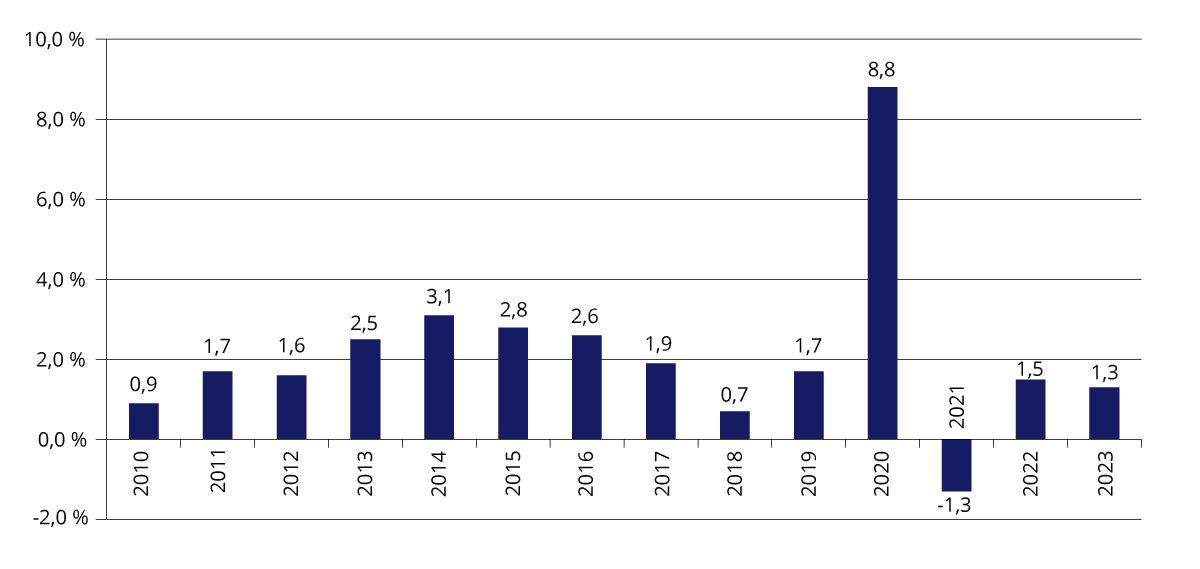 Reell, underliggende utgiftsvekst på statsbudsjettet. Prosentvis vekstFinansdepartementet, Statistisk sentralbyråSamlet utgiftsvekst for statsbudsjettetFigur 4.1 viser statsbudsjettets reelle, underliggende utgiftsvekst (medregnet folketrygden) i perioden 2009–2023.I 2020 ble utgiftsveksten svært høy som følge av de ekstraordinære tiltakene i møte med pandemien. Også i 2021 var det et betydelig omfang av tiltak i møte med pandemien. Den reelle underliggende utgiftsveksten for 2021 er nå beregnet til -1,3 pst. Veksten fra 2021 til 2022 er anslått til 1,5 pst., mot -3,4 pst. da budsjettet for 2022 ble fremmet høsten 2021 og som forutsatte utfasing av tiltak mot pandemien. Økningen skyldes en rekke tilleggsbevilgninger gjennom 2022, både knyttet opp mot pandemien, men også stort omfang av strømstøttetiltak og utgifter som følge av krigen i Ukraina.Den reelle, underliggende veksten i statsbudsjettets utgifter fra 2022 til 2023 anslås til 1,3 pst. Det skyldes blant annet fortsatt stort omfang av strømstøtte og utgifter som følge av krigen i Ukraina, og også andre prioriterte tiltak i budsjettet.Datagrunnlaget for beregningeneGrunnlagsdataene for kapitlet er hentet fra offisielle regnskaper, budsjettets stilling for 2022 og budsjettforslaget i Gul bok 2023. For noen bevilgninger har det vært nødvendig å foreta en skjønnsmessig gruppering på områder. Lånetransaksjoner er i sin helhet holdt utenfor beregningene.I analyseperioden har det vært foretatt funksjonsendringer mellom departementene, omlegginger i budsjetteringspraksis og omorganiseringer av statlige virksomheter. Det er derfor foretatt flere korreksjoner for at dataene skal bli sammenlignbare mellom år. Det gjelder f.eks. overgang til bruttobudsjettering og omdanning av statlige virksomheter. Merverdiavgiftsreformen i 2015 innebærer at statlig betaling av merverdiavgift utgiftsføres på et sentralt samlekapittel, i stedet for under den enkelte utgiftspost. Berørte kapitler er korrigert bakover i tid ved å trekke ut et tilsvarende uttrekk som i 2015 i årene tilbake til 2009.Fra og med 2017 har de fleste statlige virksomheter som ikke tidligere betalte pensjonspremie betalt en sjablongmessig beregnet pensjonspremie til Statens pensjonskasse. Fra 2022 er det innført virksomhetsspesifikk hendelsesbasert pensjonspremie for statlige virksomheter. I den forbindelse ble tilskuddet til Statens pensjonskasse under kap. 612 økt med 1,1 mrd. kroner mot en tilsvarende netto nedjustering av virksomhetenes bevilgninger. Bevilgningene i tidligere år er korrigert for omleggingen, slik at realveksten mellom år ikke skal påvirkes av 2017- og 2022-reformen. Korreksjonene medfører at det for utgiftsområdene ikke er direkte samsvar mellom de tallene som er brukt her, og de som finnes i andre publikasjoner.Ved endret funksjonsdeling som følge av endret regjeringssammensetning i 2019, presenteres likestillingsområdet som Kultur- og likestilling, mens Kirke- og livssynsamfunn inngår i Barn, familie, tros- og livssynssamfunn. Etter ny regjering høsten 2021 er ansvaret for integreringsområdet overført fra Kunnskapsdepartementet til Arbeids- og inkluderingsdepartementet, men integreringsområdet presenteres i oversikten under Utlendingsområdet inkludert inkludering. Kystverket, som er overført fra Samferdselsdepartementet til Nærings- og fiskeridepartementet, presenteres i oversikten fortsatt under Andre samferdselsformål.I enkelte tilfeller kan store overførte beløp mellom budsjettårene, bruk av merinntektsfullmakter og lignende gi feil inntrykk av reelle endringer fra ett år til ett annet.Alle beløp er oppgitt i nominelle priser. For årene 2009–2021 er det tatt utgangspunkt i regnskapstall, mens 2022-tallene er budsjettets stilling inkludert tilleggsbevilgninger hittil i år, samt forventede tilleggsbevilgninger i høst.Realveksten er beregnet ved hjelp av prisindekser fra Det tekniske beregningsutvalget for inntektsoppgjørene og Statistisk sentralbyrå, blant annet fra nasjonalregnskapet. Disse prisindeksene er valgt for å gi et best mulig uttrykk for utgiftsveksten. Prisindeksene i beregningene gjelder for relativt brede grupper som statlig lønn, andre driftsutgifter, investeringer og overføring til kommuneforvaltningen og private.Realveksten er beregnet basert på bruken av innsatsfaktorer i de enkelte statlige virksomheter. Den årlige veksten i statlige virksomheters produktivitet vil dermed ikke være reflektert i realveksten i dette kapitlet.[Boks slutt]Realvekst på statsbudsjettets utgiftsområderTabell 4.1 viser årlig realvekst i prosent innenfor utgiftsområder. Figur 4.2 viser utgiftenes størrelse i 2023. Tallene er fra statsregnskapet, anslag på regnskap for 2022 og forslag til budsjett for 2023. Folketrygden er holdt utenom i dette avsnittet og omtales i avsnitt 4.5.Rammeoverføringer til kommuneforvaltningenFlere offentlige velferdsordninger finansieres av kommunene. Dette gjelder blant annet barnehage, grunnskole, primærhelsetjenester og eldreomsorg. Kommuneforvaltningens viktigste inntektskilder er kommuneskatt og overføringer fra staten. Overføringene fra staten er generelle rammeoverføringer og øremerkede tilskudd til spesifikke formål. Rammeoverføringene fra staten til kommuner og fylkeskommuner er ikke fordelt på de enkelte kommunale utgiftsformålene. Beregningene for de statlige bevilgningene under utgiftsområdene inkluderer bare de øremerkede tilskuddene til kommunene og ikke finansiering gjennom rammetilskudd.I analyseperioden er det foretatt større endringer i oppgavefordelingen mellom staten og kommunene/fylkeskommunene, blant annet på samferdselsområdet som del av forvaltningsreformen i 2010. Fra 2011 er de øremerkede tilskuddene til barnehager innlemmet i rammetilskuddene til kommunesektoren. Det innebærer at veksten i utgiftene til barnehager under politikkområdet opplæring og barnehager i avsnitt 4.3 bare inkluderer enkelte mindre statlige øremerkede bevilgninger til barnehager. Videre ble det på helseområdet innført kommunal medfinansiering av spesialisthelsetjenesten og kommunal betalingsplikt for utskrivningsklare pasienter i 2012. I den sammenheng ble det fra 2012 overført 5,6 mrd. kroner fra helseforetakene til kommunene. Ordningen med kommunal medfinansiering ble avviklet i 2015, og midlene knyttet til dette ble ført tilbake til helseforetakene. Det er i beregningene korrigert for disse endringene slik at tallene skal bli sammenlignbare mellom år. Det samme er gjort for kompensasjon for opphevelse av veifritaket i merverdiavgiftsloven fra 1. januar 2013. Fra 2020 er en rekke øremerkede tilskudd innlemmet i rammetilskuddene til kommuner og fylkeskommuner. Dette utgjør om lag 5 mrd. kroner. Fra 2022 er rammetilskuddet økt med 1,3 mrd. kroner, som følge av barnevernsreformen. Det er korrigert for disse innlemmingene i tallene for rammeoverføringer til kommuner og fylkeskommuner og i presentasjonen av realveksten for de berørte politikkområdene.Skattenes andel av samlede inntekter for kommunene og fylkeskommunene har blitt justert i løpet av perioden, og dette reflekteres i størrelsen på de statlige overføringene til kommuneforvaltningen. Disse endringene er det i hovedsak ikke korrigert for i rammeoverføringene til kommuneforvaltningen i beregningene i dette kapitlet. For en samlet omtale av kommuneøkonomien henvises det til kap. 3.1.4 i Nasjonalbudsjettet 2023.[Boks slutt]Bevilgningene til internasjonal bistand under Utenriksdepartementet foreslås redusert nominelt fra anslag på regnskap i 2022 til 2023. Veksten i anslått brutto nasjonalinntekt (BNI) er eksepsjonelt høy og regjeringens forslag om offisiell utviklingsbistand (ODA) utgjør 0,75 pst. av anslått BNI, noe som er lavere enn i 2022. Regjeringen vil fortsette å øke bistanden i årene fremover med en målsetting om å bruke 1 pst. av BNI til internasjonal innsats for å oppnå FN-målene om sosial, økonomisk og miljømessig bærekraft. I 2022 nedsetter regjeringen en ekstern ekspertgruppe som skal gi råd om hvordan slik innsats kan følges opp i fremtidige budsjetter. Regjeringen foreslår å prioritere bistand til Ukraina, matsikkerhet og klimatilpasning. Bevilgningene inkludert i kategorien for internasjonal bistand i tabell 4.1, er ikke helt tilsvarende det som rapporteres som ODA-godkjent bistand i tråd med OECDs regelverk. Blant annet er ikke flyktningutgifter i Norge og klima- og skogsatsingen under Klima- og miljødepartementet inkludert, for å unngå overlapp med andre kategorier.Utviklingen i utgiftsområder 2009–2023. Nominelle tall i mrd. kroner og gjennomsnittlig årlig realvekst08J2xt21	Internasjonal bistand inkluderer ikke bevilgninger til klima- og skogsatsingen under Klima- og miljødepartementet, ODA-godkjente flyktningutgifter i Norge, kapitaltransaksjoner (kapital til Norfund/Klimainvesteringsfondet) eller bevilgninger under Kunnskapsdepartementet, Finansdepartementet eller Kommunal- og distriktsdepartementet.2	Forsvarsformål er her definert annerledes enn ved rapportering til NATO. Blant annet er ikke bevilgninger til anskaffelsen av nye redningshelikoptre inkludert i tabellen.3	Politikkområdet omfatter utgifter til klima- og miljøtiltak kun på Klima- og miljødepartementets områder.FinansdepartementetStatlige bevilgninger til opplæring og barnehager gjelder i all hovedsak bevilgninger til grunnopplæring (herunder kvalitetsutvikling og private skoler), statlige øremerkede tilskudd til barnehager og voksenopplæring. Tabellen viser en reell økning på området fra 2022 til 2023. Økningen kommer til tross for utfasing av ekstraordinære pandemitiltak. Veksten fra 2013 til 2022 kan i stor grad tilskrives økte utgifter i grunnopplæringen og barnehager, hvor utgiftene har økt med hhv. 4,6 pst. og 6,7 pst. årlig i perioden. Det er korrigert for innlemming av øremerkede tilskudd i rammetilskuddet.Høyere utdanning og forskning under Kunnskapsdepartementet består i hovedsak av bevilgninger til universiteter, høyskoler, fagskoler og forskningsbevilgninger under Kunnskapsdepartementet. Økningen fra 2022 til 2023 fordeles likt med 3,1 pst. økning til både høyere utdanning og forskning. Bevilgningene til studieplasser øker også i forslaget til statsbudsjett for 2023. Samtidig er utgifter til rentestøtte økt, som følge av at anslått rentenivå i 2023 er høyere enn lagt til grunn i statsbudsjettet for 2022. Utgiftene til høyere utdanning utenom forskning har hatt en gjennomsnittlig årlig vekst på 1,3 pst. i perioden 2009–2013. I perioden 2013 til 2022 utgjør den gjennomsnittlige årlige utgiftsveksten i høyere utdanning utenom forskning 1,8 pst. NIFU publiserer årlig en oversikt over nivået på de samlede bevilgningene til forskning og utvikling (FoU) på statsbudsjettet og utviklingen over tid, jf. omtale i avsnitt 4.5.Innenfor området kultur og likestilling er nivået lavere i 2023 sammenlignet med 2022. Den gjennomsnittlige årlige veksten på 2,6 pst. i perioden 2009 til 2013 og 2,0 pst. fra 2013 til 2022 viser at ressursinnsatsen på området er vesentlig økt fra 2009 til i dag, selv etter nedtrappingen av støttetiltak under pandemien. Nedtrappingen av støttetiltak forklarer også nedgangen fra 2022 til 2023.Bevilgningene til rettsvesen og beredskap har hatt en gjennomsnittlig årlig realvekst på 2,3 pst. i perioden 2009 til 2022. Veksten skyldes blant annet investeringer i landsdekkende nødnett, redningshelikoptre, politihelikoptre, nytt beredskapssenter for politiet og sikrede datasentre i justissektoren, samt økt bevilgning i 2022 til politiet. I motsatt retning trekker virkningene av at refusjoner til kommunene og statsforvalterne for ordningen med karantenehotell er falt bort etter pandemien. Samlet går bevilgningsnivået opp 0,9 pst. fra 2022 til 2023, herunder som følge av fremdrift i implementering av nye Schengen IKT-systemer i politiet og UDI.Utlendingsområdet omfatter Utlendingsdirektoratet, Utlendingsnemnda og Integrerings- og mangfoldsdirektoratet, utgifter i forbindelse med innkvartering av asylsøkere og integrering av innvandrere, i tillegg til grunnopplæring av asylsøkere, barnevernets omsorgssentre for enslige mindreårige og statlige utgifter til kommunale barneverntiltak for flyktninger og asylsøkere. Utgiftene varierer fra år til år som følge av variasjoner i tilstrømningen av asylsøkere. Det store antallet ankomster høsten 2015 medførte spesielt høye utgifter på området i 2015, 2016 og 2017. Bevilgningsnivået fra 2021 til 2022 har økt kraftig og skyldes krigen i Ukraina. Særlig har utgiftene økt til bosetting av flyktninger og tiltak for innvandrere og utgiftene ved statlige mottak under Utlendingsdirektoratet. Fra 2022 til 2023 fortsetter denne økningen med bl.a. en kraftig opptrapping av bevilgningen til integreringstilskuddet, som en følge av flere flyktninger bosatt i kommunene. Satsene for integreringstilskuddet og tilskuddet til enslige, mindreårige flyktninger holdes nominelt uendret i 2023, og bidrar til å redusere bevilgningsøkningen. Fra 2022 til 2023 går utgiftene ved statlige mottak ned.Området kommunal- og distriktsformål omfatter i hovedsak statsforvalterembetene, statlige byggeprosjekter og eiendomsforvaltning m.m. Utgiftene til kommunal- og distriktsformål utenom rammetilskudd til kommuner og fylkeskommuner anslås å øke reelt med 10,2 pst. fra 2022 til 2023. På grunn av oppstart og ferdigstillelse av byggeprosjekter vil utgiftene til slike prosjekter kunne variere betydelig mellom år. Mye av økningen skyldes videreføring av ordinære byggeprosjekter under Statsbygg.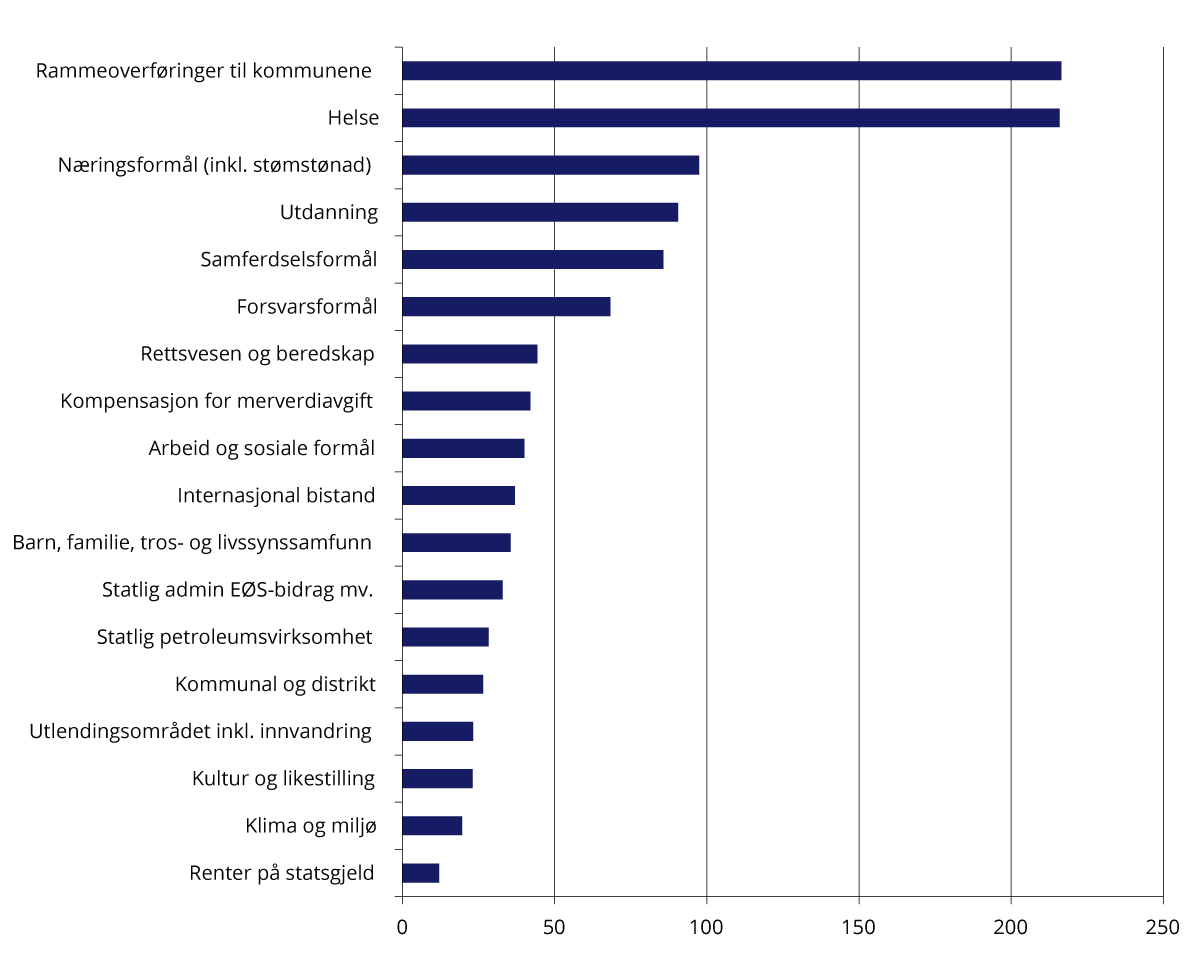 Statsbudsjettets utgifter i 2023. Mrd. kronerFinansdepartementetUtgiftsområdet arbeid og sosiale formål viser en nedgang fra 2022 til 2023. Dette skyldes blant annet at bevilgningen til arbeidsmarkedstiltak foreslås redusert i tråd med utviklingen i arbeidsmarkedet. I tillegg videreføres ikke de midlertidige bevilgningsøkningene til Arbeids- og velferdsetaten ifb. koronapandemien. Tilskuddet til Statens pensjonskasse reduseres som følge av at oppdaterte lønnsvekstforutsetninger gir økte premieinntekter i 2023. Det er korrigert for innføring av virksomhetsspesifikk hendelsesbasert premiebetaling for statlige virksomheter fra 2022. Det var en reell nedgang i bevilgningsnivået på området gjennom perioden 2009 til 2013. Nedgangen kan primært forklares med utfasing av høye utgifter i begynnelsen av perioden til gjennomføring av Nav-reformen og til IKT-arbeid i forbindelse med pensjonsreformen. Fra 2013 til 2022 er utgiftsnivået for området samlet sett økt noe.Bevilgningene til spesialisthelsetjenesten anslås å gå opp med 1,3 pst. fra 2022 til 2023. Økningen skyldes blant annet økte bevilgninger til sykehusene til aktivitetsvekst og økte basisbevilgninger. Tilførselen av driftskreditt til de regionale helseforetakene er økt fra 2022 til 2023 som følge av økt differanse mellom anslått pensjonspremie og -kostnad. Tallene omfatter også bevilgninger til investeringslån, som helseforetakene tilbakebetaler over tid. Disse bevilgningene varierer mye fra år til år, blant annet avhengig av fremdriften i tidligere igangsatte prosjekter. I 2023 øker utbetaling av investeringslån. Betaling av avdrag på investeringslån er trukket fra de samlede utgiftene i tabell 4.1. Holdes investeringslån utenfor, er området uendret.Veksten i bevilgninger til spesialisthelsetjenesten er korrigert for endret ansvarsfordeling mellom sykehusene og kommuneforvaltningen i forbindelse med Samhandlingsreformen i 2012, og avviklingen av ordningen med kommunal medfinansiering i 2015. Samtidig er bevilgningen i 2009 på 7,3 mrd. kroner for å dekke opparbeidede driftskreditter i perioden 2002 til 2008 holdt utenfor beregningene. I perioden fra 2009 har helseforetakene overtatt ansvar for finansieringen av enkelte legemidler fra folketrygden. Det er korrigert for dette i realvekstberegningene.Området Andre helseformål består av tiltak for folkehelsen, helseforvaltning, støtte til helse- og omsorgstjenester i kommunene, tannhelse og oppbygging av kunnskap og kompetanse. Fra 2022 til 2023 anslås det at utgiftene går ned med 29,0 pst. Den kraftige nedgangen skyldes ekstraordinære bevilgninger også i 2022 som følge av pandemien, herunder bevilgninger til vaksine mot covid-19 og innkjøp av hurtigtester. For perioden 2013 til 2022 er det en gjennomsnittlig årlig realvekst på 8,5 pst. Det skyldes blant annet utbetaling av investeringstilskudd til heldøgns omsorgsplasser i kommunene, samt ekstraordinære bevilgninger i 2021 og 2022 som følge av pandemien.Området barn, familie, tros- og livssynssamfunn omfatter barne- og familievern, barnetrygd, kontantstøtte og tiltak innen tros- og livssynssamfunn. Utgiftene anslås samlet å øke med 3,9 pst. i 2023. Mens utbetalingene av barnetrygd ventes å øke med 3,1 pst., går utbetalingene av kontantstøtte ned med 10,4 pst. Øvrige utgifter øker med 6,3 pst. Satsene for barnetrygd ble holdt nominelt uendret i perioden fra 2009 til 2019, og fra 2022 til 2023. Det innebærer en reell nedgang i utbetalt barnetrygd, som har redusert veksten på området barn, familie og likestilling i disse periodene. Økte utgifter til barnetrygden i 2023 skyldes både økte satser i 2020 og 2021, og at det forventes økt antall barn det gis barnetrygd for i 2023. Utgiftene til tilskudd til tros- og livssynssamfunn har økt betydelig som følge av at staten i 2021 overtok ansvaret for den kommunale delen av tilskudd til tros- og livssynssamfunn, tidligere finansiert gjennom kommunenes rammetilskudd under Kommunal- og moderniseringsdepartementet, og på grunn av endringer i medlemstall samt ny lov om tros- og livssynssamfunn.Området næring og fisk reduseres med 6,1 pst. fra 2022 til 2023. Dette skyldes blant annet nedtrekk av ekstraordinære engangsbevilgninger i 2022 til midlertidige tiltak rettet mot foretak i forbindelse med koronapandemien. I tillegg reduseres utgiftene for oppryddingen etter gruvedriften på Svalbard. Det er også endringer som trekker i motsatt retning. Utgiftene økes blant annet knyttet til oppryddingen på det nukleære området, kompensasjon for CO2-avgift for fiskeflåten og romvirksomhet.Området landbruk og mat gjelder i hovedsak bevilgninger i forbindelse med jordbruksavtalen. Budsjettstøtten over jordbruksavtalen har reelt sett vært stabil i perioden 2013–2021. Det er en markant økning i 2022 slik at for perioden 2013-2022 som helhet blir årlig økning 1,7 pst. Antall årsverk i næringen har blitt redusert med i overkant av 1,5 pst. per år de siste årene. Budsjettstøtten over jordbruksavtalen per bruk og per årsverk har økt i faste priser gjennom perioden 2013–2022 sett under ett. Støtte via importvernet og jordbruksfradraget fremkommer ikke på utgiftssiden av budsjettet. For 2023 anslås en økning på 8,6 pst. som i stor grad skyldes oppfølging av jordbruksavtalen.Området olje og energi (eksklusiv statlig petroleumsvirksomhet) inkluderer Oljedirektoratet, Norges vassdrags- og energidirektorat, overføring til Norges forskningsråd og tiltak for å fremme CO2-håndtering. Området viser en økning på 22,9 pst fra 2022 til 2023. Økningen skyldes forslag om forlengelse av den den midlertidige strømstønadsordningen til husholdninger og borettslag for ekstraordinære strømutgifter ut 2023. Bevilgningen er etablert i 2022, og så langt anslått til knapt 35 mrd. kroner i 2022 og knapt 45 mrd. kroner i 2023. Årlig, gjennomsnittlig nedgang fra 2013 til 2021 ble i fjor anslått til -0,4 pst. Med forslag om forlengelse av strømstønadsordningen kan årlig gjennomsnittlig økning fra 2013 til 2022 anslås til 22,9 pst.Utgiftene til vei- og jernbaneformål har hatt en gjennomsnittlig realvekst per år på 5,8 pst. fra 2009 til 2022. Fra 2022 til 2023 anslås en realnedgang på 4,1 pst. Realnedgangen under veiformål er 2,8 pst., mens jernbaneformål reduseres med 5,6 pst. Det er i tallene korrigert for innlemming av øremerkede tilskudd i fylkeskommunenes rammetilskudd. Den årlige gjennomsnittlige realveksten i vei- og jernbaneformål fra 2013 til 2022 er på 4,9 pst.Den gjennomsnittlige årlige realveksten til andre samferdselsformål enn vei- og jernbaneformål har vært på 4,8 pst. fra 2009 til 2022, mens realøkningen fra 2022 til 2023 er på 19,2 pst. I hovedsak skyldes dette økt tilskudd til Avinor til ny lufthavn i Mo i Rana og flytting av Bodø lufthavn.Utgiftene til forsvarsformål anslås å øke med 3,7 pst. gjennomsnittlig per år fra 2013 til 2022. Den markerte veksten skyldes opptrapping av bevilgningene til langtidsplaner for forsvarssektoren, økte bevilgninger til anskaffelse av nye kampfly med baseløsning og økte utgifter som følge av valutajustering av investeringskostnader i store investeringsprosjekter i forsvarssektoren. I 2022 er det i tillegg større, ettårige bevilgninger til tiltak for økt militær beredskap, refusjoner fra allierte for utlegg i forbindelse med øvelsen Cold Response 2022 og refusjoner for NATO-finansierte prosjekter. I 2023 foreslår regjeringen økte bevilgninger til blant annet oppfølging av langtidsplanen for forsvarssektoren, valutajustering av investeringskostnader i store investeringsprosjekter i forsvarssektoren, militær støtte til Ukraina og til utgifter til klargjøring av F-16 kampfly for salg. Utgiftene til forsvarsformål anslås å gå ned med 0,2 pst. fra 2022 til 2023. Korrigert for utgifter til kampflyanskaffelsen viser utgiftene til forsvarsformål en nedgang på 0,9 pst. fra 2022 til 2023. Nedgangen skyldes i all hovedsak at de store, ettårige, utgiftene i 2022 ikke videreføres i 2023. Utgifter til redningshelikoptre bevilges delvis over Forsvarsdepartementets budsjett, men er holdt utenfor forsvarsformål slik det er angitt i tabellen.Utgifter til utgiftsområdet klima- og miljø omfatter tiltak under Klima- og miljødepartementet, herunder Miljødirektoratet og Enova. Utgifter til klima- og miljøtiltak under andre departementer er ikke medregnet. Utgiftene i denne kategorien gir derfor ikke et fullstendig uttrykk for de samlede prioriteringene av norsk klima- og miljøpolitikk på utgiftssiden. Klima- og miljøpolitikken føres dessuten i stor grad ved hjelp av skatter, avgifter, kvoter og reguleringer. Det var en betydelig vekst i utgiftene til Klima- og miljødepartementet frem til 2020. Fra 2020 til 2021 gikk utgiftene ned som følge av redusert overføring til Klima- og energifondet som forvaltes av Enova. Fra 2021 til 2022 er reelt nivå økt noe, mens økningen fra 2022 til 2023 anslås til 9,5 pst. Dette skyldes blant annet økt bevilgning til Enova.Utgiftsområdet statlig administrasjon, EØS-finansieringsordningene mv. omfatter i hovedsak utgifter til Kongehuset, Stortinget, regjeringen, administrasjonen av departementene og deler av budsjettene til Utenriksdepartementet og Finansdepartementet som har karakter av fellesadministrasjon, herunder EØS-finansieringsordningene. Nedgangen fra 2022 til 2023 anslås til 0,2 pst. Bevilgningene til EØS-finansieringsordningene øker fra 4,8 mrd. kroner i 2022 til 5,2 mrd. kroner i 2023, eller 7,5 pst. Historisk sett har det vært svingninger i bevilgningene på dette området. Dette skyldes i stor grad at bevilgningen til EØS-finansieringsordningene varierer mye, spesielt i overgangene mellom avtaleperioder. Når utgiftene til området samlet sett i perioden 2009–2013 ble redusert med en gjennomsnittlig årlig rate på 0,7 pst., må dette særlig ses i lys av at utgiftene til EØS-finansieringsordningene ble redusert fra 2,2 mrd. kroner i 2009 til 1,8 mrd. kroner i 2013. Fra 2013 til 2019 er utgiftene til EØS-finansieringsordningene reelt sett uendret, mens de er kraftig økt fra 2020, og videre frem mot 2023. Den foreslåtte økningen på over 0,5 mrd. kroner fra 2022 til 2023 har sammenheng med at de fleste land nå er i gjennomføringsfasen av programmer og prosjekter. Utenom EØS-finansieringsordningene øker bevilgningene nominelt med 0,4 mrd. kroner fra 2022 til 2023, som innebærer en reell nedgang på om lag 0,5 pst.I tabell 4.1 fremkommer nominelle tall for rammeoverføringene til kommuner og fylkeskommuner. Ettersom rammeoverføringene kun er én av flere finansieringskilder for kommuner og fylkeskommuner, er det ikke beregnet realvekst for dette området. Videre kan rammeoverføringene endres betydelig mellom år som følge av innlemming av øremerkede tilskudd og fastsettelsen av skattørene for kommunene og fylkeskommunene. Det er i tabell 4.1 korrigert for store reformer som påvirker nivået på rammetilskuddene, jf. boks 4.2 Rammeoverføringer til kommuneforvaltningen. Når en beregner den samlede underliggende realveksten i statsbudsjettet medregnet folketrygden, korrigeres ofte de kommunale rammeoverføringene for skatteendringer som påvirker veksten i kommuneforvaltningens økonomi. Det er ikke korrigert for endringer i skattereglene i tabell 4.1. Kommuneøkonomien omtales utførlig i den årlige kommuneproposisjonen og av Det tekniske beregningsutvalg for kommunal og fylkeskommunal økonomi.Det gis årlig et betydelig beløp i kompensasjon for merverdiavgift til kommuner, statlige virksomheter og private. I tabell 4.1 er ikke disse bevilgningene fordelt på formål.Utgiftene til renter av statsgjelden varierer som følge av statens lånestrategi og endringer i rentenivået. Bevilgningene er et resultat av tekniske forutsetninger om låneopptak og renteutviklingen mer enn prioriteringer i budsjettet. I Norge dekkes det oljekorrigerte underskuddet av en overføring fra Statens pensjonsfond utland. Statsbudsjettets renteutgifter er dermed uavhengig av den oljekorrigerte balansen på statsbudsjettet.Statlig petroleumsvirksomhet omfatter utgifter til statens direkte økonomiske engasjement (SDØE) og utgifter i forbindelse med disponering av innretninger på kontinentalsokkelen. Utgiftene til petroleumsvirksomheten varierer til dels betydelig mellom år. Det er særlig investeringsutgiftene som varierer mye.Utvikling i statsbudsjettets utgifter i forhold til BNP-vekstenUtviklingen i statsbudsjettets utgiftsområder over tid kan sees i sammenheng med at økonomien vokser og politiske prioriteringer. Beregningene av realvekst i avsnitt 4.3 tar utgangspunkt i ressursbruken på utgiftssiden av budsjettet, og viser utviklingen på utgiftsområder i perioder. Under hvert område er det bl.a. tatt hensyn til prisutviklingen og endret oppgavefordeling for å kunne gjøre sammenligninger over tid.Samtidig vil det normalt være en årlig vekst i økonomien. Dette avsnittet viser utviklingen i utgiftsområder sammenlignet med veksten i økonomien ellers, dvs. i hvilken grad utgiftsområdene følger utviklingen i brutto nasjonalprodukt (BNP) for fastlandet. Høyere vekst på et utgiftsområde enn i økonomien kan peke i retning av at området har vært særlig prioritert, men høyere vekst kan også skyldes endringer i sammensetningen i befolkningen.Figur 4.3 sammenligner gjennomsnittlig årlig realvekst for de enkelte utgiftsområdene med realveksten i fastlands-BNP i perioden 2013–2023. Fra 2013 til 2023 anslås nå reell vekst i fastlands-BNP til 19,5 pst. I figuren er samme utgiftsområder fra avsnitt 4.3 vist etter årlig realvekst i mrd. kroner. Folketrygden er holdt utenom, jf. egen omtale i avsnitt 4.4. Etter olje- og energiområdet, der særlig den ekstraordinære strømstønaden trekker opp veksten, har spesialisthelsetjenesten størst samlet vekst, så følger utgiftsområdene vei og jernbane og forsvar. Barn-, familie og tros- og livssynssamfunn er det området som går mest ned i forhold til det en vekst i tråd med BNP skulle tilsi. Samlet har utgiftssiden på statsbudsjettet vokst mer enn BNP-veksten i perioden.Ordinære utgifter på statsbudsjettet finansieres av skatte- og avgiftsinntekter og oljeinntekter. Siden 2013 har strukturelle skatter mv. vokst svakere enn trendveksten i Fastlands-BNP. Det skyldes blant annet betydelige skatteletter i perioden, samt skattefordeler for null- og lavutslippskjøretøy. Veksten i utgiftene utover utviklingen i BNP har derfor blitt finansiert gjennom økt bruk av oljepenger. Utviklingen i offentlige finanser er nærmere omtalt i kap. 3 i Nasjonalbudsjettet 2023.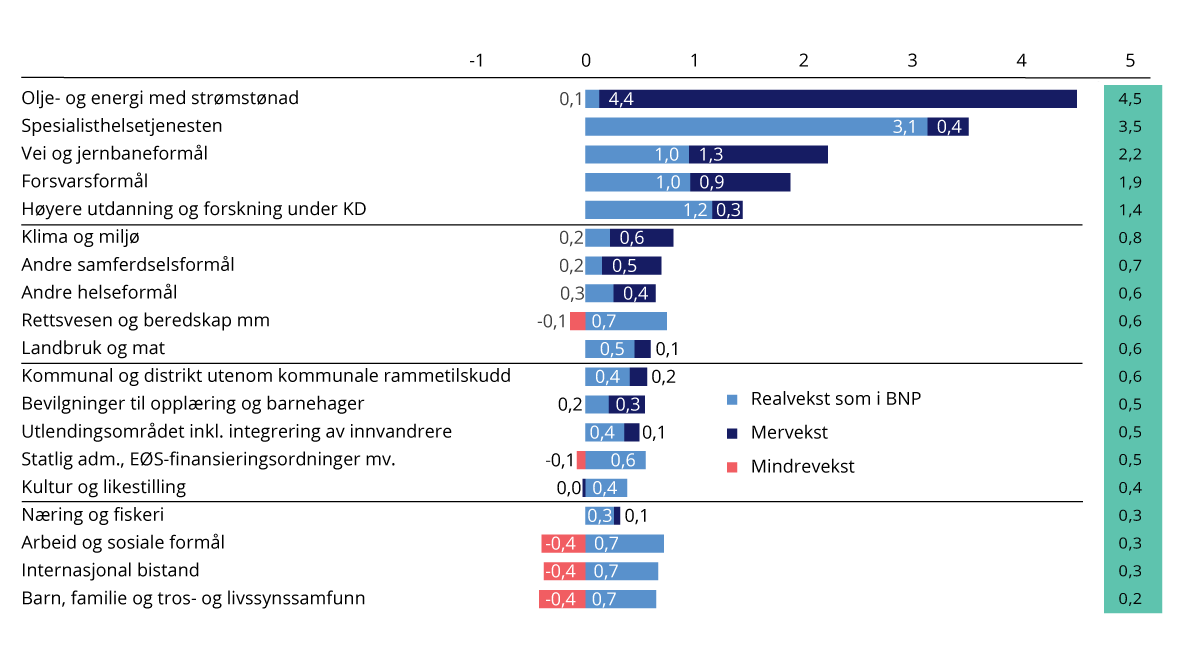 Årlig gjennomsnittlig vekst i statsbudsjettet fra 2013 til 2023 målt mot utviklingen i BNP Fastlands-Norge. Mrd. 2023-kronerFinansdepartementetRealvekst i folketrygdens utgifterUtviklingen i folketrygdens utgifter vises i tabell 4.1, delt inn etter stønadstype. Dagpenger mv. er ikke inkludert i tabellen.Beløpene for perioden 2009–2021 er basert på regnskapstall, mens beløpene for 2022 er anslag på regnskap. For 2023 brukes utgiftsanslag som følger av regjeringens budsjettforslag i Gul bok 2023. Utgiftene i 2020–2022 er påvirket av midlertidige regelendringer og andre konsekvenser av koronapandemien. På usikkert grunnlag anslås de midlertidige regelendringene i folketrygden, utenom dagpenger, å ha økt utgiftene med 3,5 mrd. kroner i 2020, 3,1 mrd. kroner i 2021 og 2 mrd. kroner i 2022. Dette gjelder i hovedsak midlertidige særregler for sykepenger, omsorgspenger og arbeidsavklaringspenger. I tillegg økte utgiftene som følge av økt bruk innenfor de ordinære reglene for disse ordningene.Tall for realvekst i tabellen under illustrerer utgiftsendringer utover endringer som skyldes generell prisvekst, lønnsvekst eller andre faste reguleringer som gjelder for de ulike stønadene. Endringer i sykepengeutgiftene skyldes bl.a. endringer i fraværstilbøyeligheten og antall sysselsatte. Økningen i utgiftene til alderspensjon skyldes en økning i antall pensjonister og at nye pensjonister i gjennomsnitt har høyere pensjon enn de som faller fra. For uføretrygd og andre stønader illustrerer tallene hovedsakelig endringer i antall mottakere.For sykepenger fremkommer realveksten ved at utgiftene justeres for lønnsutviklingen. Utgiftene til arbeidsavklaringspenger, uføretrygd, enslige forsørgere og etterlatte justeres for utviklingen i folketrygdens grunnbeløp (G), mens for alderspensjon er det i årene etter 2011 tatt hensyn til at de fleste pensjoner under utbetaling har blitt justert med G fratrukket 0,75 pst. Realveksten viser dermed ikke effekten av at alderspensjon i hovedsak har blitt regulert med en lavere sats enn f.eks. arbeidsavklaringspenger og uføretrygd. Dette vises imidlertid i de nominelle tallene.Samlet sett har det vært en realvekst i folketrygdens utgifter hvert år siden 2009. Utgiftsveksten i disse rettighetsbaserte ordningene har begrenset handlingsrommet i budsjettpolitikken i betydelig grad, og dette forventes å gjelde også i de kommende årene ved en videreføring av dagens regelverk.SykepengerDet trygdefinansierte sykefraværet per sysselsatt gikk ned i perioden 2010–2018. I 2019 økte det noe. Veksten var høy i 2020, med en delvis reversering i 2021. Sysselsettingsveksten i perioden har bidratt til å trekke den reelle utgiftsveksten opp, sammen med økt kompensasjonsgrad for sykepenger til selvstendig næringsdrivende. Utgiftskapitlet omfatter også pleie-, opplærings- og omsorgspenger, og pleiepengereformen fra 2017 har også trukket utgiftene opp. I 2020–2022 har realveksten i utgiftene vært sterkt preget av koronapandemien og midlertidige regelendringer for både sykepenger og omsorgspenger. Dette har bidratt til en vekst i utgiftene på 15,3 pst. i 2020 og en nedgang på 3,5 pst. i 2021. I 2022 er det forventet en nedgang i utgiftene på 2,4 pst. Særreglene har vært justert og forlenget i flere runder i tråd med smittesituasjonen siden mars 2020. Gjeldende særregler har varighet ut 2022. Normalisering av regelverket og smittesituasjonen vil trekke utgiftene på disse områdene ned i 2023. Realveksten i 2023 anslås til -2,6 pst. Det tilsvarer en reduksjon på om lag 1,4 mrd. 2023-kroner.Utviklingen i folketrygdens utgifter etter stønadstype1 2009–2023. I nominelle mrd. kroner og gjennomsnittlig årlig realvekst208J2xt21	Det er korrigert for større tekniske endringer i perioden. F.eks. er utgiftene til uførepensjon i 2014 og tidligere år justert slik at de er sammenlignbare med bruttoutgiftene til ny uføretrygd fra 2015. Utgiftene til legemidler mv. er korrigert for overføring av legemidler til helseforetakene.2	Stønadsutgiftene følger hovedsakelig kapittelstrukturen i statsbudsjettet, med følgende unntak: Stønader til enslige forsørgere og etterlatte omfatter kap. 2680 Etterlatte, kap. 2620 Stønad til enslig mor eller far og kap. 841, post 71 Bidragsforskott. Bidragsforskott er korrigert for inntekter fra bidragspliktige. Legemidler mv. omfatter i tillegg til kap. 2751, deler av kap. 2752 (refusjon egenbetaling blåreseptmedisiner). Andre helseformål omfatter programområde 30 Stønad ved helsetjenester, unntatt ovennevnte utgifter under kap. 2751 og kap. 2752. Stønader til merutgifter omfatter kap. 2661 Grunn- og hjelpestønad, hjelpemidler mv. og kap. 2686 Stønad ved gravferd.FinansdepartementetArbeidsavklaringspengerF.o.m. 1. mars 2010 ble rehabiliteringspenger, attføringspenger og tidsbegrenset uførestønad erstattet av den nye ytelsen arbeidsavklaringspenger. Antall mottakere økte frem til 2011, men avtok fra 2012 til 2019. Dette ga lavere utgifter. Antall mottakere økte i 2020, 2021 og har økt så langt i 2022. Fra 2023 ventes en ny nedgang i antall mottakere. Under pandemien var det lav avgang fra ordningen, noe som blant annet skyldes midlertidige regelendringer, forsinkelser i avklaringsløpene og høy arbeidsledighet. Avgangen fra ordningen ventes å øke i 2023 som følge av at arbeidsledigheten nå er svært lav, at avklaringene mot arbeid og uføretrygd vil gå lettere og at mange vedtak om arbeidsavklaringspenger vil løpe ut mot slutten av 2022 og i løpet av 2023. Realveksten i folketrygdens utgifter til arbeidsavklaringspenger anslås til -3,1 pst. fra 2022 til 2023, tilsvarende en reduksjon på om lag 1,2 mrd. 2023-kroner. Dette må ses i sammenheng med at realveksten var hhv. 6,1 og 2,0 pst. i 2021 og 2022.UførhetDe første årene etter 2010 fulgte utviklingen i antall uføre i stor grad den demografiske utviklingen. Siden 2014 har det vært en klart sterkere økning i antall mottakere. Dette har særlig sammenheng med høy overgang til uføretrygd fra arbeidsavklaringspenger. Veksten var særlig høy i 2018 og 2019 som følge av regelendringene for arbeidsavklaringspenger som ble iverksatt i 2018. I 2020, 2021 og så langt i 2022 har det vært lavere vekst som følge av midlertidige regelendringer for arbeidsavklaringspenger ifb. koronapandemien, samt at pandemien ga forsinkelser i avklaringsløpene for mottakere av arbeidsavklaringspenger. Det forventes igjen høy vekst i 2023. I 2023 anslås realveksten til 2,8 pst., tilsvarende en økning på om lag 6,8 mrd. 2023-kroner.AlderspensjonFra 2011 ble det mulig å ta ut alderspensjon fra 62 år, mot 67 år tidligere. Mange har valgt å ta ut alderspensjon før 67 år, og dette bidro til at utgiftene til alderspensjon økte sterkt i årene etter 2010. De siste årene har det likevel vært nedgang i andelen som velger å ta ut alderspensjon før 67 år, og antall alderspensjonister under 67 år har gått ned etter 2018. Etter å ha bidratt til høyere utgifter de første ti årene har pensjonsreformen siden 2021 samlet sett bidratt til å redusere utgiftene til alderspensjon. I 2023 anslås det at pensjonsreformen isolert sett vil redusere utgiftene til alderspensjon med om lag 10 mrd. kroner.Regelendringer som økt grunnpensjon og flere økninger av minste pensjonsnivå har trukket veksten opp de siste årene, og i perioden 2021–2023 bidrar også endrede reguleringsregler til økt vekst. Utgiftene til alderspensjon vil øke betydelig også i årene som kommer, hovedsakelig som følge av at det blir flere alderspensjonister over 67 år. I 2023 anslås realveksten i folketrygdens utgifter til alderspensjon til 2,4 pst., tilsvarende en økning på om lag 6,8 mrd. 2023-kroner.Stønader til enslige forsørgere og etterlatteUtgiftene til overgangsstønad og etterlattepensjon har vært reelt avtakende i hele perioden. Nedgangen for overgangsstønad kan ha sammenheng med økt barnehagedekning, at flere har delt omsorg, og at regelverket for å motta overgangsstønad har blitt strammet inn og gjort mer arbeidsrettet. For etterlattepensjon, som kan gis frem til fylte 67 år, skyldes nedgangen økt levealder, og at stadig flere enker og enkemenn er i arbeid. Fra 2024 vil etterlattereformen føre til at nedgangen vil snu til en betydelig vekst, som følge av økte satser og økt øvre aldersgrense for barnepensjon. Realveksten i folketrygdens utgifter til enslige forsørgere og etterlattepensjon mv. anslås til -4,2 pst. fra 2022 til 2023, tilsvarende en nedgang på om lag 180 mill. 2023-kroner.Stønader til å dekke merutgifterStønader til å dekke merutgifter inkluderer grunn- og hjelpestønad, hjelpemidler mv. og stønad til gravferd. Fra 2010 til 2019 var det omtrent null realvekst, men med noe variasjon over tid. Flere eldre har trukket veksten noe opp, mens regelendringer har samlet sett bidratt til noe lavere vekst. Det gjelder blant annet avviklingen av hjelpestønad til hjelp i huset (sats 0) i 2018. I 2020 var det en realnedgang på -3,4 pst., hovedsakelig fordi koronapandemien medførte redusert etterspørsel etter hjelpemidler. Endringer i regler for grunnstønad ved glutenfri kost og for støtte til behandlingsbriller til barn bidro også til nedgangen. I 2021 og 2022 var det en årlig realvekst på hhv. 1,6 og -0,6 pst. I 2023 anslås realveksten til 4,3 pst. Det skyldes flere eldre, at oppdemmet etterspørsel etter hjelpemidler under pandemien ventes å bli tatt igjen, og innføring av ny ordning med brillestøtte til barn.ForeldrepengerDet var realvekst i utgiftene til foreldrepenger i perioden 2009–2015. Dette skyldes blant annet flere utvidelser av foreldrepengeordningen og økt yrkesdeltakelse blant mødre. Opptjeningsgrunnlaget for foreldre, og dermed utbetalingene per familie, har også økt mer enn den generelle lønnsveksten. Det ligger an til relativt stabile utgifter til foreldrepenger for perioden 2016–2022. Realveksten anslås til 0,7 pst. fra 2022 til 2023.Legemidler mv.Den underliggende volumveksten har vært gjennomgående høy de siste årene. Ulike prisregulerende tiltak, blant annet trinnprisordningen, har bidratt til å dempe veksten i utgiftene til legemidler. Også den årlige maksimalprisrevurderingen av reseptpliktige legemidler har bidratt til innsparinger, selv om perioder med svekket norsk krone har motvirket denne effekten. Realveksten er korrigert for at finansieringsansvaret for enkelte legemidler som forskrives av spesialisthelsetjenesten, er overført til de regionale helseforetakene de senere årene. Det anslås en realvekst på 3,3 pst. fra 2022 til 2023.Andre helseformålUtgiftene til andre helseformål har økt gjennom perioden, men vekstraten har variert. Veksten har særlig vært knyttet til refusjon for legetjenester og refusjon av egenandeler ut over tak 1. Det anslås en realvekst på 0,1 pst. fra 2022 til 2023.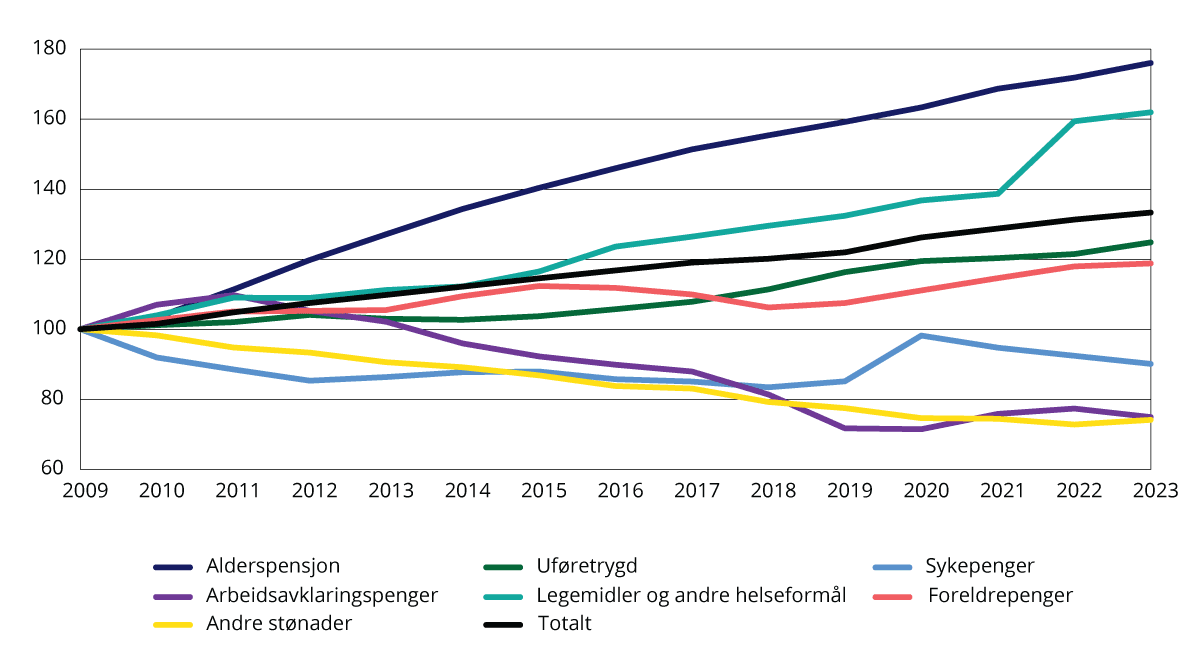 Realvekst i utgiftene til utvalgte formål 2009–2023. Justert for oppgaveoverføringer. Indeks. 2009=100Finansdepartementet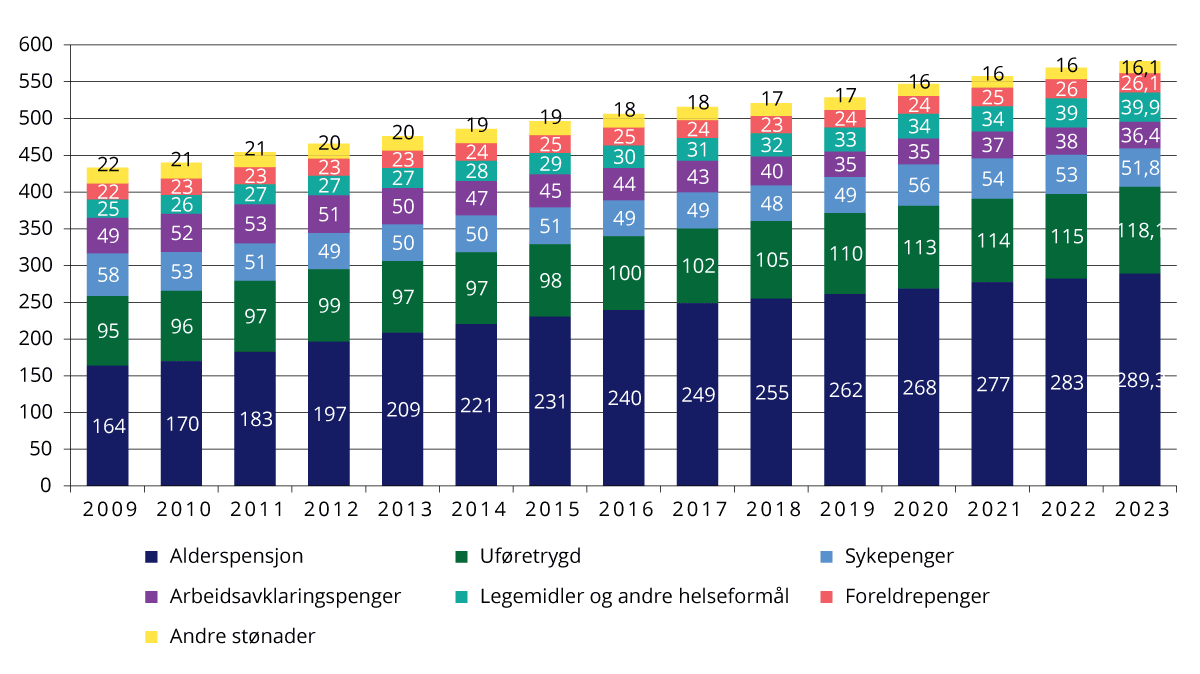 Realvekst i utgiftene til utvalgte formål 2009–2023. Justert for oppgaveoverføringer. Mrd. kronerFinansdepartementet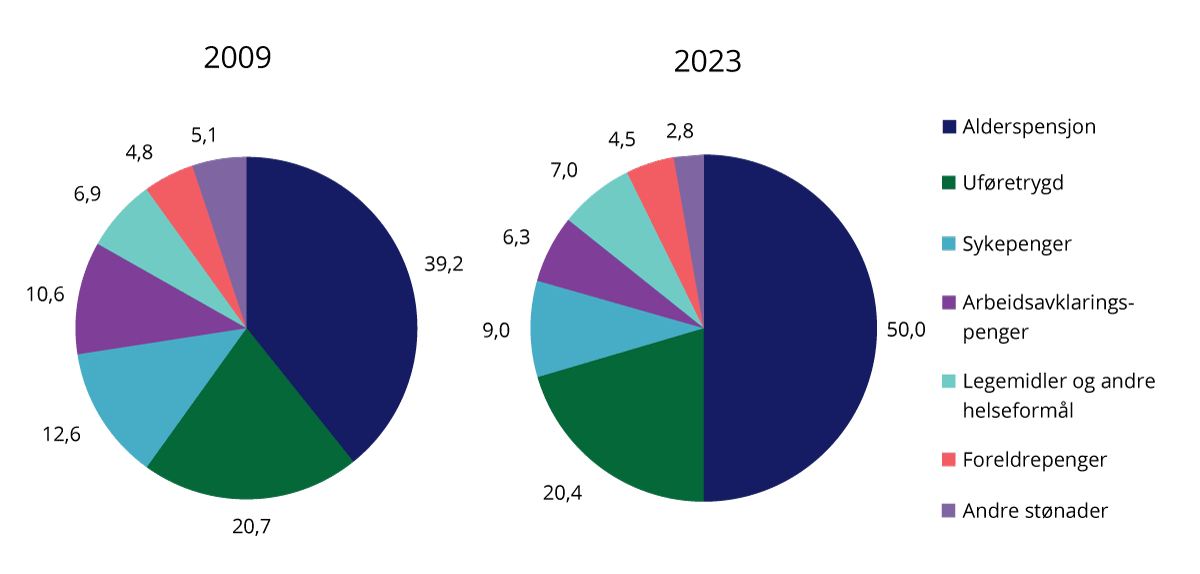 Prosent av faktiske og anslåtte utgifter til folketrygden i 2009 og 2023. Justert for oppgaveoverføringer. Nominelle verdierFinansdepartementetBevilgninger til forskning over statsbudsjettetForeløpige anslag tilsier at den offentlige innsatsen i forskning og utvikling er på om lag 46,7 mrd. kroner i 2023 når Skattefunn inkluderes. Dette utgjør 0,82 pst. av anslått BNP i 2023. De samlede bevilgningene til forskning og utvikling er anslått til 43,6 mrd. kroner ekskl. Skattefunn, tilsvarende 0,77 pst. av anslått BNP i 2023.Utgiftene til forskning og utvikling er anslått å øke nominelt med om lag 1,1 mrd. kroner fra 2022 til 2023, noe som tilsvarer en realvekst på -1,1 pst. inkludert Skattefunn. For perioden 2009–2013 viser utviklingen i bevilgninger til forskning og utvikling over statsbudsjettet en nominell vekst på 5,6 mrd. kroner inkludert Skattefunn. Det tilsvarer en gjennomsnittlig årlig realvekst på 1,8 pst. Den nominelle veksten i perioden 2013–2022 anslås nå til 18,4 mrd. kroner inkl. Skattefunn, basert på statsbudsjettanalysen for 2022 fra Nordisk institutt for studier av innovasjon, forskning og utdanning (NIFU). Dette tilsvarer en gjennomsnittlig årlig realvekst på 2,9 pst. For nærmere omtale av bevilgningene til forskning, henvises det til Kunnskapsdepartementets budsjettproposisjon.Budsjettkonsekvenser 2024–2026BakgrunnFremskrivingene for perioden 2024–2026 skal gi et realistisk bilde av konsekvensene for kommende års budsjetter av regjeringens forslag til statsbudsjett for 2023.Sammen med forventet utvikling i skatte- og avgiftsinntektene og avkastningen fra Statens pensjonsfond utland, gir fremskrivingene et bidrag for å vurdere handlingsrommet i budsjettpolitikken de nærmeste årene.Nye satsinger og videre opptrapping av eksisterende planer må innpasses innenfor handlingsrommet. Politiske ambisjoner om fremtidige satsinger, mål og varslede tiltak som ikke er en del av regjeringens budsjettforslag for 2023, omfattes ikke direkte av de flerårige budsjettkonsekvensene. Dette gjelder blant annet oppfølging av langtidsplan for forsvarssektoren. Denne type ambisjoner oppsummeres i avsnitt 5.5. Disse vil kunne legge betydelige bindinger på handlingsrommet i fremtidige budsjetter.Beregning av flerårige budsjettkonsekvenserStørre endringer i utgifter og inntekter i perioden 2024–2026 vurderes for alle poster i statsbudsjettet.Det legges til grunn følgende prinsipper:Utgifter til regelstyrte ordninger fremskrives i tråd med regelverket, inkludert forslag til regelverksendringer i dette budsjettet.Utgifter til store, igangsatte investeringer fremskrives i takt med fremdriftsplanen.På områder der enkeltinvesteringer inngår i en større investeringsramme, videreføres rammen uendret.Det korrigeres for engangsutgifter og -inntekter i forslaget for neste år.Tiltak som settes i gang i løpet av budsjettåret fremskrives med helårsvirkningen.Øvrige utgifter og inntekter videreføres i hovedsak uendret.Det er lagt til grunn at midlertidige tiltak for å håndtere koronasituasjonen i 2023 ikke videreføres i beregningsperioden, utover det som følger av prinsippene ovenfor.Alle tall i tabellene nedenfor er endringer i 2024–2026 sammenlignet med regjeringens forslag til budsjett for 2023, målt i 2023-kroner.Nedenfor gis det en nærmere omtale av elementene som inngår i fremskrivingene.Regelstyrte ordningerUtgifter til regelstyrte ordninger følger av et regelverk bestemt av Stortinget, og ikke en fastsatt budsjettramme. Bevilgningene har gjerne stikkordet «overslagsbevilgning». Utgifter under folketrygden utgjør en vesentlig del. Andre store ordninger er barnetrygd, utdanningsstøtte gjennom Statens lånekasse for utdanning og pensjonsutbetalinger fra Statens pensjonskasse.De regelstyrte utgiftene fremskrives på grunnlag av forventninger om utbetalingene forutsatt uendret regelverk og forventet demografisk utvikling. Konsekvenser av regelverksendringer som foreslås i 2023, innarbeides også.InvesteringerSom investeringer regnes bevilgninger under postgruppen 30–49. De største er investeringer i riksveier, forsvarsmateriell i Forsvaret og bygg i regi av Statsbygg. Investeringer i petroleumssektoren er holdt utenfor.Mange investeringer går over flere år. Utgiftene kan variere betydelig. Ofte vil vedtak om å sette i gang et nytt byggeprosjekt medføre et begrenset bevilgningsbehov det første året og vesentlig økte bevilgninger senere år.Byggeprosjekter med en vedtatt kostnadsramme justeres som hovedregel etter forventet fremdrift i prosjektene. Dette gjelder også andre investeringsprosjekter som finansieres over statsbudsjettet, for eksempel IT-prosjekter. For investeringer som inngår i Nasjonal transportplan 2018–2029, og investeringer i forsvarsmateriell, er det lagt til grunn at investeringsrammene videreføres uendret.Investeringene på postene 30–49 gir ikke et fullstendig uttrykk for statens samlede investeringsaktivitet. Investeringer i helseforetakene, Nye Veier AS og Bane NOR SF finansieres for eksempel med tilskudd eller investeringslån over statsbudsjettet, mens deler av veiutbyggingen finansieres med bompenger utenfor statsbudsjettet.Engangseffekter og helårsvirkningerSalg av eiendommer, innbetaling fra fond, auksjonering av konsesjoner og ekstraordinære utbyttebetalinger kan gi store inntekter som normalt ikke kan videreføres til senere år.Enkelte nye tiltak iverksettes i løpet av budsjettåret, slik at budsjetteffekten påfølgende år blir større. Et eksempel på dette kan være tiltak innenfor utdanningssektoren som skal følge skoleåret med oppstart i august, og som får helårsvirkning året etter. For noen ordninger kan innfasingen vare over flere år.Budsjettkonsekvenser 2024–2026OppsummeringTabellene 5.1 og 5.2 oppsummerer fremskrivingene av utgiftene. Tabellene viser konsekvensene for 2024, 2025 og 2026 av regjeringens forslag til budsjett for 2023.Flerårige budsjettkonsekvenser, endringer i forhold til Gul bok 2023, utgifter og inntekter104J2xt21	Petroleumsvirksomhet, lånetransaksjoner og endringer som inngår i korreksjonene ved beregning av det strukturelle, oljekorrigerte budsjettunderskuddet er holdt utenom.FinansdepartementetFremskrivingen viser at budsjettbalansen totalt styrkes med 40 mrd. kroner i 2024. Det skyldes først og fremst at det her er forutsatt at stønad til husholdninger, jordbruket og frivillig sektor for ekstraordinære strømutgifter ikke videreføres etter 2023, også hensyntatt engangsinnhenting av strøminntekter fra kraftkommuner i 2023. Dette gir imidlertid et skjevt bilde ettersom statens ekstraordinære inntekter ikke er inkludert i denne oversikten. Statens ekstraordinære strømrelaterte inntekter er nærmere omtalt i kapittel 3 i Nasjonalbudsjettet 2023.Sett bort fra strømstøtten økes utgiftene med 1,4 mrd. kroner i 2024. Folketrygdens utgifter øker med vel 8 mrd. kroner i 2024. I motsatt retning trekker blant annet utfasing av redningshelikopteranskaffelsen, kampflyanskaffelsen og forventet fremdrift i Langskip fra 2023-budsjettet.I årene etter 2024 bidrar utviklingen under folketrygdens ordninger mest til økte utgifter, med en vekst på rundt 10 mrd. kroner i året. Det er særlig utgiftene til alderspensjon som øker mye. Alderspensjon står for rundt 2/3 av utgiftsveksten i folketrygden frem til 2026. Utgiftene til uføretrygd forventes også å øke sterkt, som følge av demografisk utvikling og høy overgang fra arbeidsavklaringspenger. Det er også lagt til grunn en betydelig vekst i utgiftene på helseområdet. Utover i perioden reduseres andre utgifter i tråd med at investeringsprosjekter ferdigstilles. Inntektene faller som følge av utfasing av engangsinntekter fra eiendomssalg og F-16 jagerfly.Flerårige budsjettkonsekvenser fordelt på drift, investeringer og overføringer 2024–2026.1 Endringer i forhold til Gul bok 202304J2xt21	Petroleumsvirksomhet, lånetransaksjoner og endringer som inngår i korreksjonene ved beregning av det strukturelle, oljekorrigerte budsjettunderskuddet, er holdt utenom.FinansdepartementetI tabell 5.2 er fremskrivingene fordelt på drift, investeringer (nybygg, anlegg) og overføringer til andre.Innenfor kategorien driftsutgifter forklares økningen i utgifter i stor grad av økt tilskudd til Statens pensjonskasse fra 2024 sammenlignet med forslaget til budsjett for 2023.For flere store investeringsprosjekter går investeringene betydelig ned i perioden. Dette skyldes at vedtatte prosjekter ferdigstilles, eller får lavere utgiftsbehov gjennom perioden. Dette gjelder blant annet igangsatte byggeprosjekter, redningshelikopteranskaffelsen og anskaffelsen av nye kampfly til Forsvaret. Eventuell igangsettelse av nye investeringsprosjekter i årene fremover er ikke inkludert i tallene.Utgiftsreduksjonen under Overføringer til andre mv. skyldes i hovedsak utfasing av strømstøtteordningene. Det er i perioden blant annet også nedgang i utgiftene til EØS-finansieringsordningene, investeringstilskudd til heldøgns omsorgsplasser og nye investeringsprosjekter under helseforetakene. I motsatt retning trekker økte utgifter til folketrygden og CO2-kompensasjonsordningen.Flerårige budsjettkonsekvenser, utgifter 2024–2026.1 Endringer i forhold til Gul bok 202304J2xt21	Petroleumsvirksomhet, lånetransaksjoner og endringer som inngår i korreksjonene ved beregning av det strukturelle, oljekorrigerte budsjettunderskuddet er holdt utenom.2	Deler av bevilgningen ligger under Arbeids- og inkluderingsdepartementet, se omtale under.3	Deler av bevilgningen ligger under Justis- og beredskapsdepartementet, se omtale under.FinansdepartementetNedenfor omtales nærmere de største og viktigste tiltakene som fremkommer i tabellen.EØS-finansieringsordningeneUtbetalingene under EØS-finansieringsordningene 2014–2021 anslås å avta frem mot avslutning av denne programperioden i 2025.Studieplasser, studentboliger mv.Utgiftene til studieplasser opprettet i perioden 2019–2022 er ventet å bli redusert i takt med utfasing av studieplasser. Planlagt reduksjon i rekrutteringsstillinger i høyere utdanning vil også føre til reduserte utgifter i perioden.Innføring av studieavgift for utenlandsstudenter fra land utenfor EU, EØS og Norden vil føre til ytterligere redusert bevilgningsbehov i 2024 og delvis i 2025.Utgiftene til studentboliger forventes redusert i tråd med forventede utbetalinger til tilsagn gitt før 2022. Samtidig innebærer nye tilsagn i 2023 isolert sett en økning i utgiftene.Utgiftene under Statens lånekasse for utdanning forventes å øke, som følge av økt rente og økte utlån, som gir utgifter til rentestøtte, samt flere studenter.Internasjonale forpliktelserNorge deltar i bl.a. EUs programmer for Erasmus+ og Horisont Europa. Det er lagt inn et merbehov i 2023 for å dekke oppjustering av EUs budsjett for rammeprogram for forskning og innovasjon, kontingent til Erasmus+ og en økning i proporsjonalitetsfaktoren (BNP i Norge relativt til i EU). Det forventes at bevilgningsbehovet reduseres fremover.Strømstøtte til frivillig sektorStrømstøtteordningen under KUD til frivillige organisasjoner er foreslått videreført ut 1. halvår 2023. Dette medfører et redusert bevilgningsbehov fra 2024 på 770 mill. kroner, forutsatt at ordningen ikke videreføres.Implementering av Schengen IKT-systemerNorge er gjennom Schengen-samarbeidet forpliktet til å implementere nytt regelverk samt endringer i IKT-systemer og arbeidsformer på grense-, asyl- og migrasjonsområdet. Implementeringen av de nye IKT-systemene medfører økte investeringsutgifter i begynnelsen av perioden, for deretter å reduseres frem mot ferdigstillelse.Kontingenter for internasjonalt politiarbeidStørrelsen på Norges kontingent til EUs grense- og kystvakt (Frontex) fastsettes av EU. Kontingenten er ventet å øke i årene fremover.Anskaffelse av nye redningshelikoptreDe nye redningshelikoptrene vil etter gjeldende fremdriftsplan være innfaset i løpet av september 2023. Som følge av dette reduseres utgiftene til anskaffelsen i årene fremover. Anskaffelsen omfatter utgifter til kjøp av nye redningshelikoptre, innfasing og til oppgradering av baser og landingsplasser ved sykehus.Beredskapsmidler til drift i politiet, UDI og IMDiDet foreslås bevilget totalt 360 mill. kroner til drift i politiet (225 mill. kroner), UDI (80 mill. kroner) og IMDi (55 mill. kroner) som beredskap for et mulig høyere ankomstnivå fra Ukraina. Fra 2024 vil bevilgningene bli redusert tilsvarende.ByggeprosjekterDet er satt i gang mange nye byggeprosjekter de siste årene. Gitt Statsbyggs nåværende portefølje av byggeprosjekter, tilsier fremdriften i prosjektene at utgiftene reduseres fra 2024, ettersom byggene ferdigstilles. Endringene skyldes i stor grad bevilgninger til nytt regjeringskvartal byggetrinn 1. Ombygging av Ring 1 og oppstart av byggeprosjektet utvidelse av Romerike fengsel, avdeling Ullersmo medfører økt bevilgningsbehov i perioden. I beregningene er det ikke tatt høyde for at det pågår prosjektering av flere store byggeprosjekter som kan gi betydelige bindinger fremover, herunder byggetrinn 2 i nytt regjeringskvartal og Campus NTNU.Ressurskrevende tjenesterOverføringer til kommunene gjennom toppfinansieringsordningen for ressurskrevende tjenester forventes i gjennomsnitt å øke med om lag 2,6 pst. per år som følge av vekst i både antall brukere og kostnad per bruker. Denne veksten tilsvarer den gjennomsnittlige veksten i perioden 2019–2022.BostøtteUtgiftene til bostøtte forventes å gå noe ned over de neste årene, blant annet som følge av at de ekstraordinære strømtiltakene i bostøtten fases ut. Videre tar anslagene utgangspunkt i en forutsetning om at søkerne for disse årene vil ha en inntektsvekst som overstiger prisstigningen.Ekstraordinære inntekter fra konsesjonskraft i kommunesektorenDet er lagt til grunn at trekket i rammetilskuddet for kommuner og fylkeskommuner som ventes å ha ekstra høye inntekter fra konsesjonskraft gjennomføres som et ettårig trekk i 2023.Bosetting av flyktninger og tiltak for innvandrereBosetting av flyktninger og tiltak for innvandrere forventes å føre til redusert bevilgningsbehov i perioden i hovedsak som følge av at integreringstilskuddet utløser høyest tilskuddssats i de første to årene og lavere satser i de siste tre årene. Bevilgningsbehovet avhenger av at reduksjonen i kvoten for overføringsflyktninger gjøres varig. Utgiftene knyttet til Bosetting av flyktninger mv. kommer hovedsakelig på Arbeids- og inkluderingsdepartementets budsjettposter, men også delvis på Justis- og beredskapsdepartementets område.Reduksjon i overføringsflyktningerSom følge av reduksjonen i kvoten for overføringsflyktninger fra 3 000 til 2 000 forventes bevilgningsbehovet å bli redusert i perioden, forutsatt at reduksjonen i kvoten er varig. Utgiftene knyttet til overføringsflyktninger kommer hovedsakelig på Arbeids- og inkluderingsdepartementets budsjettposter, men også delvis på Justis- og beredskapsdepartementets område.PensjonsutgifterOrdningen med Avtalefestet pensjon (AFP) i privat sektor er fortsatt under innfasing. Statens tilskudd til AFP i privat sektor forventes å øke fremover, ettersom flere kommer inn i ordningen.Tilskuddet til Statens pensjonskasse (SPK) til offentlig tjenestepensjon øker i takt med at det blir flere pensjonister.Utgiftsveksten i folketrygden ekskl. dagpengerUtgiftene til folketrygdens regelstyrte stønadsordninger eksklusive dagpenger, forventes å øke med om lag 9,5 mrd. kroner årlig i snitt over treårsperioden 2024–2026, tilsvarende en samlet vekst på 28,6 mrd. kroner.Veksten drives først og fremst av flere alderspensjonister. Utbetalingene til alderspensjon anslås å øke med 19,1 mrd. kroner i løpet av treårsperioden.Det legges til grunn en stabil utvikling i det trygdefinansierte sykefraværet. Utgiftene til sykepenger er likevel ventet å øke, som følge av økt sysselsetting. Utgiftene til arbeidsavklaringspenger (AAP) er ventet å reduseres med 1,8 mrd. kroner i løpet av treårsperioden. Dette skyldes i hovedsak at det ventes færre mottakere, blant annet som følge av at mange nærmer seg maksimal varighet og dermed vil bli klarert for arbeid eller uføretrygd. Det ventes også at merutgiftene av regelendringene som ble innført 1. juli 2022 vil bli lavere i 2026 enn i 2023.Utgiftene til uføretrygd ventes å øke med 2,8 mrd. kroner i løpet av treårsperioden. Den demografiske utviklingen, gitt en konstant andel uføre i hver aldersgruppe, tilsier fortsatt vekst i antall uføre frem til 2025. I tillegg forventes økning i antall mottakere grunnet høy tilgang fra arbeidsavklaringspenger.Utgiftene til hjelpemidler mv. ventes å øke med 0,8 mrd. kroner i løpet av treårsperioden, blant annet grunnet demografisk utvikling. Utgiftene til etterlattepensjoner ventes også å øke med 0,8 mrd. kroner i løpet av treårsperioden som følge av etterlattereformen.Basert på utviklingen de siste årene anslås den underliggende veksten i folketrygdens utgifter under Helse- og omsorgsdepartementet å øke med i overkant av 6 mrd. kroner frem til 2026. Dette skyldes i stor grad at utgiftene til legemidler er forventet å øke med om lag 4 mrd. kroner.Utgiftene til foreldrepenger under Barne- og familiedepartementet ventes å øke frem til 2026, i hovedsak som følge av at det forventes flere mottakere.Investeringer i helseforetakeneStørre investeringer i helseforetakene finansieres gjennom basisbevilgningene til de regionale helseforetakene og statlige investeringslån. Utgiftene til investeringslån i helseforetakene forventes å øke i 2024 for deretter å reduseres i tråd med fremdriften i prosjektene. Utgiftene til investeringslån vil motsvares av inntekter over tid når lånene betales tilbake.Det foreslås i 2023 en bevilgning til tilpasning av landingsplasser for nye redningshelikoptre ved sykehusene i Namsos og Hammerfest. Prosjektet planlegges ferdigstilt i 2023.Heldøgns omsorgsplasserUtgiftene til tilskudd til heldøgns omsorgsplasser reduseres fra 2023 til 2026. Kommuner som får tilsagn om investeringstilskudd til heldøgns omsorgsplasser, mottar bevilgningen fordelt over en seksårsperiode. Kommunene mottar hoveddelen av bevilgningen to til tre år etter at tilsagn er gitt. Etter hvert som prosjektene ferdigstilles, vil utgiftene bli redusert. Regjeringen foreslår ingen nye tilsagn om investeringstilskudd i 2023, og dermed ingen nye forpliktelser for fremtidige budsjettår.Basistilskudd til fastlegerRegjeringen foreslår å øke og endre innretningen av basistilskuddet til fastleger fra 1. mai 2023. Det gir økte utbetalinger i kommunene på 480 mill. kroner i 2023 og 720 mill. kroner f.o.m 2024. Kommunene kompenseres for økte utgifter til formålet.BarnetrygdUtgiftene til barnetrygden forventes å øke i 2024 som en følge av helårseffekten ved økt utvidet barnetrygd. Utgiftene til barnetrygd forventes deretter å falle noe frem mot 2026, i hovedsak som følge av en forventet reduksjon i antall barn i alderen 0–17 år.Tiltak på det nukleære områdetStaten skal dekke nødvendige oppryddingskostnader etter nukleær virksomhet ved Institutt for energiteknikk (IFE). De samlede utgiftene til planlegging av det kommende oppryddingsarbeidet og andre nødvendige utgifter til sikkerhet og sikring forventes å øke i årene som kommer.Stad skipstunnelSom følge av fremdriften i prosjektet og kostnader knyttet til byggingen av tunnelen øker utgiftene i 2024. Kostnadene ved prosjektet vil etter gjeldende fremdriftsplan øke med 534 mill. kroner i 2024 og 888 mill. kroner i 2025 sammenlignet med 2023.Strømstøtte til jordbruketStrømstøtten for jordbruks- og veksthusnæringen er foreslått videreført ut første halvår 2023. Forslaget for 2023 innebærer en kompensasjonsgrad på 80 pst. med en maksimalgrense på 20 000 kWt per måned per foretak. Ettersom strømstøtteordningen er planlagt avviklet i andre halvår av 2023 vil det ikke bli utbetalt stønad for strømstøtte i 2024. Det medfører et redusert bevilgningsbehov på 1 124 mill. kroner fra og med 2024.Kompensasjon ved avvikling av pelsdyrholdDet skal utbetales kompensasjon for pelsdyroppdrettere i forbindelse med avvikling av pelsdyranlegg. Kompensasjonen vil trappes ned og utbetales i perioden 2023 til 2025. Dette medfører et redusert bevilgningsbehov på 320 mill. kroner i 2024, videre på 420 mill. kroner i 2024 og 470 mill. kroner i 2026 sammenlignet med 2023, forutsatt at kompensasjonen utbetales etter anslagene.Ulønnsomme posttjenesterUtgiftene til kjøp av tjenester fra Posten er stigende. Samferdselsdepartementet anslår at utgiftene til ulønnsomme posttjenester (2,5 dager postombæring) vil øke betydelig i årene fremover som følge av fallende brevmengder.CO2-kompensasjonsordningen for industrienUtgiftene til CO2-kompensasjonsordningen for industrien forventes å øke betydelig i årene fremover, hovedsakelig som følge av høyere anslått kvotepris. Utbetalingene anslås til hhv. 4,7 mrd. kroner i 2023, 8,5 mrd. kroner i 2024 og 7,7 mrd. kroner i 2025. Anslagene for kompensasjon utover i perioden er meget usikre. Utgiftene vil blant annet påvirkes av utviklingen i kvoteprisen, nivået på de kompensasjonsberettigede bedriftenes produksjon og kraftforbruk, og eventuelle nye bedrifter som blir kompensasjonsberettiget i løpet av perioden.IKT-prosjekter i SkatteetatenDet pågår og foreslås flere IKT-prosjekter i Skatteetaten, blant annet utvikling av nytt mva.-system (Memo), digitalisert skattemelding for næringsdrivende, lønnstakere og pensjonister (Sirius) og steg 1 i moderniseringen av innkrevingsområdet (Fremtidens innkreving). Utgiftene til IKT-prosjektene ventes å synke fra 2024, som følge av utfasing av prosjekter.Nye kampfly – midlertidig økningI Langtidsplanen for forsvarssektoren er det lagt til grunn at det frem mot 2024 skal anskaffes 52 nye F-35 kampfly. Stortinget har tidligere gitt bestillingsfullmakt for totalt 52 kampfly for levering i perioden 2015–2024. Behovet for midlertidig bevilgningsøkning på Forsvarsdepartementets budsjett knyttet til kampflyanskaffelsen nådde et toppunkt i 2017, og reduseres gradvis fra 2018 frem til anskaffelsesperiodens slutt. Utgiftene forventes å bli redusert med om lag 3 mrd. kroner fra 2024 sammenlignet med 2023, i tråd med leveranseplanen for anskaffelse av nye kampfly med baseløsning til Forsvaret.Dersom de økonomiske ambisjonene i langtidsplanen for forsvarssektoren skal følges opp, innebærer dette at forsvarsrammen i det enkelte år må økes tilsvarende som reduksjonen for kampflyanskaffelsen. Motsatt vil gjelde for økningen tilknyttet forsert anskaffelse av nye kystvaktfartøy.Militær støtte til UkrainaRegjeringen foreslår å bevilge 1 mrd. kroner til militær støtte til Ukraina i 2023, hvorav 428 mill. kroner vil benyttes til gjenanskaffelse av allerede donert militært materiell. Resterende 572 mill. kroner vil benyttes til øvrig militær støtte til Ukraina basert på ukrainske behov.Strømstønadsordningen for husholdninger og borettslagStrømstønadsordningen for husholdninger og borettslag er foreslått videreført ut 2023. Stønad for strømforbruk i desember 2023 vil utbetales i januar 2024. Det medfører et redusert bevilgningsbehov fra 2024 på 42,5 mrd. kroner i 2024, og videre på 44,7 mrd. kroner fra 2025 sammenlignet med forslaget for 2023, forutsatt at ordningen ikke videreføres.Langskip – fangst og lagring av CO2Det forventes at statens andel av investeringskostnadene i Langskip vil reduseres gradvis frem mot 2026. Byggearbeidene pågår med planlagt ferdigstillelse i 2024 for Norcems sementfabrikk i Breivik og Northern Lights’ lager på norsk sokkel, og 2026 for Hafslund Oslo Celsio sitt avfallsforbrenningsanlegg på Klemetsrud i Oslo. Etter bygging forventes delprosjektene å gå over i en driftsfase, hvor staten vil dekke en betydelig andel av årlige driftskostnader i de 10 første årene av driftsfasen til de tre delprosjektene.InntekterDet forventes noe reduksjon på inntektssiden (utover skatter og avgifter) i perioden, blant annet knyttet til engangsinntekter i 2023 fra salg av arealer ved Bodø lufthavn og avslutning av salg av F-16 fly i 2024.Handlingsrommet i de nærmeste åreneDet videre handlingsrommet i budsjettpolitikken vil i hovedsak følge av utviklingen i skatte- og avgiftsinntektene fra fastlandsøkonomien, utviklingen i Statens pensjonsfond og bindinger på utgiftssiden. Som omtalt i Perspektivmeldingen 2021 vil høyere budsjettunderskudd på kort sikt øke utfordringene med bærekraften i statsfinansene på lengre sikt. Fremtidige generasjoner vil indirekte betale for dagens offentlige forbruk gjennom høyere skatter eller lavere offentlig forbruk. Beregningene i Perspektivmeldingen 2021 viste at inntektene på statsbudsjettet er ventet å vokse mindre i perioden frem mot 2030. Anslagene indikerte både at petroleumsinntektene etter hvert vil avta, og at veksten i sysselsetting og produktivitet vil være lavere enn i foregående tiårsperiode. Samtidig vil en økende andel eldre øke utgiftene til pensjoner, helse og omsorg.I Perspektivmeldingen 2021 ble det lagt til grunn at befolkningsutviklingen vil fortsette å trekke ned den underliggende veksten i økonomien og skatteinntektene. For årene fremover anslås den underliggende veksten i skatte- og avgiftsinntektene å styrke budsjettet med 10 mrd. 2022-kroner per år, mot 18 mrd. kroner i perioden 2011–2019. Den underliggende skatteveksten henger dels sammen med verdiskapingen i økonomien, dels med strukturelle forhold med skatte- og avgiftsreglene som påvirker skatteinngangen over tid. Et eksempel på det siste er at avgiftssystemet brukes for å gjøre det mer attraktivt å velge klimavennlige kjøretøy. Anslaget er satt ned de siste årene, blant annet på grunn av disse avgiftsfordelene. Utover eventuelle strukturelle forhold bidrar skatte- og avgiftsoppleggene kun til å endre skatte- og avgiftsnivået, ikke den underliggende skatteveksten. Skatte- og avgiftsopplegget for 2023 er nærmere omtalt i Prop. 1 LS (2022–2023) Skatter, avgifter og toll 2023.Bruken av olje- og fondsinntekter har økt markert siden 2001 og blitt en stadig viktigere finansieringskilde i de årlige statsbudsjettene. I underkant av 20 pst. av statsbudsjettets utgifter i 2023 finansieres med overføringer fra Statens pensjonsfond utland. Bærekraften i statsfinansene avhenger av bl.a. utviklingen i fondet og kontantstrømmen fra petroleumsnæringen. Fondsverdien har utviklet seg gunstigere enn hva som ble lagt til grunn i Perspektivmeldingen 2021. Usikkerheten om fondsverdien fremover er imidlertid svært stor, både på grunn av stor usikkerhet om utviklingen i internasjonale finansmarkeder og på grunn av betydelig usikkerhet om kontantstrømmen fremover, se avsnitt 3.1 i Nasjonalbudsjettet 2023.Fremskrivingene viser at sett bort fra utgifter knyttet til strømstøtte til husholdninger, jordbruket og frivillig sektor, øker netto utgifter (utgifter fratrukket inntekter utenom skatter, avgifter mv.) med rundt 1,4 mrd. kroner i 2024. Utgiftene reduseres noe i 2025 for så å øke igjen i 2026. Utgiftene under folketrygden øker i tråd med tidligere anslag, rundt 10 mrd. kroner årlig. I motsatt retning trekker blant annet lavere utgifter til avvikling av pelsdyrkompensasjon og ferdigstillelse av redningshelikopteranskaffelsen. Utover i perioden reduseres utgiftene i tråd med at investeringsprosjekter ferdigstilles.Fremskrivingene viser de fremtidige konsekvensene av regjeringens budsjettforslag for 2023. Fremskrivingene omfatter ikke eventuelle utgiftsøkninger blant annet for helse- og omsorgstjenester som følge av at det blir flere eldre. Det er heller ikke tatt hensyn til opptrappingsplaner og oppfølging av varslede satsinger som ikke er en del av regjeringens budsjettforslag for 2023. Flere av disse innebærer i sum vesentlige bindinger på handlingsrommet i fremtidige budsjetter. Planlagte satsinger og ambisjoner er nærmere omtalt i avsnitt 5.5.Det samlede handlingsrommet i budsjettet i årene fremover er usikkert og avhenger av politiske beslutninger, men vil trolig være mindre enn i årene vi har bak oss.Planer, satsinger og ambisjonerFlere langsiktige planer og mål vil kreve økte bevilgninger de nærmeste årene dersom de følges opp. Det kan bli nødvendig å redusere andre utgifter for å gi rom for disse. I tillegg kan det bli behov for å håndtere større utgifter som er vanskelige å forutse, som finanskrisen i 2009, det store antall asylankomster i 2015, virusutbruddet i 2020 og krigen i Ukraina i 2022.Utgiftsvekst til befolkningsendringerFlere eldre gir økt behov for helse- og omsorgstjenester, og behovet øker med gjennomsnittsalderen i befolkningen. Gruppen som er eldre enn 80 år, vil øke mye raskere fremover. De siste ti årene har det i gjennomsnitt blitt om lag 1 900 flere personer i denne gruppen hvert år. I årene 2022–2025 blir det i gjennomsnitt 9 100 flere hvert år, og veksttakten tiltar. Aldring bidrar til å øke demografikostnadene i helseforetakene og kommunene. Endringene i befolkningen samlet anslås å bidra til å øke kostnadene i helseforetak og kommuner med 4–5 mrd. kroner årlig de nærmeste årene.Satsinger og ambisjonerNasjonal transportplanMeld. St. 20 (2020–2021) Nasjonal transportplan 2022–2033 legger opp til en ramme for statlige midler på 1 076 mrd. kroner i årene 2022–2033, i tillegg til 123 mrd. kroner i bompenger (prisnivå 2021). I meldingen ble det slått fast at ressursbruken i det enkelte budsjettår vil bli tilpasset det samlede økonomiske opplegget i statsbudsjettet, innenfor rammene som følger av handlingsregelen og tilstanden i norsk økonomi. Etter at meldingen ble lagt frem har det vært en ekstraordinær situasjon som følge av virkningene av koronapandemien, krigen i Ukraina og stigende priser. På bakgrunn av dette mener regjeringen det er nødvendig å prioritere strengere innenfor samferdselssektoren. Det vil i de nærmeste årene være rom for å starte opp færre store investeringsprosjekter på riksvei og jernbane enn det som følger av Nasjonal transportplan 2022–2033, og det vil ta lengre tid å gjennomføre de prioriterte prosjektene enn lagt til grunn i planen. I budsjettet for 2023 er utgiftene til NTP-formål foreslått redusert reelt med 0,8 mrd. kroner fra Saldert budsjett 2022, til totalt 82,7 mrd. kroner.Langtidsplan for forsvarssektorenI ny langtidsplan for forsvarssektoren tas det sikte på at forsvarsbudsjettet i 2024 skal ligge 9,2 mrd. kroner over saldert budsjett for 2020 (2023-prisnivå). Regjeringen vil komme tilbake til den konkrete opptrappingen og innretningen av forsvarsrammen i det enkelte budsjettår.FoU-bevilgninger – 1 pst. av BNPRegjeringen har et mål om at den offentlig finansierte forskningsinnsatsen skal utgjøre 1 pst. av BNP, jf. Langtidsplanen for forskning og høyere utdanning. Dette er et mål som må vurderes over tid og med utgangspunkt i en normalsituasjon, ikke i unntakssituasjoner som gir sterke positive eller negative utslag. I regjeringens forslag til statsbudsjettet for 2023, ligger de samlede FoU-bevilgningene på om lag 43,6 mrd. kroner. Det tilsvarer rundt 0,77 pst. av anslått BNP for 2023. Det er om lag på samme nivå som i vedtatt budsjett for 2022. Kostnaden ved å videreføre en FoU-innsats på 1 prosent over tid avhenger av utviklingen i BNP.Bistand – 1 pst. av anslått BNIRegjeringen foreslår et samlet bistandsbudsjett på 43,8 mrd. kroner for 2023. Til sammen utgjør det en økning på 2,5 mrd. kroner fra Saldert budsjett 2022. Veksten i anslått brutto nasjonalinntekt (BNI) er ekstraordinært høy, og til tross for økningen utgjør regjeringens forslag til offisiell utviklingsbistand (ODA) 0,75 pst. av anslått BNI, noe som er lavere enn i 2022. Regjeringen vil fortsette å øke bistanden i årene fremover med en målsetting om å bruke 1 pst. av BNI til internasjonal innsats for å oppnå FN-målene om sosial, økonomisk og miljømessig bærekraft. I 2022 nedsetter regjeringen en ekstern ekspertgruppe som skal gi råd om hvordan slik innsats kan følges opp i fremtidige budsjetter.Gjennomføringen av inneværende års budsjettKapitlet gir en oversikt over gjennomføringen av inneværende års budsjett basert på anslag på regnskap for 2022. I tillegg gis det en oversikt over statsregnskapet per 30. juni 2022.Anslag på regnskap for 2022Statsbudsjettets inntekterDe samlede inntektene på statsbudsjettet for 2022 anslås nå til 2 943,9 mrd. kroner medregnet lånetransaksjoner, petroleumsvirksomheten og overføringen fra Statens pensjonsfond utland, jf. tabell 6.1. Økningen fra Saldert budsjett 2022 kan i stor grad tilskrives økte anslag for inntekter fra petroleumsvirksomheten.Statsbudsjettets inntekter04J2xt2FinansdepartementetInntekter utenom lånetransaksjoner, petroleumsvirksomheten og overføringen fra Statens pensjonsfond utland anslås nå å bli 1 325,6 mrd. kroner i 2022. Dette er 70,7 mrd. kroner høyere enn i Saldert budsjett 2022.Anslagene for skatter og avgifter fra Fastlands-Norge er økt med 50,7 mrd. kroner sammenlignet med Saldert budsjett 2022. De oppdaterte tallene for 2022 er basert på en gjennomgang av statistikken for innbetalte skatter og avgifter hittil i år, samt nye anslag for blant annet sysselsetting, etterspørsel og lønns- og prisvekst. Anslaget for direkte skatter og folketrygdavgifter er økt med til sammen 42,5 mrd. kroner. Økningen har sammenheng med at departementet har endret metoden for beregning av det strukturelle nivået på strømprisrelaterte inntekter, jf. omtale i kap. 3 i Nasjonalbudsjettet 2023. Inntektene fra merverdiavgiften er økt med 9,4 mrd. kroner, mens tollinntektene er økt med 0,6 mrd. kroner. I motsatt retning er øvrige avgifter samlet sett redusert med 1,9 mrd. kroner.Renteinntektene anslås nå 0,7 mrd. kroner høyere enn i Saldert budsjett 2022.Inntekter utenom lånetransaksjoner, petroleumsvirksomhet, overføring fra Statens pensjonsfond, skatter, avgifter og renter anslås nå 19,2 mrd. kroner høyere enn i Saldert budsjett 2022. Dette skyldes i stor grad høyere utbytteinntekter og refusjon av ODA-godkjente flyktningutgifter.Statsbudsjettets utgifterAnslag på regnskap for utgiftsbevilgningene i statsbudsjettet er 3 043,6 mrd. kroner for 2022, jf. tabell 6.2. Da er lånetransaksjoner, petroleumsvirksomheten og overføringen til Statens pensjonsfond utland medregnet. Økningen fra saldert budsjett gjelder særlig økte overføringer, blant annet en betydelig økning i anslaget for overføringen til Statens pensjonsfond utland som følge av økt netto kontantstrøm fra petroleumsvirksomheten, jf. omtale i avsnitt 6.1.4.Når lånetransaksjoner, petroleumsvirksomheten og overføringen til Statens pensjonsfond utland holdes utenom, anslås utgiftene i 2022 til 1 630,1 mrd. kroner. Dette er 75,0 mrd. kroner høyere enn i Saldert budsjett 2022, som i stor grad skyldes økonomiske tiltak i møte med pandemien, ekstraordinære strømutgifter og utgifter som følge av krigen i Ukraina, samt endrede anslag under folketrygden.Statsbudsjettets utgifter04J2xt2FinansdepartementetI anslag på regnskap er det tatt utgangspunkt i gjeldende budsjett etter Stortingets behandling av forslag til bevilgningsendringer våren 2022. Dette gjelder blant annet forslag til bevilgningsendringer i forbindelse med Revidert nasjonalbudsjett 2022 og flere proposisjoner om økonomiske tiltak i møte med pandemien, ekstraordinære strømutgifter og som følge av krigen i Ukraina, jf. nærmere omtale i disse proposisjonene. Det er videre innarbeidet oppdaterte anslag på enkelte områder.I Saldert budsjett 2022 ble det bevilget 4,8 mrd. kroner under kap. 2309 Tilfeldige utgifter. I anslag på regnskap er det lagt til grunn at bevilgninger til lønnsoppgjøret i staten mv. dekkes ved reduksjon av bevilgningen under kap. 2309. I nysalderingsproposisjonen som fremmes senere i høst, vil det bli gjort rede for fordelingen av lønnsoppgjøret på kapittel og post, og fremmet forslag om nedsettelse av bevilgningen under kap. 2309.Folketrygdens inntekter og utgifterFolketrygdens inntekter og utgifter medregnes i statsbudsjettet. Folketrygdens finansieringsbehov i 2022, som fremkommer ved at folketrygdens inntekter bare delvis finansierer folketrygdens utgifter, dekkes ved statstilskudd. I nysalderingsproposisjonen som legges frem senere i høst vil det bli redegjort nærmere for bevilgningsendringer under folketrygden i 2022 basert på anslagsendringer mv. gjennom året.Petroleumsvirksomhetens inntekter og utgifterOversikt over petroleumsvirksomhetens inntekter og utgifterPetroleumsvirksomhetens inntekter fratrukket utgifter gir netto kontantstrøm fra virksomheten. Hva som inngår i petroleumsvirksomhetens inntekter og utgifter er fastsatt i § 3 i lov om Statens pensjonsfond.Kontantstrømmen fra petroleumsvirksomheten05J2tx2FinansdepartementetPetroleumsinntekterInntektene fra SDØE omfatter i hovedsak driftsresultat, kalkulatoriske avskrivninger og renter. Inntektene anslås til 588,6 mrd. kroner i 2022, hvilket innebærer en økning på 465,9 mrd. kroner fra Saldert budsjett 2022. Videre omfatter inntektene fra petroleumsvirksomheten skatt og avgift på utvinning, samt aksjeutbytte fra Equinor ASA. Betalte skatter og avgifter fra petroleumsvirksomheten anslås nå til 580,2 mrd. kroner, som er 411,9 mrd. kroner høyere enn anslaget i Saldert budsjett 2022. Videre ble utbytteinntektene fra Equinor ASA økt med 13,7 mrd. kroner i forbindelse med Revidert nasjonalbudsjett 2022, og regjeringen vil komme tilbake med oppdaterte bevilgningsanslag i forbindelse med nysalderingen av 2022-budsjettet.PetroleumsutgifterUtgiftene til petroleumsvirksomhet består av andelen av investeringer på sokkelen som dekkes av SDØE. Utgiftene til petroleumsvirksomheten anslås til 26,7 mrd. kroner i 2022, som er 0,2 mrd. kroner høyere enn i Saldert budsjett 2022.Statens pensjonsfondStatens pensjonsfond består av Statens pensjonsfond utland og Statens pensjonsfond Norge. Statsbudsjettets netto kontantstrøm fra petroleumsvirksomheten overføres i sin helhet til Statens pensjonsfond utland. Netto kontantstrøm fra petroleumsvirksomheten i 2022 anslås å bli 1 168,8 mrd. kroner. Det er 891,3 mrd. kroner høyere enn lagt til grunn i Saldert budsjett 2022.Overføringen fra Statens pensjonsfond utland til å dekke statsbudsjettets oljekorrigerte budsjettunderskudd er i Saldert budsjett 2022 satt til 300,1 mrd. kroner. Det oljekorrigerte budsjettunderskuddet for 2022 anslås nå til 304,4 mrd. kroner.Anslaget for det oljekorrigerte budsjettunderskuddet i 2022 er fortsatt usikkert. I nysalderingsproposisjonen vil det bli lagt frem oppdaterte anslag for det oljekorrigerte budsjettunderskuddet i 2022 og fremmet forslag om endret overføring fra Statens pensjonsfond utland til statsbudsjettet i 2022.Statens pensjonsfond. Inntekter og utgifter05J2tx2FinansdepartementetKapitalen i Statens pensjonsfond utland anslås til 12 500 mrd. kroner ved utløpet av 2022, mens kapitalen i Statens pensjonsfond Norge anslås til 348 mrd. kroner. Samlet anslås dermed kapitalen i Statens pensjonsfond til 12 848 mrd. kroner ved utløpet av 2022.Oppsummering. Saldering og finansieringsbehovStatsbudsjettets oljekorrigerte underskudd finansieres av en overføring fra Statens pensjonsfond utland. Statsbudsjettet gjøres dermed opp i balanse før lånetransaksjoner. Statsbudsjettets finansieringsbehov bestemmes av differansen mellom utlån mv. og tilbakebetalinger. I Saldert budsjett 2022 ble brutto finansieringsbehov anslått til 95,6 mrd. kroner. Brutto finansieringsbehov anslås nå til 99,7 mrd. kroner. Endringene fra saldert budsjett gjelder blant annet økte utlån under boliglånsordningen i Statens pensjonskasse og utbetalinger til garantiordningen under Eksportfinansiering Norge. I motsatt retning trekker økte inntekter fra avdrag på utestående fordringer under eksportkredittordningen.Oppsummering. Saldering og finansieringsbehov05J2tx2FinansdepartementetStatsregnskapet for første halvår 2022Dette avsnittet gir en oversikt over statsregnskapet per 30. juni 2022. Regnskapstallene er sammenstilt med Saldert budsjett 2022. Tabellene i avsnittet viser også hvor stor andel av bevilgningen i Saldert budsjett 2022 som er regnskapsført. Endrede anslag og bevilgningsendringer vedtatt etter at budsjettet ble saldert i Stortinget i fjor høst, inngår således ikke i nivået på bevilgningene i beregningene av hvilken andel av bevilgningene som nå er regnskapsført.Statsbudsjettets inntekter og utgifterStatsregnskapet viser at det er regnskapsført inntekter på til sammen 1 229,0 mrd. kroner i perioden 1. januar – 30. juni 2022. Det tilsvarer 62,3 pst. av budsjetterte inntekter. Tabell 6.6 viser hvordan inntektene fordeler seg etter art.Statsbudsjettets inntekter04J2xt2FinansdepartementetPer 30. juni 2022 er det regnskapsført utgifter på til sammen 1 293,3 mrd. kroner. Det utgjør 62,5 pst. av bevilgningene. Tabell 6.7 viser hvordan beløpet fordeler seg på utgiftsarter.Statsbudsjettets utgifter04J2xt2FinansdepartementetPetroleumsvirksomhetens inntekter og utgifterNetto kontantstrøm fra petroleumsvirksomheten utgjør 455,8 mrd. kroner i perioden 1. januar – 30. juni 2022. Det tilsvarer 164,2 pst. av netto kontantstrøm fra petroleumsvirksomheten slik denne ble anslått i Saldert budsjett 2022.Kontantstrømmen fra petroleumsvirksomheten05J2tx2FinansdepartementetOppsummering. Saldering og finansieringsbehovRegnskapet per 30. juni 2022 viser et brutto finansieringsbehov på 19,2 mrd. kroner. For nærmere detaljer vedrørende statsregnskapet for første halvår 2022 vises det til tabellene i vedlegg 3.Oppsummering. Saldering og finansieringsbehov05J2tx21	Teknisk satt til å motsvare overskudd før lånetransaksjoner, før overføring fra Statens pensjonsfond utland. Overføring fra Statens pensjonsfond utland blir endelig fastsatt og ført i forbindelse med nysalderingen av 2022-budsjettet.FinansdepartementetStatens lånebehovFullmakt til å ta opp statslån o.a.Statens lånebehov for 2023 følger av forslaget til statsbudsjett for 2023. Det blir lagt opp til at finansieringsbehovet i hovedsak blir dekket ved opptak av nye, langsiktige lån innenlands. Av hensyn til markedet for statspapirer søkes det normalt å jevne ut den langsiktige opplåningen over flere år. For 2023 er det foreslått en fullmakt på 125 mrd. kroner for opptak av nye, langsiktige lån.Statens kortsiktige opplåning i markedet skjer ved salg av statskasseveksler, som er papirer med løpetid på inntil tolv måneder. For 2023 er det foreslått en ramme på 100 mrd. kroner for utestående volum i kortsiktige markedslån.Rammen for opptak av langsiktige lån er 25 mrd. høyere enn i 2022, mens rammen for kortsiktige låneopptak er den samme som for 2022.For andre kortsiktige lån ber regjeringen om en fullmakt uten konkret beløpsgrense. Regjeringen ber i tillegg om at den generelle fullmakten til å inngå rentebytteavtaler og tilsvarende derivatavtaler blir videreført. Det bes også om fullmakt til å gjennomføre sikkerhetsplasseringer knyttet til slike avtaler.Dette er omtalt nærmere i avsnitt 7.3, og forslagene er sammenfattet i tabell 7.3.Det vises også til generell omtale av statsgjeldsforvaltningen i Meld. St. 1 (2022–2023) Nasjonalbudsjettet 2023. Dersom Stortinget vedtar de fullmaktene det her bes om, vil Finansdepartementet gi Norges Bank fullmakt til å dekke lånebehovet og eventuelt inngå derivatavtaler, samt gjennomføre sikkerhetsplasseringer knyttet til disse.Sammensetningen av statsgjeldenTabell 7.1 viser størrelsen på og sammensetningen av statens bruttogjeld ved utgangen av de to siste årene og første halvår i 2022.Sammensetningen av statsgjelden04J1xt21	Lån med lengre løpetid enn ett år.2	Lån med løpetid inntil ett år.3	Kontolån fra statsinstitusjoner mv.Finansdepartementet.Statsgjelden består av langsiktige lån, kortsiktige markedspapirer og andre kortsiktige lån. Staten dekker behovet for langsiktig finansiering ved å selge statsobligasjoner i det innenlandske markedet gjennom auksjoner. Den kortsiktige opplåningen i markedet skjer gjennom salg av statskasseveksler i auksjoner. Statskasseveksler er omsettelige lån uten kupongrente, hvor avkastningen er knyttet til underkursen de blir lagt ut til. Andre, kortsiktige lån omfatter alminnelige kontolån fra statsinstitusjoner og statlige fond, samt eventuelle kontolån fra institusjoner som i særskilte tilfeller kan pålegges å plassere overskuddslikviditet som kontolån til staten.Statens lånebehov og behovet for lånefullmakter i 2023I tråd med lov om Statens pensjonsfond blir det oljekorrigerte underskuddet på statsbudsjettet foreslått dekket ved en overføring fra Statens pensjonsfond utland. Avdrag på statsgjelden, netto utlån og kapitalinnskudd til statsbankene mv. blir dekket ved nye låneopptak og/eller ved å trekke på statens kontantbeholdning. Staten har ut fra forslaget i denne proposisjonen et brutto finansieringsbehov på 3,6 mrd. kroner i 2023, jf. tabell 7.2.Statens finansieringsbehov i 2022 og 202304J1tx21	Dette gjelder avdrag på langsiktige statslån.Finansdepartementet.Når en vurderer statens lånebehov i markedet, tar Finansdepartementet normalt utgangspunkt i statens finansieringsbehov, jf. tabell 7.2. Videre tas det hensyn til virkningen av statens transaksjoner på likviditeten i pengemarkedet. Pengemarkedet blir tilført likviditet når staten betaler avdrag på gjelden eller øker netto utlån fra statsbankene, mens opptak av statslån inndrar likviditet fra markedet. Det er et mål at statens transaksjoner over tid ikke skal endre den samlede likviditeten i pengemarkedet.Siden underskuddet på statsbudsjettet blir dekket ved en overføring fra Statens pensjonsfond utland, påvirker ikke statsbudsjettet den samlede likviditeten i pengemarkedet. Samtidig er det slik at noen poster på statsbudsjettet påvirker balansen på budsjettet og størrelsen på statens kontantbeholdning, men ikke likviditeten i pengemarkedet. Det gjelder blant annet renter og overføringer fra Norges Bank. Når statens kapitaltransaksjoner samlet sett ikke skal påvirke likviditeten i pengemarkedet, må det korrigeres for slike poster. Det må også korrigeres for enkelte lånetransaksjoner som inngår i finansieringsbehovet, men som ikke har likviditetseffekt, som innskudd i eller avvikling av fond. For 2023 er det beregnet at disse postene vil øke behovet for likviditetsinndragning med om lag 114 mrd. kroner netto. Et likviditetsjustert finansieringsbehov blir dermed på om lag 118 mrd. kroner.Tabell 7.3 gir en samlet oversikt over gjeldende lånefullmakter for 2022 og forslag til nye fullmakter for 2023. I tillegg ber regjeringen om at fullmakten til å inngå rentebytteavtaler og tilsvarende derivatavtaler blir videreført, og at det gis fullmakt til å foreta sikkerhetsplasseringer hos motparter i rentebytteavtaler.Fullmakt til å ta opp statslån i 202304J1xt2Finansdepartementet.Fullmakt til å ta opp langsiktige lån i 2023Statens lånebehov blir dekket ved å ta opp nye, langsiktige lån innenlands. Finansdepartementet legger normalt opp til å søke å jevne ut opptakene av langsiktige lån. Formålet er at store svingninger i finansieringsbehovet fra ett år til det neste ikke skal slå ut tilsvarende på opplåningstakten. I 2023 er forfall av et lån med utestående volum per 1. september 2022 på 78 mrd. kroner. Om lag halvparten av dette forfallet har blitt finansiert i løpet av 2022. Denne strategien innebærer at behovet for nye langsiktige lån i 2023 blir i overkant av 40 mrd. kroner lavere enn det som følger direkte av det likviditetsjusterte finansieringsbehovet. Fra og med 2023 er det forfall i statsobligasjonslån hvert år, og i 2024 er det forfall av et lån med utestående volum per 1. september 2022 på 70 mrd. kroner. Det er trolig at om lag halvparten av dette lånet vil refinansieres i 2023, slik at behovet for låneopptak øker med om lag 35 mrd. kroner. Et samlet anslag på opplåningen i 2023 er om lag 107 mrd. kroner. Et ønske om relativt stabile låneopptak fra år til år kan begrense dette noe.For å ta hensyn til usikkerhet, er det hensiktsmessig med en lånefullmakt som er noe høyere enn planlagt opplåning. Regjeringen ber på denne bakgrunn om at fullmakten for 2023 til å ta opp nye langsiktige lån innenlands blir satt til 125 mrd. kroner, jf. forslag til romertallsvedtak. Dette er 25 mrd. høyere enn fullmakten for 2022.Fullmakt til å ta opp kortsiktige markedslån i 2023Fullmakten under kortsiktige markedslån er utformet som en ramme for maksimalt utestående beløp. Regjeringen ber om at fullmakten til å ha utestående kortsiktige markedslån blir satt til 100 mrd. kroner i 2023, jf. forslag til romertallsvedtak. Dette tilsvarer fullmakten for 2022.Fullmakt til å ta opp andre kortsiktige lån i 2023 mv.Fullmakten for andre kortsiktige lån omfatter alminnelige kontolån fra statsinstitusjoner og statlige fond samt eventuelle kontolån fra institusjoner som kan pålegges å plassere overskuddslikviditet som kontolån til staten. Fullmakten omfatter også eventuelle plasseringer som er gitt som sikkerhet fra motparter i rentebytteavtaler. Størstedelen av andre kortsiktige lån er innskudd fra operatørbanken for skattebetalingsordningen.Lånene under denne fullmakten er gjeld av en slik karakter at en ikke bør fastsette en beløpsgrense. Det foreslås at Finansdepartementet for 2023 får fullmakt til å ta imot slike plasseringer som kontolån uten at det blir satt en beløpsgrense, jf. forslag til romertallsvedtak. Da unngår en at staten ev. må avvise innskudd fordi fullmakten ikke er stor nok.Fullmakt til å inngå derivater mv.I gjeldsforvaltningen brukes rentebytteavtaler for å styre rentebindingen på gjelden sammenlignet med det som følger direkte av en strategi der opplåningen spres på løpetider fra null til ti år. Rentebytteavtaler gir staten fleksibilitet til å endre den gjennomsnittlige rentebindingen på gjeldsporteføljen uten at selve opplåningen blir endret.Det følger av statens avtaler med motpartene i rentebytteavtalene at motparten må innbetale kontantsikkerhet på konto i Norges Bank dersom rentebytteavtalene har en netto markedsverdi i statens favør som er over avtalte terskelnivåer. Dette reduserer statens risiko for tap hvis en motpart får betalingsproblemer. Det er i dag ikke et krav etter avtalene at staten innbetaler slik kontantsikkerhet til motpartene. Norges Bank har anbefalt at avtalene reforhandles slik at også staten vil måtte betale sikkerhet. Slike tosidige avtaler er markedspraksis mellom banker, og etter hvert også for statsgjeldforvaltere. Innskudd som sikkerhetsstillelse skiller seg fra vanlige bankinnskudd ved at det potensielle tapet er svært begrenset. Volumet av sikkerhetsstillelsen vil være lik markedsverdien av rentebytteavtalene, slik at netto markedsverdi av stilt sikkerhet tillagt rentebytteavtaler er null.Det bes om fullmakt til å inngå rentebytteavtaler og tilsvarende derivatavtaler samt å gjennomføre sikkerhetsplasseringer knyttet til slike i 2023, jf. forslag til romertallsvedtak.Omtale av særskilte sakerOppdatering av veileder i statlig budsjettarbeidFinansdepartementet utgir Veileder i statlig budsjettarbeid, senest oppdatert mars 2014. Veilederen gir i del I en oversikt over statsbudsjettets funksjoner og budsjettsyklusen fra forberedelsen av et budsjett til budsjettåret er passert og Riksrevisjonen har kontrollert regnskapet. Del II inneholder kommentarer til bevilgningsreglementets bestemmelser fastsatt av Stortinget, senest med endringer vedtatt 26. mai 2005.Finansdepartementet har nå startet et arbeid med å oppdatere budsjettveilederen. Selv om Bevilgningsreglementet ikke er endret siden mai 2005, blir budsjettveilederen oppdatert med ujevne mellomrom som følge av endringer i annet regelverk eller ordninger som veilederen omtaler. Det legges opp til å revidere budsjettveilederen blant annet knyttet til endringer i lov om Statens pensjonsfond med forbud mot å ta opp statslån for å finansiere ordinære utgifter på statsbudsjettet og endringer i utredningsinstruksen.Omtalen i veilederen av statens forretningsdrift og statens forvaltningsbedrifter er ikke helt dekkende for den praksis som følges for forvaltningsbedriftene i statsbudsjettet. Dagens generelle omtale er basert på foreleggelse for Stortinget i St.prp. nr. 87 (1989–90) Om videreutvikling av statens organisasjons- og budsjettsystem og St.prp. nr. 48 (2004–2005) Om bevilgningsreglementet. Forvaltningsbedriftene består i dag av Statsbygg, Statens pensjonskasse og Eksportfinansiering Norge. I tillegg kommer Statens direkte økonomiske engasjement i petroleumsvirksomheten (SDØE) som rent budsjettmessig håndteres som forvaltningsbedriftene, men som baserer sine avskrivninger og regnskapsføring på etablert standard i oljebransjen. Statens øvrige forretningsdrift er organisert utenfor staten, som selskap og foretak. Stortinget ble i 2015 forelagt justerte regler for avskrivninger i Statsbygg, og fra 2022 er all kapital i virksomheten gjort rentebærende. Oppdatert veileder i statlig budsjettarbeid vil presentere de justerte reglene for avskrivninger og rentefastsettelse av kapitalen i Statsbygg. I budsjettet for 2023 endres betegnelsen Statens forretningsdrift til Statens forvaltningsbedrifter.Finansdepartementet vil også vurdere behov for å foreslå enkelte oppdateringer i bevilgningsreglementet uten substansielle endringer, og vil da komme tilbake til Stortinget på egnet måte.Prinsipper og praksis for budsjettering av lånetransaksjonerRammeverket for finanspolitikken trekker et klart skille mellom ordinære utgifter og lånetransaksjoner. Ordinære utgifter på statsbudsjettet finansieres med skatte- eller oljeinntekter og slår ut i handlingsrommet i finanspolitikken. Ordinære utgifter veies opp mot hverandre i budsjettprosessen. Lånetransaksjoner er formuesomplasseringer og prinsipielt sett å betrakte som utlån fra statskassen. Lånetransaksjonene finansieres ved at staten tar opp lån. God og konsistent praksis for budsjettering av lånetransaksjoner er viktig for å unngå omgåelser av handlingsregelen og for å ivareta statsbudsjettets funksjon som finanspolitisk styringsverktøy.Med virkning fra 1. januar 2020 ble det presisert i § 7 annet ledd i lov om Statens pensjonsfond at «Staten skal ikke lånefinansiere utgifter på statsbudsjettet så lenge det er midler i Statens pensjonsfond utland.». Med utgifter menes ordinære utgifter til drift, investeringer og overføringer til private, kommuner og fylkeskommuner, som inngår i det oljekorrigerte underskuddet.Normalt må følgende to vilkår være oppfylt for at noe skal kunne budsjetteres som lånetransaksjon og føres på 90-post:Tiltaket må gi en forventet avkastning som svarer til risikoen ved plasseringen.Avkastningen må være finansiell og stamme fra inntekter i et marked.Etter bevilgningsreglementet §13 skal kapitalregnskapet gi en oversikt over eiendeler og gjeld og vise sammenhengen med bevilgningsregnskapet. Ifølge bestemmelser om økonomistyring i staten skal bevilgninger på 90-poster aktiveres som formuesøkning i kapitalregnskapet. Tilhørende løpende inntekter og utgifter knyttet til formuen, som renter, utbytte og avskrivinger, føres i utgangspunktet som ordinære utgifter og inntekter og inngår i det oljekorrigerte underskuddet.Nærmere om vilkårene for budsjettering av lånetransaksjonerFor at en plassering skal gi tilstrekkelig finansiell avkastning må staten kunne forvente å få like godt betalt for risikotaking som det en finansiell investor ville ha krevd i samme situasjon. At private investorer deltar i en finansiering på samme vilkår som staten, er normalt et argument for at investeringen kan ansees som markedsmessig og dermed svare til risikoen ved plasseringen. Dette gjelder blant annet når staten deltar i emisjoner i børsnoterte selskaper på lik linje som andre investorer. Insentivene for en privat medinvestor til å gjøre markedsmessige vurderinger, kan imidlertid svekkes av for eksempel en forventning om at det vil være krevende for staten å la et selskap gå konkurs (implisitt statsgaranti) eller dersom staten må ta tap foran private investorer. I slike tilfeller er ikke staten og private med på like vilkår. Private investorer kan også i enkelte tilfeller ha andre motiver enn ren finansiell avkastning. Hvorvidt privat deltakelse er en reell markedstest, må derfor vurderes i hvert enkelt tilfelle, herunder i lys av hvilke andeler av investeringen hhv. staten og private investorer tar, og i noen tilfeller porteføljesammensetning og ordningens utforming.Nye statlige virkemidler inneholder ofte et element av at staten gjør noe annet enn markedet gjør. Det kan være i form av støtte som ekstra lav rente, eller begrensninger eller pålegg i et investeringsmandat. I slike tilfeller kan ikke staten forvente samme avkastning som en privat investor ville kreve. Differansen mellom den avkastning man forventer fra investeringen og den avkastningen som ville svare til risikoen i plasseringen utgjør en forventet mindreavkastning sammenlignet med markedsmessige investeringer. Denne forventede mindreavkastningen er sentral i vurderingen av riktig budsjettmessig håndtering.Videre må avkastningen være finansiell. Statlige realinvesteringer, i for eksempel veier, kan ha høy forventet nytte i samfunnsøkonomisk forstand som følge av tidsgevinster. Statlige realinvesteringer er imidlertid en ordinær utgift i statsbudsjettet, ettersom de ikke gir en finansiell avkastning.Den finansielle avkastningen må stamme fra inntekter i et marked. Det innebærer at inntektene ikke kan baseres på støtte gjennom statlige bevilgninger. For eksempel vil et lån der avdrag og renter finansieres av staten, eller egenkapitaltilførsel der avkastningskrav innfris som følge av statlige tilskudd, ikke kunne regnes som en finansiell plassering.Fordeling med en andel ført som ordinær utgiftSå lenge vilkårene for å føres som en lånetransaksjon ikke er møtt, er hovedregelen at hele beløpet skal føres som en ordinær utgift. Det er likevel praksis for at det kan budsjetteres med en andel som ordinær utgift. Dette gjelder blant annet for investeringsporteføljer hvor den forventede avkastningen ikke svarer til risikoen eller utlånsordninger der risikoen for mislighold er høy. Ved opprettelsen av nye virkemidler, hvor staten skal gjøre noe annet enn det som vil bli realisert gjennom markedet, vil det forventes lavere avkastning enn markedet ville kreve. Nøyaktig hvilken fordeling som da skal legges til grunn kan være krevende å fastsette, da det sjelden vil foreligge et godt tallgrunnlag for hhv. forventet og markedsmessig avkastning. Andelen som føres som ordinær utgift er derfor normalt sjablongmessig fastsatt.Staten har flere ordninger hvor næringslivet kan få tilgang på egenkapital, lån og garantier Blant annet som følge av lavere avkastning enn forventet i de første rundene med såkornfond og Investinors direkteinvesteringer, har man de senere årene i all hovedsak lagt til grunn en fordeling av nye bevilgninger med 65 pst. som lånetransaksjon og 35 pst. som ordinær utgift for denne typen virkemidler. Sjablongen gjelder blant annet for bevilgninger av kapital til Nysnø Klimainvesteringer AS.Overfor mottaker av midler kan staten stille andre forventninger enn det som må tas høyde for i budsjettsammenheng. For eksempel vil staten overfor et selskap kunne uttrykke forventning om at en portefølje eller et fond opererer på markedsmessige betingelser sammen med private investorer og leverer avkastning til staten på hele investeringen. Samtidig kan det i budsjettet være behov for å bevilge en andel som ordinær utgift fordi man forventer en avkastning som ikke svarer til risikoen. Uavhengig av budsjetteringsmåte vil staten ved et utlån ha en fordring på hele lånebeløpet med renter på lik linje med andre långivere.Gjennomgang av navngitte tilskuddsmottakereTilskuddsmidler skal normalt lyses ut og fordeles på grunnlag av åpne søknadsprosesser og kjente tildelingskriterier, slik at flere får mulighet til å søke tilskudd og alternative tilnærminger for oppnåelse av mål og samfunnseffekter kan vurderes opp mot hverandre. Tilskudd der mottakeren er navngitt i budsjettproposisjonen utgjør unntak fra bestemmelsene i økonomiregelverket. Slike unntak kan være hensiktsmessige i enkelte tilfeller, for eksempel dersom det gjelder viktige formål uten alternative tilbydere, men navngitte mottakere kan også medføre mindre effektiv måloppnåelse fordi mottakeren unntas fra konkurranse og prioritering. Det er også risiko for at grunnleggende forvaltningsprinsipper, som likebehandling, etterprøvbarhet og transparens, ikke følges ved tildeling av enkeltstående tilskudd.Direktoratet for forvaltning og økonomistyring (DFØ) har gjennomført en områdegjennomgang av praksis for å navngi tilskuddsmottakere i statsbudsjettet. DFØ vurderer at omfanget av navngitte tilskudd er stort både i antall tilskudd og beløp, selv om dette er et unntak i regelverket. Det er store variasjoner mellom departementene både i omfang og måten unntaksbestemmelsen brukes. Dette skyldes til en viss grad forskjeller mellom sektorer og mottakergrupper. Flere av departementene har store porteføljer av enkeltstående tilskudd og det synes ifølge DFØ å være en for lav terskel for å navngi tilskuddsmottakere.Navngivning av tilskuddsmottakere er et unntak som bør begrenses. Regjeringen har derfor startet et arbeid med å redusere antall navngitte tilskuddsmottakere i statsbudsjettet. Arbeidet har resultert i en reduksjon i antall enkeltstående tilskudd med i overkant av 100, fra om lag 900 i saldert budsjett for 2022 til om lag 800 i regjeringens forslag til statsbudsjett for 2023. Gitt variasjonen mellom departementene vil potensialet for reduksjon også variere. Der det er aktuelt vil tilskuddene innlemmes i nye eller eksisterende søkbare ordninger. På enkelte områder vil det ta noe tid å etablere nye søknadsbaserte ordninger, slik at arbeidet vil pågå utover 2023-budsjettet. Det vises til nærmere omtale av arbeidet med å redusere antall navngitte tilskuddsmottakere i de enkelte departementenes budsjettproposisjoner.Overskridelse av driftsbevilgninger til investeringerVed behandlingen av statsbudsjettet for 2020 vedtok Stortinget å forlenge prøveordningen med utvidet innsparingsperiode ved gjennomføring av investeringer i perioden 2017–2019 til også å gjelde for perioden 2020–2022, jf. romertallsfullmakt:«Utvidet innsparingsperiode Kongen kan gi bestemmelser om en prøveordning for budsjettårene 2020–2022 med adgang til å overskride driftsbevilgninger med inntil fem prosent til investeringsformål mot tilsvarende innsparing i løpet av de følgende fem budsjettår.»Utprøvingen er en oppfølging av Børmer-utvalget og NOU 2015: 14 Bedre beslutningsgrunnlag, bedre styring der det bl.a. ble foreslått å utvide forvaltningens investeringsfullmakter. Begrunnelsen var at fullmakten kan bidra til god likviditetsstyring og rasjonell fremdrift, men at ordningen bør utvides til for eksempel fem år, med en lengre periode for investering og gevinstrealisering før tilbakebetaling må starte opp. Prøveordningen innebærer to års «avdragsfrihet» ved at innsparingen først må starte i år tre etter at investeringen er gjort. Med mindre prøveordningen gjøres permanent ved endring av Stortingets bevilgningsreglementet eller forlenges ytterligere, vil det ordinære kravet til tre års innsparing, jf. bevilgningsreglementet § 11, gjelde fra og med 2023.Hvordan fullmakten er benyttet er vist som tilleggsinformasjon til hjemmelsoversikten i den årlige stortingsmeldingen om statsregnskapet. Denne viser at ordningen kun er benyttet i syv tilfeller fra 2017 til 2021, under Helse- og omsorgsdepartementet (HOD) og Nærings- og fiskeridepartementet. Ved utgangen av 2021 er det to aktive tilfeller, begge under HOD, på til sammen 37,8 mill. kroner. De øvrige sakene er ferdig innspart.Den beskjedne bruken av fullmakten før og etter 2019 viser at utvidelsen fra tre til fem års innsparing ikke har hatt særlig betydning. Dette tilsier at utvidelsen ikke videreføres, og det fremmes derfor ikke forslag om forlengelse eller å gjøre ordningen permanent. Det innebærer at fra 2023 gjelder regelen om tre års innsparing slik det fremgår av Stortingets bevilgningsreglement. For øvrig videreføres innretningen av ordningen. Virksomhetene vil da fortsatt ha fleksibilitet, innenfor en ramme på fem prosent av driftsbevilgningen, til å dekke investeringsformål som bygningsmessige arbeider, utstyrsanskaffelser eller IKT-baserte tjenester og systemer, som virksomhetene selv prioriterer. For de utestående sakene fra 2021, og eventuelt nye som kommer til i 2022, vil kravet til innsparing over de fem følgende budsjettår bestå inntil disse er ferdig innspart.Finansdepartementettilrår:At Deres Majestet godkjenner og skriver under et framlagt forslag til proposisjon til Stortinget om statsbudsjettet 2023.Vi HARALD, Norges Konge,stadfester:Stortinget blir bedt om å gjøre vedtak om statsbudsjettet 2023 i samsvar med et vedlagt forslag.Forslag til vedtak om statsbudsjettet for budsjettåret 2023 I09N2XT209N2XT2Statslån o.a.IIAndre fullmakterStortinget samtykker i at Finansdepartementet i 2023 kan:ta opp nye langsiktige innenlandske statslån til et beløp inntil 125 000 mill. kroner.ha utestående kortsiktige markedslån til et beløp inntil 100 000 mill. kroner.ta imot innskudd i form av kontolån fra statsinstitusjoner og statlige fond, og fra institusjoner som kan bli pålagt å plassere likviditet som kontolån til staten.inngå rentebytteavtaler og tilsvarende derivatavtaler, samt foreta sikkerhetsplasseringer knyttet til slike avtaler.UtenriksdepartementetFullmakter til å overskride gitte bevilgningerIIMerinntektsfullmakterStortinget samtykker i at Utenriksdepartementet i 2023 kan:02N1xx2Merinntekt som gir grunnlag for overskridelse, skal også dekke merverdiavgift knyttet til overskridelsen, og berører derfor også kap. 1633, post 01 for de statlige forvaltningsorganene som inngår i nettoordningen for merverdiavgift.Merinntekter og eventuelle mindreinntekter tas med i beregningen av overføring av ubrukt bevilgning til neste år.IIIFullmakt til overskridelseStortinget samtykker i at Utenriksdepartementet i 2023 kan:overskride bevilgningen under kap. 100 Utenriksdepartementet, post 90 Lån til norske borgere i utlandet, ved behov for bistand fra aktuelle transportselskaper ved evakuering av norske borgere i kriserammede land. Fullmakten gjelder i de tilfeller og på de betingelser som gjelder for denne typen bistand.overskride bevilgningene under kap. 117 EØS-finansieringsordningene, post 77 EØS- finansieringsordningen 2014–2021, og post 78 Den norske finansieringsordningen 2014–2021, med en samlet øvre ramme på 525 mill. kroner som følge av usikkerhet i fremdrift og valutakursjusteringer, dersom dette er nødvendig for å oppfylle norske forpliktelser gjennom avtale inngått med EU.overskride bevilgningen under kap. 172 Multilaterale finansinstitusjoner og gjeldslette, post 70 Verdensbanken med inntil 18 mill. kroner som følge av valutakursjusteringer, dersom dette er nødvendig for å oppfylle norske forpliktelser som dekkes av bevilgningen på posten.overskride bevilgningen under kap. 172 Multilaterale finansinstitusjoner og gjeldslette, post 71 Regionale banker og fond med inntil 19 mill. kroner som følge av valutakursjusteringer, dersom dette er nødvendig for å oppfylle norske forpliktelser som dekkes av bevilgningen på posten.overskride bevilgningen under kap. 172 Multilaterale finansinstitusjoner og gjeldslette, post 73 Gjeldslette, med inntil 15 mill. kroner som følge av valutakursjusteringer, dersom dette er nødvendig for å oppfylle norske forpliktelser som dekkes av bevilgningen på posten.IVValutatap (disagio)/ Valutagevinst (agio)Stortinget samtykker i at Utenriksdepartementet i 2023 gis fullmakt til å utgiftsføre/inntektsføre uten bevilgning valutatap (disagio)/valutagevinst (agio) som følge av justering av midlene ved utenriksstasjonene under kap. 100/3100 Utenriksdepartementet og kap. 140/3140 Utenriksdepartementet, postene 89 Valutatap (disagio)/Valutagevinst (agio).VBruk av opptjente rentemidlerStortinget samtykker i at opptjente renter på tilskudd som er utbetalt kan benyttes til tiltak som avtales mellom Utenriksdepartementet og den enkelte mottaker.Fullmakter til å pådra staten forpliktelser utover gitte bevilgningerVITilsagnsfullmakterStortinget samtykker i at Utenriksdepartementet i 2023 kan gi tilsagn om:støtte utover gitte bevilgninger, men slik at samlet ramme for nye tilsagn og gammelt ansvar ikke overstiger følgende beløp: 04N1tx2tilskudd til en global finansieringsordning for kvinne- og barnehelse med inntil 5 400 mill. kroner samlet i perioden 2015–2023 under kap. 160 Helse, post 70 Helse.tilskudd til Vaksinekoalisjonen CEPI med inntil 1 600 mill. kroner under kap. 160 Helse, post 70 Helse, og fravike stortingsvedtak av 8. november 1984 om utbetaling av tilskudd før det er behov for å dekke de aktuelle utgiftene og bruke tilskudd som sikkerhet for lån. Inntil 1 000 mill. kroner gis i direkte støtte til CEPI i årene 2017–2021, og inntil 600 mill. kroner i årene 2021–2025. Hele eller deler av disse midlene har fra 2019 kunnet gå via en finansieringsmekanisme forvaltet av Verdensbanken eller IFFIm.tilskudd til Vaksinekoalisjonen CEPI med inntil 1 000 mill. kroner samlet i perioden 2022-2026 under kap. 160 Helse, post 70 Helse. tilskudd til Det globale fondet for bekjempelse av aids, tuberkulose og malaria (GFATM) med inntil 2 000 mill. kroner samlet i perioden 2023-2025 under kap. 160 Helse, post 70 Helse.tilskudd til International Finance Facility for Immunisation (IFFlm) med inntil 2 000 mill. kroner i perioden 2021–2030 under kap. 160 Helse, post 70 Helse, og fravike stortingsvedtak av 8. november 1984 om utbetaling av tilskudd før det er behov for å dekke de aktuelle utgiftene og bruke tilskudd som sikkerhet for lån. Tilsagnet skal finansiere epidemi- og pandemibekjempelse gjennom Vaksinekoalisjonen CEPI.tilskudd til International Finance Facility for Immunisation (IFFIm) med inntil 4 000 mill. kroner i perioden 2021–2030 under kap. 160 Helse, post 70 Helse, og fravike stortingsvedtak av 8. november 1984 om utbetaling av tilskudd før det er behov for å dekke de aktuelle utgiftene og bruke tilskudd som sikkerhet for lån.tilskudd til International Finance Facility for Immunisitation (IFFIm) med inntil 1 000 mill. kroner i perioden 2021–2030 under kap. 160 Helse, post 70 Helse, og fravike Stortinget sitt vedtak av 8. november 1984 om utbetaling av tilskudd før det er behov for å dekke de aktuelle utgiftene og bruke tilskudd som sikkerhet for lån.tilskudd til Vaksinealliansen Gavi med inntil 6 250 mill. kroner i perioden 2021–2025 under kap. 160 Helse, post 70 Helse.tilskudd til Det globale partnerskapet for utdanning (GPE) med inntil 1 850 mill. kroner i perioden 2021–2025 under kap. 161 Utdanning, forskning og faglig samarbeid, post 70 Utdanning.tilskudd til Education Cannot Wait (ECW) for utdanning i krise og konflikt med inntil 500 mill. kroner samlet, fordelt på 380 mill. kroner under kap. 161 Utdanning, forskning og faglig samarbeid, post 70 Utdanning i perioden 2023-2026 og 120 mill. kroner under kap. 150 Humanitær bistand, post 70 Nødhjelp og humanitær bistand i perioden 2023-2025. tilskudd til Det grønne klimafondet (GCF) med inntil 2 800 mill. kroner i perioden 2020–2023 under kap. 163 Klima, miljø og hav, post 70 Miljø og klima.VIIDekning av forsikringstilfelleStortinget samtykker i at Kongen i 2023 kan inngå avtaler om forsikringsansvar for utstillinger ved visningsinstitusjoner i utlandet innenfor en total ramme for gamle og nye garantier på inntil 500 mill. kroner. Forsikringsansvaret omfatter tap og skade under transport, lagring og i visningsperioden.VIIIToårige budsjettvedtakStortinget samtykker i at Norge kan slutte seg til toårige budsjettvedtak i FAO, WHO, ILO, UNIDO, OECD, WTO, IAEA, IEA, Havbunnsmyndigheten, Den internasjonale havrettsdomstolen, Mekanismen for internasjonale straffedomstoler (MICT) og for regulært bidrag til FN.Andre fullmakterIXEttergivelse av fordringerStortinget samtykker i at Kongen i 2023 kan ettergi statlige fordringer på utviklingsland i samsvar med kriteriene i handlingsplanen av 2004 Om gjeldslette for utvikling innenfor den resterende ramme på 834 mill. kroner under Eksportfinansiering Norges (Eksfin) gamle portefølje (gammel alminnelig ordning og den gamle særordningen for utviklingsland). Fordringene verdsettes til faktisk utestående beløp på ettergivelsestidspunktet inklusive påløpte renter, belastes gjeldsplanens ramme og ettergis uten bevilgning over bistandsbudsjettet. Rammen belastes ikke ved en eventuell ettergivelse av statlige fordringer på Sudan som stammer fra den norske skipseksportkampanjen (1976–1980), jf. Prop. 110 S (2012–2013).XUtbetaling av tilskuddStortinget samtykker i at Utenriksdepartementet i 2023 gis unntak fra bestemmelsene i stortingsvedtak av 8. november 1984 om utbetaling av gitte bevilgninger på følgende måte:Utbetalinger av norske medlemskapskontingenter, pliktige bidrag og andre bidrag til internasjonale organisasjoner Norge er medlem av, kan foretas en gang i året.Utbetalinger av tilskudd til utviklingsformål kan foretas en gang i året dersom avtaler om samfinansiering med andre givere innenfor utviklingssamarbeidet tilsier det.Eventuelle utbetalinger av regjeringens gave til TV-aksjoner kan i sin helhet utbetales som et engangsbeløp.Utbetalinger av tilskudd til Climate Investment Funds (CIF) kan foretas i samsvar med fondets prosedyrer for fondsoppbygging.Utbetalinger av tilskudd til fond forvaltet av Verdensbankgruppen, Det internasjonale pengefondet (IMF), Afrikabanken, Asiabanken, Den interamerikanske utviklingsbanken, Den europeiske bank for gjenoppbygging og utvikling (EBRD), Nordisk utviklingsfond (NDF) og Det internasjonale fond for jordbruksutvikling (IFAD) kan foretas i henhold til regelverket til det enkelte fond.Utbetalinger av tilskudd til Ukraine Trust Fund for Military Career Transition forvaltet av NATO, kan foretas i henhold til fondets regelverk.Utbetalinger av tilskudd til akutt nødhjelpsarbeid kan i enkelte tilfeller foretas for opptil ett år frem i tid når dette er påkrevd for å sikre raske og nødvendige investeringer.Utbetalinger til Vaksinealliansen Gavi, Vaksinekoalisjonen CEPI og Det globale fondet for bekjempelse av aids, tuberkulose og malaria (GFATM) kan foretas årlig i tråd med organisasjonens finanseringsstrategi og regelverk.Utbetalinger av tilskudd til Det grønne klimafondet (GCF) kan foretas i samsvar med fondets strategi og prosedyrer for fondsoppbygging.Utbetalinger under kap. 162 Næringsutvikling, landbruk og fornybar energi, post 72 Fornybar energi av samlet tilskudd på inntil 300 mill. kroner til garantiinstrumenter for fornybar energi i utviklingsland kan skje i samsvar med regelverket til den enkelte garantiinstitusjonen.Tilskudd under kap. 162 Næringsutvikling, landbruk og fornybar energi, post 70 Bærekraftig næringsutvikling og handel, post 71 Matsikkerhet, fisk og landbruk, post 72 Fornybar energi, og kap. 163 Klima, miljø og hav, post 71 Bærekraftige hav og tiltak mot marin forsøpling, kan utbetales til avsetning for tap ved utlåns-, egenkapital- eller garantiinstrumenter hos tilskuddsmottaker. Utbetalinger av tilskudd til fondsforvalter for fellesfond i FN kan skje i henhold til regelverket for det enkelte fond.XIBruk av gjeldsbrev og raskere trekk på gjeldsbrevStortinget samtykker i at Utenriksdepartementet i 2023 kan fravike Bevilgningsreglementet § 3 annet ledd ved utstedelse av gjeldsbrev i forbindelse med kapitalpåfyllinger under Det internasjonale utviklingsfondet, Det asiatiske utviklingsfondet, Det afrikanske utviklingsfondet og Den globale miljøfasiliteten.XIIDeltakelse i kapitaløkninger og fondspåfyllinger i internasjonale banker og fondStortinget samtykker i at: Norge deltar, i forbindelse med formalisering av Sør-Sudans medlemskap i Den afrikanske utviklingsbanken (AfDB), i en selektiv kapitaløkning i banken, med en innbetalt andel tilsvarende motverdien i norske kroner på innbetalingstidspunktet av til sammen UA 0,57 mill. (UA tilsvarer IMFs spesielle trekkrettigheter SDR). Innbetalingen foretas i løpet av årene 2016–2023, og belastes kap. 172 Multilaterale finansinstitusjoner og gjeldslette, post 71 Regionale banker og fond. Kapitaløkningen innebærer også en økning i den norske statsgarantien i AfDB med UA 8,93 mill. Garantiøkningen ble i sin helhet utløst ved første innbetaling av kapitaløkning i 2016.Norge deltar i den 5. kapitaløkningen i Den internasjonale bank for rekonstruksjon og utvikling (IBRD) med en innbetalt andel tilsvarende motverdien i norske kroner på innbetalingstidspunktet av inntil USD 47,6 mill. i perioden 2020–2023, som belastes kap. 172 Multilaterale finansinstitusjoner og gjeldslette, post 70 Verdensbanken. Den norske statsgarantien i IBRD økes samtidig med inntil USD 354 mill. Økningen i statsgarantien vil skje i takt med de årlige kapitalinnskuddene.Norge deltar i kapitaløkningen i Det internasjonale finansieringsinstituttet (IFC) med en innbetalt andel tilsvarende motverdien i norske kroner på innbetalingstidspunktet av inntil USD 38,1 mill. innbetalt over perioden 2020–2025 som belastes kap. 172 Multilaterale finansinstitusjoner og gjeldslette, post 70 Verdensbanken.Norge deltar i den åttende kapitalpåfyllingen i Den globale miljøfasiliteten (GEF) med en innbetalt andel på 780 mill. kroner i perioden 1. juli 2022–30. juni 2025. Innbetalingene belastes kap. 163 Klima, miljø og hav, post 70 Miljø og klima.Norge deltar i den 12. kapitalpåfylling i Det internasjonale fond for jordbruksutvikling (IFAD-12) med et bidrag på inntil 648 mill. kroner for perioden 2022–2024, innbetalt i tre bidrag på 216 mill. kroner per år. Innbetalingene belastes kap. 162 Næringsutvikling, landbruk og fornybar energi, post 71 Matsikkerhet, fisk og landbruk.Norge deltar i den 7. generelle kapitaløkningen i Den afrikanske utviklingsbanken (AfDB) med en innbetalt andel tilsvarende motverdien i norske kroner på innbetalingstidspunktet av UA 56,78 mill. (UA tilsvarer IMFs spesielle trekkrettigheter SDR) i perioden 2020–2027. Innbetalingene foretas i åtte like årlige beløp og belastes kap. 172 Multilaterale finansinstitusjoner og gjeldslette, post 71 Regionale banker og fond. Kapitaløkningen innebærer også en økning i den norske statsgarantien i AfDB med UA 889,52 mill. Garantiøkningen ble i sin helhet utløst ved første innbetaling av kapitaløkning i 2020. Forpliktelser inngås i SDR, og kronebeløpet må valutajusteres i forbindelse med årlige utbetalinger.Norge deltar i den 13. påfyllingen av Den asiatiske utviklingsbankens fond for de fattigste landene for fireårsperioden 2021–2024, med til sammen 201,1 mill. kroner. Innbetalingene belastes kap. 172 Multilaterale finansinstitusjoner og gjeldslette, post 71 Regionale banker og fond.Norge deltar i den femte kapitalpåfyllingen i Nordisk utviklingsfond (Nordic Development Fund, NDF) med totalt 97,3 mill. euro, innbetalt i ti årlige bidrag tilsvarende motverdien i norske kroner på innbetalingstidspunktet, for perioden 2022–2031.Norge deltar i påfyllingsforhandlingene i det multilaterale fondet under Montrealprotokollen for perioden 2021–2023, og vil støtte fondet med et beløp som ikke overskrider støtten for forrige treårsperiode. Støtten for forrige treårsperiode var på totalt 54,6 mill. kroner. Innbetalingene belastes kap. 163 Klima, miljø og hav, post 70 Miljø og klima.Norge deltar i den 20. giverlandspåfyllingen av Det internasjonale utviklingsfondet (IDA20) med et bidrag på til sammen 3 294,5 mill. kroner for perioden 2023–2025, innbetalt i tre like årlige bidrag. Innbetalingene belastes kap. 172 Multilaterale finansinstitusjoner og gjeldslette, post 70 Verdensbanken.Norge deltar, i forbindelse med den 20. kapitalpåfyllingen av Det internasjonale utviklingsfondet (IDA20) for perioden 2023–2025, i det internasjonale gjeldsletteinitiativet for de fattigste landene, Heavily Indebted Poor Countries Initiative (HIPC), med et bidrag på 54,4 mill. kroner innbetalt i tre like årlige bidrag. Innbetalingene belastes kap. 172 Multilaterale finansinstitusjoner og gjeldslette, post 73 Gjeldslette.Norge deltar i den 16. påfyllingen av giverlandsbidrag til Den afrikanske utviklingsbankens fond for de fattigste landene, Afrikafondet (AfDF16), med et bidrag på til sammen inntil 2 247 mill. kroner for perioden 2023–2025, innbetalt i tre like årlige beløp. Innbetalingene belastes kap. 172 Multilaterale finansinstitusjoner og gjeldslette, post 71 Regionale banker og fond.Norge deltar, i forbindelse med den 16. påfyllingen av AfDF16 for perioden 2023–2025, i Det internasjonale gjeldsletteinitiativet for de fattigste landene, Heavily Indebted Poor Countries Initiative (HIPC), med et bidrag på til sammen 98,6 mill. kroner til «Grant Compensation» som er kompensasjon til Afrikafondet for at land med gjeldsproblemer delvis mottar gaver framfor lån på myke vilkår. Innbetalingene belastes kap. 172 Multilaterale finansinstitusjoner og gjeldslette, post 73 Gjeldslette.XIIIDet internasjonale gjeldsletteinitiativet (MDRI)Stortinget samtykker i at:Norge i 2023 kan utstede en bindende forpliktelse til Det internasjonale utviklingsfondet (IDA) og Det afrikanske utviklingsfondet (AfDF) for Norges bidrag til Det internasjonale gjeldsletteinitiativet (MDRI) i perioden 1. juli 2031 til 30. juni 2033 for Det internasjonale utviklingsfondet og i perioden        1. januar 2033 til 31. desember 2035 for Det afrikanske utviklingsfondet.Norge deltar, i forbindelse med den 16. påfyllingen av AfDF-16 for perioden 2023-2025, i Det internasjonale gjeldsletteinitiativet (MDRI), med et bidrag på til sammen 357,5 mill. kroner. Innbetalingene belastes kap. 172 Multilaterale finansinstitusjoner og gjeldslette, post 73 Gjeldslette.Norge deltar i forbindelse med kapitalpåfyllingen i det internasjonale utviklingsfondet (IDA 20) for perioden 2023-2025, i det internasjonale gjeldsletteinitiativet, Multilateral Debt Relief Initiative (MDRI) med til sammen 691,8 mill. kroner. Innbetalingene belastes kap. 172 Multilaterale finansinstitusjoner og gjeldslette, post 73 Gjeldslette.XIVFullmakt til postering mot mellomværende med statskassenStortinget samtykker til at Utenriksdepartementet i 2023 kan:føre utlegg som skal viderefaktureres kunde og tilhørende innbetalinger mot mellomværende med statskassen.føre utbetalinger knyttet til refunderbart depositum for utenriksstasjonenes leide eiendommer mot mellomværende med statskassen. Fullmakten gis for inntil 50 mill. kroner for Utenriksdepartementets totale føringer av depositum, for å ta høyde for pris- og kurssvingninger i stedlige boligmarkeder.KunnskapsdepartementetFullmakter til å overskride gitte bevilgningerIIMerinntektsfullmakterStortinget samtykker i at Kunnskapsdepartementet i 2023 kan:02N1xx2Merinntekt som gir grunnlag for overskridelse, skal også dekke merverdiavgift knyttet til overskridelsen, og berører derfor også kap. 1633 post 1 for de statlige forvaltningsorganene som inngår i nettoordningen for merverdiavgift.Merinntekter og eventuelle mindreinntekter tas med i beregningen av overføring av ubrukt bevilgning til neste år.overskride bevilgningene til oppdragsvirksomhet på 21-postene mot tilsvarende merinntekter.avhende fast eiendom, jf. Instruks om avhending av statlig eiendom mv., og bruke inntekter fra salg av eiendommer ved de selvforvaltende universitetene til kjøp, vedlikehold og bygging av andre lokaler til undervisnings- og forskningsformål ved den samme virksomheten. gi Norges forskningsråd fullmakt til å kjøpe og avhende eiendommer. Salgsinntektene blir ført til eiendomsfondet til Norges forskningsråd.Fullmakter til å pådra staten forpliktelser utover gitte bevilgningerIIITilsagnsfullmakterStortinget samtykker i at Kunnskapsdepartementet i 2023 kan:gi tilsagn om tilskudd ut over gitte bevilgninger, men slik at samlet ramme for nye tilsagn og gammelt ansvar ikke overstiger følgende beløp:04N1tx2gi tilsagn om å utbetale 20 pst. av tilskudd til opplæring i kriminalomsorgen over kap. 225 Tiltak i grunnopplæringen, post 68 Tilskudd til opplæring i kriminalomsorgen påfølgende budsjettår, når endelig regnskap foreligger. gi tilsagn om å utbetale utdanningsstøtte for første halvår 2024 (andre halvdelen av undervisningsåret 2023–24) etter de satsene som blir fastsatt for andre halvår 2023 (første halvdelen av undervisningsåret 2023–24), jf. kap. 2410 Statens lånekasse for utdanning, postene 70 Utdanningsstipend, 71 Andre stipend, 72 Rentestøtte og 90 Økt lån og rentegjeld samt kap. 5617 Renter fra Statens lånekasse for utdanning, post 80 Renter.gi tilsagn om å omgjøre lån til stipend første halvår 2024 (andre halvdelen av undervisningsåret 2023–24) etter de satsene som blir fastsatt for andre halvår 2023 (første halvdelen av undervisningsåret 2023–24), jf. kap. 2410 Statens lånekasse for utdanning, post 50 Avsetning til utdanningsstipend.Andre fullmakterIVGebyr for privatisteksamenStortinget samtykker i at privatister som melder seg opp til eksamen, og kandidater som melder seg opp til fag-/svenneprøver etter opplæringslova § 3-5, skal betale et gebyr per prøve. Gebyret skal betales til fylkeskommunen. Privatister som melder seg opp til eksamen, skal betale 1 251 kroner dersom privatisten ikke har prøvd seg i faget tidligere som privatist eller elev, og 2 503 kroner ved forbedringsprøver. Kandidater som melder seg opp til fag-/svenneprøver etter opplæringslova § 3-5, skal betale 1 066 kroner per prøve dersom kandidaten ikke har gått opp tidligere, og 2 138 kroner ved senere forsøk. VFullmakt for universitet og høyskoler til å delta i selskapStortinget samtykker i at Kunnskapsdepartementet i 2023 kan gi universitet og høyskoler fullmakt til å:opprette nye selskap og delta i selskap som er av faglig interesse for virksomheten. bruke overskudd av oppdragsvirksomhet til kapitalinnskudd ved opprettelse av nye selskap eller ved deltagelse i selskap som er av faglig interesse for virksomheten. bruke utbytte fra selskap som virksomheten har kjøpt aksjer i eller etter fullmakt forvalter, til drift av virksomheten eller til kapitalinnskudd. bruke inntekt fra salg av aksjer i selskap som virksomheten har ervervet med overskudd fra oppdragsvirksomhet eller etter fullmakt forvalter, til drift av virksomheten eller til kapitalinnskudd.VIForeldrebetaling i barnehageStortinget samtykker i at:maksimalgrensen for foreldrebetaling for et heldags ordinært barnehagetilbud blir fastsatt til 3 000 kroner per måned og 33 000 kroner per år fra 1. januar 2023, jf. forskrift 16. desember 2005 nr. 1478 om foreldrebetaling i barnehager § 1.inntektsgrensen for fritak i foreldrebetalingen i barnehage for 20 timer settes til 615 590 kroner per år fra 1. august 2023, jf. forskrift 16. desember 2005 nr. 1478 om foreldrebetaling i barnehager § 3.VIIFullmakt til postering mot mellomværende med statskassen Stortinget samtykker i at Kunnskapsdepartementet i 2023 kan gi Statens lånekasse for utdanning fullmakt til å inntektsføre utestående midler mot Konverteringsfondet i samme periode som konvertering av lån til stipend blir gjort, og mot Lånekassens mellomværende med statskassen. Mellomværendet utlignes i påfølgende periode når oppgjøret blir overført fra Konverteringsfondet.VIIIFullmakt til ForskingsrådetStortinget samtykker i at Forskningsrådet i 2023 kan nytte bevilgninger som er overført til Forskningsrådet til forskningsformål i 2023 eller tidligere budsjettår, til å dekke forpliktelsene til forskningsprosjekt med andre formål innenfor Forskningsrådets portefølje innenfor en samlet ramme på 3 500 mill. kroner.Kultur- og likestillingsdepartementetFullmakter til å overskride gitte bevilgningerIIMerinntektsfullmakterStortinget samtykker i at Kultur- og likestillingsdepartementet i 2023 kan:02N1xx2Merinntekt som gir grunnlag for overskridelse, skal også dekke merverdiavgift knyttet til overskridelsen, og berører derfor også kap. 1633, post 01 for de statlige forvaltningsorganene som inngår i nettoordningen for merverdiavgift.Merinntekter og eventuelle mindreinntekter tas med i beregningen av overføring av ubrukt bevilgning til neste år.Fullmakter til å pådra staten forpliktelser utover gitte bevilgningerIIITilsagnsfullmakterStortinget samtykker i at Kultur- og likestillingsdepartementet i 2023 kan gi tilsagn om tilskudd utover gitte bevilgninger, men slik at samlet ramme for nye tilsagn og gammelt ansvar ikke overstiger følgende beløp:04N1tx2Andre fullmakterIVFastsetting av fordelingsnøkler for visse tilskuddStortinget samtykker i at:det ordinære offentlige driftstilskuddet til musikk- og scenekunstinstitusjoner på kap. 323 Musikk og scenekunst, post 70 Musikk- og scenekunstinstitusjoner, skal fordeles mellom de offentlige tilskuddspartene med 70 pst. på staten og 30 pst. på regionen.fordelingsnøkkelen ikke gjelder tilskuddet til Dansens hus, Den Nationale Scene, Den Norske Opera og Ballett, Det Norske Teatret, Musikkselskapet Harmonien, Nationaltheatret og Oslo-Filharmonien.VFastsetting av gebyrer og avgifter m.m.Stortinget samtykker i at for 2023 skal avgiften per videogram for omsetning i næring være 3,50 kroner.VIFastsetting av langsiktige rammer for mediestøttenDen direkte mediestøtten, jf. kap. 335 Medieformål, post 71 Mediestøtte, skal for årene 2024–2026 justeres hvert år i takt med pris- og lønnsvekst.NRKs økonomiske ramme, jf. kap. 335 Medieformål, post 79 Norsk rikskringkasting AS – NRK, skal for årene 2024–2026 justeres hvert år i takt med lønns- og prisvekst.Andre vedtakVIIOppheving av anmodningsvedtakVedtak nr. 402, 1. mars 2022 oppheves.Vedtak nr. 66, 10. november 2020 oppheves.Justis- og beredskapsdepartementetFullmakter til å overskride gitte bevilgningerIIMerinntektsfullmakterStortinget samtykker i at Justis- og beredskapsdepartementet i 2023 kan:Merinntekt som gir grunnlag for overskridelse, skal også dekke merverdiavgift knyttet til overskridelsen, og berører derfor også kap. 1633, post 01 for de statlige forvaltningsorganene som inngår i nettoordningen for merverdiavgift. Merinntekter og eventuelle mindreinntekter tas med i beregningen av overføring av ubrukt bevilgning til neste år.Overskride bevilgningen under kap. 451 Direktoratet for samfunnssikkerhet og beredskap, post 01 Driftsutgifter med inntil 75 pst. av inntekter ved salg av sivilforsvarsanlegg og fast eiendom. Inntekter inntektsføres under kap. 3451 Direktoratet for samfunnssikkerhet og beredskap, post 40 Salg av eiendom mv.IIIFullmakt til overskridelseStortinget samtykker i at Justis- og beredskapsdepartementet i 2023 kan overskride bevilgningen under kap. 451 Direktoratet for samfunnssikkerhet og beredskap, post 21 Spesielle driftsutgifter med inntil 34 mill. kroner dersom det oppstår en situasjon med ekstraordinær stor skogbrannfare og/eller mange skogbranner, og det i den forbindelse er nødvendig med innsats for slokking og beredskap utover det som må påregnes i et normalår. Fullmakten gjelder uten opphold og før Kongen kan gi slikt samtykke.Fullmakter til å pådra staten forpliktelser utover gitte bevilgningerIVBestillingsfullmakterStortinget samtykker i at Justis- og beredskapsdepartementet i 2023 kan bestille varer utover den gitte bevilgning, men slik at samlet ramme for nye bestillinger og gammelt ansvar ikke overstiger følgende beløp:04N1tx2VTilsagnsfullmaktStortinget samtykker i at Justis- og beredskapsdepartementet i 2023 kan gi tilsagn om støtte utover gitte bevilgninger på kap. 490 Utlendingsdirektoratet, post 76 Internasjonalt migrasjonsarbeid, men slik at samlet ramme for nye tilsagn og gammelt ansvar ikke overstiger 50 mill. kroner.VIFullmakt til å pådra staten forpliktelser for investeringsprosjekterStortinget samtykker i at Justis- og beredskapsdepartementet i 2023 kan starte opp, herunder pådra staten forpliktelser utover budsjettåret, i investeringsprosjektet utvidelse av Romerike fengsel, avdeling Ullersmo. Samlede forpliktelser og utbetalinger kan ikke overskride kostnadsrammen på 619,6 mill. kroner. Kostnadsrammen er oppgitt i 2023-kroner. Justis- og beredskapsdepartementet gis fullmakt til å prisjustere kostnadsrammen i senere år.VIIFullmakt til å pådra staten forpliktelser for investeringsprosjekterStortinget samtykker i at Justis- og beredskapsdepartementet i 2023 under kap. 430 Kriminalomsorgen, post 45 Større utstyrsanskaffelser og vedlikehold, kan pådra staten forpliktelser utover budsjettåret for å anskaffe brukerutstyr til investeringsprosjektet utvidelse av Romerike fengsel, avdeling Ullersmo. Samlede forpliktelser og utbetalinger kan ikke overskride kostnadsrammen for brukerutstyr på 89,1 mill. kroner. Kostnadsrammen er oppgitt i 2023-kroner. Justis- og beredskapsdepartementet gis fullmakt til å prisjustere kostnadsrammen i senere år.VIIIFullmakt til å pådra staten forpliktelser for investeringsprosjekterStortinget samtykker i at Justis- og beredskapsdepartementet i 2023 under kap. 440 Politiet, post 46 Investeringer i Schengen IKT-systemer og kap. 490 Utlendingsdirektoratet, post 46 Investeringer i Schengen IKT-systemer, kan starte opp, herunder pådra staten forpliktelser utover budsjettåret, i investeringsprosjektet implementering av Schengen IKT-systemer, som Norge har forpliktet seg til gjennom Schengen-avtalen og Dublinavtalen. Samlede forpliktelser og utbetalinger kan ikke overskride kostnadsrammen på 2 187 mill. kroner. Kostnadsrammen er oppgitt i 2023-kroner. Justis- og beredskapsdepartementet gis fullmakt til å prisjustere kostnadsrammen i senere år.IXFullmakt til å pådra staten forpliktelser for investeringsprosjekterStortinget samtykker i at Justis- og beredskapsdepartementet i 2023 kan pådra staten forpliktelser utover budsjettåret for å gjennomføre anskaffelse av nye redningshelikoptre mv. under kap. 454 Redningshelikoptertjenesten, post 01 Driftsutgifter og post 45 Større utstyrsanskaffelser og vedlikehold. Samlede forpliktelser og utbetalinger kan ikke overskride kostnadsrammen på 15 261 mill. kroner. Justis- og beredskapsdepartementet gis fullmakt til å oppjustere kostnadsrammen i takt med prisstigningen.XFullmakt til å pådra staten forpliktelser utover budsjettåretStortinget samtykker i at Justis- og beredskapsdepartementet i 2023 over kap. 410 Domstolene, post 01 Driftsutgifter, kan pådra staten forpliktelser utover budsjettåret for inngåelse av leieavtaler i forbindelse med rehabilitering av Bergen tinghus innenfor en samlet ramme på 278 mill. kroner. Rammen er oppgitt i 2023-kroner. Justis- og beredskapsdepartementet gis fullmakt til å prisjustere rammen i senere år.Andre fullmakterXIVidereføring av bobehandlingStortinget samtykker i at Justis- og beredskapsdepartementet i 2023 kan bestemme at det under ordningen med utgifter til fortsatt bobehandling pådras forpliktelser utover gitt bevilgning under kap. 475 Bobehandling, post 21 Spesielle driftsutgifter, med inntil 10 mill. kroner, men slik at totalrammen for nye tilsagn og gammelt ansvar ikke overstiger 33 mill. kroner.XIINettobudsjetteringsfullmakterStortinget samtykker i at Justis- og beredskapsdepartementet i 2023 kan:trekke politiets direkte utgifter til oppbevaring, tilsyn og salg av beslag fra salgsinntekten, før det overskytende inntektsføres under kap. 5309 Tilfeldige inntekter, post 29 Ymse.trekke salgsomkostninger ved salg av faste eiendommer fra salgsinntekter før det overskytende inntektsføres under kap. 3451 Direktoratet for samfunnssikkerhet og beredskap, post 40 Salg av eiendom mv.nettoføre som utgiftsreduksjon under kap. 473 Statens sivilrettsforvaltning, post 01 Driftsutgifter, inntektene ved avholdelse av kurs og konferanser i regi av Konkursrådet, samt inntekter fra rådets øvrige virksomhet.nettoføre som utgiftsreduksjon under kap. 475 Bobehandling, post 21 Spesielle driftsutgifter, tilbakebetalte inntekter under ordningen med utgifter til bobehandling.XIIIStortingets rettferdsvederlagsordningStortingets utvalg for rettsferdsvederlag får i 2023 fullmakt til å tilstå rettferdsvederlag av statskassen med inntil 250 000 kroner for hver enkelt søknad, men slik at grensen er 500 000 kroner for HIV-ofre og 300 000 kroner for tidligere barn i barnehjem, offentlige fosterhjem og spesialskoler. Søknader der utvalget anbefaler å innvilge erstatning som er høyere enn nevnte beløp, fremmes for Stortinget til avgjørelse. Det samme gjelder søknader som etter utvalgets vurdering reiser spørsmål av særlig prinsipiell art.XIVAvhending av sivilforsvarsanleggStortinget samtykker i at Justis- og beredskapsdepartementet i 2023 kan overdra sivilforsvarsanlegg til en verdi av inntil 500 000 kroner vederlagsfritt eller til underpris når særlige grunner foreligger.XVInnkvartering av utlendinger som søker beskyttelseStortinget samtykker i at Justis- og beredskapsdepartementet i 2023 kan inngå avtaler med varighet utover 2023 om midlertidig drift av innkvartering for utlendinger som søker beskyttelse i Norge. Dersom behovet for innkvartering av asylsøkere og flyktninger blir større enn forutsatt i statsbudsjettet for 2023 eller det oppstår behov for å gjennomføre tiltak for forsvarlig innkvartering utover det som der er lagt til grunn, samtykker Stortinget i at Justis- og beredskapsdepartementet kan øke innkvarteringskapasiteten eller iverksette nødvendige tiltak, selv om dette medfører et bevilgningsmessig merbehov over kap. 490 Utlendingsdirektoratet, post 21 Spesielle driftsutgifter, asylmottak, post 60 Tilskudd til vertskommuner for asylmottak eller post 70 Stønader til beboere i asylmottak. Summen av overskridelser på postene kan ikke overstige 3,0 mrd. kroner i 2023, og forpliktelsene utover 2023 skal ikke overstige en samlet ramme på 3,0 mrd. kroner.XVIFullmakt til postering mot mellomværendet med statskassenStortinget samtykker i at Domstolsadministrasjonen i 2023 kan postere sideutgifter som forskutteres i henhold til rettsgebyrloven, mot mellomværendet med statskassen.Andre vedtakXVIIOppheving av anmodningsvedtakVedtak nr. 540, 15. mars 2018 oppheves.Kommunal- og distriktsdepartementetFullmakter til å overskride gitte bevilgningerIIMerinntektsfullmakterStortinget samtykker i at Kommunal- og distriktsdepartementet i 2023 kan:02N1xx2Merinntekt som gir grunnlag for overskridelse, skal også dekke merverdiavgift knyttet til overskridelsen, og berører derfor også kap. 1633, post 01 for de statlige forvaltningsorganene som inngår i nettoordningen for merverdiavgift.Merinntekter og eventuelle mindreinntekter tas med i beregningen av overføring av ubrukt bevilgning til neste år.IIIForskudd på rammetilskuddStortinget samtykker i at Kommunal- og distriktsdepartementet i 2023 kan utgiftsføre uten bevilgning:inntil 1 000 mill. kroner på kap. 571 Rammetilskudd til kommuner, post 90 Forskudd på rammetilskudd som forskudd på rammetilskudd for 2024 til kommuner.inntil 400 mill. kroner på kap. 572 Rammetilskudd til fylkeskommuner, post 90 Forskudd på rammetilskudd som forskudd på rammetilskudd for 2024 til fylkeskommuner.IVSamfinansieringStortinget samtykker i at Kommunal- og distriktsdepartementet i 2023 kan gi Statens kartverk fullmakt til å sette i gang samfinansierte prosjekter før finansieringen i sin helhet er innbetalt til Statens kartverk, forutsatt at det er inngått en bindende avtale med betryggende sikkerhet om innbetaling mellom partene. Fullmakten begrenses oppad til 90 mill. kroner og gjelder utgifter ført på kap. 595 Statens kartverk, post 21 Spesielle driftsutgifter mot inntekter ført på kap. 3595 Statens kartverk, post 03 Samfinansiering.VFullmakt til å overskride bevilgninger til investeringstiltakStortinget samtykker i at Kommunal- og distriktsdepartementet i 2023 kanoverskride kap. 2445 Statsbygg, postene 30–49, med inntil 250 mill. kroner, mot dekning i reguleringsfondet.overskride kap. 2445 Statsbygg, postene 30–49, med beløp som tilsvarer netto gevinst fra salg av eiendommer.VIFullmakt til å omdisponere bevilgninger til investeringstiltakStortinget samtykker i at Kommunal- og distriktsdepartementet i 2023 kan omdisponereunder kap. 530 Byggeprosjekter utenfor husleieordningen, mellom postene 31 og 33 og mellom postene 30 og 34.under kap. 531 Eiendommer til kongelige formål, fra post 01 til 45.under kap. 533 Eiendommer utenfor husleieordningen, fra post 01 til 45.under kap. 2445 Statsbygg, mellom postene 30, 31, 33, 45 og 49. under kap. 2445 Statsbygg, mellom postene 32 og 34, samt post 49 i de tilfeller det er aktuelt å kjøpe en eiendom som ledd i gjennomføringen av brukerfinansierte byggeprosjekter.Fullmakter til å pådra staten forpliktelser utover gitte bevilgningerVIIBestillingsfullmakterStortinget samtykker i at Kommunal- og distriktsdepartementet i 2023 kan gi Statens kartverk fullmakt til å foreta bestillinger av kartgrunnlag utover gitt bevilgning under kap. 595 Statens kartverk, post 21 Spesielle driftsutgifter, men slik at rammen for nye bestillinger og gammelt ansvar ikke overstiger 40 mill. kroner.VIIIFullmakt til å pådra staten forpliktelser i investeringsprosjekterStortinget samtykker i at Kommunal- og distriktsdepartementet i 2023 kan foreta bestillinger og pådra staten forpliktelser utover budsjettåret for å gjennomføre byggeprosjekter og andre investeringsprosjekter som bevilges under kap. 500 Kommunal- og distriktsdepartementet, kap. 530 Byggeprosjekter utenfor husleieordningen, kap. 531 Eiendommer til kongelige formål, kap. 533 Eiendommer utenfor husleieordningen og kap. 2445 Statsbygg, innenfor vedtatte kostnadsrammer.IXBrukerfinansierte byggeprosjekterStortinget samtykker i at Kommunal- og distriktsdepartementet i 2023 kan:sette i gang byggeprosjekter under kap. 2445 Statsbygg, post 32 Prosjektering og igangsetting av brukerfinansierte byggeprosjekter, uten at disse er omtalt med kostnadsramme overfor Stortinget, når leietakeren har de husleiemidlene det er behov for innenfor gjeldende budsjettrammer. foreta bestillinger og pådra staten forpliktelser utover budsjettåret, innenfor en samlet ramme på 1 400 mill. kroner for gamle og nye forpliktelser, ved gjennomføring av brukerfinansierte byggeprosjekter under kap. 2445 Statsbygg, post 32 Prosjektering og igangsetting av brukerfinansierte byggeprosjekter og post 34 Videreføring av brukerfinansierte byggeprosjekter.XKostnadsramme ombygging av Ring 1Stortinget samtykker i at Kommunal- og distriktsdepartementet i 2023 kan starte opp arbeidet med ombygging av Ring 1 innenfor en kostnadsramme på 3 100 mill. kroner (kroneverdi per 1. juli 2023).XITilsagnsfullmakterStortinget samtykker i at Kommunal- og distriktsdepartementet i 2023 kan gi tilsagn om tilskudd utover gitte bevilgninger, men slik at samlet ramme for nye tilsagn og gammelt ansvar ikke overstiger følgende beløp:04N1tx2Andre fullmakterXIIHusbankens lånerammeStortinget samtykker i at Husbanken i 2023 kan gi tilsagn om lån for 21 mrd. kroner. Lånene vil bli utbetalt i 2023 og senere år.XIIITilskudd uten krav om tilbakebetalingStortinget samtykker i at Kommunal- og distriktsdepartementet i 2023 kan:tildele midler til fylkeskommunene som tilskudd uten krav om tilbakebetaling under kap. 553 Regional- og distriktsutvikling, post 61 Mobiliserende og kvalifiserende næringsutvikling, post 62 Kompetansepiloter, post 63 Interreg og Arktis 2030, post 65 Omstilling og post 69 Mobilisering til forskningsbasert innovasjon.tildele midler til Innovasjon Norge og Forskningsrådet som tilskudd uten krav om tilbakebetaling under kap. 553 Regional- og distriktsutvikling, post 71 Investeringstilskudd for store grønne investeringer og post 74 Klynger og innovasjon. XIVOverføring av udisponert beløpStortinget samtykker i at Kommunal- og distriktsdepartementet gis fullmakt til å overføre udisponert beløp på kap. 567 Nasjonale minoriteter, post 75 Romanifolket/taterne fra 2023 til 2024.XVFullmakt til postering mot mellomværendet med statskassenStortinget samtykker i at Kommunal- og distriktsdepartementet i 2023 kan gi Husbanken fullmakt til å føre utbetalinger knyttet til utlegg i låne- og tilskuddsforvaltningen samt tilhørende refusjoner mot mellomværendet med statskassen.XVIFullmakt til postering mot mellomværendet med statskassen i StatsbyggStortinget samtykker i at Kommunal- og distriktsdepartementet i 2023 kan gi Statsbygg fullmakt til å: foreta posteringer til og fra reguleringsfondet som del av mellomværendet med statskassen.føre inn- og utbetalinger knyttet til bruksavhengige driftskostnader og tilleggsavtaler mot mellomværendet med statskassen.føre utlegg som skal viderefaktureres kunde og tilhørende innbetalinger mot mellomværendet med statskassen.føre innbetalinger knyttet til delfinansiering av investeringsprosjekter fra oppdragsgiver mot mellomværendet med statskassen. Innbetalingene nettoføres på investeringspostene i takt med når investeringskostnadene påløper.XVIIDiverse fullmakter vedrørende eiendom Stortinget samtykker i at Kommunal- og distriktsdepartementet i 2023 kan:godkjenne salg, makeskifte eller bortfeste av eiendom som forvaltes av Statsbygg eller av statlige virksomheter som ikke har egen salgsfullmakt, for inntil 750 mill. kroner.godkjenne kjøp av eiendom finansiert ved salgsinntekter, innsparte midler eller midler fra reguleringsfondet for inntil 300 mill. kroner totalt, utover bevilgningen på kap. 2445 Statsbygg, post 49. korrigere Statsbyggs balanse i de tilfellene hvor prosjekterings- og investeringsmidler ført på kap. 2445 Statsbygg blir overført til andre budsjettkapitler eller prosjektene ikke blir realisert. Arbeids- og inkluderingsdepartementetFullmakter til å overskride gitte bevilgningerIIMerinntektsfullmakterStortinget samtykker i at Arbeids- og inkluderingsdepartementet i 2023 kan:02N1xx2Merinntekt som gir grunnlag for overskridelse, skal også dekke merverdiavgift knyttet til overskridelsen, og berører derfor også kap. 1633, post 01 for de statlige forvaltningsorganene som inngår i nettoordningen for merverdiavgift.Merinntekter og eventuelle mindreinntekter tas med i beregningen av overføring av ubrukt bevilgning til neste år.IIIOmdisponeringsfullmakterStortinget samtykker i at Arbeids- og inkluderingsdepartementet i 2023 kan: omdisponere inntil 10 pst. av bevilgningen under kap. 634 Arbeidsmarkedstiltak, post 01 Driftsutgifter til kap. 634 Arbeidsmarkedstiltak, post 76 Tiltak for arbeidssøkere.omdisponere inntil 10 pst. av bevilgningen under kap. 634 Arbeidsmarkedstiltak, post 77 Varig tilrettelagt arbeid til kap. 634 Arbeidsmarkedstiltak, post 76 Tiltak for arbeidssøkere.omdisponere fra kap. 634 Arbeidsmarkedstiltak, post 76 Tiltak for arbeidssøkere til kap. 634, post 78 Tilskudd til arbeids- og utdanningsreiser på inntil 10 pst. av bevilgningen under kap. 634, post 78. omdisponere fra kap. 634 Arbeidsmarkedstiltak, post 76 Tiltak for arbeidssøkere til kap. 634, post 79 Funksjonsassistanse i arbeidslivet på inntil 10 pst. av bevilgningen under kap. 634, post 79.omdisponere mellom bevilgningene under kap. 604 Utviklingstiltak i arbeids- og velferdsforvaltningen, post 21 Spesielle driftsutgifter og kap. 605 Arbeids- og velferdsetaten, post 01 Driftsutgifter.omdisponere mellom bevilgningene under kap. 604 Utviklingstiltak i arbeids- og velferdsforvaltningen, post 45 Større utstyrsanskaffelser og vedlikehold og kap. 605 Arbeids- og velferdsetaten, post 45 Større utstyrsanskaffelser og vedlikehold.IVFullmakt til overskridelseStortinget samtykker i at Arbeids- og inkluderingsdepartementet i 2023 kan overskride bevilgningen under kap. 2470 Statens pensjonskasse, post 45 Større utstyrsanskaffelser og vedlikehold, med inntil 50 mill. kroner mot dekning i reguleringsfondet.Fullmakter til å pådra staten forpliktelser utover gitte bevilgningerVTilsagnsfullmakterStortinget samtykker i at Arbeids- og inkluderingsdepartementet i 2023 kan gi tilsagn om tilskudd utover gitte bevilgninger, men slik at samlet ramme for nye tilsagn og gammelt ansvar ikke overstiger følgende beløp:04N1tx2VIFullmakt til å pådra staten forpliktelser utover budsjettåret for gjennomføring av forsøk med velferdsobligasjoner Stortinget samtykker i at Arbeids- og inkluderingsdepartementet i 2023 kan gi tilsagn som pådrar staten forpliktelser utover budsjettåret for å gjennomføre forsøk med velferdsobligasjoner innenfor en samlet ramme på inntil 10 mill. kroner inkludert tidligere tilsagn på kap. 621 Tilskudd til sosiale tjenester og sosial inkludering, post 63 Sosiale tjenester og tiltak for vanskeligstilte.Andre fullmakterVIIFullmakt til postering mot mellomværende med statskassenStortinget samtykker i at Arbeids- og inkluderingsdepartementet i 2023 kan gi Arbeids- og velferdsetaten fullmakt til å:postere utgifter som Arbeids- og velferdsetaten betaler på vegne av Statens pensjonskasse mot mellomværendet konto 715510 Statens pensjonskasse. Konto 715510 utlignes ved at Statens pensjonskasse resultatfører og rapporterer de utbetalte ytelsene i sitt regnskap.postere utgifter som Arbeids- og velferdsetaten betaler på vegne av ikke-statlige aktører knyttet til AFP-ordningen og kommunal tilleggspensjon mot mellomværendet med statskassen.VIIIAvskrivninger under Statens pensjonskasseStortinget samtykker i at Arbeids- og inkluderingsdepartementet fra 2023 kan gi Statens pensjonskasse fullmakt til å starte avskrivning av et anleggsmiddel fra det tidspunktet dette tas i bruk, og dermed avvike hovedregelen om at forvaltningsbedriftene starter avskrivning av anleggsmidler året etter at de er tatt i bruk, jf. St.prp. nr. 48 (2004–2005) og Innst. S. nr. 187 (2004–2005) Om bevilgningsreglementet.Andre vedtakIXOppheving av anmodningsvedtakVedtak nr. 869, 4. mai 2021 og nr. 907, 11. mai 2021 oppheves. FolketrygdenAndre fullmakterIIStortinget samtykker i at med virkning fra 1. januar 2023 skal følgende ytelser i folketrygden gis etter disse satsene1:03N1tx21 	Satsene under 1, 2 og 4 er årsbeløp for ytelsene.2 	Stønad til barnetilsyn etter lovens §§ 15-10 og 17-9 første ledd bokstav a) gjelder fra 1.1.2016 stønad til barnetilsyn for enslige forsørgere og etterlatte som er i arbeid. Stønaden dekker 64 pst. av dokumenterte utgifter til barnetilsyn. Beløpene i tabellen er maksimale refusjonssatser. Stønaden er inntektsprøvet.Helse- og omsorgsdepartementetIIMerinntektsfullmakterStortinget samtykker i at Helse- og omsorgsdepartementet i 2023 kan:02N1xx2Merinntekt som gir grunnlag for overskridelse, skal også dekke merverdiavgift knyttet til overskridelsen, og berører derfor også kap. 1633, post 01 for de statlige forvaltningsorganene som inngår i nettoordningen for merverdiavgift.Merinntekter og eventuelle mindreinntekter tas med i beregningen av overføring av ubrukt bevilgning til neste år.Fullmakter til å pådra staten forpliktelser utover gitte bevilgningerIIIBestillingsfullmaktStortinget samtykker i at Helse- og omsorgsdepartementet i 2023 kan foreta bestillinger utover gitte bevilgninger, men slik at samlet ramme for nye bestillinger og gammelt ansvar ikke overstiger følgende beløp:04N1tx2IVTilsagnsfullmaktStortinget samtykker i at Helse- og omsorgsdepartementet i 2023 kan gi tilsagn om tilskudd utover gitte bevilgninger, men slik at samlet ramme for nye tilsagn og gammelt ansvar ikke overstiger følgende beløp:04N1tx2Andre fullmakterVInvesteringslån og driftskredittramme til regionale helseforetakStortinget samtykker i at Helse- og omsorgsdepartementet i 2023 aktiverer investeringslån og driftskredittrammen til regionale helseforetak i statens kapitalregnskap.VIOppgjørsordninger under Helfo (nettoføring)Stortinget samtykker i at Helse- og omsorgsdepartementet i 2023 i tilknytning til oppgjørsordninger som forvaltes av Helfo, kan føre utgifter og inntekter uten bevilgninger over kap. 740 Helsedirektoratet på følgende poster:post 60 Oppgjørsordning gjesteinnbyggeroppgjør for fastlegerpost 61 Oppgjørsordning covid-19-vaksineringpost 70 Oppgjørsordning helsetjenester i annet EØS-landpost 71 Oppgjørsordning h-reseptlegemidlerpost 72 Oppgjørsordning fritt behandlingsvalgpost 73 Oppgjørsordning Statens pensjonskasseNetto mellomregning føres ved årets slutt i kapitalregnskapet for hver av ordningene. VIIFullmakt til føring mot mellomværendet med statskassen Stortinget samtykker i at Helse- og omsorgsdepartementet kan gi Folkehelseinstituttet fullmakt til regnskapsføring av legemiddeldetaljistavgiften mot mellomværendet med statskassen.VIIIFullmakt til å donere eller kassere koronavaksinerStortinget samtykker i at Helse- og omsorgsdepartementet i 2023 får fullmakt til at vaksinedoser som ikke er planlagt brukt i Norge og som det ikke vurderes som hensiktsmessig å beholde i et beredskapslager, kan doneres eller kasseres.Andre vedtakIXOppheving av anmodningsvedtakVedtak nr. 847, nr. 848, nr. 849, nr. 850 og nr. 851, 8. juni 2017 og nr. 153, 3. desember 2020 oppheves.Barne- og familiedepartementetFullmakter til å overskride gitte bevilgningerIIMerinntektsfullmakterStortinget samtykker i at Barne- og familiedepartementet i 2023 kan:02N1xx2Merinntekt som gir grunnlag for overskridelse, skal også dekke merverdiavgift knyttet til overskridelsen, og berører derfor også kap. 1633, post 01 for de statlige forvaltningsorganene som inngår i nettoordningen for merverdiavgift.Merinntekter og eventuelle mindreinntekter tas med i beregningen av overføring av ubrukt bevilgning til neste år.Andre fullmakterIIISatser for barnetrygdStortinget samtykker i at Arbeids- og velferdsdirektoratet i henhold til lov 8. mars 2002 nr. 4 om barnetrygd § 10 kan for 2023 betale ut barnetrygd til barn i alderen 0 år til og med måneden før fylte 6 år med 20 112 kroner per år. Arbeids- og velferdsdirektoratet kan for 2023 betale ut barnetrygd til barn i alderen 6 år til og med måneden før fylte 18 år med 12 648 kroner per år. Utvidet stønad til enslige forsørgere utbetales med 1 054 kroner per måned fra 1. januar til og med 28. februar 2023. Dette tilsvarer 12 648 kroner per år. Fra 1. mars 2023 til og med 31. desember 2023 kan Arbeids- og velferdsdirektoratet utbetale utvidet barnetrygd med 2 016 kroner per måned. Dette tilsvarer 24 192 kroner per år. Enslige forsørgere som fyller vilkårene for rett til utvidet stønad etter barnetrygdloven og full overgangsstønad etter folketrygdloven, og som har barn i alderen 0–3 år, har rett til et småbarnstillegg på 7 920 kroner per år. Dette tillegget gjelder per enslige forsørger, uavhengig av hvor mange barn i alderen 0–3 år vedkommende faktisk forsørger.IVSatser for kontantstøtteStortinget samtykker i at Arbeids- og velferdsdirektoratet for 2023 i henhold til lov 26. juni 1998 nr. 41 om kontantstøtte til småbarnsforeldre § 7 kan betale ut kontantstøtte med disse beløpene for barn i alderen 13–23 måneder:03N1tx2VSats for engangsstønad ved fødsel og adopsjonStortinget samtykker i at Arbeids- og velferdsdirektoratet for 2023 i henhold til lov 28. februar 1997 nr. 19 om folketrygd § 14-17 kan betale ut 90 300 kroner per barn i engangsstønad ved fødsel og adopsjon.Nærings- og fiskeridepartementetFullmakter til å overskride gitte bevilgningerIIMerinntektsfullmakterStortinget samtykker i at Nærings- og fiskeridepartementet i 2023 kan:02N1xx2Merinntekt som gir grunnlag for overskridelse, skal også dekke merverdiavgift knyttet til overskridelsen, og berører derfor også kap. 1633, post 01 for de statlige forvaltningsorganene som inngår i nettoordningen for merverdiavgift.Merinntekter og eventuelle mindreinntekter tas med i beregningen av overføring av ubrukt bevilgning til neste år.overskride bevilgningen under kap. 917, post 22, kap. 919, post 76 og kap. 923, post 22, slik at summen av overskridelser tilsvarer merinntekter under kap. 5574, post 74.nytte inntil 10 mill. kroner av salgsinntekter fra salg av fiskerihavner under kap. 3916, post 02 til følgende formål under kap. 916, post 30:dekning av salgsomkostninger forbundet med salget.oppgradering og vedlikehold av fiskerihavner.IIIUtbetalinger under garantiordninger (trekkfullmakter)Stortinget samtykker i at Nærings- og fiskeridepartementet i 2023 kan:foreta utbetalinger til Eksportfinansiering Norge uten bevilgning i den utstrekning behovet for utbetalinger under alminnelig garantiordning overstiger innestående likvide midler tilknyttet ordningen, men slik at saldoen for nytt og gammelt trekk på trekkfullmaktskontoen ikke overstiger 18 000 mill. kroner. Utbetalinger på trekkfullmakten posteres under kap. 2460 Eksportfinansiering Norge, post 90 Utbetaling ifølge trekkfullmakt – alminnelig garantiordning.foreta utbetalinger til Eksportfinansiering Norge uten bevilgning i den utstrekning behovet for utbetalinger under byggelånsgarantiordningen overstiger innestående likvide midler tilknyttet ordningen, men slik at saldoen for nytt og gammelt trekk på trekkfullmaktskontoen ikke overstiger 600 mill. kroner. Utbetalinger på trekkfullmakten posteres under kap. 2460 Eksportfinansiering Norge, post 91 Utbetaling ifølge trekkfullmakt – byggelånsgarantiordning.foreta utbetalinger til Eksportfinansiering Norge uten bevilgning i den utstrekning behovet for utbetalinger under Garantiordning for kjøp av skip fra verft i Norge til bruk i Norge (skipsgarantiordningen) overstiger innestående likvide midler tilknyttet ordningen, men slik at saldoen for nytt og gammelt trekk på trekkfullmaktskontoen ikke overstiger 150 mill. kroner. Utbetalinger på trekkfullmakten posteres under kap. 2460 Eksportfinansiering Norge, post 92 Utbetaling ifølge trekkfullmakt – skipsgarantiordning.IVFullmakt til å overskrideStortinget samtykker i at Nærings- og fiskeridepartementet i 2023 kan:overskride bevilgningen under kap. 900 Nærings- og fiskeridepartementet, post 71 Miljøtiltak Raufoss, for miljøtiltak innenfor gitt garantiramme på 168 mill. kroner.overskride bevilgningen under kap. 950 Forvaltning av statlig eierskap, post 21 Spesielle driftsutgifter, til dekning av meglerhonorarer og utgifter til faglig bistand ved salg av statlige aksjeposter, samt andre endringer som kan få betydning for eierstrukturen i selskapene.overskride bevilgningen under kap. 2429 Eksportkredittordningen, post 90 Utlån, men slik at utlån i 2023 ikke overstiger 26 mrd. kroner.overskride bevilgningen under kap. 905 Norges geologiske undersøkelse, post 21 Spesielle driftsutgifter, kap. 923 Havforskningsinstituttet, post 21 Spesielle driftsutgifter og kap. 926 Havforskningsinstituttet, forskningsfartøy, post 21 Spesielle driftsutgifter i forbindelse med gjennomføringen av bestemte oppdragsprosjekter, mot tilsvarende kontraktsfestede innbetalinger til disse prosjektene under henholdsvis kap. 3905 Norges geologiske undersøkelse, post 03 Oppdragsinntekter og andre inntekter, kap. 3923 Havforskningsinstituttet, post 01 Oppdragsinntekter og kap. 3926 Havforsknings-instituttet, forskningsfartøy, post 01 Oppdragsinntekter. Ved beregning av beløp som kan overføres til 2024 under de nevnte utgiftsbevilgninger, skal alle ubrukte merinntekter og mindreinntekter regnes med, samt eventuell inndekning av foregående års overskridelse på posten.overskride bevilgningen under kap. 916 Kystverket, post 21 Spesielle driftsutgifter, med inntil 70 mill. kroner per aksjon dersom det er nødvendig å sette i verk tiltak mot akutt forurensing uten opphold og før Kongen kan gi slikt samtykke.VFullmakt til å overskrideStortinget samtykker i at Kongen i 2023 kan overskride bevilgningen under kap. 2440/5440 Statens direkte økonomiske engasjement i petroleumsvirksomheten med inntil 5 mrd. kroner ved utøvelse av statens forkjøpsrett ved overdragelser av andeler i utvinningstillatelser på norsk kontinentalsokkel.VIFullmakt til å utgiftsføre uten bevilgningStortinget samtykker i at Nærings- og fiskeridepartementet i 2023 kan utgiftsføre uten bevilgning under:kap. 954 Petoro AS, post 71 Erstatninger, erstatning til Norges Bank som omfatter netto rentetap og andre dokumenterte kostnader grunnet avvik i varslet og faktisk innbetaling av valuta fra SDØE til Norges Bank, jf. avtale om overføring og kjøp av valuta fra SDØE til Norges Bank.kap. 2440 Statens direkte økonomiske engasjement i petroleumsvirksomheten, post 90 Lån til Norpipe Oil AS, inntil 25 mill. kroner til utlån til Norpipe Oil AS.Fullmakter til å pådra staten forpliktelser utover gitte bevilgningerVIIBestillingsfullmakterStortinget samtykker i at Nærings- og fiskeridepartementet i 2023 kan:inngå forpliktelser for inntil 7,5 mill. kroner til utredninger og lignende ut over bevilgning under kap. 900 Nærings- og fiskeridepartementet, post 21 Spesielle driftsutgifter.gi Norsk nukleær dekommisjonering og Institutt for energiteknikk fullmakt til å foreta bestillinger ut over gitte bevilgninger innenfor en samlet ramme på inntil 450 mill. kroner under kap. 907 Norsk nukleær dekommisjonering, post 21 Spesielle driftsutgifter.gi Norsk nukleær dekommisjonering fullmakt til å inngå kontrakter for inntil 150 mill. kroner til opprydding ved Søve gruver under kap. 907 Norsk nukleær dekommisjonering, post 30 Opprydding Søve.gi Kystverket fullmakt til å forplikte staten for framtidige budsjettår utover gitt bevilgning under kap. 916 Kystverket, post 30 Nyanlegg og større vedlikehold for prosjekter som ikke er omtalt med kostnadsramme overfor Stortinget med samlet ramme for gamle og nye forpliktelser med inntil 745 mill. kroner.VIIITilsagnsfullmakterStortinget samtykker i at Nærings- og fiskeridepartementet i 2023 kan: gi tilsagn om tilskudd utover gitte bevilgninger, men slik at samlet ramme for nye tilsagn og gammelt ansvar ikke overstiger følgende beløp:04N1tx2gi tilsagn om tilskudd på 125,9 mill. euro i tillegg til eksisterende bevilgning, for å delta i de frivillige programmene til Den europeiske romorganisasjonen ESA. Samlet ramme for nye tilsagn og gammelt ansvar skal likevel ikke overstige 173,7 mill. euro.gi tilsagn om tilskudd til tapsavsetning for norsk deltakelse i InvestEU med inntil 1 300 mill. kroner under kap. 924 Internasjonalt samarbeid og utviklingsprogrammer, post 70 Tilskudd, og fravike stortingsvedtak av 8. november 1984 om utbetaling av tilskudd før det er behov for å dekke de aktuelle utgiftene.IXGarantifullmakterStortinget samtykker i at Nærings- og fiskeridepartementet i 2023 kan:gi Innovasjon Norge fullmakt til å gi tilsagn om nye garantier for inntil 160 mill. kroner for lån til realinvesteringer og driftskapital, men slik at total ramme for nytt og gammelt ansvar ikke overstiger 685 mill. kroner.gi Eksportfinansiering Norge fullmakt til å gi tilsagn om nye garantier innenfor en ramme for nye garantier og gammelt ansvar på 145 000 mill. kroner ved eksport til og investeringer i utlandet innenfor Alminnelig garantiordning og inkludert Gammel alminnelig ordning.gi Eksportfinansiering Norge fullmakt til å gi tilsagn om nye garantier innenfor en ramme for nye garantier og gammelt ansvar på 3 150 mill. kroner ved eksport til og investeringer i utviklingsland, samt innenfor en øvre rammebegrensning på syv ganger det til enhver tid innestående beløp på ordningens grunnfond.gi Eksportfinansiering Norge fullmakt til å gi tilsagn om nye garantier innenfor en ramme for nye tilsagn og gammelt ansvar på 7 000 mill. kroner ved byggelån innenfor skipsbyggingsindustrien.gi Eksportfinansiering Norge fullmakt til å gi tilsagn om nye garantier innenfor en ramme for nye tilsagn og gammelt ansvar på 20 000 mill. kroner ved etablering av langsiktige kraftkontrakter i kraftintensiv industri.gi Eksportfinansiering Norge fullmakt til å gi tilsagn om nye garantier innenfor en ramme for nye garantier og gammelt ansvar på 10 000 mill. kroner ved kjøp av skip fra verft i Norge når disse skipene skal brukes i Norge.XGarantifullmakt og fullmakt til å utgiftsføre uten bevilgningStortinget samtykker i at Nærings- og fiskeridepartementet i 2023 kan inngå standardavtaler for leie av grunn til bolig- og næringsformål på Svalbard med garantier overfor långiver som har pant i bygg som står på statens grunn. Garantiansvar kan kun utløses dersom staten sier opp avtalen eller nekter overføring av leierett. Samlet garantiramme for avtalene begrenses oppad til 25 mill. kroner. Det kan utgiftsføres utbetalinger knyttet til garantiene uten bevilgning under kap. 900 Nærings- og fiskeridepartementet, post 86 Lånesikringsordning, bolig- og næringsformål på Svalbard, innenfor en ramme på 10 mill. kroner.XIDekning av forsikringstilfellerStortinget samtykker i at Nærings- og fiskeridepartementet i 2023 kan:gi tilsagn til Institutt for energiteknikk og Statsbygg om dekning av forsikringsansvar for inntil 80 000 000 euro overfor tredjeperson for instituttets og Statsbyggs ansvar etter lov av 12. mai 1972 nr. 28 om atomenergivirksomhet, kapittel III.inngå avtaler om forsikringsansvar under beredskapsordningen for statlig varekrigsforsikring innenfor en totalramme for nye tilsagn og gammelt ansvar på 2 000 mill. kroner.XIIUtlånsfullmakterStortinget samtykker i at Nærings- og fiskeridepartementet i 2023 kan:gi Innovasjon Norge fullmakt til å gi tilsagn om nye landsdekkende innovasjonslån innenfor en ramme på 3 000 mill. kroner, herav 400 mill. kroner til skip i nærskipsfart og fiskefartøy og 900 mill. kroner til grønne vekstlån.gi Innovasjon Norge fullmakt til å gi tilsagn om nye lån under lavrisikolåneordningen innenfor en ramme på 2 500 mill. kroner.gi Eksportfinansiering Norge fullmakt til å gi tilsagn om lån under eksportkredittordningen uten en øvre ramme.gi tilsagn om lån til Institutt for energiteknikk på inntil 40 mill. kroner under kap. 908 Institutt for energiteknikk, post 72 Lån til flytting av laboratorier og infrastruktur. Utbetaling av lånet aktiveres i statens kapitalregnskapXIIIFullmakt til å pådra staten forpliktelser knyttet til miljøtiltakStortinget samtykker i at Nærings- og fiskeridepartementet i 2023 kan:pådra staten forpliktelser utover budsjettåret for inntil 190 mill. kroner til gjennomføring av pålagte miljøtiltak på Løkken.pådra staten forpliktelser utover budsjettåret for inntil 120 mill. kroner til gjennomføring av pålagte miljøtiltak i Svea og Lunckefjell.pådra staten forpliktelser utover budsjettåret for inntil 225 mill. kroner til gjennomføring av pålagte miljøtiltak i gruveområdet i Folldal.XIVFullmakt til å overføre ubrukte midler i reguleringsfondStortinget samtykker til at Nærings- og fiskeridepartementet i 2023 kan gi Eksportfinansiering Norge fullmakt til å overføre eventuelt mindreforbruk til forvaltning av eksportkredittordningen i et reguleringsfond, begrenset slik at maksimalt innestående på reguleringsfondet ved utløpet av budsjettåret er 5 pst. av bevilgningen på kap. 2460, post 24 i 2023.XVForpliktelser under avsetningsinstruksen og øvrige driftsrelaterte forpliktelserStortinget samtykker i at Nærings- og fiskeridepartementet i 2023 kan pådra staten forpliktelser utover bevilgningene under kap. 2440/5440 Statens direkte økonomiske engasjement i petroleumsvirksomheten, knyttet til:løpende forretningsvirksomhet i interessentskapene, samt deltakelse i annen virksomhet som har tilknytning til leting og utvinning av petroleum.avsetning av statens petroleum etter avsetningsinstruksen gitt Equinor ASA.XVIUtbyggingsrelaterte forpliktelserStortinget samtykker i at Nærings- og fiskeridepartementet i 2023 kan pådra staten forpliktelser utover bevilgningene under kap. 2440/5440 Statens direkte økonomiske engasjement i petroleumsvirksomheten, hvor øvre grense for statens forholdsmessige andel for det enkelte prosjekt/fase utgjør inntil 5 mrd. kroner knyttet til deltakelse i:utbyggingsprosjekter (planer for utbygging/anlegg og drift) på norsk kontinentalsokkel.utviklingsprosjekter under Gassled eller andre interessentskap.XVIIForpliktelser i fasen før plan for utbygging og drift og for anlegg og drift er behandletStortinget samtykker i at Nærings- og fiskeridepartementet i 2023 kan pådra staten forpliktelser utover bevilgningene under kap. 2440/5440 Statens direkte økonomiske engasjement i petroleumsvirksomheten knyttet til kontraktsmessige forpliktelser i fasen før plan for utbygging og drift er godkjent eller før tillatelse til anlegg og drift er gitt, herunder forpliktelser knyttet til en pre-interessentskapsfase.Andre fullmakterXVIIIFullmakt til å bortfesteStortinget samtykker i at Nærings- og fiskeridepartementet i 2023 kan bortfeste hjemfalte gruveeiendommer til museale formål vederlagsfritt.XIXFullmakt til å erverve og avhende aksjer og opsjonerStortinget samtykker i at Nærings- og fiskeridepartementet i 2023 kan gi Eksportfinansiering Norge anledning til å erverve og avhende aksjer og opsjoner med formål å få dekning for krav i misligholds- og gjenvinningssaker. Eierskapet skal være midlertidig.XXEndringer i statlige eier- og låneposterStortinget samtykker i at Nærings- og fiskeridepartementet i 2023 gjennom salg av aksjer eller gjennom andre transaksjoner kan:redusere eierskapet i Akastor ASA helt eller delvis.redusere eierskapet i Aker Solutions ASA helt eller delvis.redusere deltakelsen i hybridlån og obligasjonslån utstedt av Norwegian Air Shuttle ASA helt eller delvis.XXISalgsfullmakt og nettobudsjettering av salgsomkostningerStortinget samtykker i at Nærings- og fiskeridepartementet i 2023 kan avhende ikke-aktive gruveeiendommer. Utgifter knyttet til eventuell avhending kan trekkes fra salgsinntektene før det overskytende inntektsføres under kap. 3900 Nærings- og fiskeridepartementet, post 30 Inntekter fra salg av gruveeiendom.XXIIFullmakt til å forvalte statens eierinteresser i holdingselskapStortinget samtykker i at Nærings- og fiskeridepartementet i 2023 kan gi Eksportfinansiering Norge fullmakt til å:benytte holdingselskapet for å forvalte eierandeler som følge av misligholds- og gjenvinningssaker under Alminnelig garantiordning. Alminnelig garantiordning kan også gi lån til holdingselskapet eller overføre andre verdier for oppkapitalisering. Holdingselskapet skal være midlertidig.plassere aksjer eller andre verdier tilhørende Alminnelig garantiordning i holdingselskapet.overføre utbytte fra holdingselskapet tilbake til Alminnelig garantiordning.overføre inntekter fra salg av aksjer eid av holdingselskapet til Alminnelig garantiordning.avvikle holdingselskapet, samt tilbakeføre eventuelle midler til eller dekke eventuelt kapitalbehov fra Alminnelig garantiordning.XXIIIOverføring av eiendomsrett mot bruksrettStortinget samtykker i at Nærings og fiskeridepartementet i 2023 kan godkjenne overføring av eiendomsrett fra en rettighetshavergruppe hvor Petoro AS som forvalter av SDØE er en av rettighetshaverne, til en annen rettighetshavergruppe. Det forutsettes at Petoro AS som forvalter av SDØE er sikret tilstrekkelig bruksrett. Denne fullmakt vil gjelde for de prosjekter hvor Olje- og energidepartementet har fullmakt til å godkjenne plan for utbygging/anlegg og drift, samt ved mindre endringer for prosjekter hvor plan for utbygging/anlegg og drift allerede er godkjent. Fullmakten gis under forutsetning av at overføring av eiendomsrett ikke har prinsipielle eller samfunnsmessige sider av betydning.XXIVOverdragelse av andeler i utvinningstillatelserStortinget samtykker i at Nærings- og fiskeridepartementet i 2023 kan godkjenne overdragelse (salg, kjøp eller bytte) av deltakerandeler for Petoro AS som forvalter av SDØE der det antas at ressursene i utvinningstillatelsen på tidspunkt for overdragelsen er mindre enn 3 millioner Sm3 oljeekvivalenter.XXVOverdragelse og samordning av andeler i utvinningstillatelserStortinget samtykker i at Nærings- og fiskeridepartementet i 2023 kan godkjenne at Petoro AS kan delta i:overdragelse (salg, kjøp eller bytte) av deltakerandeler i interessentskap hvor en rettighetshaver velger å tre ut av interessentskapet og hvor SDØE berøres av overdragelsen.forenklet samordning av utvinningstillatelser med SDØE-andeler.ny/endret plan for utbygging og drift av forekomster innenfor et samordnet område med SDØE-deltakelse.overdragelse av deltakerandeler for å oppnå fortsatt harmonisering av deltakerandeler i utvinningstillatelser som er samordnet og hvor SDØE berøres av overdragelsen.XXVIOverdragelse av andeler i rørledninger mv.Stortinget samtykker i at Nærings- og fiskeridepartementet i 2023 kan godkjenne nødvendige transaksjoner for overdragelse av andeler for Petoro AS som forvalter av SDØE for å innlemme rørledninger og transportrelaterte anlegg med SDØE-andel i Gassled eller andre interessentskap. Statens andel i Gassled eller andre interessentskap skal justeres for å gjenspeile innlemmelsen.XXVIIRegnskapsføring av kontantinnkallinger mot mellomværendet med statskassenStortinget samtykker i at Nærings- og fiskeridepartementet i 2023 kan gi Petoro AS fullmakt til å postere inn- og utbetalinger for Statens direkte økonomiske engasjement i petroleumsvirksomheten (SDØE) mot mellomværendet med statskassen. Mellomværendet omfatter over-/underinnkalling av kontanter fra operatørselskapene (differansen mellom kontantinnkalling og avregning fra operatør), arbeidskapital, avregning fra operatør, merverdiavgift og mellomværende med betalingsformidler m.m.XXVIIIFullmakt til postering mot mellomværendet med statskassenStortinget samtykker i at Nærings- og fiskeridepartementet i 2023 kan gi Kystverket fullmakt til å postere a konto innbetalinger som Kystverket mottar knyttet til oljevernaksjoner mv. mot mellomværendet med statskassen. Når endelig oppgjør er avklart, gjøres mellomværendet opp og inntektsføres på kap. 5309 Tilfeldige inntekter, post 29 Ymse.Landbruks- og matdepartementetFullmakter til å overskride gitte bevilgningerIIMerinntektsfullmakterStortinget samtykker i at Landbruks- og matdepartementet i 2023 kan:02N1xx2Merinntekt som gir grunnlag for overskridelse, skal også dekke merverdiavgift knyttet til overskridelsen, og berører derfor også kap. 1633, post 01 for de statlige forvaltningsorganene som inngår i nettoordningen for merverdiavgift.Merinntekter og eventuelle mindreinntekter tas med i beregningen av overføring av ubrukt bevilgning til neste år.overskride bevilgningen under kap. 1100 Landbruks- og matdepartementet, post 45 Større utstyrsanskaffelser og vedlikehold – ordinære forvaltningsorganer, med et beløp som tilsvarer merinntektene fra salg av eiendom, avgrenset oppad til 25 mill. kroner. Ubenyttede merinntekter fra salg av eiendom kan regnes med ved utregning av overførbart beløp under bevilgningen.IIIForskuttering av utgifter til tvangsflytting av reinStortinget samtykker i at Landbruks- og matdepartementet i 2023 kan overskride bevilgningen under kap. 1142 Landbruksdirektoratet, post 1 Driftsutgifter, med opp til 0,5 mill. kroner i forbindelse med forskuttering av utgifter til tvangsflytting av rein.Fullmakter til å pådra staten forpliktelser utover gitte bevilgningerIVTilsagnsfullmakterStortinget samtykker i at Landbruks- og matdepartementet i 2023 kan gi tilsagn om tilskudd utover gitte bevilgninger, men slik at samlet ramme for nye tilsagn og gammelt ansvar ikke overstiger følgende beløp:04N1tx2Andre fullmakterVSalg av fast eiendomStortinget samtykker i at Landbruks- og matdepartementet i 2023 kan selge innkjøpt og opprinnelig statseiendom for inntil 25,0 mill. kroner. Departementet kan trekke utgifter ved salget fra salgsinntektene før disse inntektsføres.VIFullmakt til å fravike Instruks om avhending av statlig eiendom m.v.Stortinget samtykker i at Landbruks- og matdepartementet kan fravike Avhendingsinstruksen og overføre eiendommen Løken gård direkte til Øystre Slidre kommune vederlagsfritt. VIIFullmakt til postering mot mellomværendet med statskassen Stortinget samtykker i at Landbruks- og matdepartementet i 2023 kan gi Landbruksdirektoratet fullmakt til regnskapsføring av a konto forskudd til slakteri og meieri, og til forskningsavgift, omsetningsavgift og overproduksjonsavgift, mot mellomværendet med statskassen.SamferdselsdepartementetFullmakter til å overskride gitte bevilgningerIIMerinntektsfullmakterStortinget samtykker i at Samferdselsdepartementet i 2023 kan:02N1xx2Merinntekt som gir grunnlag for overskridelse, skal også dekke merverdiavgift knyttet til overskridelsen, og berører derfor også kap. 1633, post 01 for de statlige forvaltningsorganene som inngår i nettoordningen for merverdiavgift.Merinntekter og eventuelle mindreinntekter tas med i beregningen av overføring av ubrukt bevilgning til neste år.Fullmakter til å pådra staten forpliktelser utover gitte bevilgningerIIITilsagnsfullmakterStortinget samtykker i at Samferdselsdepartementet i 2023 kan gi tilsagn om tilskudd utover gitte bevilgninger, men slik at samlet ramme for nye tilsagn og gammelt ansvar ikke overstiger følgende beløp:04N1tx2IVFullmakter til å pådra staten forpliktelser for investeringsprosjekterStortinget samtykker i at Samferdselsdepartementet i 2023 kan:03N0xx2Fullmakten gjelder også forpliktelser som inngås i senere budsjettår, innenfor kostnadsrammen for prosjektet. Kostnadsrammen er oppgitt i 2023-kroner. Samferdselsdepartementet gis fullmakt til å pris- og valutakursjustere kostnadsrammen i senere år.03N0xx2Fullmakten gjelder også forpliktelser som inngås i senere budsjettår, innenfor kostnadsrammen for prosjektet. Kostnadsrammen er oppgitt i 2023-kroner. Samferdselsdepartementet gis fullmakt til å pris- og valutakursjustere kostnadsrammen i senere år. forplikte staten for fremtidige budsjettår utover gitt bevilgning og gi tilsagn om tilskudd inntil følgende beløp:05N1tx2forplikte staten for fremtidige budsjettår utover gitt bevilgning, herunder foreta bestillinger og gi tilsagn, for prosjekter som ikke er omtalt med kostnadsramme overfor Stortinget inntil følgende beløp:04N1tx2forplikte staten for fremtidige budsjettår utover gitt bevilgning, herunder foreta bestillinger og gi tilsagn, for planlegging mv. av prosjekter med kostnadsanslag over 1 000 mill. kroner, men der kostnadsramme ikke er lagt frem for Stortinget inntil følgende beløp: 04N1tx2VFullmakter til å pådra staten forpliktelser utover budsjettåret for drift- og vedlikeholdsarbeiderStortinget samtykker i at Samferdselsdepartementet i 2023 kan:forplikte staten for fremtidige budsjettår utover gitt bevilgning, herunder foreta bestillinger og gi tilsagn, inntil følgende beløp:04N1tx2forplikte staten for fremtidige budsjettår utover gitt bevilgning og gi tilsagn om tilskudd, inntil følgende beløp:04N1tx2VIFullmakt til å pådra staten forpliktelser utover budsjettåret for kjøp av transporttjenesterStortinget samtykker i at Samferdselsdepartementet i 2023 kan forplikte staten for fremtidige budsjettår utover gitt bevilgning og gi tilsagn om tilskudd inntil følgende beløp:04N1tx2VIIFullmakt til å pådra staten forpliktelser for Nye Veier ASStortinget samtykker i at Samferdselsdepartementet i 2023 kan forplikte staten for fremtidige budsjettår utover gitt bevilgning og gi tilsagn om tilskudd inntil følgende beløp:04N1tx2Andre fullmakterVIIISalg og bortfeste av fast eiendomStortinget samtykker i at Samferdselsdepartementet i 2023 kan selge og bortfeste fast eiendom inntil en verdi av 50 mill. kroner i hvert enkelt tilfelle.IXRestverdisikring for eksisterende materiell, oppgraderinger av eksisterende materiell og investeringer i nytt materiellStortinget samtykker i at Samferdselsdepartementet i 2023 for det togmateriellet som inngår i statens kjøp av persontransporttjenester med tog på kap. 1352 Jernbanedirektoratet, post 70 Kjøp av persontransport med tog, kan:gi en restverdigaranti for bokførte verdier på inntil 7 993 mill. kronergi ytterligere restverdigaranti til oppgraderinger og nyinvesteringer innenfor en ramme på inntil 11 954 mill. kroner. Det legges til grunn 75 pst. restverdigaranti.XFullmakt til postering mot mellomværendet med statskassenStortinget samtykker i at Samferdselsdepartementet i 2023 kan gi Statens vegvesen fullmakt knyttet til forpliktelser ved forskutteringer som skal føres opp i statens kapitalregnskap konto 840013 Deposita og avsetninger under Samferdselsdepartementet med motpostering mellomværende med statskassen. XIFullmakt til å valutakursjustere kostnadsrammeStortinget samtykker i at Samferdselsdepartementet kan valutakursjustere den tidligere vedtatte kostnadsrammen på 8 054 mill. kroner (2022-kroner) for kjøp av nye langdistansetog. XIIFastsette takst for lette nullutslippskjøretøyStortinget samtykker i at Samferdselsdepartementet kan, dersom det er vedtatt av lokale myndigheter, fastsette en takst for lette nullutslippskjøretøy i takstgruppe 1 på inntil 70 pst. av ordinær takst i eksisterende og fremtidige bompengeprosjekter.Andre vedtakXIIIOppheving av anmodningsvedtakVedtak nr. 1240, 15. juni 2021, oppheves.Klima- og miljødepartementetFullmakter til å overskride gitte bevilgningerIIMerinntektsfullmakterStortinget samtykker i at Klima- og miljødepartementet i 2023 kan:02N1xx2Merinntekt som gir grunnlag for overskridelse, skal også dekke merverdiavgift knyttet til overskridelsen, og berører derfor også kap. 1633, post 01 for de statlige forvaltningsorganene som inngår i nettoordningen for merverdiavgift.Merinntekter og eventuelle mindreinntekter tas med i beregningen av overføring av ubrukt bevilgning til neste år.IIIFullmakt til overskridelserStortinget samtykker i at Klima- og miljødepartementet i 2023 kan:overskride bevilgningen på kap. 1481 Klimakvoter, post 01 Driftsutgifter, til dekning av honorar, transaksjonskostnader og utgifter til faglig bistand i forbindelse med salg av klimakvoter.overskride bevilgningen på kap. 1481 Klimakvoter, post 22 Internasjonalt samarbeid om utslippsreduksjoner, med et beløp som svarer til inntekter fra salg av klimakvoter under statens kvotekjøpsprogram som er regnskapsført på kap. 4481 Salg av klimakvoter, post 01 Salgsinntekter.Fullmakter til å pådra staten forpliktelser utover gitte bevilgningerIVKjøp av klimakvoterStortinget samtykker i at Klima- og miljødepartementet i 2023 kan inngå avtaler om kjøp av klimakvoter innenfor en samlet ramme på 1 150 mill. kroner for gamle og nye forpliktelser under kap. 1481 Klimakvoter, post 22 Internasjonalt samarbeid om utslippsreduksjoner. I tillegg videreføres fullmakten om at Klima- og miljødepartementet kan gi tilsagn om 16 mill. kroner i kjernestøtte til Global Green Institute (GGGI) fra kvotekjøpsprogrammet fordelt på årene 2022 og 2023.VBestillingsfullmakterStortinget samtykker i at Klima- og miljødepartementet i 2023 kan gjøre bestillinger utover gitte bevilgninger, men slik at samlet ramme for nye bestillinger og gammelt ansvar ikke overstiger følgende beløp:04N1tx2VITilsagnsfullmakterStortinget samtykker i at Klima- og miljødepartementet i 2023 kan gi tilsagn om tilskudd utover gitte bevilgninger, men slik at samlet ramme for nye tilsagn og gammelt ansvar ikke overstiger følgende beløp:04N1tx2VIIFullmakt til å inngå forpliktelserStortinget samtykker i at Klima- og miljødepartementet i 2023 kan pådra forpliktelser for fremtidige år til å kjøpe inn materiell og til å gi tilsagn om tilskudd ut over gitte bevilgninger under kap. 1420 Miljødirektoratet, postene 39, 69 og 79 Oppryddingstiltak, men slik at samlet ramme for nye forpliktelser og gammelt ansvar ikke overstiger 17,5 mill. kroner.Andre fullmakterVIIIUtbetaling av tilskuddStortinget samtykker i at Klima- og miljødepartementet i 2023 gis unntak fra bestemmelsene i stortingsvedtak av 8. november 1984 om utbetalinger av gitte bevilgninger på følgende måte:Utbetalinger av tilskudd til utviklingsformål kan foretas én gang i året for FNs klima- og skogprogram, FNs kontor for narkotika og kriminalitet (UNODC), Verdensbankens Forest Carbon Partnership Facility, Forest Investment Program, BioCarbon Fund plus og Kreditanstalt für Wiederaufbau (KfW).Utbetalinger av kjernebidrag til Global Green Growth Institute kan foretas i henhold til organisasjonens regelverk.Utbetalinger av tilskudd til Det grønne klimafondet (GCF) og til fond forvaltet av FNs Multi Partner Trust Fund, Inter-American Development Bank (IDB) og Perus nasjonale miljøfond Profonanpe kan foretas i henhold til regelverket for det enkelte fond. IXUtbetalinger av tilskudd for fremtidige utslippsreduksjonerStortinget samtykker i at Klima- og miljødepartementet i 2023 gis unntak fra forutsetningene i stortingsvedtaket av 8. november 1984 om utbetalinger av gitte bevilgninger gjennom at tilskudd til Emergent Forest Financing Accelerator kan utbetales med det formål å betale for fremtidige verifiserte utslippsreduksjoner.XUtbetaling av tilskudd til offentlig-privat samarbeidStortinget samtykker i at Klima- og miljødepartementet i 2023 får unntak fra forutsetningene i stortingsvedtaket fra 8. november 1984 om at utbetaling av gitte bevilgninger kun skal skje ved behov, slik at det kan utbetales tilskudd til risikoreduksjon for investeringer i avskogingsfri og bærekraftig råvareproduksjon i tråd med kriteriene for kap. 1482 Internasjonale klima- og utviklingstiltak, post 73 Klima- og skogsatsingen.XIUtbetaling av renter på tilskuddStortinget samtykker i at opptjente renter på tilskudd som er utbetalt fra Norge under Klima- og skogsatsingen på kap. 1482, post 73, kan benyttes til tiltak etter avtale mellom Klima- og miljødepartementet og den enkelte mottaker.XIIOmgjøring av betingede lån til tilskuddStortinget samtykker i at Klima- og miljødepartementet i 2023 kan gi Enova SF fullmakt til å omgjøre betingede lån fra Klima- og energifondet til tilskudd etter forhåndsdefinerte og forutsigbare vilkår.FinansdepartementetFullmakt til å overskride gitte bevilgningerIIMerinntektsfullmakterStortinget samtykker i at Finansdepartementet i 2023 kan:02N1xx2Merinntekt som gir grunnlag for overskridelse, skal også dekke merverdiavgift knyttet til overskridelsen, og berører derfor også kap. 1633, post 01 for de statlige forvaltningsorganene som inngår i nettoordningen for merverdiavgift.Merinntekter og eventuelle mindreinntekter tas med i beregningen av overføring av ubrukt bevilgning til neste år.overskride bevilgningen til oppdragsvirksomhet på kap. 1620 Statistisk sentralbyrå, post 21 Spesielle driftsutgifter, med et beløp som tilsvarer merinntektene på kap. 4620 Statistisk sentralbyrå, post 02 Oppdragsinntekter. Ubrukte merinntekter og eventuelle mindreinntekter tas med ved utregning av overførbart beløp på posten.Merinntekt som gir grunnlag for overskridelse, skal også dekke merverdiavgift knyttet til overskridelsen og berører derfor også kap. 1633, post 01.Fullmakter til å pådra staten forpliktelser utover bevilgningerIIIBestillingsfullmakterStortinget samtykker i at Finansdepartementet i 2023 kan foreta bestillinger utover gitte bevilgninger, men slik at samlet ramme for nye bestillinger og gammelt ansvar ikke overstiger følgende beløp:04N1tx2IVFullmakt til å pådra staten forpliktelser i investeringsprosjekterStortinget samtykker i at Finansdepartementet i 2023 kan gjennomføre investeringsprosjekter innenfor kostnadsrammer som vist nedenfor:03N1xx2Fullmaktene gjelder også forpliktelser som pådras for senere budsjettår og innenfor kostnadsrammene for prosjektene. Finansdepartementet gis fullmakt til å prisjustere kostnadsrammene i senere år.VGarantifullmaktStortinget samtykker i at Finansdepartementet i 2023 kan gi garanti for grunnkapitalen til Den nordiske investeringsbank innenfor en samlet ramme for nye tilsagn og gammelt ansvar på 1 617 872 455 euro.VIFullmakt til å dekke utgifter til videre bobehandlingStortinget samtykker i at Finansdepartementet i 2023 kan bestemme at det under ordningen med oppfølging av statens krav i konkursbo pådras forpliktelser utover gitte bevilgninger, men slik at totalrammen for nye tilsagn og gammelt ansvar ikke overstiger 45,8 mill. kroner. Utbetalinger dekkes av bevilgningen under kap. 1618 Skatteetaten, post 21 Spesielle driftsutgifter.Andre fullmakterVIIFullmakt til å rette opp uoppklarte differanser og feilposteringer i tidligere års statsregnskapStortinget samtykker i at Finansdepartementet i 2023 i enkeltsaker kan korrigere uoppklarte differanser i regnskapene og feilposteringer i statsregnskapet som gjelder tidligere års regnskaper, ved postering over konto for forskyvninger i balansen i statsregnskapet i det inneværende års regnskap. Fullmakten gjelder inntil 1 mill. kroner.VIIINettoposteringsfullmaktStortinget samtykker i at Finansdepartementet i 2023 kan trekke direkte utgifter i forbindelse med auksjonssalg fra salgsinntektene før det overskytende inntektsføres under kap. 4610 Tolletaten, post 02 Andre inntekter.IXFullmakt til postering mot mellomværendet med statskassenStortinget samtykker i at Finansdepartementet i 2023 kan gi Skatteetaten fullmakt til å:inntektsføre statens andel av skatteinngangen i statsregnskapet i samme periode som dette blir rapportert fra skatteregnskapet, og mot skatteregnskapets mellomværende med statskassen. Mellomværendet utlignes i påfølgende periode når oppgjøret blir overført fra skatteregnskapet.føre uplasserte innbetalinger mot mellomværendet med statskassen. Etter at kravene er fastsatt og registrert i regnskapssystemet, blir innbetalingene resultatført i statsregnskapet og mellomværendet utlignet.føre midler Skatteetaten har krevet inn på vegne av andre aktører, mot mellomværendet med statskassen i de tilfeller Skatteetaten sender midlene videre. Mellomværendet utlignes i perioden Skatteetaten sender midlene videre til aktuell aktør.ForsvarsdepartementetFullmakter til å overskride gitte bevilgningerIIMerinntektsfullmakterStortinget samtykker i at Forsvarsdepartementet i 2023 kan benytte alle merinntekter til å overskride enhver utgiftsbevilgning under Forsvarsdepartementet, med følgende unntak:Inntekter fra militære bøter kan ikke benyttes som grunnlag for overskridelse.Inntekter ved salg av større materiell kan benyttes med inntil 75 pst. til overskridelse av bevilgningen under kapittel 1760 Forsvarsmateriell og større anskaffelser og vedlikehold, post 45 Større utstyrsanskaffelser og vedlikehold.Merinntekt som gir grunnlag for overskridelse, skal også dekke merverdiavgift knyttet til overskridelsen, og berører derfor også kapittel 1633, post 01 for de statlige forvaltningsorganene som inngår i nettoordningen for merverdiavgift. Merinntekter og eventuelle mindreinntekter tas med i beregningen av overføring av ubrukt bevilgning til neste år.Fullmakter til å pådra staten forpliktelser utover gitte bevilgningerIIIBestillingsfullmakterStortinget samtykker i at Forsvarsdepartementet i 2023 kan:foreta bestillinger ut over gitte bevilgninger, men slik at samlet ramme for nye bestillinger og gammelt ansvar ikke overstiger følgende beløp:04N1tx2gi Forsvarets forskningsinstitutt fullmakt til å ha økonomiske forpliktelser på inntil 60 mill. kroner ut over det som dekkes av egne avsetninger.IVTilsagnsfullmakterStortinget samtykker i at Forsvarsdepartementet i 2023 kan gi tilsagn om tilskudd utover gitt bevilgning, men slik at samlet ramme for nye tilsagn og gammelt ansvar ikke overstiger følgende beløp:04N1tx2Andre fullmakterVNettobudsjettering av salgsomkostningerStortinget samtykker i at Forsvarsdepartementet i 2023 kan trekke salgsomkostninger ved salg av materiell og fast eiendom fra salgsinntekter før det overskytende inntektsføres under kapittel 4760 Forsvarsmateriell og større anskaffelser og vedlikehold, post 45 Større utstyrsanskaffelser og vedlikehold, inntekter og kapittel 4710 Forsvarsbygg og nybygg og nyanlegg, post 47 Salg av eiendom.VIPersonellStortinget samtykker i at:Forsvarsdepartementet i 2023 kan fastsette lengden på førstegangstjenesten, repetisjonstjenesten og heimevernstjenesten slik det går frem av Prop. 1 S (2022–2023).enheter oppsatt med frivillig heimevernspersonell kan overføres til forsvarsgrener og fellesinstitusjoner, og benyttes i operasjoner i utlandet.VIIInvesteringsfullmakterStortinget samtykker i at Forsvarsdepartementet i 2023 kan:starte opp følgende nye investeringsprosjekter:02N1xx2og endre omfang og kostnadsramme for følgende investeringsprosjekt:02N1xx2Fullmaktene under punkt 1 gjelder også forpliktelser som inngås i senere budsjettår, innenfor kostnadsrammen for prosjektene. Forsvarsdepartementet gis fullmakt til å pris- og valutajustere kostnadsrammene i senere år.endre tidligere godkjente prosjekter som anført i Prop. 1 S (2022–2023), herunder endrede kostnadsrammer.starte opp og gjennomføre materiellinvesteringsprosjekter med en kostnadsramme under 500 mill. kroner.starte opp og gjennomføre eiendoms-, bygge- og anleggsprosjekter (inkludert tilhørende innredning) med en kostnadsramme under 200 mill. kroner.nytte bevilgningen på den enkelte investeringspost, hhv. post 44, 45, 47 og 48 fritt mellom formål, bygg- og eiendomskategorier, anskaffelser og prosjekter som presentert i Prop. 1 S (2022–2023).gjennomføre konsept- og definisjonsfasen av planlagte materiellanskaffelser.igangsette planlegging og prosjektering av eiendoms-, bygge- og anleggsprosjekter (inkludert tilhørende innredning) innenfor rammen av bevilgningen på de respektive poster.inkludere gjennomføringskostnader i eiendoms-, bygge- og anleggsprosjekter på post 47.VIIIFullmakter vedrørende fast eiendomStortinget samtykker i at Forsvarsdepartementet i 2023 kan:avhende fast eiendom uansett verdi til markedspris når det ikke foreligger annet statlig behov for eiendommen. Eiendommene skal normalt legges ut for salg i markedet, men kan selges direkte til fylkeskommuner eller kommuner til markedspris, innenfor EØS-avtalens bestemmelser. Dersom eiendommene er aktuelle for frilufts- eller kulturformål kan de selges på samme vilkår til Statskog SF hvis ikke fylkeskommuner eller kommuner ønsker å kjøpe eiendommene. Likeledes kan eiendommer som er nødvendige for å oppfylle samfunnets målsetting om å opprettholde en selvfinansiert sivil luftfart, selges direkte til Avinor AS. Dette gjelder følgende eiendomskategorier:rullebaner, taksebaner med tilhørende sikkerhetsområder, flyoppstillingsplasser og andre arealer og infrastruktur for flyoperasjonerterminal innrettet mot det service- og tjenestebehov som forbrukere og myndigheter har bruk forområder for kollektiv og privat tilbringertjenestekontorer og lignendeeiendommer for fremtidig utbyggingavhende fast eiendom til en verdi av inntil 100 000 kroner vederlagsfritt eller til underpris når særlige grunner foreligger.IXTidspunkt for belastning av utgiftsbevilgningerStortinget samtykker i at Forsvarsdepartementet i 2023 kan belaste utgiftsbevilgninger for bestillinger gjennom NSPA (NATO Support and Procurement Agency), andre internasjonale organisasjoner eller andre lands myndigheter fra det tidspunkt materiell blir bestilt, selv om levering først skjer senere i budsjettåret eller i et etterfølgende budsjettår.XUttak fra lager av materiell som er utgiftsført tidligere årStortinget samtykker i at Forsvarsdepartementet i 2023 kan fravike Bevilgningsreglementets bestemmelser om kontant- og ettårsprinsippet ved uttak fra lager som er utgiftsført på kapittel 1720 i tidligere budsjettår til anvendelse på Forsvarsdepartementets kapitler 1700, 1735 og 1791, samt Justis- og beredskapsdepartementets kapittel 481.XIKjøp/innløsing av boliger med fellesgjeldStortinget samtykker i at Forsvarsdepartementet gjennom Forsvarsbygg i 2023 kan kjøpe/innløse boliger med fellesgjeld, slik at samlet gjeld knyttet til eierskap av slike boliger ikke overstiger 100 mill. kroner.XIIDeltakelse i NATOs innovasjonsfondStortinget samtykker i at regjeringen slutter seg til NATOs innovasjonsfond, med en samlet økonomisk forpliktelse over 15 år på opp til 37 mill. euro.Olje- og energidepartementetFullmakter til å overskride gitte bevilgningerIIMerinntektsfullmakterStortinget samtykker i at Olje- og energidepartementet i 2023 kan:02N1xx2Merinntekt som gir grunnlag for overskridelse, skal også dekke merverdiavgift knyttet til overskridelsen, og berører derfor også kap. 1633, post 01 for de statlige forvaltningsorganene som inngår i nettoordningen for merverdiavgift.Merinntekter og eventuelle mindreinntekter tas med i beregningen av overføring av ubrukt bevilgning til neste år.Fullmakter til å pådra staten forpliktelser utover gitte bevilgningerIIIBestillingsfullmakterStortinget samtykker i at Olje- og energidepartementet i 2023 kan pådra staten forpliktelser utover gitte bevilgninger, men slik at samlet ramme for nye forpliktelser og gammelt ansvar ikke overstiger følgende beløp:04N1tx2IVTilsagnsfullmakterStortinget samtykker i at Olje- og energidepartementet i 2023 kan gi tilsagn om tilskudd utover gitte bevilgninger, men slik at samlet ramme for nye tilsagn og gammelt ansvar ikke overstiger følgende beløp:04N1tx2Andre fullmakterVUtbyggingsprosjekter på norsk kontinentalsokkelStortinget samtykker i at Olje- og energidepartementet i 2023 kan godkjenne prosjekter (planer for utbygging/anlegg og drift) på norsk kontinentalsokkel under følgende forutsetninger:Prosjektet må ikke ha prinsipielle eller samfunnsmessige sider av betydning.Øvre grense for de samlede investeringer per prosjekt utgjør 15 mrd. kroner.Hvert enkelt prosjekt må vise akseptabel samfunnsøkonomisk lønnsomhet og være rimelig robust mot endringer i prisutviklingen for olje og naturgass.[Vedlegg reset]Oversikt over utgifter og inntekter i statsbudsjettet for budsjetterminen 	202306N3XT206N3XT2[Vedlegg]StatsbudsjettetHovedtallene i statsbudsjettet for perioden 2017–2023    09J3xt2Samlede utgifter etter departement 2017–202309J3xt21	Saldert budsjett 2022.2	Forslag 2023 Prop. 1 S (2022–2023).3	Departementenes budsjetter er uten ymse utgifter, statsbankene, statlig petroleumsvirksomhet, statens forvaltningsbedrifter og folketrygden som vises separat.Driftsutgifter (postene 1–29) etter departement 2017–202309J3xt21	Saldert budsjett 2022.2	Forslag 2023 Prop. 1 S (2022–2023).3	Departementenes budsjetter er uten ymse utgifter, statsbankene, statlig petroleumsvirksomhet, statens forvaltningsbedrifter og folketrygden som vises separat.Nybygg, anlegg mv. (postene 30–49) etter departement 2017–202309J3xt2 1	Saldert budsjett 2022. 2	Forslag 2023 Prop. 1 S (2022–2023). 3 	Departementenes budsjetter er uten ymse utgifter, statsbankene, statlig petroleumsvirksomhet, statens forvaltningsbedrifter og folketrygden som vises separat.Overføringer til andre (postene 50–89) etter departement 2017–202309J3xt21 	Saldert budsjett 2022.2 	Forslag 2023 Prop. 1 S (2022–2023).3 	Departementenes budsjetter er uten ymse utgifter, statsbankene, statlig petroleumsvirksomhet, statens forvaltningsbedrifter og folketrygden som vises separat.Utlån, gjeldsavdrag mv. (postene 90–99) etter departement 2017–202309J3xt21	Saldert budsjett 2022.2	Forslag 2023 Prop. 1 S (2022–2023).3	Departementenes budsjetter er uten ymse utgifter, statsbankene, statlig petroleumsvirksomhet, statens forvaltningsbedrifter og folketrygden som vises separat.Skatter og avgifter i perioden 2017–202309J3xt21 	Saldert budsjett 2022.2 	Forslag 2023 Prop. 1 S (2022–2023).Samlede inntekter i perioden 2017–202309J3xt2Saldert budsjett 2022 (vedtatt des. 2021). Utgifter fordelt etter departement og de forskjellige grupper av postnummer09N2XT2Forslag for 2023. Utgifter fordelt etter departement og de forskjellige grupper av postnummer09N2XT2[Vedlegg]BevilgningsregnskapetUtgifter og inntekter i bevilgningsregnskapet per 1. halvår 202206J2xt21	Fordelingen av overført beløp fra 2021 avviker noe fra Meld. St. 3 (2021–2022) Statsrekneskapen 2021. Dette er en konsekvens av enkelte endringer i oppgavefordelingen mellom departementene fra 2022. Fra 2022 er kap. 290 Integrerings- og mangfolds-direktoratet og kap. 291 Bosetting av flyktninger og tiltak for innvandrere flyttet fra KD til kap. 670 og 671 under AID. Overført beløp på 314,5 mill. kroner er dermed flyttet fra KD til AID.  Fra 2022 er kap. 1360 Kystverket flyttet fra SD til kap. 970 under NFD. Overført beløp på 611,7 mill. kroner er dermed flyttet fra SD til NFD.2	Saldert budsjett medregnet vedtatte bevilgningsendringer i første halvår.04N2xt2Bevilgningsregnskapet for 1. halvår 2021 og 202211J2xt211N3xt21 	Inkluderer ikke finanstransaksjoner knyttet til petroleumsvirksomheten[Vedlegg]Virksomheter med særskilte fullmakter (nettobudsjetterte forvaltningsorganer)Finansdepartementet har i samråd med berørte departementer etablert prosedyrer for innrapportering av standardiserte nøkkeltall for nettobudsjetterte virksomheter, jf. omtale i Gul bok 2010, kapittel 9.3. Tabellene 4.1 – 4.3 nedenfor oppsummerer tall som Finansdepartementet har mottatt fra de berørte departementene. Tabell 4.4 gir en oversikt over aktuelle departementer og tilhørende nettobudsjetterte virksomheter. De enkelte departementene gir i sine fagproposisjoner et mer detaljert tallgrunnlag for sine nettobudsjetterte virksomheter.Tabellene nedenfor er en ren oppsummering av tall for enkeltvirksomheter, og det er ikke foretatt noen eliminering av overføringer eller transaksjoner mellom virksomhetene. Som følge av dette vil for eksempel bevilgninger til Norges Forskningsråd (NFR) som viderefordeles til øvrige nettobudsjetterte virksomheter, fremkomme som inntekter fra statlige bevilgninger to ganger i den aggregerte fremstillingen. Videre vil bevilgninger og tildelinger som de nettobudsjetterte virksomhetene mottar fra andre departementer eller statlige virksomheter, og som ikke tilflyter virksomheten direkte over den statlige nettobevilgning (post 50-59), fremkomme som inntekter fra statlige bevilgninger i tabellene 4.1 og 4.2 nedenfor. Det er gjort noen reklassifiseringer i sammenligningstall for 2020, basert på tallgrunnlag mottatt fra departementene, se bl.a. note 4 til tabell 4.3. Utgifter og inntekter fordelt etter art 105J2xt2 1	Tabell 4.1 gir et uttrykk for virksomhetenes samlede brutto utgifter og inntekter fordelt etter art for årene 2019, 2020 og 2021, samt summen av virksomhetenes interne budsjetter for 2022. Tallene i tabellen baserer seg på virksomhetenes egen oppstilling av brutto utgifter og inntekter på en standard mal.2 	Overføringer fra Norges Forskningsråd (NFR) utgjør den vesentligste delen av overføringsutgiftene, med samlede overføringer på henholdsvis 9,8 mrd. kroner, 10,8 mrd. kroner og 11,2 mrd. kroner i årene 2019, 2020 og 2021, og estimerte utbetalinger i 2022 på om lag 14,7 mrd. kroner.3 	Inntekter fra statlige bevilgninger omfatter blant annet bevilgninger fra overordnet fagdepartement, bevilgninger fra andre departementer, bevilgninger fra andre statlige forvaltningsorganer og tildelinger fra NFR. Det vises til innledende kommentarer til tabellene, hvor det fremgår at det ikke er foretatt noen eliminering av overføringer eller transaksjoner mellom virksomhetene i oppstillingen.4 	Netto endring i kontantbeholdningen i tabell 4.1, beregnet ut fra sum inntekter med fradrag av sum utgifter, tilsvarer endringen i kontantbeholdningen mellom årene i tabell 4.3.Inntekter etter inntektskilde 105J2xt21	 Tabell 4.2 gir et uttrykk for virksomhetenes samlede inntekter spesifisert etter inntektskilde for årene 2019, 2020 og 2021, samt summen av virksomhetenes interne budsjetter for 2022. Sum inntekter i tabell 4.2 skal samsvare med summen av inntekter i tabell 4.1, men gir supplerende informasjon om hva som er kilden til inntektene. Tallene i tabellen baserer seg på virksomhetenes egen spesifikasjon av brutto inntekter på en standard mal.Forholdet mellom kontantbeholdning, påløpte kostnader og avsetninger per 31.12. 105J2xt2 1	Tabell 4.3 viser samlet kontantbeholdning i nettobudsjetterte virksomheter ved utgangen av 2019, 2020 og 2021, og endringen i kontantbeholdningen mellom de to siste årene. Tabellen spesifiserer også de formål som kontantbeholdningen er bundet opp i. Tallene i tabellen baserer seg på virksomhetenes egne balanseoppstillinger basert på en standard mal.2 	Samlet bankbeholdning til nettobudsjetterte virksomheter på oppgjørskonto i Norges Bank tilsvarer beholdning bokført i kapitalregnskapets kontogruppe 82, eksklusiv Sametinget (konto 820501) som ikke omfattes av dette sammendraget.3 	Postene på eiendelssiden av balansen er i oppstillingen ikke spesifisert hver for seg, men er inkludert i de relaterte postene på gjeldssiden av balansen. Tallene i tabellen er derfor nettotall, og gruppen avsetninger til dekning av påløpte kostnader som forfaller i neste budsjettår, inneholder eksempelvis også fordringer og andre omløpsmidler.4 	Prosjektgjeld knyttet til påbegynte, ikke fullførte prosjekter under NFR utgjør en stor del av denne avsetningen, med henholdsvis 2,3 mrd. kroner, 2,0 mrd. kroner og 2,5 mrd. kroner for årene 2019, 2020 og 2021. (Tall for 2020 er i tabellen justert opp med 239 mill. kroner sammenlignet med tilsvarende tabell i fjor. Det skyldes en reklassifisering mellom balanselinjen for prosjektgjeld og balanselinjen for gjeld til leverandører hos NFR).5 	Forskningsprogram under behandling i NFR utgjør en betydelig del av denne avsetningen, med henholdsvis 3,1 mrd. kroner, 4,0 mrd. kroner og 2,5 mrd. kroner for årene 2019, 2020 og 2021.Oversikt over nettobudsjetterte virksomheter per 2021/202202J1xt11 	Sametinget (KMD) inngår ikke i tabellverket for nettobudsjetterte virksomheter.2 	Antall virksomheter gruppert under kategoriene universiteter og høyskoler (UH-sektoren), baserer seg på oversikt fra KD per 2022.3 	Universiteter omfatter: Nord Universitet, Norges miljø- og biovitenskapelige universitet, Norges teknisk- naturvitenskapelige universitet, OsloMet – Storbyuniversitetet, Universitet i Agder, Universitet i Bergen, Universitet i Oslo, Universitet i Stavanger, Universitetet i Sørøst–Norge, og Universitetet i Tromsø – Norges arktiske universitet.4 	Statlige vitenskapelige høyskoler omfatter: Norges handelshøyskole, Norges idrettshøyskole, Norges musikkhøgskole, Arkitektur- og designhøgskolen i Oslo, og Høgskolen i Molde, vitenskapelig høgskole i logistikk.5 	Statlige høyskoler omfatter: Høgskolen i Innlandet, Høgskolen i Østfold, Høgskulen i Volda, Høgskulen på Vestlandet, Kunsthøgskolen i Oslo, og Samisk høgskole.6 	Diku gikk fra 1.7.2021 inn i det nye Direktoratet for høyere utdanning og kompetanse (HK-dir), men ble regnskapsteknisk behandlet som en nettobudsjettert virksomhet ut 2021. Fra og med 2022 inngår Diku ikke lenger i tallgrunnlaget for nettobudsjetterte virksomheter, og dermed ikke i budsjettkolonnen i tabell 4.1 og 4.2..7 	Unit endret navn til Kunnskapssektorens tjenesteleverandør (Sikt) fra 2022. Sikt er fortsatt en nettobudsjettert virksomhet.8 	Senter for oljevern og marint miljø (SOMM) ble flyttet fra Samferdselsdepartementet til Klima- og miljødepartementet fra 2022, og budsjetteres brutto fra samme tidspunkt. Fra og med 2022 inngår SOMM ikke lenger i tallgrunnlaget for nettobudsjetterte virksomheter, og dermed ikke i budsjettkolonnen i tabell 4.1 og 4.2.Finansdepartementet[Vedlegg]Bestillingsfullmakt, tilsagnsfullmakt og garantifullmaktBestillings- og tilsagnsfullmakterTabell 5.1 nedenfor gir en oversikt over bestillings- og tilsagnsfullmakter som foreslås i sammenheng med statsbudsjettet for 2023. Tabellen er sortert ut fra stigende kapittelnummer og refererer til romertallsfullmakter som blir fremmet under det enkelte departement. For enkelte fullmakter er det gitt referanse til romertallsfullmakten under aktuelt departement.Forslagene til bestillingsfullmakter i tabellen summerer seg til om lag 168 mrd. kroner, og til om lag 185 mrd. kroner for tilsagnsfullmakter. I tillegg er det foreslått en tilsagnsfullmakt i Euro svarende til om lag 1,8 mrd. kroner. Det er også listet noen forslag til fullmakter uten beløp. Det gjelder blant annet romertallsfullmakter under KDD der det er vist til tidligere gitte fullmakter og omtale i KDDs budsjettproposisjon.Fullmaktsoversikten i tabell 5.1 inneholder enkelte fullmakter som tidligere ikke har vært listet i tilsvarende oversikt. Det gjelder blant annet investeringsfullmakter under departementene KDD og SD, drift- og vedlikeholdsavtaler under SD og forslag til tilsagnsfullmakter under UD om tilskudd til ulike internasjonale organisasjoner.For fullstendig oversikt over fullmakter til å forplikte staten for fremtidige budsjettår, vises det til forslag til romertallsvedtak under det enkelte departement. Se blant annet forslag til investeringsfullmakter under FD, FIN og JD.Oversikt over bestillingsfullmakter og tilsagnsfullmakter05J2tx21	Det vises til omtale i Kommunal- og distriktsdepartementets Prop. 1 S (2022–2023) i tilknytning til vedkommende budsjettkapittel, jf. også vedlegg 2 i samme proposisjon: Pågåande byggjeprosjekt der Stortinget har godkjend kostnadsrammene. Fullmakten gjelder innenfor vedtatte kostnadsrammer for prosjektene.2	Fullmaktsbeløpet er oppgitt i euro.3	Fullmakten angir ikke fordeling av rammen på henholdsvis bestillings- eller tilsagnsfullmakt. I tabellen er fullmaktsbeløpet i sin helhet klassifisert i kolonnen for bestillingsfullmakt.4	Det vises til omtale i Kommunal- og distriktsdepartementets Prop. 1 S (2022–2023) i tilknytning til kapittel 2445 Statsbygg. Fullmakten gjelder innenfor vedtatte kostnadsrammer for prosjektene.FinansdepartementetStatlige garantierFor 2023 bes det om fullmakt til å gi nye garantier innenfor følgende totale garantirammer under ordningene som fremgår av tabell 5.2.Oversikt over statlige garantier02N0xx1FinansdepartementetDet vises for øvrig til spesifisert oversikt over statens garantiansvar og utbetalinger i 2021 i Meld. St. 3 (2021–2022) Statsrekneskapen 2021, vedlegg 4.Økonomireglementet for staten med tilhørende utfyllende bestemmelser fastsetter normalvilkår for statlige garantier. Normalvilkårene er basert på tidligere generelle behandlinger i Stortinget av garantisaker, senest på grunnlag av Dokument nr. 3:6 (1995–96), jf. Innst. S. nr. 218 (1995–96). Stortinget har imidlertid akseptert unntak fra normalvilkårene for flere av de eksisterende ordningene. Det forutsettes at de tidligere godtatte unntakene kan legges til grunn også for garantier som gis i 2023. Vilkårene for de enkelte garantiordningene omtales i departementenes fagproposisjoner.Mrd. kronerMrd. kronerMrd. kronerMrd. kronerMrd. kronerSaldert budsjett 2022Gul bok 2023Endring i pst.AStatsbudsjettets inntekter i alt1 559,02 875,084,4A.1Inntekter fra petroleumsvirksomhet304,01 412,6364,7A.2Inntekter utenom petroleumsvirksomhet1 255,01 462,416,5BStatsbudsjettets utgifter i alt1 581,61 747,810,5B.1Utgifter til petroleumsvirksomhet26,528,36,8B.2Utgifter utenom petroleumsvirksomhet1 555,11 719,510,6=Overskudd i statsbudsjettet før overføring til Statens pensjonsfond utland (A-B)-22,61 127,3-Statsbudsjettets netto kontantstrøm fra petroleumsvirksomhet (A.1-B.1), overføres til Statens pensjonsfond utland277,51 384,3398,8=Statsbudsjettets oljekorrigerte overskudd (A.2-B.2)-300,1-257,0-14,3+Overført fra Statens pensjonsfond utland300,1257,0-14,3=Statsbudsjettets overskudd0,00,0+Netto avsatt i Statens pensjonsfond utland-22,61 127,3+Rente- og utbytteinntekter mv. i Statens pensjonsfond233,8287,823,1=Samlet overskudd i statsbudsjettet og Statens pensjonsfond211,21 415,0Mrd. kronerMrd. kronerMrd. kronerMrd. kronerSaldert budsjett 2022Gul bok 2023Endring i pst.Statsbudsjettets inntekter (utenom petroleum)1 255,01 462,416,5Sum skatter og avgifter fra Fastlands-Norge1 169,01 355,616,0 Skatt på formue og inntekt322,1408,526,8 Arbeidsgiveravgift og trygdeavgift378,0421,211,4 Merverdiavgift360,5393,09,0 Avgifter på tobakk og alkohol22,822,5-1,7 Avgifter på motorvogner21,020,2-3,8 Elektrisitetsavgift9,89,91,0 Tollinntekter3,74,316,6 Andre avgifter51,176,249,0Renter og aksjeutbytte39,059,552,6Inntekter fra statens forvaltningsbedrifter4,13,8-7,3Andre inntekter42,843,51,5Statsbudsjettets utgifter (utenom petroleum)1 555,11 719,510,6Sum folketrygden553,9588,66,3 Alderspensjon269,2289,37,5 Sykepenger47,951,88,2 Øvrige sosiale formål161,0171,06,2 Helsetjenester37,440,58,3 Foreldrepenger23,226,112,7 Arbeidsliv15,29,9-35,0Rammetilskudd til kommuner og fylkeskommuner190,0204,57,7Regionale helseforetak182,4200,19,7Forsvar69,175,89,8Samferdsel81,182,82,1Høyere utdanning, forskning og fagskoler55,157,23,9Bistand139,241,76,3Politi og påtalemyndighet24,125,24,4Jordbruksavtalen18,524,130,5Barnetrygd og kontantstøtte19,520,55,2Renter på statsgjeld10,311,512,5Andre utgifter312,0387,424,2Oljekorrigert overskudd-300,1-257,0-14,3Mrd. kronerMrd. kronerMrd. kronerMrd. kronerSaldert budsjett 2022Gul bok 2023Endring i pst.Lånetransaksjoner utenom petroleumsvirksomhet	Utlån, aksjetegning mv.1210,7147,8-29,8-	Tilbakebetalinger115,1222,693,5-	Statsbudsjettets overskudd0,00,0=	Netto finansieringsbehov95,6-74,8-178,3+	Gjeldsavdrag0,078,5=	Statsbudsjettets brutto finansieringsbehov95,63,6-96,2 Mill. kronerMill. kronerMill. kronerMill. kronerSaldert budsjett 2022Gul bok 2023Endring i pst.Programområde 02 Utenriksforvaltning02.00 Administrasjon av utenrikspolitikken2 521,22 569,11,902.10 Utenriksformål7 087,67 140,50,7Sum før lånetransaksjoner9 608,89 709,61,0Lånetransaksjoner0,40,40,0Sum Utenriksforvaltning9 609,29 710,01,0Programområde 03 Internasjonal bistand03.00 Forvaltning av utviklingssamarbeidet2 367,62 489,55,103.10 Utviklingssamarbeidet33 758,636 112,07,0Sum før lånetransaksjoner36 126,338 601,56,9Lånetransaksjoner1 989,91 989,90,0Sum Internasjonal bistand38 116,140 591,46,5Sum Utenriksdepartementet47 725,350 301,35,4Mill. kronerMill. kronerMill. kronerMill. kronerSaldert budsjett 2022Gul bok 2023Endring i pst.Programområde 07 Kunnskapsformål07.10 Administrasjon647,7677,54,607.20 Grunnopplæringen13 115,913 548,03,307.30 Barnehager766,01 089,642,207.40 Høyere yrkesfaglig utdanning1 236,51 305,75,607.50 Kompetansepolitikk og livslang læring1 973,91 922,4-2,607.60 Høyere utdanning og forskning53 836,555 895,03,807.80 Utdanningsstøtte15 834,117 301,89,3Sum før lånetransaksjoner87 410,691 739,95,0Lånetransaksjoner34 954,937 413,27,0Sum Kunnskapsdepartementet122 365,4129 153,15,5Mill. kronerMill. kronerMill. kronerMill. kronerSaldert budsjett 2022Gul bok 2023Endring i pst.Programområde 08 Kulturformål08.10 Administrasjon204,3208,72,208.15 Frivillighetsformål2 702,23 561,531,808.20 Kulturformål9 806,810 106,83,108.30 Medieformål m.m.8 732,38 905,52,008.45 Likestilling513,4544,05,9Sum Kultur- og likestillingsdepartementet21 959,123 326,56,2Mill. kronerMill. kronerMill. kronerMill. kronerSaldert budsjett 2022Gul bok 2023Endring i pst.Programområde 06 Justissektoren06.10 Administrasjon628,3651,93,706.20 Rettsvesen3 439,83 475,81,006.30 Straffegjennomføring og konfliktråd5 699,85 963,24,606.40 Politi og påtalemyndighet24 136,825 188,84,406.50 Redningstjenesten, samfunnssikkerhet og beredskap5 934,65 696,8-4,006.60 Andre virksomheter1 726,11 734,30,506.70 Statens sivilrettsforvaltning, rettshjelp, erstatningsordninger m.m.1 637,41 666,31,806.80 Svalbardbudsjettet m.m.506,6434,5-14,206.90 Beskyttelse og innvandring2 445,13 659,249,7Sum Justis- og beredskapsdepartementet46 154,548 470,85,0Mill. kronerMill. kronerMill. kronerMill. kronerSaldert budsjett 2022Gul bok 2023Endring i pst.Programområde 00 Konstitusjonelle institusjoner00.10 Det kongelige hus310,1265,5-14,4Sum Konstitusjonelle institusjoner310,1265,5-14,4Programområde 13 Statsforvaltning og kommunesektoren mv.13.00 Administrasjon2 234,42 669,619,513.25 Statsforvalterne2 085,32 116,51,513.30 Statlige byggeprosjekter og eiendomsforvaltning7 893,312 372,356,713.40 Forvaltningsutvikling, IT- og ekompolitikk2 214,92 379,17,413.45 Personvern72,580,811,513.50 Distrikts- og regionalpolitikk1 258,31 280,81,813.60 Samiske formål582,3605,23,913.67 Nasjonale minoriteter59,059,00,113.70 Kommunesektoren mv.202 644,9217 028,87,113.80 Bolig, bomiljø og bygg4 084,14 326,35,913.90 Planlegging, byutvikling og geodata1 340,71 338,9-0,1Sum før lånetransaksjoner224 469,6244 257,38,8Lånetransaksjoner32 531,035 207,08,2Sum Statsforvaltning og kommunesektoren mv.257 000,6279 464,38,7Sum Kommunal- og distriktsdepartementet257 310,7279 729,78,7Mill. kronerMill. kronerMill. kronerMill. kronerSaldert budsjett 2022Gul bok 2023Endring i pst.Programområde 09 Arbeid og sosiale formål09.00 Administrasjon688,4717,64,209.10 Administrasjon av arbeids- og velferdspolitikken13 330,913 698,32,809.20 Tiltak for bedrede levekår mv.392,8395,90,809.30 Arbeidsmarked10 032,79 672,1-3,609.40 Arbeidsmiljø og sikkerhet1 331,61 378,83,609.50 Pensjoner mv. under Statens pensjonskasse9 262,510 208,410,209.60 Kontantytelser3 900,44 220,48,209.70 Integrering og mangfold7 635,919 369,7153,7Sum Arbeid og sosiale formål46 575,259 661,328,1Programområde 29 Sosiale formål, folketrygden29.20 Enslige forsørgere2 491,01 639,01-34,229.50 Inntektssikring ved sykdom, arbeidsavklaring og uførhet193 146,8206 381,36,929.60 Kompensasjon for merutgifter for nedsatt funksjonsevne mv.11 008,811 718,26,429.70 Alderdom269 226,0289 330,07,529.80 Forsørgertap mv.2 249,82 380,25,8Sum Sosiale formål, folketrygden478 122,4511 448,77,0Programområde 33 Arbeidsliv, folketrygden33.30 Arbeidsliv15 127,09 812,8-35,1Sum Arbeidsliv, folketrygden15 127,09 812,8-35,1Sum Arbeids- og inkluderingsdepartementet539 824,6580 922,87,6Mill. kronerMill. kronerMill. kronerMill. kronerSaldert budsjett 2022Gul bok 2023Endring i pst.Programområde 10 Helse og omsorg10.00 Helse- og omsorgsdepartementet mv.2 015,71 286,9-36,210.10 Folkehelse mv.4 235,83 066,9-27,610.30 Spesialisthelsetjenester182 908,6200 719,99,710.40 Sentral helseforvaltning4 427,84 452,60,610.60 Helse- og omsorgstjenester i kommunene9 951,89 300,4-6,510.70 Tannhelse455,7467,22,510.80 Kunnskap og kompetanse782,0742,9-5,0Sum Helse og omsorg204 777,3220 036,97,5Programområde 30 Helsetjenester, folketrygden30.10 Spesialisthelsetjenester mv.6 448,26 773,95,130.50 Legehjelp, legemidler mv.30 724,933 476,79,030.90 Andre helsetiltak199,9242,021,0Sum Helsetjenester, folketrygden37 373,140 492,68,3Sum Helse- og omsorgsdepartementet242 150,4260 529,47,6Mill. kronerMill. kronerMill. kronerMill. kronerSaldert budsjett 2022Gul bok 2023Endring i pst.Programområde 11 Barn og familie11.00 Administrasjon165,3211,527,911.10 Familie og oppvekst21 561,323 258,817,911.20 Barnevernet8 591,58 410,2-2,111.30 Forbrukerpolitikk262,7278,35,911.50 Den norske kirke og andre tros- og livssynssamfunn3 476,43 726,07,2Sum Barn og familie34 057,335 884,75,4Programområde 28 Foreldrepenger, folketrygden28.50 Stønad ved fødsel og adopsjon23 161,126 091,012,7Sum Foreldrepenger23 161,126 091,012,7Sum Barne- og familiedepartementet57 218,461 975,78,3Mill. kronerMill. kronerMill. kronerMill. kronerSaldert budsjett 2022Gul bok 2023Endring i pst.Programområde 17 Nærings- og fiskeriformål17.10 Forvaltning og rammebetingelser7 270,310 559,3145,217.20 Forskning og innovasjon8 847,18 803,8-0,517.30 Markedsadgang og eksport226,3159,7-29,417.40 Statlig eierskap27 238.429 023,46,617.50 Kystforvaltning3 071,90,01-100,0Sum før lånetransaksjoner46 654,148 546,24,1Lånetransaksjoner71 184,773 163,92,8Sum Nærings- og fiskeriformål117 838,8121 710,13,3Programområde 33 Arbeidsliv, folketrygden33.40 Arbeidsliv90,080,0-11,1Sum Arbeidsliv, folketrygden90,080,0-11,1Sum Nærings- og fiskeridepartementet117 928,8121 790,13,3Mill. kronerMill. kronerMill. kronerMill. kronerSaldert budsjett 2022Gul bok 2023Endring i pst.Programområde 15 Landbruk og mat15.00 Administrasjon m.m.216,8188,9-12,915.10 Matpolitikk1 555,31 591,82,315.20 Forskning, innovasjon og kunnskapsutvikling838,7841,20,315.30 Næringsutvikling, ressursforvaltning og miljøtiltak21 054,226 881,227,7Sum Landbruks- og matdepartementet23 665,029 503,224,7Mill. kronerMill. kronerMill. kronerMill. kronerSaldert budsjett 2022Gul bok 2023Endring i pst.Programområde 21 Innenlands transport21.10 Administrasjon m.m.489,2496,91,621.20 Luftfartsformål1 436,72 978,7107,321.30 Veiformål39 916,739 540,8-0,921.40 Særskilte transporttiltak6 553,67 033,17,321.50 Jernbaneformål31 785,231 503,6-0,9Sum Innenlands transport80 181,581 553,11,7Programområde 22 Posttjenester22.10 Posttjenester945,61 260,633,3Sum Posttjenester945,61 260,633,3Sum Samferdselsdepartementet81 127,182 813,72,1Mill. kronerMill. kronerMill. kronerMill. kronerSaldert budsjett 2022Gul bok 2023Endring i pst.Programområde 12 Klima og miljø12.10 Fellesoppgaver, forskning, internasjonalt arbeid m.m.2 360,52 353,2-0,312.20 Klima, naturmangfold og forurensning11 086,213 171,318,812.30 Kulturminner og kulturmiljø792,0796,80,612.60 Nord- og polarområdene446,7490,49,812.70 Internasjonalt klimaarbeid3 184,53 166,0-0,6Sum Klima- og miljødepartementet17 869,819 977,811,8Mill. kronerMill. kronerMill. kronerMill. kronerSaldert budsjett 2022Gul bok 2023Endring i pst.Programområde 00 Konstitusjonelle institusjoner00.30 Regjeringen400,0402,10,500.40 Stortinget og tilknyttede organ2 168,12 252,43,9Sum Konstitusjonelle institusjoner2 568,02 654,63,4Programområde 23 Finansadministrasjon23.10 Finansadministrasjon1 932,41 973,72,123.20 Skatte-, avgifts- og tolladministrasjon10 200,810 310,41,123.30 Offisiell statistikk895,5914,42,123.40 Andre formål40 284,042 004,04,3Sum Finansadministrasjon53 312,855 202,63 ,5Programområde 24 Statlig gjeld og fordringer, renter og avdrag mv.24.10 Statsgjeld, renter og avdrag mv.10 250,611 529,712,5Sum før lånetransaksjoner10 250,611 529,712,5Lånetransaksjoner0,078 457,0Sum Statlig gjeld og fordringer, renter og avdrag mv.10 250,689 986,7777,9Sum Finansdepartementet66 131,4147 843,8123,6Mill. kronerMill. kronerMill. kronerMill. kronerSaldert budsjett 2022Gul bok 2023Endring i pst.Programområde 04 Militært forsvar04.10 Militært forsvar mv.69 050,675 808,2 9,8Sum før lånetransaksjoner69 050,675 808,2 9,8Lånetransaksjoner024,7Sum Forsvarsdepartementet69 050,675 832,99,8Mill. kronerMill. kronerMill. kronerMill. kronerSaldert budsjett 2022Gul bok 2023Endring i pst.Programområde 18 Olje- og energiformål18.00 Administrasjon255,5279,79,518.10 Petroleum470,6499,46,118.20 Energi og vannressurser1 391,946 261,63 223,618.30 Klima, industri og teknologi1990,54 866,5391,318.40 CO2-håndtering23 884,0-100,0Sum Olje- og energidepartementet6 992,451 907,2642,3Mill. kronerMill. kronerMill. kronerMill. kronerMill. kronerMill. kronerProgramområdeProgramområdeSaldert budsjett 2022Anslag på regnskap 2022Forslag 2023Endring Saldert budsjett 2022 til forslag 2023 i pst.28Foreldrepenger, folketrygden23 161,124 869,026 091,012,729Sosiale formål, folketrygden478 122,4485 222,1512 123,77,1Sykepenger47 910,351 005,351 815,38,2Arbeidsavklaringspenger34 129,036 008,036 426,06,7Uføretrygd111 107,5110 092,0118 140,06,3Alderspensjon269 226,0272 480,0289 330,07,5Annet115 749,615 636,816 412,44,230Helsetjenester, folketrygden37 373,136 550,040 492,68,333Arbeidsliv, folketrygden15 217,013 886,59 892,8-35,0Sum553 873,6560 527,6588 600,06,3Mrd. kronerMrd. kronerMrd. kronerMrd. kronerSaldert budsjett 2022Gul bok 2023Endring i pst.Driftsinntekter (Salg av varer og tjenester) (postene 1–29)116,1536,1361,7Inntekter i forbindelse med nybygg, anlegg mv. (postene 30–49)27,631,213,2Overføringer fra andre (postene 50–89)1 715,42 564,749,5Tilbakebetalinger mv. (postene 90–99)115,1222,693,5Sum inntekter1 974,13 354,769,9Mrd. kronerMrd. kronerMrd. kronerMrd. kronerSaldert budsjett 2022Gul bok 2023Endring i pst.Driftsutgifter (postene 1–29)209,1226,48,3Nybygg, anlegg mv. (postene 30–49)79,583,44,8Overføringer til andre (postene 50–89)1 570,52 822,379,7Utlån, gjeldsavdrag mv. (postene 90–99)1210,7226,37,4Sum utgifter2 069,73 358,362,3Mill. kronerMill. kronerMill. kronerMill. kronerAvskrivningerRenterAvsetninger til investeringsformålStatsbygg1 548,02 167,00,0Statens pensjonskasse85,01,030,0Sum 1 633,02 168,030,0Mrd. kronerMrd. kronerMrd. kronerMrd. kronerSaldert budsjett 2022Gul bok 2023Endring i pst.Statens petroleumsvirksomhet95,5513,3437,5Andre driftsinntekter20,622,810,7Sum driftsinntekter116,1536,1361,7Mrd. kronerMrd. kronerMrd. kronerMrd. kronerSaldert budsjett 2022Gul bok 2023Endring i pst.Statens petroleumsvirksomhet24,927,08,4Andre inntekter i forbindelse med nybygg, anlegg mv.2,74,257,2Sum inntekter i forbindelse med nybygg, anlegg mv.27,631,213,2Mrd. kronerMrd. kronerMrd. kronerMrd. kronerSaldert budsjett 2022Gul bok 2023Endring i pst.Postene 50–59Overføring fra Statens pensjonsfond utland300,1257,0-14,3Øvrige overføringer fra andre statsregnskap0,00,04,0Sum overføringer fra andre statsregnskap300,1257,1-14,3Postene 60–69Overføringer fra kommunesektoren2,52,63,7Postene 70–79Inntekter under postene 70–791 339,72 212,365,1Postene 80–89Renter, utbytte mv.73,192,726,8Sum overføringer fra andre (postene 50–89)1 715,42 564,749,5Mill. kronerMill. kronerMill. kronerMill. kronerMill. kronerMill. kronerKap.PostSelskapSaldert budsjett 2022Gul bok 2023Endring i pst.565685Selskaper under Nærings- og fiskeridepartementet125 690,830 220,417,6568585Equinor ASA13 000,015 000,015,4568085Statnett SF975,0882,0-9,5561685Kommunalbanken AS646,0652,00,9562585Innovasjon Norge/Lavrisikolåneordningen100,0100,00,0563185/86AS Vinmonopolet146,493,6-36,1569285Utbytte av statens kapital i Den nordiske investeringsbank104,186,4-17,0567285Bane NOR SF0,063,0565285Statskog SF16,820,019,4569385Folketrygdfondet0,30,7133,3561185Vygruppen AS0,00,0562285Avinor AS0,00,0Sum utbytteSum utbytteSum utbytte40 679,447 118,115,8Mrd. kronerMrd. kronerMrd. kronerMrd. kronerSaldert budsjett 2022Gul bok 2023Endring i pst.Statsbankene103,6107,43,7Andre tilbakebetalinger11,4115,2908,5Sum tilbakebetalinger115,1222,693,5Mrd. kronerMrd. kronerMrd. kronerMrd. kronerSaldert budsjett 2022Gul bok 2023Endring i pst.Forsvar42,546,79,9Politi og påtalemyndighet23,223,82,3Statens vegvesen16,418,915,1Andre store direktorater mv.119,920,5-8,1Arbeids- og velferdsetaten12,612,92,8Departementene og Statsministerens kontor10,010,44,3Statens pensjonskasse9,210,412,5Skatte-, avgifts- og tolladministrasjon9,910,01,4Barnevernet8,28,2-0,3Kriminalomsorg5,45,64,4Rettsvesen 3,43,51,0Utlendingsdirektoratet og Utlendingsnemnda2,02,841,5Statsforvalterne2,12,11,5Statens forvaltningsbedrifter-1,1-0,2-78,2Andre driftsutgifter45,451,017,0Sum driftsutgifter209,1226,48,3Mrd. kronerMrd. kronerMrd. kronerMrd. kronerSaldert budsjett 2022Gul bok 2023Endring i pst.Statens petroleumsvirksomhet26,528,36,8Forsvar24,425,96,3Statens vegvesen12,710,2-20,2Statsbygg6,49,244,0Bygg utenfor husleieordningen2,73,429,0Redningshelikoptertjenesten2,61,9-28,0Andre investeringsbevilgninger4,34,55,5Sum investeringer79,583,44,8Mrd. kronerMrd. kronerMrd. kronerMrd. kronerSaldert budsjett 2022Gul bok 2023Endring i pst.Postene 50–59Overføring til Statens pensjonsfond utland277,51 384,3398,8Øvrige overføringer til andre statsregnskap (nettobudsjetterte virksomheter, fond mv.)70,973,23,3Sum overføringer til andre statsregnskap348,41 457,5318,4Postene 60–69Rammetilskudd til kommuner og fylkeskommuner189,9204,57,7Øvrige overføringer til kommuneforvaltningen70,284,820,9Sum overføringer til kommuneforvaltningen260,1289,311,2Postene 70–89Folketrygden553,4588,16,3Regionale helseforetak182,4200,19,7Øvrige overføringer226,3287,327,0Sum andre overføringer962,01 075,511,8Sum overføringer til andre (postene 50–89)1 570,52 822,379,7Mrd. kronerMrd. kronerMrd. kronerMrd. kronerSaldert budsjett 2022Gul bok 2023Endring i pst.Lån mv. til statsbankene123,7129,64,7Boliglånsordningen i Statens pensjonskasse11,414,426,3Avdrag innenlandsk statsgjeld0,078,5Andre lånetransaksjoner175,63,8-94,8Sum utlån, statsgjeld mv.210,7226,37,4Mrd. kronerMrd. kronerMrd. kronerMrd. kronerSaldert budsjett 2022Gul bok 2023Endring i pst.SDØE – driftsresultat95,5513,3437,5SDØE – avskrivninger og renter27,229,48,1Skatt og avgift på utvinning, inkl. CO2-avgift og NOx-avgift168,3854,9407,9Aksjeutbytte fra Equinor ASA13,015,015,4Sum inntekter fra petroleumsvirksomheten304,01 412,6364,7Mrd. kronerMrd. kronerMrd. kronerMrd. kronerSaldert budsjett 2022Gul bok 2023Endring i pst.SDØE – investeringer26,528,36,8Øvrige utgifter0,00,0Sum utgifter til petroleumsvirksomheten26,528,36,8Mrd. kronerMrd. kronerMrd. kronerMrd. kronerMrd. kronerSaldert budsjett 2022Gul bok 2023Endring i pst.Inntekter SDØE122,7542,7342,3-Utgifter SDØE26,528,36,8+Skatt og avgift på utvinning, inkl. CO2-avgift og NOX-avgift168,3854,9407,9+Aksjeutbytte fra Equinor ASA13,015,015,4=Netto kontantstrøm277,51 384,3398,8Mrd. kronerMrd. kronerMrd. kronerMrd. kronerMrd. kronerSaldert budsjett 2022Gul bok 2023Endring i pst. Netto kontantstrøm fra petroleumsvirksomhet277,51 384,3398,8-Overført til statskassen300,1257,0-14,3+Rente- og utbytteinntekter mv.233,8287,823,1=Overskudd i Statens pensjonsfond211,21 415,0569,9Memo:Memo:Memo:Anslått kapital i Statens pensjonsfond per 31.12.2022 (målt til markedsverdi)Anslått kapital i Statens pensjonsfond per 31.12.2022 (målt til markedsverdi)Anslått kapital i Statens pensjonsfond per 31.12.2022 (målt til markedsverdi)12 848 mrd. kroner12 848 mrd. kronerHvorav utlandsdelen utgjørHvorav utlandsdelen utgjørHvorav utlandsdelen utgjør12 500 mrd. kroner12 500 mrd. kronerMrd. kronerMrd. kronerMrd. kronerMrd. kronerMrd. kronerInntekter/utgifter/balanseSaldert budsjett 2022Gul bok 2023Endring i pst. 1.Inntekter (ekskl. tilbakebetalinger mv. og overføring fra Statens pensjonsfond utland)1 559,02 875,084,42.Utgifter (ekskl. utlån, avdrag på statsgjeld mv.)1 859,13 132,168,53.Overskudd før lånetransaksjoner, før overføring fra Statens pensjonsfond utland (1-2)-300,1-257,0-14,34.Overføring fra Statens pensjonsfond utland300,1257,0-14,35.Overskudd før lånetransaksjoner (3+4)0,00,06.Utlån, gjeldsavdrag mv.1210,7226,37,47.Tilbakebetalinger mv.115,1222,693,58.Utlån mv., netto (6-7)95,63,6-96,29.Samlet finansieringsbehov – av kontantbeholdning og lånemidler (8-5)95,63,6-96,2Nominell verdiNominell verdiNominell verdiNominell verdiGjennomsnittlig årlig realvekstGjennomsnittlig årlig realvekstGjennomsnittlig årlig realvekstUtgiftsområde2009201320222023 2009– 2013 2013– 2022 2022– 2023Internasjonal bistand122,125,540,237,0-0,1 %2,0 %-9,3 %Utdanning – Statlige bevilgninger til opplæring og barnehager6,58,215,816,42,7 %4,4 %2,0 % – Høyere utdanning og forskning under Kunnskapsdepartementet37,845,370,674,11,4 %2,1 %3,1 %Kultur og likestilling11,414,523,123,12,6 %2,0 %-1,4 %Rettsvesen og beredskap inklusiv Svalbardbudsjettet19,826,843,344,33,8 %1,5 %0,9 %Utlendingsområdet inkl. integrering av innvandrere9,913,420,823,34,2 %1,6 %9,8 %Kommunal og distriktsformål utenom rammetilskudd til kommunesektoren13,215,223,526,50,8 %1,6 %10,2 %Arbeid og sosiale formål26,227,339,640,0-2,6 %1,0 %-0,5 %Helse – Spesialisthelsetjenesten96,2117,6186,6196,21,5 %2,1 %1,3 % – Andre helseformål8,59,927,019,71,3 %8,5 %-29,0 %Barn, familie, tros- og livssynssamfunn23,825,633,435,6-0,4 %0,3 %3,9 %Næringsformål – Næring og fiskeri9,610,017,516,7-2,7 %3,1 %-6,1 % – Landbruk og mat15,017,025,929,1-0,7 %1,7 %8,6 %Olje og energi, inkl. strømstønad, utenom statlig petroleumsvirksomhet3,24,841,451,77,1 %22,9 %22,9 %Samferdselsformål – Vei- og jernbaneformål22,434,672,771,08,3 %4,7 %-4,1 % – Andre samferdselsformål4,25,612,014,73,5 %5,3 %19,2 %Forsvarsformål232,236,166,868,2-0,8 %3,7 %-0,2 %Klima og miljø36,58,418,219,63,1 %5,4 %6,0 %Statlig administrasjon, EØS-finansierings-ordninger mv.17,919,932,433,0-0,7 %1,7 %-0,2 %Underliggende utgiftsvekst i statsbudsjettet, samlet1,7 %2,4 %1,3 %Rammeoverføringer til kommunesektoren116,1150,5191,8216,4Kompensasjon for merverdiavgift til offentlig forvaltning og private20,523,841,642,0Renter på statsgjeld20,312,310,512,1Statlig petroleumsvirksomhet24,733,626,728,3Nominell verdiNominell verdiNominell verdiNominell verdiGjennomsnittlig årlig realvekstGjennomsnittlig årlig realvekstGjennomsnittlig årlig realvekstStønadsutgifter20092013202220232009-20132013-20222022-2023Sykepenger 36,3  36,6  51,0  51,8 -3,6 %0,8 %-2,5 %Arbeidsavklaringspenger 30,5  36,5  36,0  36,4 0,5 %-3,0 %-3,1 %Uførhet 59,5  71,6  110,1  118,1 0,7 %1,8 %2,8 %Alderspensjon 112,8  164,6  272,5  289,3 6,2 %3,4 %2,4 %Stønader til enslige forsørgere og etterlatte 6,0  6,1  4,1  4,1 -3,8 %-7,0 %-4,2 %Foreldrepenger 13,9  17,1  24,9  26,1 1,3 %1,2 %0,7 %Legemidler mv. 8,4  8,7  16,4  17,0 0,8 %6,6 %3,3 %Andre helseformål 11,4  14,3  22,5  23,4 2,5 %2,7 %0,1 %Stønader til merutgifter 8,7  8,7  11,2  11,9 -1,4 %0,1 %4,0 %Sum287,5  364,2  548,7 578,4 2,3 %2,0 %1,5 %Mill. 2023-kronerMill. 2023-kroner202420252026Folketrygden, økte utgifter8 37517 99028 358Reduserte utgifter utenom folketrygden og strømstøtte-7 202-20 841-28 248Lavere inntekter utenom skatter, avgifter mv.2222 0422 042Budsjettkonsekvenser utenom strømstøtte1 394-8092 152Reduserte utgifter ved utfasing av strømstøtte-41 394-43 594-43 594Sum reduserte utgifter og reduserte inntekter-40 000-44 403-41 442Mill. 2023-kronerMill. 2023-kroner202420252026Driftsutgifter (post 01-29)9013631 050Nybygg, anlegg (post 30-49)-4 163-5 736-10 456Overføringer til andre mv. (post 50-89)-36 960-41 071-34 078Sum-40 222-46 445-43 484Mill. 2023-kronerMill. 2023-kronerMill. 2023-kronerMill. 2023-kronerDepartement202420252026Utenriksdepartementet-3 685-5 224-5 246EØS-finansieringsordningene 2014–2021-1 514-2 424-2 437Den norske finansieringsordningen 2014–2021-2 171-2 800-2 809Kunnskapsdepartementet-834-1 031-1 251Reduksjon i rekrutteringsstillinger-278-278-278Endring opptakskapasitet studieplasser-154-480-812Innføring av studieavgift for studenter fra utlandet -145-217-217Endring i bevilgning til studentboliger-164-152-267EUs programmer for forskning og innovasjon, og utdanning, opplæring, ungdom og idrett-767-604-348Statens lånekasse for utdanning672700670Kultur- og likestillingsdepartementet-770-770-770Avvikling av strømstøtte-770-770-770Justis- og beredskapsdepartementet-1 547-1 847-2 214Utvidelse av Romerike fengsel, avdeling Ullersmo16114768Implementering av Schengen IKT-systemer9492-188Kontingent til EUs grense- og kystvakt (Frontex)419999Redningshelikopteranskaffelsen-1 484-1 826-1 835Beredskapsmidler til drift i politiet, UDI og IMDi2 -360-360-360Kommunal- og distriktsdepartementet2 8481 512-2 662Byggeprosjekter utenfor husleieordningen855864-293Byggeprosjekter innenfor husleieordningen-1 398-3 140-6 215Ombygging av Ring 1 ifb. nytt regjeringskvartal460610410Internasjonale programmer-132-127-123Ressurskrevende tjenester292592899Bostøtte-229-286-340Ettårig trekk i rammetilskuddet for kommuner og fylkeskommuner som ventes å ha ekstra høye inntekter fra konsesjonskraft 3 0003 0003 000Arbeids- og inkluderingsdepartementet5 46910 11717 778Bosetting av flyktninger og tiltak for innvandrere-1 427-4 948-6 290Redusert kvote for overføringsflyktninger fra 3 000 til 2 0003-259-500-632Tilskudd til Statens pensjonskasse6721 3702 206Tilskudd til avtalefestet pensjon (AFP)200390560Alderspensjon mv.6 34412 58719 899Uføretrygd1 7582 3352 773Sykepenger160370520Arbeidsavklaringspenger, inkl. regelendringer fra 1. juli-2 043-1 739-1 809Grunn- og hjelpestønad, hjelpemidler mv.235510810Redusert opptjeningsperiode for dagpenger-170-235-235Andre endringer-1-23-24Helse- og omsorgsdepartementet1 694-1 676-1 642Digital samhandling steg 1-5-121-121Landingsplasser for nye redningshelikoptre-136-136-136Investeringslån til helseforetak790-3 900-5 700Investeringstilskudd, heldøgns omsorgsplasser-1 136-1 757-2 121Basistilskudd til fastleger – helårseffekt240240240Folketrygdens helseutgifter1 9413 9986 196Barne- og familiedepartementet356342287Barnetrygd 14020-150Foreldrepenger151187228Tilskudd til tros- og livssynssamfunn65135209Nærings- og fiskeridepartementet1 0381 4331 495Tiltak på det nukleære området504545607Stad skipstunnel534888888Landbruks- og matdepartementet-1 444-1 544-1 594Utfasing av midlertidig strømstøtte til jordbruket-1 124-1 124-1 124Kompensasjonsordning pelsdyroppdrettere-320-420-470Samferdselsdepartementet223520820Kjøp av ulønnsomme posttjenester223520820Klima- og miljødepartementet3 7693 0082 830Utbetaling av CO2-kompensasjon til industrien3 7693 0082 830Finansdepartementet21751351Skatteetaten, digitaliseringsprosjekter-83-549-549Kompensasjon for merverdiavgift til kommuner og fylkeskommuner300600900Forsvarsdepartementet-3 765-4 205-4 205Forsert anskaffelse av Kystvaktfartøy319319319Sikker teknisk infrastruktur (STI)30-409-409Anleggsinvesteringer for økt evne til mottak og understøttelse av allierte styrker-150-150-150Militær støtte til Ukraina-1 000-1 000-1 000Kampflyanskaffelsen-2 964-2 964-2 964Olje- og energidepartementet-43 790-47 130-47 460Stønad til husholdninger for ekstraordinære strømutgifter-42 500-44 700-44 700Langskip – fangst og lagring av CO2-1 290-2 430-2 760Sum-40 222-46 445-43 484Mrd. kronerMrd. kronerMrd. kronerMrd. kronerSaldert budsjett 2022Endring fra Saldert budsjett 2022Anslag på regnskap 2022Driftsinntekter (Salg av varer og tjenester) (postene 1–29)116,1 474,1 590,3 Inntekter i forbindelse med nybygg, anlegg mv. (postene 30–49)27,6 2,1 29,7 Overføringer fra andre (postene 50–89)1 715,4 490,3 2 205,7 Tilbakebetalinger mv. (postene 90–99)115,1 3,2 118,3 Sum inntekter1 974,1 969,7 2 943,9 Mrd. kronerMrd. kronerMrd. kronerMrd. kronerSaldert budsjett 2022Endring fra Saldert budsjett 2022Anslag på regnskap 2022Driftsutgifter (postene 1–29)209,1 18,2 227,2 Nybygg, anlegg mv. (postene 30–49)79,5 0,6 80,1 Overføringer til andre (postene 50–89)1 570,5 947,8 2 518,3 Utlån, gjeldsavdrag mv. (postene 90–99)210,7 7,3 218,0 Sum utgifter2 069,7 973,8 3 043,6 Mrd. kronerMrd. kronerMrd. kronerMrd. kronerMrd. kronerSaldert budsjett 2022Endring fra Saldert budsjett 2022Anslag på regnskap 2022 Inntekter SDØE122,7 465,9 588,6 -Utgifter SDØE26,5 0,2 26,7 +Skatt og avgift på utvinning, inkl. CO2-avgift og NOX-avgift168,3 411,9 580,2 +Aksjeutbytte fra Equinor ASA13,0 13,7 26,7 =Netto kontantstrøm277,5 891,3 1 168,8 Mrd. kronerMrd. kronerMrd. kronerMrd. kronerMrd. kronerSaldert budsjett 2022Endring fra Saldert budsjett 2022Anslag på regnskap 2022 Netto kontantstrøm fra petroleumsvirksomhet277,5 891,3 1 168,8 -Overført til statskassen300,1 4,4 304,4 +Rente- og utbytteinntekter mv.233,8 19,0 252,8 =Overskudd i Statens pensjonsfond211,2 905,9 1 117,2 Mrd. kronerMrd. kronerMrd. kronerMrd. kronerMrd. kronerInntekter/utgifter/balanseSaldert budsjett 2022Endring fra Saldert budsjett 2022Anslag på regnskap 20221.Inntekter (ekskl. tilbakebetalinger mv. og overføring fra Statens pensjonsfond utland)1 559,0 962,1 2 521,1 2.Utgifter (ekskl. utlån, avdrag på statsgjeld mv.)1 859,1 966,5 2 825,6 3.Overskudd før lånetransaksjoner, før overføring fra Statens pensjonsfond utland (1-2)-300,1 -4,4 -304,4 4.Overføring fra Statens pensjonsfond utland300,1 4,4 304,4 5.Overskudd før lånetransaksjoner (3+4)0,0 0,0 0,0 6.Utlån, gjeldsavdrag mv.210,7 7,3 218,0 7.Tilbakebetalinger mv.115,1 3,2 118,3 8.Utlån mv., netto (6-7)95,6 4,1 99,7 9.Samlet finansieringsbehov – av kontantbeholdning og lånemidler (8-5)95,6 4,1 99,7 Mrd. kronerMrd. kronerMrd. kronerMrd. kronerSaldert budsjett 2022Regnskap per 30.06.2022Regnskap i pst. av bevilgningDriftsinntekter (Salg av varer og tjenester) (postene 1–29)116,1249,9215,2Inntekter i forbindelse med nybygg, anlegg mv. (postene 30–49)27,613,950,4Overføringer fra andre (postene 50–89)1 715,4897,552,3Tilbakebetalinger mv. (postene 90–99)115,167,758,9Sum inntekter1 974,11 229,062,3Mrd. kronerMrd. kronerMrd. kronerMrd. kronerSaldert budsjett 2022Regnskap per 30.06.2022Regnskap i pst. av bevilgningDriftsutgifter (postene 1–29)209,1103,749,6Nybygg, anlegg mv. (postene 30–49)79,536,045,2Overføringer til andre (postene 50–89)1 570,51 066,767,9Utlån, gjeldsavdrag mv. (postene 90–99)210,786,941,3Sum utgifter2 069,71 293,362,5Mrd. kronerMrd. kronerMrd. kronerMrd. kronerMrd. kronerSaldert budsjett 2022Regnskap per 30.06.2022Regnskap i pst. av bevilgningInntekter SDØE122,7250,8204,4-Utgifter SDØE26,515,658,8+Skatt og avgift på utvinning, inkl. CO2-avgift og NOX-avgift168,3208,6123,9+Aksjeutbytte fra Equinor ASA13,012,092,4=Netto kontantstrøm277,5455,8164,2Mrd. kronerMrd. kronerMrd. kronerMrd. kronerMrd. kronerInntekter/utgifter/balanseSaldert budsjett 2022Regnskap per 30.06.2022Regnskap i pst. av bevilgning1.Inntekter (ekskl. tilbakebetalinger mv. og overføring fra Statens pensjonsfond utland)1 559,01 161,274,52.Utgifter (ekskl. utlån, avdrag på statsgjeld mv.)1 859,11 206,464,93.Overskudd før lånetransaksjoner, før overføring fra Statens pensjonsfond utland (1-2)-300,1-45,115,04.Overføring fra Statens pensjonsfond utland300,145,115,05.Overskudd før lånetransaksjoner (3+4)0,00,06.Utlån, gjeldsavdrag mv.210,786,941,37.Tilbakebetalinger mv.115,167,758,98.Utlån mv., netto (6-7)95,619,220,09.Samlet finansieringsbehov – av kontantbeholdning og lånemidler (8-5)95,619,220,0Mill. kroner31.12.2031.12.2130.06.22Langsiktige lån1469 005 466 000508 760Kortsiktige markedspapirer261 00056 00061 000Andre kortsiktige lån3107 958130 533138 829Statsgjelden637 963652 533708 589Memo:Rentebytteavtaler5 400Mrd. kronerSaldert budsjett 2022Gul bok 2023AOljekorrigert overskudd på statsbudsjettet-300,1-257,0BOverført fra Statens pensjonsfond utland300,1257,0COverskudd før lånetransaksjoner (A + B)0,00,0DUtlån til statsbankene, aksjetegning o.l., netto95,6-74,8EStatens netto finansieringsbehov (D – C)95,6-74,8FGjeldsavdrag10,078,5Statens brutto finansieringsbehov (E + F)Statens brutto finansieringsbehov (E + F)95,63,6Mill. kronerFullmakt for 2021Utnyttet per 30.06.21Forslag tilfullmakt for 2022Nye langsiktige lån100 00044 000125 000Kortsiktige markedslån100 00061 000100 000Andre kortsiktige lånUbegrenset138 829UbegrensetKap.PostPostPostKronerKronerUtgifter:Utgifter:Utgifter:Utgifter:Utgifter:Utgifter:Utgifter:Utgifter:Utgifter:Det kongelige husDet kongelige husDet kongelige husDet kongelige husDet kongelige husDet kongelige husDet kongelige husDet kongelige husDet kongelige hus1H.M. Kongen og H.M. Dronningen:1Apanasje13 904 00050Det kongelige hoff240 008 000253 912 0002H.K.H. Kronprinsen og H.K.H. Kronprinsessen:1Apanasje11 572 00011 572 000Sum Det kongelige hus265 484 000RegjeringenRegjeringenRegjeringenRegjeringenRegjeringenRegjeringenRegjeringenRegjeringenRegjeringen20Statsministerens kontor:1Driftsutgifter97 084 00097 084 00021Statsrådet:1Driftsutgifter176 589 000176 589 00024Regjeringsadvokaten:1Driftsutgifter112 828 00021Spesielle driftsutgifter15 600 000128 428 000Sum Regjeringen402 101 000Stortinget og tilknyttede organStortinget og tilknyttede organStortinget og tilknyttede organStortinget og tilknyttede organStortinget og tilknyttede organStortinget og tilknyttede organStortinget og tilknyttede organStortinget og tilknyttede organStortinget og tilknyttede organ41Stortinget:1Driftsutgifter1 053 178 00021Spesielle driftsutgifter, kan overføres4 200 00045Større utstyrsanskaffelser og vedlikehold, kan overføres155 000 00050Sannhets- og forsoningskommisjonen2 900 00070Tilskudd til partigruppene232 600 00072Tilskudd til Det Norske Nobelinstitutts bibliotek1 500 00073Kontingenter, internasjonale delegasjoner17 000 00074Reisetilskudd til skoler5 400 0001 471 778 00042Stortingets ombudsnemnd for Forsvaret:1Driftsutgifter7 991 0007 991 00043Stortingets ombud for kontroll med forvaltningen:1Driftsutgifter99 038 00099 038 00044Stortingets kontrollutvalg for etterretnings-, overvåkings- og sikkerhetstjeneste:1Driftsutgifter41 265 00041 265 00045Norges institusjon for menneskerettigheter:1Driftsutgifter26 857 00026 857 00051Riksrevisjonen:1Driftsutgifter576 820 00075Internasjonale organisasjoner og nettverk28 700 000605 520 000Sum Stortinget og tilknyttede organ2 252 449 000HøyesterettHøyesterettHøyesterettHøyesterettHøyesterettHøyesterettHøyesterettHøyesterettHøyesterett61Høyesterett:1Driftsutgifter, kan nyttes under kap. 410, post 01 og kap. 411, post 01128 079 000128 079 000Sum Høyesterett128 079 000UtenriksdepartementetUtenriksdepartementetUtenriksdepartementetUtenriksdepartementetUtenriksdepartementetUtenriksdepartementetUtenriksdepartementetUtenriksdepartementetUtenriksdepartementetAdministrasjon av utenrikspolitikkenAdministrasjon av utenrikspolitikkenAdministrasjon av utenrikspolitikkenAdministrasjon av utenrikspolitikkenAdministrasjon av utenrikspolitikkenAdministrasjon av utenrikspolitikkenAdministrasjon av utenrikspolitikkenAdministrasjon av utenrikspolitikkenAdministrasjon av utenrikspolitikken100Utenriksdepartementet:1Driftsutgifter2 430 172 00021Spesielle driftsutgifter, kan overføres39 868 00045Større utstyrsanskaffelser og vedlikehold, kan overføres34 166 00070Erstatning av skader på utenlandske ambassader1 220 00071Hjelp til norske borgere i utlandet207 00090Lån til norske borgere i utlandet360 0002 505 993 000103Regjeringens representasjon:1Driftsutgifter52 830 00052 830 000104Kongefamiliens offisielle reiser til utlandet:1Driftsutgifter10 656 00010 656 000Sum Administrasjon av utenrikspolitikken2 569 479 000UtenriksformålUtenriksformålUtenriksformålUtenriksformålUtenriksformålUtenriksformålUtenriksformålUtenriksformålUtenriksformål115Næringsfremme, kultur og informasjon:21Spesielle driftsutgifter, kan overføres, kan nyttes under post 70 og 7123 809 00070Kultur- og informasjonsformål, kan overføres, kan nyttes under post 2127 803 00071Næringsfremme, kan overføres, kan nyttes under post 2119 364 00070 976 000116Internasjonale organisasjoner:70Pliktige bidrag1 419 002 0001 419 002 000117EØS-finansieringsordningene:77EØS-finansieringsordningen 2014-2021, kan overføres2 437 000 00078Den norske finansieringsordningen 2014-2021, kan overføres2 809 000 0005 246 000 000118Utenrikspolitiske satsinger:21Spesielle driftsutgifter, kan overføres, kan nyttes under post 70, 71, 72 og 7397 387 00050Norges forskningsråd - utenriksområdet49 600 00070Nordområdene, Russland og atomsikkerhet, kan overføres, kan nyttes under post 21201 533 00071Globale sikkerhetsspørsmål, kan overføres, kan nyttes under post 216 861 00072Nedrustning, ikke-spredning og kjernefysisk sikkerhet mv., kan overføres, kan nyttes under post 2110 518 00073Klima, miljøtiltak og hav mv., kan overføres, kan nyttes under post 2111 385 00074Forskning, dialog og menneskerettigheter mv.27 228 000404 512 000Sum Utenriksformål7 140 490 000Forvaltning av utviklingssamarbeidetForvaltning av utviklingssamarbeidetForvaltning av utviklingssamarbeidetForvaltning av utviklingssamarbeidetForvaltning av utviklingssamarbeidetForvaltning av utviklingssamarbeidetForvaltning av utviklingssamarbeidetForvaltning av utviklingssamarbeidetForvaltning av utviklingssamarbeidet140Utenriksdepartementet:1Driftsutgifter1 732 968 00021Spesielle driftsutgifter, kan overføres133 383 00045Større utstyrsanskaffelser og vedlikehold, kan overføres38 077 0001 904 428 000141Direktoratet for utviklingssamarbeid (Norad):1Driftsutgifter307 629 00021Spesielle driftsutgifter, kan overføres38 569 000346 198 000144Norsk senter for utvekslingssamarbeid (Norec):1Driftsutgifter55 422 00070Utvekslingsordninger, kan overføres133 477 00071Rekruttering til internasjonale organisasjoner, kan overføres50 000 000238 899 000Sum Forvaltning av utviklingssamarbeidet2 489 525 000UtviklingssamarbeidetUtviklingssamarbeidetUtviklingssamarbeidetUtviklingssamarbeidetUtviklingssamarbeidetUtviklingssamarbeidetUtviklingssamarbeidetUtviklingssamarbeidetUtviklingssamarbeidet150Humanitær bistand:70Nødhjelp og humanitær bistand, kan overføres3 901 289 00071Verdens matvareprogram (WFP), kan overføres430 000 0004 331 289 000151Fred, sikkerhet og globalt samarbeid:70Fred og forsoning, kan overføres420 260 00071Globale sikkerhetsspørsmål og nedrustning, kan overføres160 060 00072Stabilisering av land i krise og konflikt, kan overføres144 829 00073FN og globale utfordringer, kan overføres298 138 00074Pliktige bidrag til FN-organisasjoner mv., kan overføres364 700 0001 387 987 000152Menneskerettigheter:70Menneskerettigheter, kan overføres711 617 00071FNs høykommissær for menneskerettigheter (OHCHR), kan overføres197 000 000908 617 000153Flyktninger, fordrevne og vertssamfunn:70Flyktninger og internt fordrevne, kan overføres1 320 000 00071FNs høykommissær for flyktninger (UNHCR), kan overføres630 000 00072Bærekraftige løsninger og vertssamfunn, kan overføres809 504 0002 759 504 000159Regionbevilgninger:70Midtøsten og Nord-Afrika, kan overføres577 011 00071Europa og Sentral-Asia, kan overføres517 634 00072Afghanistan, kan overføres445 241 00073Ukraina og naboland, kan overføres1 975 000 00075Afrika, kan overføres2 341 193 00076Asia, kan overføres517 503 00077Latin-Amerika og Karibia, kan overføres195 839 0006 569 421 000160Helse:70Helse, kan overføres3 747 297 00071Verdens helseorganisasjon (WHO), kan overføres235 500 00072FNs aidsprogram (UNAIDS), kan overføres45 000 0004 027 797 000161Utdanning, forskning og faglig samarbeid:50Norges forskningsråd - utviklingsområdet206 650 00070Utdanning, kan overføres1 096 798 00071Forskning, kan overføres72 196 00072Kunnskapsbanken og faglig samarbeid, kan overføres770 714 0002 146 358 000162Næringsutvikling, landbruk og fornybar energi:70Bærekraftig næringsutvikling og handel, kan overføres324 536 00071Matsikkerhet, fisk og landbruk, kan overføres1 651 966 00072Fornybar energi, kan overføres816 500 00075Norfund - risikokapital438 288 00076Norfund klimainvesteringsfond - risikokapital250 000 00095Norfund - grunnfondskapital ved investeringer i utviklingsland1 239 864 00096Norfund klimainvesteringsfond - kapitalinnskudd750 000 0005 471 154 000163Klima, miljø og hav:70Miljø og klima, kan overføres1 714 431 00071Bærekraftige hav og tiltak mot marin forsøpling, kan overføres223 667 0001 938 098 000164Likestilling:70Likestilling, kan overføres203 319 00071FNs organisasjon for kvinners rettigheter og likestilling (UN Women), kan overføres100 300 00072FNs befolkningsfond (UNFPA)589 600 000893 219 000170Sivilt samfunn:70Sivilt samfunn, kan overføres2 480 665 0002 480 665 000171FNs utviklingsarbeid:70FNs utviklingsprogram (UNDP)414 400 00071FNs barnefond (UNICEF)440 600 00073FN og multilateralt samarbeid, kan overføres11 099 000866 099 000172Multilaterale finansinstitusjoner og gjeldslette:70Verdensbanken, kan overføres1 276 318 00071Regionale banker og fond, kan overføres988 451 00072Strategisk samarbeid, kan overføres43 300 00073Gjeldslette, kan overføres389 578 0002 697 647 000179Flyktningtiltak i Norge:21Spesielle driftsutgifter1 623 976 0001 623 976 000Sum Utviklingssamarbeidet38 101 831 000Sum Utenriksdepartementet50 301 325 000KunnskapsdepartementetKunnskapsdepartementetKunnskapsdepartementetKunnskapsdepartementetKunnskapsdepartementetKunnskapsdepartementetKunnskapsdepartementetKunnskapsdepartementetKunnskapsdepartementetAdministrasjonAdministrasjonAdministrasjonAdministrasjonAdministrasjonAdministrasjonAdministrasjonAdministrasjonAdministrasjon200Kunnskapsdepartementet:1Driftsutgifter382 130 00021Spesielle driftsutgifter11 935 00045Større utstyrsanskaffelser og vedlikehold, kan overføres3 233 000397 298 000201Analyse og kunnskapsgrunnlag:21Spesielle driftsutgifter280 159 000280 159 000Sum Administrasjon677 457 000GrunnopplæringenGrunnopplæringenGrunnopplæringenGrunnopplæringenGrunnopplæringenGrunnopplæringenGrunnopplæringenGrunnopplæringenGrunnopplæringen220Utdanningsdirektoratet:1Driftsutgifter386 324 00021Spesielle driftsutgifter, kan nyttes under post 70206 103 00070Tilskudd til læremidler mv., kan overføres, kan nyttes under post 2176 819 000669 246 000221Foreldreutvalgene for grunnopplæringen og barnehagene:1Driftsutgifter16 141 00016 141 000222Statlige skoler og fjernundervisningstjenester:1Driftsutgifter127 597 00045Større utstyrsanskaffelser og vedlikehold, kan overføres1 756 000129 353 000223Diamanten skole:1Driftsutgifter27 121 00045Større utstyrsanskaffelser og vedlikehold352 00027 473 000224Tilskudd til freds- og menneskerettighetssentre:70Freds- og menneskerettighetssentre113 658 00071Det europeiske Wergelandsenteret12 004 000125 662 000225Tiltak i grunnopplæringen:1Driftsutgifter22 692 00021Spesielle driftsutgifter117 768 00060Tilskudd til landslinjer250 311 00063Tilskudd til samisk i grunnopplæringen, kan overføres115 074 00064Tilskudd til opplæring av barn og unge som søker opphold i Norge124 967 00065Rentekompensasjon for skole- og svømmeanlegg, kan overføres331 258 00066Tilskudd til skoleturer i forbindelse med handlingsplan mot antisemittisme15 886 00067Tilskudd til opplæring i kvensk eller finsk9 577 00068Tilskudd til opplæring i kriminalomsorgen318 886 00069Tiltak for fullføring og kvalifisering i videregående opplæring969 456 00074Prosjekttilskudd7 110 00075Grunntilskudd101 736 0002 384 721 000226Kvalitetsutvikling i grunnopplæringen:21Spesielle driftsutgifter, kan overføres1 075 393 00022Videreutdanning for lærere og skoleledere1 570 634 00045Større utstyrsanskaffelser og vedlikehold, kan overføres22 000 00061Tilskuddsordning til veiledning for nyutdannede nytilsatte lærere63 552 00071Tilskudd til vitensentre94 351 0002 825 930 000227Tilskudd til særskilte skoler:63Tilskudd til kommuner og fylkeskommuner41 808 00078Tilskudd180 469 000222 277 000228Tilskudd til private skoler mv.:70Private grunnskoler, overslagsbevilgning3 515 056 00071Private videregående skoler, overslagsbevilgning1 925 246 00072Diverse skoler som gir yrkesrettet opplæring, overslagsbevilgning143 980 00073Private grunnskoler i utlandet, overslagsbevilgning122 571 00074Private videregående skoler i utlandet, overslagsbevilgning17 638 00075Private skoler for funksjonshemmede elever, overslagsbevilgning434 808 00076Andre private skoler, overslagsbevilgning62 182 00077Den tysk-norske skolen i Oslo, overslagsbevilgning32 353 00078Kompletterende undervisning24 869 00079Toppidrett77 715 00081Elevutveksling til utlandet2 199 00082Kapital- og husleietilskudd til private skoler72 619 00084Redusert foreldrebetaling i skolefritidsordningen ved private skoler40 200 0006 471 436 00022922. juli-senteret:1Driftsutgifter22 067 00045Større utstyrsanskaffelser og vedlikehold, kan overføres, kan nyttes under post 0130 600 00052 667 000230Statlig spesialpedagogisk tjeneste:1Driftsutgifter587 286 00021Spesielle driftsutgifter25 659 00045Større utstyrsanskaffelser og vedlikehold, kan overføres10 108 000623 053 000Sum Grunnopplæringen13 547 959 000BarnehagerBarnehagerBarnehagerBarnehagerBarnehagerBarnehagerBarnehagerBarnehagerBarnehager231Barnehager:21Spesielle driftsutgifter, kan overføres788 994 00063Tilskudd til tiltak for å styrke språkutviklingen blant minoritetsspråklige barn i barnehage204 278 00066Tilskudd til økt barnehagedeltakelse for minoritetsspråklige barn22 008 00070Tilskudd til svømming i barnehagene74 283 0001 089 563 000Sum Barnehager1 089 563 000Høyere yrkesfaglig utdanningHøyere yrkesfaglig utdanningHøyere yrkesfaglig utdanningHøyere yrkesfaglig utdanningHøyere yrkesfaglig utdanningHøyere yrkesfaglig utdanningHøyere yrkesfaglig utdanningHøyere yrkesfaglig utdanningHøyere yrkesfaglig utdanning240Fagskoler:60Driftstilskudd til fagskoler1 197 585 00061Utviklingsmidler til fagskoler, kan overføres52 038 0001 249 623 000241Felles tiltak for fagskoler:21Spesielle driftsutgifter, kan overføres23 354 00023 354 000242Norges grønne fagskole - Vea:1Driftsutgifter31 392 00045Større utstyrsanskaffelser og vedlikehold, kan overføres1 365 00032 757 000Sum Høyere yrkesfaglig utdanning1 305 734 000Kompetansepolitikk og livslang læringKompetansepolitikk og livslang læringKompetansepolitikk og livslang læringKompetansepolitikk og livslang læringKompetansepolitikk og livslang læringKompetansepolitikk og livslang læringKompetansepolitikk og livslang læringKompetansepolitikk og livslang læringKompetansepolitikk og livslang læring253Folkehøyskoler:70Tilskudd til folkehøyskoler1 059 818 00071Tilskudd til Folkehøgskolerådet5 692 00072Tilskudd til Nordiska folkhögskolan747 0001 066 257 000254Studieforbund mv.:70Tilskudd til studieforbund72 719 00073Tilskudd til voksenopplæringsorganisasjoner3 517 00076 236 000256Direktoratet for høyere utdanning og kompetanse:1Driftsutgifter433 017 00021Spesielle driftsutgifter8 926 000441 943 000257Kompetanseprogrammet:21Spesielle driftsutgifter7 442 00070Tilskudd, kan overføres201 253 000208 695 000258Tiltak for livslang læring:21Spesielle driftsutgifter, kan overføres129 317 000129 317 000Sum Kompetansepolitikk og livslang læring1 922 448 000Høyere utdanning og forskningHøyere utdanning og forskningHøyere utdanning og forskningHøyere utdanning og forskningHøyere utdanning og forskningHøyere utdanning og forskningHøyere utdanning og forskningHøyere utdanning og forskningHøyere utdanning og forskning260Universiteter og høyskoler:50Statlige universiteter og høyskoler40 600 307 00070Private høyskoler2 201 455 00042 801 762 000270Studentvelferd:74Tilskudd til velferdsarbeid mv.81 846 00075Tilskudd til bygging av studentboliger, kan overføres871 368 00076Tilskudd til energitiltak i studentboliger141 500 0001 094 714 000271Nasjonalt organ for kvalitet i utdanningen:1Driftsutgifter115 236 00021Spesielle driftsutgifter4 106 000119 342 000272Tiltak for internasjonalisering og høyere utdanning:51Tiltak for internasjonalisering, kan overføres, kan nyttes under post 7196 547 00052Tiltak for høyere utdanning, kan overføres, kan nyttes under post 72263 228 00071Tilskudd til tiltak for internasjonalisering, kan overføres, kan nyttes under post 51125 868 00072Tilskudd til tiltak for høyere utdanning, kan overføres, kan nyttes under post 52120 132 000605 775 000273Kunnskapssektorens tjenesteleverandør - Sikt:50Virksomhetskostnader182 910 000182 910 000274Universitetssenteret på Svalbard:70Tilskudd til Universitetssenteret på Svalbard158 265 000158 265 000275Tiltak for høyere utdanning og forskning:21Spesielle driftsutgifter, kan overføres, kan nyttes under post 70186 077 00070Tilskudd, kan nyttes under post 2177 524 000263 601 000284De nasjonale forskningsetiske komiteene:1Driftsutgifter20 119 00020 119 000285Norges forskningsråd:52Langsiktig, grunnleggende forskning1 757 574 00053Sektorovergripende og strategiske satsinger1 939 694 00054Forskningsinfrastruktur av nasjonal, strategisk interesse787 609 00055Virksomhetskostnader744 217 0005 229 094 000286Regionale forskningsfond:60Regionale forskningsfond, tilskudd til forskning122 087 000122 087 000287Grunnbevilgning til samfunnsvitenskapelige forskningsinstitutter:57Grunnbevilgninger til samfunnsvitenskapelige forskningsinstitutter234 990 000234 990 000288Internasjonale samarbeidstiltak:21Spesielle driftsutgifter48 317 00072Internasjonale grunnforskningsorganisasjoner312 386 00073EUs rammeprogram for forskning og innovasjon3 657 681 00074EUs program for utdanning, opplæring, ungdom og idrett972 334 00075UNESCO-kontingent21 057 00076UNESCO-formål4 481 0005 016 256 000289Vitenskapelige priser:51Holbergprisen17 474 00071Abelprisen16 968 00072Kavliprisen11 605 00046 047 000Sum Høyere utdanning og forskning55 894 962 000Sum Kunnskapsdepartementet74 438 123 000Kultur- og likestillingsdepartementetKultur- og likestillingsdepartementetKultur- og likestillingsdepartementetKultur- og likestillingsdepartementetKultur- og likestillingsdepartementetKultur- og likestillingsdepartementetKultur- og likestillingsdepartementetKultur- og likestillingsdepartementetKultur- og likestillingsdepartementetAdministrasjonAdministrasjonAdministrasjonAdministrasjonAdministrasjonAdministrasjonAdministrasjonAdministrasjonAdministrasjon300Kultur- og likestillingsdepartementet:1Driftsutgifter184 961 00021Spesielle driftsutgifter1 180 00078Tilskudd til priser og konkurranser m.m.10 380 00079Til disposisjon12 200 000208 721 000Sum Administrasjon208 721 000FrivillighetsformålFrivillighetsformålFrivillighetsformålFrivillighetsformålFrivillighetsformålFrivillighetsformålFrivillighetsformålFrivillighetsformålFrivillighetsformål315Frivillighetsformål:21Forskning, utredning og spesielle driftsutgifter, kan overføres10 230 00060Tilskudd til frivilligsentraler221 280 00061Midlertidig tilskuddsordning for frivillige organisasjoner som følge av ekstraordinære strømpriser770 000 00070Merverdiavgiftskompensasjon til frivillige organisasjoner2 025 000 00073Tilskudd til studieforbund m.m.171 165 00075Herreløs arv til frivillige organisasjoner7 415 00078Frivillighetstiltak21 350 00082Merverdiavgiftskompensasjon ved bygging av idrettsanlegg300 000 00086Idrettstiltak35 080 0003 561 520 000Sum Frivillighetsformål3 561 520 000KulturformålKulturformålKulturformålKulturformålKulturformålKulturformålKulturformålKulturformålKulturformål320Norsk kulturråd:1Driftsutgifter199 202 00051Fond for lyd og bilde49 080 00055Norsk kulturfond926 910 00071Statsstipend6 600 00072Kunstnerstipend m.m., kan overføres266 620 00073Garantiinntekter og langvarige stipend, overslagsbevilgning167 330 00074Tilskudd til organisasjoner og kompetansesentre m.m.353 405 00075Tilskudd til litteraturhus, kunstscener og kompanier m.m.283 915 0002 253 062 000322Bygg og offentlige rom:1Driftsutgifter29 491 00021Spesielle driftsutgifter, kan overføres41 140 00050Kunst i offentlige rom11 750 00070Nasjonale kulturbygg, kan overføres435 600 000517 981 000323Musikk og scenekunst:1Driftsutgifter100 556 00021Spesielle driftsutgifter, kan overføres66 046 00022Forsvarets musikk52 745 00060Landsdelsmusikerordningen i Nord-Norge23 830 00070Musikk- og scenekunstinstitusjoner2 666 195 0002 909 372 000325Allmenne kulturformål:1Driftsutgifter76 079 00021Forskning, utredning og spesielle driftsutgifter, kan overføres28 389 00052Norges forskningsråd15 205 00071Kultur som næring45 940 00072Kultursamarbeid i nordområdene13 130 00073Bodø - Europeisk kulturhovedstad 202433 000 00075EUs program for kultur og audiovisuell sektor m.m., kan overføres97 900 00078Barne- og ungdomstiltak60 045 00082Nobels Fredssenter35 330 00086Talentutvikling55 235 000460 253 000326Språk- og bibliotekformål:1Driftsutgifter771 155 00021Spesielle driftsutgifter, kan overføres17 188 00045Større utstyrsanskaffelser og vedlikehold, kan overføres55 838 00073Språktiltak35 365 00074Det Norske Samlaget22 065 00075Tilskudd til ordboksarbeid13 790 00080Bibliotek- og litteraturtiltak96 290 0001 011 691 000327Nidaros domkirkes restaureringsarbeider mv.:1Driftsutgifter78 053 00021Spesielle driftsutgifter4 410 00070Utenlandske krigsgraver i Norge4 095 00071Tilskudd til regionale pilegrimssentre8 630 00095 188 000328Museer m.m.:70Det nasjonale museumsnettverket2 283 040 00078Andre museums- og kulturverntiltak83 375 0002 366 415 000329Arkivformål:1Driftsutgifter414 658 00021Spesielle driftsutgifter, kan overføres4 971 00045Større utstyrsanskaffelser og vedlikehold, kan overføres63 610 00078Arkivtiltak9 610 000492 849 000Sum Kulturformål10 106 811 000Medieformål m.m.Medieformål m.m.Medieformål m.m.Medieformål m.m.Medieformål m.m.Medieformål m.m.Medieformål m.m.Medieformål m.m.Medieformål m.m.334Film- og dataspillformål:1Driftsutgifter126 449 00021Spesielle driftsutgifter, kan overføres6 998 00050Filmfondet625 550 00072Insentivordningen for film- og serieproduksjoner, kan overføres39 500 00073Regionale filmvirksomheter, kan overføres114 620 00075Internasjonale film- og medieavtaler, kan overføres20 060 00078Film- og dataspilltiltak30 725 000963 902 000335Medieformål:1Driftsutgifter59 277 00021Spesielle driftsutgifter2 956 00070Kompensasjon til kommersiell allmennkringkasting135 000 00071Mediestøtte461 985 00073Medietiltak22 530 00074Tilskudd til lokale lyd- og bildemedier, kan overføres22 240 00079Norsk rikskringkasting AS - NRK6 819 970 0007 523 958 000337Kompensasjons- og vederlagsordninger:70Kompensasjon for kopiering til privat bruk54 600 00071Vederlagsordninger mv., kan overføres260 430 000315 030 000339Pengespill, lotterier og stiftelser:1Driftsutgifter96 333 00021Spesielle driftsutgifter, kan overføres6 282 000102 615 000Sum Medieformål m.m.8 905 505 000LikestillingLikestillingLikestillingLikestillingLikestillingLikestillingLikestillingLikestillingLikestilling350Sekretariatet for Diskrimineringsnemnda:1Driftsutgifter26 496 00026 496 000351Likestilling:21Spesielle driftsutgifter, kan overføres, kan nyttes under post 7020 659 00070Tilskudd til likestilling54 165 00072Kjønns- og seksualitetsmangfold37 750 00073Likestillingssentre22 060 000134 634 000352Nedsatt funksjonsevne:21Spesielle driftsutgifter, kan overføres, kan nyttes under post 7120 682 00070Funksjonshemmedes organisasjoner253 820 00071Universell utforming og økt tilgjengelighet, kan nyttes under post 2132 095 00072Funksjonshemmedes levekår og livskvalitet26 040 000332 637 000353Likestillings- og diskrimineringsombudet:50Basisbevilgning50 195 00050 195 000Sum Likestilling543 962 000Sum Kultur- og likestillingsdepartementet23 326 519 000Justis- og beredskapsdepartementetJustis- og beredskapsdepartementetJustis- og beredskapsdepartementetJustis- og beredskapsdepartementetJustis- og beredskapsdepartementetJustis- og beredskapsdepartementetJustis- og beredskapsdepartementetJustis- og beredskapsdepartementetJustis- og beredskapsdepartementetAdministrasjonAdministrasjonAdministrasjonAdministrasjonAdministrasjonAdministrasjonAdministrasjonAdministrasjonAdministrasjon400Justis- og beredskapsdepartementet:1Driftsutgifter518 368 00023Spesielle driftsutgifter, forskning, evaluering og kunnskapsinnhenting, kan overføres35 392 00050Norges forskningsråd61 432 00070Overføringer til private18 811 00071Tilskudd til internasjonale organisasjoner17 857 000651 860 000Sum Administrasjon651 860 000RettsvesenRettsvesenRettsvesenRettsvesenRettsvesenRettsvesenRettsvesenRettsvesenRettsvesen410Domstolene:1Driftsutgifter, kan nyttes under kap. 61, post 01 og kap. 411, post 012 840 398 00021Spesielle driftsutgifter101 354 00022Vernesaker/sideutgifter, jordskiftedomstoler, kan overføres2 850 0002 944 602 000411Domstoladministrasjonen:1Driftsutgifter, kan nyttes under kap. 61, post 01 og kap. 410, post 0182 700 00082 700 000414Forliksråd og andre domsutgifter:1Driftsutgifter278 546 00021Spesielle driftsutgifter41 902 000320 448 000Sum Rettsvesen3 347 750 000Straffegjennomføring og konfliktrådStraffegjennomføring og konfliktrådStraffegjennomføring og konfliktrådStraffegjennomføring og konfliktrådStraffegjennomføring og konfliktrådStraffegjennomføring og konfliktrådStraffegjennomføring og konfliktrådStraffegjennomføring og konfliktrådStraffegjennomføring og konfliktråd430Kriminalomsorgen:1Driftsutgifter, kan nyttes under kap. 431, post 015 105 958 00021Spesielle driftsutgifter, kan overføres, kan nyttes under kap. 430, post 01108 410 00045Større utstyrsanskaffelser og vedlikehold, kan overføres46 849 00060Refusjoner til kommunene, forvaringsdømte mv., kan overføres114 991 00070Tilskudd36 172 0005 412 380 000431Kriminalomsorgsdirektoratet:1Driftsutgifter, kan nyttes under kap. 430, post 01148 125 000148 125 000432Kriminalomsorgens høgskole og utdanningssenter:1Driftsutgifter225 241 000225 241 000433Konfliktrådet:1Driftsutgifter140 546 00060Tilskudd til kommuner, kan overføres10 514 00070Tilskudd26 349 000177 409 000Sum Straffegjennomføring og konfliktråd5 963 155 000Politi og påtalemyndighetPoliti og påtalemyndighetPoliti og påtalemyndighetPoliti og påtalemyndighetPoliti og påtalemyndighetPoliti og påtalemyndighetPoliti og påtalemyndighetPoliti og påtalemyndighetPoliti og påtalemyndighet440Politiet:1Driftsutgifter, kan nyttes under kap. 441, post 01 og kap. 443, post 0119 520 757 00022Søk etter antatt omkomne, kan overføres10 142 00023Sideutgifter i forbindelse med sivile gjøremål34 800 00025Variable utgifter ved ankomst, mottak og retur i politiets utlendingsforvaltning104 350 00045Større utstyrsanskaffelser og vedlikehold, kan overføres80 842 00046Investeringer i Schengen IKT-systemer, kan overføres501 084 00048Tildeling fra EUs grense- og visumfinansieringsordninger, kan overføres14 070 00070Tilskudd52 402 00071Tilskudd Justismuseet8 237 00073Internasjonale forpliktelser, mv., kan overføres657 190 00074Midlertidig destruksjonspant for enkelte typer halvautomatiske rifler1 000 00020 984 874 000441Politidirektoratet:1Driftsutgifter, kan nyttes under kap. 440, post 01389 156 000389 156 000442Politihøgskolen:1Driftsutgifter654 870 000654 870 000443Påtalemyndigheten i politiet:1Driftsutgifter, kan nyttes under kap. 440, post 011 432 401 0001 432 401 000444Politiets sikkerhetstjeneste (PST):1Driftsutgifter1 298 959 00045Større utstyrsanskaffelser og vedlikehold, kan overføres95 822 0001 394 781 000445Den høyere påtalemyndighet:1Driftsutgifter317 319 000317 319 000446Den militære påtalemyndighet:1Driftsutgifter9 329 0009 329 000448Grensekommissæren:1Driftsutgifter6 104 0006 104 000Sum Politi og påtalemyndighet25 188 834 000Redningstjenesten, samfunnssikkerhet og beredskapRedningstjenesten, samfunnssikkerhet og beredskapRedningstjenesten, samfunnssikkerhet og beredskapRedningstjenesten, samfunnssikkerhet og beredskapRedningstjenesten, samfunnssikkerhet og beredskapRedningstjenesten, samfunnssikkerhet og beredskapRedningstjenesten, samfunnssikkerhet og beredskapRedningstjenesten, samfunnssikkerhet og beredskapRedningstjenesten, samfunnssikkerhet og beredskap451Direktoratet for samfunnssikkerhet og beredskap:1Driftsutgifter1 193 569 00021Spesielle driftsutgifter24 940 00022Spesielle driftsutgifter - Nødnett, kan overføres529 093 00045Større utstyrsanskaffelser og vedlikehold, kan overføres132 415 00070Overføringer til private7 278 0001 887 295 000452Sentral krisehåndtering:1Driftsutgifter27 916 00027 916 000453Sivil klareringsmyndighet:1Driftsutgifter57 829 00057 829 000454Redningshelikoptertjenesten:1Driftsutgifter893 601 00045Større utstyrsanskaffelser og vedlikehold, kan overføres1 867 529 0002 761 130 000455Redningstjenesten:1Driftsutgifter138 623 00021Spesielle driftsutgifter29 928 00045Større utstyrsanskaffelser og vedlikehold, kan overføres6 522 00071Tilskudd til frivillige organisasjoner i redningstjenesten72 832 00072Tilskudd til nød- og sikkerhetstjenester127 781 00073Tilskudd til Redningsselskapet131 676 000507 362 000457Nasjonal sikkerhetsmyndighet:1Driftsutgifter429 234 00045Større utstyrsanskaffelser og vedlikehold, kan overføres25 990 000455 224 000Sum Redningstjenesten, samfunnssikkerhet og beredskap5 696 756 000Andre virksomheterAndre virksomheterAndre virksomheterAndre virksomheterAndre virksomheterAndre virksomheterAndre virksomheterAndre virksomheterAndre virksomheter460Spesialenheten for politisaker:1Driftsutgifter61 861 00061 861 000466Særskilte straffesaksutgifter m.m.:1Driftsutgifter1 279 522 0001 279 522 000467Norsk Lovtidend:1Driftsutgifter8 125 0008 125 000468Kommisjonen for gjenopptakelse av straffesaker:1Driftsutgifter22 864 00022 864 000469Vergemålsordningen:1Driftsutgifter269 647 00021Spesielle driftsutgifter92 239 000361 886 000Sum Andre virksomheter1 734 258 000Statens sivilrettsforvaltning, rettshjelp, erstatningsordninger m.m.Statens sivilrettsforvaltning, rettshjelp, erstatningsordninger m.m.Statens sivilrettsforvaltning, rettshjelp, erstatningsordninger m.m.Statens sivilrettsforvaltning, rettshjelp, erstatningsordninger m.m.Statens sivilrettsforvaltning, rettshjelp, erstatningsordninger m.m.Statens sivilrettsforvaltning, rettshjelp, erstatningsordninger m.m.Statens sivilrettsforvaltning, rettshjelp, erstatningsordninger m.m.Statens sivilrettsforvaltning, rettshjelp, erstatningsordninger m.m.Statens sivilrettsforvaltning, rettshjelp, erstatningsordninger m.m.470Fri rettshjelp:1Driftsutgifter740 168 00072Tilskudd til spesielle rettshjelptiltak69 265 000809 433 000471Statens erstatningsansvar og Stortingets rettferdsvederlagsordning:71Erstatningsansvar m.m., overslagsbevilgning123 392 00072Erstatning i anledning av straffeforfølging, overslagsbevilgning69 143 00073Stortingets rettferdsvederlagsordning30 122 000222 657 000473Statens sivilrettsforvaltning:1Driftsutgifter78 505 00070Erstatning til voldsofre, overslagsbevilgning430 604 000509 109 000475Bobehandling:1Driftsutgifter, overslagsbevilgning116 704 00021Spesielle driftsutgifter, kan overføres8 411 000125 115 000Sum Statens sivilrettsforvaltning, rettshjelp, erstatningsordninger m.m.1 666 314 000Svalbardbudsjettet m.m.Svalbardbudsjettet m.m.Svalbardbudsjettet m.m.Svalbardbudsjettet m.m.Svalbardbudsjettet m.m.Svalbardbudsjettet m.m.Svalbardbudsjettet m.m.Svalbardbudsjettet m.m.Svalbardbudsjettet m.m.480Svalbardbudsjettet:50Tilskudd376 407 000376 407 000481Samfunnet Jan Mayen:1Driftsutgifter58 120 00058 120 000Sum Svalbardbudsjettet m.m.434 527 000Beskyttelse og innvandringBeskyttelse og innvandringBeskyttelse og innvandringBeskyttelse og innvandringBeskyttelse og innvandringBeskyttelse og innvandringBeskyttelse og innvandringBeskyttelse og innvandringBeskyttelse og innvandring490Utlendingsdirektoratet:1Driftsutgifter1 200 086 00021Spesielle driftsutgifter, asylmottak1 253 819 00022Spesielle driftsutgifter, tolk og oversettelse21 862 00023Spesielle driftsutgifter, kunnskapsutvikling, kan overføres6 671 00045Større utstyrsanskaffelser og vedlikehold, kan overføres37 783 00046Investeringer i Schengen IKT-systemer, kan overføres73 235 00060Tilskudd til vertskommuner for asylmottak464 246 00070Stønader til beboere i asylmottak151 810 00071Tilskudd til aktivitetstilbud for barn i asylmottak, og veiledning for au pairer8 947 00072Assistert retur og reintegrering i hjemlandet, kan overføres25 316 00073Beskyttelse til flyktninger utenfor Norge mv., støttetiltak19 903 00074Internasjonale forpliktelser, kontingenter mv., kan overføres56 198 00075Reiseutgifter for flyktninger til og fra utlandet, kan overføres30 293 00076Internasjonalt migrasjonsarbeid, kan overføres26 524 0003 376 693 000491Utlendingsnemnda:1Driftsutgifter, kan nyttes under post 21275 292 00021Spesielle driftsutgifter, nemndbehandling, kan nyttes under post 17 259 000282 551 000Sum Beskyttelse og innvandring3 659 244 000Sum Justis- og beredskapsdepartementet48 342 698 000Kommunal- og distriktsdepartementetKommunal- og distriktsdepartementetKommunal- og distriktsdepartementetKommunal- og distriktsdepartementetKommunal- og distriktsdepartementetKommunal- og distriktsdepartementetKommunal- og distriktsdepartementetKommunal- og distriktsdepartementetKommunal- og distriktsdepartementetAdministrasjonAdministrasjonAdministrasjonAdministrasjonAdministrasjonAdministrasjonAdministrasjonAdministrasjonAdministrasjon500Kommunal- og distriktsdepartementet:1Driftsutgifter442 309 00021Spesielle driftsutgifter, kan overføres, kan nyttes under post 7085 641 00023Husleie for fellesarealer m.m.123 989 00025Nytt regjeringskvartal, prosjektstyring, kan overføres4 259 00027Sak- og arkivløsning, kan overføres40 652 00030Nytt regjeringskvartal, ombygging av Ring 1, kan overføres205 000 00050Forskningsprogrammer61 830 00070Diverse formål, kan overføres, kan nyttes under post 213 188 000966 868 000502Tariffavtalte avsetninger mv.:21Spesielle driftsutgifter, kan overføres, kan nyttes under post 702 000 00070Kompetanseutvikling mv., kan overføres, kan nyttes under post 2116 500 00071Opplæring og utvikling av tillitsvalgte221 900 00072Pensjonskostnader tjenestemannsorganisasjonene34 050 000274 450 000505Boliglånsordningen i Statens pensjonskasse:1Driftsutgifter41 000 00070Tap/avskrivninger2 000 00090Utlån, overslagsbevilgning14 400 000 00014 443 000 000506Yrkesskadeforsikring:1Driftsutgifter, overslagsbevilgning95 000 00095 000 000507Gruppelivsforsikring:1Driftsutgifter, overslagsbevilgning270 000 000270 000 000510Departementenes sikkerhets- og serviceorganisasjon:1Driftsutgifter697 588 00021Spesielle driftsutgifter, kan overføres71 687 00022Fellesutgifter142 771 00045Større utstyrsanskaffelser og vedlikehold, kan overføres96 237 00046Sikringsanlegg og sperresystemer, kan overføres11 977 0001 020 260 000Sum Administrasjon17 069 578 000StatsforvalterneStatsforvalterneStatsforvalterneStatsforvalterneStatsforvalterneStatsforvalterneStatsforvalterneStatsforvalterneStatsforvalterne525Statsforvalterne:1Driftsutgifter1 931 161 00021Spesielle driftsutgifter, kan overføres185 294 0002 116 455 000Sum Statsforvalterne2 116 455 000Statlige byggeprosjekter og eiendomsforvaltningStatlige byggeprosjekter og eiendomsforvaltningStatlige byggeprosjekter og eiendomsforvaltningStatlige byggeprosjekter og eiendomsforvaltningStatlige byggeprosjekter og eiendomsforvaltningStatlige byggeprosjekter og eiendomsforvaltningStatlige byggeprosjekter og eiendomsforvaltningStatlige byggeprosjekter og eiendomsforvaltningStatlige byggeprosjekter og eiendomsforvaltning530Byggeprosjekter utenfor husleieordningen:30Prosjektering av bygg, kan overføres87 000 00033Videreføring av byggeprosjekter, kan overføres2 505 950 00036Kunstnerisk utsmykking, kan overføres34 000 00045Større utstyrsanskaffelser og vedlikehold, kan overføres726 500 0003 353 450 000531Eiendommer til kongelige formål:1Driftsutgifter30 129 00045Større utstyrsanskaffelser og vedlikehold, kan overføres39 304 00069 433 000533Eiendommer utenfor husleieordningen:1Driftsutgifter26 470 00045Større utstyrsanskaffelser og vedlikehold, kan overføres35 000 00061 470 000Sum Statlige byggeprosjekter og eiendomsforvaltning3 484 353 000Forvaltningsutvikling, IT- og ekompolitikkForvaltningsutvikling, IT- og ekompolitikkForvaltningsutvikling, IT- og ekompolitikkForvaltningsutvikling, IT- og ekompolitikkForvaltningsutvikling, IT- og ekompolitikkForvaltningsutvikling, IT- og ekompolitikkForvaltningsutvikling, IT- og ekompolitikkForvaltningsutvikling, IT- og ekompolitikkForvaltningsutvikling, IT- og ekompolitikk540Digitaliseringsdirektoratet:1Driftsutgifter150 766 00021Spesielle driftsutgifter, kan overføres12 683 00022Bruk av nasjonale fellesløsninger191 200 00023Utvikling og forvaltning av nasjonale fellesløsninger, kan overføres319 870 00025Medfinansieringsordning for digitaliseringsprosjekter, kan overføres123 980 00026StimuLab, kan overføres4 925 00027Tilsyn for universell utforming av ikt, kan overføres26 375 00029Tjenesteeierfinansiert drift av Altinn, kan overføres136 000 00071IT-standardisering867 000966 666 000541IT- og ekompolitikk:22Utvikling, gjennomføring og samordning av IT- og ekompolitikken, kan overføres, kan nyttes under post 7015 007 00050Forskningsprogrammer130 302 00060Bredbåndsutbygging412 685 00070Forvaltningsutvikling, IT- og ekompolitikk, kan nyttes under post 2239 433 000597 427 000542Internasjonalt samarbeid:1Driftsutgifter4 851 00070Internasjonale program, kan overføres356 897 000361 748 000543Nasjonal kommunikasjonsmyndighet:1Driftsutgifter, kan overføres244 454 00045Større utstyrsanskaffelser og vedlikehold, kan overføres15 607 00070Telesikkerhet og -beredskap, kan overføres182 866 00071Funksjonell internettilgang og telefontjeneste til alle, kan overføres10 284 000453 211 000Sum Forvaltningsutvikling, IT- og ekompolitikk2 379 052 000PersonvernPersonvernPersonvernPersonvernPersonvernPersonvernPersonvernPersonvernPersonvern545Datatilsynet:1Driftsutgifter78 127 00078 127 000546Personvernnemnda:1Driftsutgifter2 641 0002 641 000Sum Personvern80 768 000Distrikts- og regionalpolitikkDistrikts- og regionalpolitikkDistrikts- og regionalpolitikkDistrikts- og regionalpolitikkDistrikts- og regionalpolitikkDistrikts- og regionalpolitikkDistrikts- og regionalpolitikkDistrikts- og regionalpolitikkDistrikts- og regionalpolitikk553Regional- og distriktsutvikling:61Mobiliserende og kvalifiserende næringsutvikling763 728 00063Interreg og Arktis 2030101 730 00065Omstilling64 190 00066Bygdevekstavtaler, kan overføres25 264 00069Mobilisering til forskningsbasert innovasjon58 503 00071Investeringstilskudd for store grønne investeringer100 000 00074Klynger og innovasjon54 159 00076Nordisk og europeisk samarbeid, kan overføres18 150 0001 185 724 000554Kompetansesenter for distriktsutvikling:1Driftsutgifter33 790 00073Merkur, kan overføres61 310 00095 100 000Sum Distrikts- og regionalpolitikk1 280 824 000Samiske formålSamiske formålSamiske formålSamiske formålSamiske formålSamiske formålSamiske formålSamiske formålSamiske formål560Samiske formål:50Samisk språk, kultur og samfunnsliv582 114 00051Divvun8 003 00055Samisk høgskole5 777 000595 894 000563Internasjonalt reindriftssenter:1Driftsutgifter6 276 00021Spesielle driftsutgifter, kan overføres3 009 0009 285 000Sum Samiske formål605 179 000Nasjonale minoriteterNasjonale minoriteterNasjonale minoriteterNasjonale minoriteterNasjonale minoriteterNasjonale minoriteterNasjonale minoriteterNasjonale minoriteterNasjonale minoriteter567Nasjonale minoriteter:60Romer, kan overføres6 508 00070Nasjonale minoriteter, kan overføres8 430 00072Det Mosaiske Trossamfund10 511 00073Kvensk språk og kultur, kan overføres10 923 00074Kultur- og ressurssenter for norske romer17 168 00075Romanifolket/taterne, kan overføres5 474 00059 014 000Sum Nasjonale minoriteter59 014 000Kommunesektoren mv.Kommunesektoren mv.Kommunesektoren mv.Kommunesektoren mv.Kommunesektoren mv.Kommunesektoren mv.Kommunesektoren mv.Kommunesektoren mv.Kommunesektoren mv.571Rammetilskudd til kommuner:21Spesielle driftsutgifter, kan overføres24 942 00060Innbyggertilskudd155 734 938 00061Distriktstilskudd Sør-Norge837 275 00062Distriktstilskudd Nord-Norge2 331 395 00064Skjønnstilskudd, kan nyttes under kap. 572, post 64950 000 00065Regionsentertilskudd212 149 00066Veksttilskudd173 901 00067Storbytilskudd635 647 000160 900 247 000572Rammetilskudd til fylkeskommuner:60Innbyggertilskudd42 488 556 00062Nord-Norge-tilskudd735 939 00064Skjønnstilskudd, kan nyttes under kap. 571, post 64382 000 00043 606 495 000573Kommunestruktur:62Delingskostnader200 000 000200 000 000575Ressurskrevende tjenester:60Toppfinansieringsordning, overslagsbevilgning11 658 513 00061Tilleggskompensasjon82 800 00011 741 313 000577Tilskudd til de politiske partier:1Driftsutgifter7 478 00070Sentrale organisasjoner311 133 00071Kommunale organisasjoner34 590 00073Fylkesorganisasjoner75 584 00075Fylkesungdomsorganisasjoner22 451 00076Sentrale ungdomsorganisasjoner8 927 000460 163 000578Valgdirektoratet:1Driftsutgifter114 918 00070Informasjonstiltak5 665 000120 583 000Sum Kommunesektoren mv.217 028 801 000Bolig, bomiljø og byggBolig, bomiljø og byggBolig, bomiljø og byggBolig, bomiljø og byggBolig, bomiljø og byggBolig, bomiljø og byggBolig, bomiljø og byggBolig, bomiljø og byggBolig, bomiljø og bygg581Bolig- og bomiljøtiltak:60Energitiltak i utleieboliger, omsorgsboliger og sykehjem333 500 00070Bostøtte, overslagsbevilgning3 201 246 00076Utleieboliger og forsøk med nye boligmodeller, kan overføres87 278 00078Boligtiltak, kan overføres15 338 00079Heis og tilstandsvurdering, kan overføres32 368 0003 669 730 000585Husleietvistutvalget:1Driftsutgifter37 754 00037 754 000587Direktoratet for byggkvalitet:1Driftsutgifter110 902 00022Kunnskapsutvikling og informasjonsformidling, kan overføres39 130 000150 032 000Sum Bolig, bomiljø og bygg3 857 516 000Planlegging, byutvikling og geodataPlanlegging, byutvikling og geodataPlanlegging, byutvikling og geodataPlanlegging, byutvikling og geodataPlanlegging, byutvikling og geodataPlanlegging, byutvikling og geodataPlanlegging, byutvikling og geodataPlanlegging, byutvikling og geodataPlanlegging, byutvikling og geodata590Planlegging og byutvikling:65Områdesatsing i byer, kan overføres102 390 00071DOGA48 021 00072Bolig- og områdeutvikling i byer, kan overføres20 863 00081Kompetansetiltak, kan overføres7 251 000178 525 000595Statens kartverk:1Driftsutgifter, kan nyttes under post 21 og 45901 205 00021Spesielle driftsutgifter, kan overføres, kan nyttes under post 1 og 45249 589 00030Geodesiobservatoriet, kan overføres9 600 0001 160 394 000Sum Planlegging, byutvikling og geodata1 338 919 000Sum Kommunal- og distriktsdepartementet249 300 459 000Arbeids- og inkluderingsdepartementetArbeids- og inkluderingsdepartementetArbeids- og inkluderingsdepartementetArbeids- og inkluderingsdepartementetArbeids- og inkluderingsdepartementetArbeids- og inkluderingsdepartementetArbeids- og inkluderingsdepartementetArbeids- og inkluderingsdepartementetArbeids- og inkluderingsdepartementetAdministrasjonAdministrasjonAdministrasjonAdministrasjonAdministrasjonAdministrasjonAdministrasjonAdministrasjonAdministrasjon600Arbeids- og inkluderingsdepartementet:1Driftsutgifter268 234 000268 234 000601Utredningsvirksomhet, forskning mv.:21Spesielle driftsutgifter, kan overføres68 925 00022Kunnskapsutvikling i IA-avtalen mv., kan overføres25 200 00023Tiltak for redusert deltid og økt heltidsandel14 100 00050Norges forskningsråd191 035 00070Tilskudd57 160 00071Tilskudd til bransjeprogrammer under IA-avtalen mv., kan overføres70 000 00072Tilskudd til Senter for seniorpolitikk17 700 00073Tilskudd til trygderettslig/EØS-rettslig forskning og kompetanseutvikling5 285 000449 405 000Sum Administrasjon717 639 000Administrasjon av arbeids- og velferdspolitikkenAdministrasjon av arbeids- og velferdspolitikkenAdministrasjon av arbeids- og velferdspolitikkenAdministrasjon av arbeids- og velferdspolitikkenAdministrasjon av arbeids- og velferdspolitikkenAdministrasjon av arbeids- og velferdspolitikkenAdministrasjon av arbeids- og velferdspolitikkenAdministrasjon av arbeids- og velferdspolitikkenAdministrasjon av arbeids- og velferdspolitikken604Utviklingstiltak i arbeids- og velferdsforvaltningen:21Spesielle driftsutgifter, kan overføres, kan nyttes under post 45166 720 00045Større utstyrsanskaffelser og vedlikehold, kan overføres, kan nyttes under post 21169 085 000335 805 000605Arbeids- og velferdsetaten:1Driftsutgifter12 809 920 00021Spesielle driftsutgifter36 780 00022Forsknings- og utredningsaktiviteter62 935 00045Større utstyrsanskaffelser og vedlikehold, kan overføres347 890 00013 257 525 000606Trygderetten:1Driftsutgifter104 955 000104 955 000Sum Administrasjon av arbeids- og velferdspolitikken13 698 285 000Pensjoner mv. under Statens pensjonskassePensjoner mv. under Statens pensjonskassePensjoner mv. under Statens pensjonskassePensjoner mv. under Statens pensjonskassePensjoner mv. under Statens pensjonskassePensjoner mv. under Statens pensjonskassePensjoner mv. under Statens pensjonskassePensjoner mv. under Statens pensjonskassePensjoner mv. under Statens pensjonskasse611Pensjoner av statskassen:1Driftsutgifter, overslagsbevilgning16 500 00016 500 000612Tilskudd til Statens pensjonskasse:1Driftsutgifter, overslagsbevilgning9 977 000 00070For andre medlemmer av Statens pensjonskasse, overslagsbevilgning88 000 00010 065 000 000613Arbeidsgiveravgift til folketrygden:1Driftsutgifter, overslagsbevilgning1 000 0001 000 000Sum Pensjoner mv. under Statens pensjonskasse10 082 500 000Tiltak for bedrede levekår mv.Tiltak for bedrede levekår mv.Tiltak for bedrede levekår mv.Tiltak for bedrede levekår mv.Tiltak for bedrede levekår mv.Tiltak for bedrede levekår mv.Tiltak for bedrede levekår mv.Tiltak for bedrede levekår mv.Tiltak for bedrede levekår mv.621Tilskudd til sosiale tjenester og sosial inkludering:21Spesielle driftsutgifter90 480 00063Sosiale tjenester og tiltak for vanskeligstilte, kan overføres158 490 00070Frivillig arbeid, kan overføres132 030 00074Tilskudd til pensjonistenes organisasjoner mv.14 930 000395 930 000Sum Tiltak for bedrede levekår mv.395 930 000ArbeidsmarkedArbeidsmarkedArbeidsmarkedArbeidsmarkedArbeidsmarkedArbeidsmarkedArbeidsmarkedArbeidsmarkedArbeidsmarked634Arbeidsmarkedstiltak:1Driftsutgifter483 630 00021Forsøk med tilrettelagt videregående opplæring, kan overføres25 000 00076Tiltak for arbeidssøkere, kan overføres7 137 800 00077Varig tilrettelagt arbeid, kan overføres1 872 110 00078Tilskudd til arbeids- og utdanningsreiser79 630 00079Funksjonsassistanse i arbeidslivet72 040 0009 670 210 000635Ventelønn:1Driftsutgifter, overslagsbevilgning1 900 0001 900 000Sum Arbeidsmarked9 672 110 000Arbeidsmiljø og sikkerhetArbeidsmiljø og sikkerhetArbeidsmiljø og sikkerhetArbeidsmiljø og sikkerhetArbeidsmiljø og sikkerhetArbeidsmiljø og sikkerhetArbeidsmiljø og sikkerhetArbeidsmiljø og sikkerhetArbeidsmiljø og sikkerhet640Arbeidstilsynet:1Driftsutgifter808 320 00021Spesielle driftsutgifter, regionale verneombud17 280 000825 600 000642Petroleumstilsynet:1Driftsutgifter, kan nyttes under post 21329 055 00021Spesielle driftsutgifter32 445 000361 500 000643Statens arbeidsmiljøinstitutt:50Statstilskudd163 100 000163 100 000646Pionerdykkere i Nordsjøen:72Tilskudd, kan overføres3 100 0003 100 000648Arbeidsretten, Riksmekleren mv.:1Driftsutgifter23 000 00021Spesielle driftsutgifter, kan overføres, kan nyttes under post 1540 00070Tilskudd til faglig utvikling2 000 00025 540 000Sum Arbeidsmiljø og sikkerhet1 378 840 000KontantytelserKontantytelserKontantytelserKontantytelserKontantytelserKontantytelserKontantytelserKontantytelserKontantytelser660Krigspensjon:70Tilskudd, militære, overslagsbevilgning28 000 00071Tilskudd, sivile, overslagsbevilgning84 000 000112 000 000664Pensjonsordningen for arbeidstakere til sjøs:70Tilskudd22 900 00022 900 000665Pensjonstrygden for fiskere:70Tilskudd20 500 00020 500 000666Avtalefestet pensjon (AFP):70Tilskudd, overslagsbevilgning3 630 000 0003 630 000 000667Supplerende stønad til personer over 67 år og uføre flyktninger:70Tilskudd, overslagsbevilgning435 000 000435 000 000Sum Kontantytelser4 220 400 000Integrering og mangfoldIntegrering og mangfoldIntegrering og mangfoldIntegrering og mangfoldIntegrering og mangfoldIntegrering og mangfoldIntegrering og mangfoldIntegrering og mangfoldIntegrering og mangfold670Integrerings- og mangfoldsdirektoratet:1Driftsutgifter353 610 000353 610 000671Bosetting av flyktninger og tiltak for innvandrere:21Spesielle driftsutgifter, kan overføres61 000 00045Større utstyrsanskaffelser og vedlikehold, kan overføres45 235 00060Integreringstilskudd, kan overføres15 335 940 00061Særskilt tilskudd ved bosetting av enslige, mindreårige flyktninger, overslagsbevilgning1 411 795 00062Kommunale integreringstiltak243 515 00070Bosettingsordningen og integreringstilskudd, oppfølging2 485 00071Tilskudd til integreringsarbeid i regi av sivilsamfunn og frivillige organisasjoner210 060 00072Kvalifiseringsordninger for tolker20 220 00073Tilskudd18 940 00017 349 190 000672Opplæring i norsk og samfunnskunnskap for voksne innvandrere:21Spesielle driftsutgifter, kan overføres80 810 00022Prøver i norsk og samfunnskunnskap for voksne innvandrere61 375 00060Tilskudd til opplæring i norsk og samfunnskunnskap for voksne innvandrere1 523 885 00061Kompetansekartlegging i mottak før bosetting785 0001 666 855 000Sum Integrering og mangfold19 369 655 000Sum Arbeids- og inkluderingsdepartementet59 535 359 000Helse- og omsorgsdepartementetHelse- og omsorgsdepartementetHelse- og omsorgsdepartementetHelse- og omsorgsdepartementetHelse- og omsorgsdepartementetHelse- og omsorgsdepartementetHelse- og omsorgsdepartementetHelse- og omsorgsdepartementetHelse- og omsorgsdepartementetHelse- og omsorgsdepartementet mv.Helse- og omsorgsdepartementet mv.Helse- og omsorgsdepartementet mv.Helse- og omsorgsdepartementet mv.Helse- og omsorgsdepartementet mv.Helse- og omsorgsdepartementet mv.Helse- og omsorgsdepartementet mv.Helse- og omsorgsdepartementet mv.Helse- og omsorgsdepartementet mv.700Helse- og omsorgsdepartementet:1Driftsutgifter275 587 000275 587 000701E-helse, helseregistre mv.:21Spesielle driftsutgifter, kan overføres, kan nyttes under post 70239 837 00070Norsk Helsenett SF67 901 00071Medisinske kvalitetsregistre40 614 00073Tilskudd til e-helse i kommunal sektor, kan overføres20 420 000368 772 000702Beredskap:21Spesielle driftsutgifter, kan overføres, kan nyttes under post 7033 997 00022Beredskapslagring legemidler, kan overføres, kan nyttes under post 71110 600 00070Tilskudd, kan overføres, kan nyttes under post 214 357 00071Tilskudd beredskapslagring smittevernutstyr, kan overføres, kan nyttes under post 22153 472 000302 426 000703Internasjonalt samarbeid:21Spesielle driftsutgifter, kan overføres12 156 00071Internasjonale organisasjoner145 917 00072Tilskudd til Verdens helseorganisasjon (WHO)21 103 000179 176 000704Norsk helsearkiv:1Driftsutgifter67 175 00021Spesielle driftsutgifter, kan overføres5 181 00072 356 000708Eldreombudet:1Driftsutgifter5 817 0005 817 000709Pasient- og brukerombud:1Driftsutgifter82 798 00082 798 000Sum Helse- og omsorgsdepartementet mv.1 286 932 000Folkehelse mv.Folkehelse mv.Folkehelse mv.Folkehelse mv.Folkehelse mv.Folkehelse mv.Folkehelse mv.Folkehelse mv.Folkehelse mv.710Vaksiner mv.:21Spesielle driftsutgifter, kan overføres260 294 00022Salgs- og beredskapsprodukter m.m., kan overføres276 986 00023Vaksiner og vaksinasjon mot covid-19, kan overføres1 920 800 0002 458 080 000712Bioteknologirådet:1Driftsutgifter13 329 00013 329 000714Folkehelse:21Spesielle driftsutgifter, kan overføres, kan nyttes under postene 70, 74 og 79102 802 00022Gebyrfinansierte ordninger28 531 00060Kommunale tiltak, kan overføres, kan nyttes under post 2187 930 00070Rusmiddeltiltak mv., kan overføres, kan nyttes under post 21186 480 00074Skolefrukt mv., kan overføres, kan nyttes under post 2121 648 00079Andre tilskudd, kan overføres, kan nyttes under post 2188 935 000516 326 000717Legemiddeltiltak:21Spesielle driftsutgifter, kan overføres11 901 00070Tilskudd67 305 00079 206 000Sum Folkehelse mv.3 066 941 000SpesialisthelsetjenesterSpesialisthelsetjenesterSpesialisthelsetjenesterSpesialisthelsetjenesterSpesialisthelsetjenesterSpesialisthelsetjenesterSpesialisthelsetjenesterSpesialisthelsetjenesterSpesialisthelsetjenester732Regionale helseforetak:21Spesielle driftsutgifter, kan overføres19 629 00070Særskilte tilskudd, kan overføres, kan nyttes under postene 72, 73, 74 og 751 555 946 00071Resultatbasert finansiering, kan overføres611 983 00072Basisbevilgning Helse Sør-Øst RHF, kan overføres70 476 240 00073Basisbevilgning Helse Vest RHF, kan overføres24 904 372 00074Basisbevilgning Helse Midt-Norge RHF, kan overføres18 570 248 00075Basisbevilgning Helse Nord RHF, kan overføres16 114 074 00076Innsatsstyrt finansiering, overslagsbevilgning36 779 324 00077Laboratorie- og radiologiske undersøkelser, overslagsbevilgning3 624 405 00078Forskning og nasjonale kompetansetjenester, kan overføres1 385 815 00080Kompensasjon for merverdiavgift, overslagsbevilgning8 793 773 00081Protonsenter, kan overføres225 570 00082Investeringslån, kan overføres9 970 132 00083Byggelånsrenter, overslagsbevilgning595 000 00086Driftskreditter6 459 000 000200 085 511 000733Habilitering og rehabilitering:21Spesielle driftsutgifter, kan nyttes under post 793 635 00070Behandlingsreiser til utlandet110 650 00079Andre tilskudd, kan nyttes under post 213 516 000117 801 000734Særskilte tilskudd til psykisk helse og rustiltak:1Driftsutgifter84 051 00021Spesielle driftsutgifter15 124 00070Hjemhenting ved alvorlig psykisk lidelse mv.3 128 00071Tvungen omsorg for psykisk utviklingshemmede308 821 00072Utviklingsområder innen psykisk helsevern og rus13 830 000424 954 000737Historiske pensjonskostnader:70Tilskudd, overslagsbevilgning91 650 00091 650 000Sum Spesialisthelsetjenester200 719 916 000Sentral helseforvaltningSentral helseforvaltningSentral helseforvaltningSentral helseforvaltningSentral helseforvaltningSentral helseforvaltningSentral helseforvaltningSentral helseforvaltningSentral helseforvaltning740Helsedirektoratet:1Driftsutgifter1 305 832 00021Spesielle driftsutgifter, kan overføres35 149 0001 340 981 000741Norsk pasientskadeerstatning:1Driftsutgifter236 733 00070Advokatutgifter51 488 00071Særskilte tilskudd25 668 000313 889 000742Nasjonalt klageorgan for helsetjenesten:1Driftsutgifter177 262 00021Spesielle driftsutgifter, kan overføres16 055 000193 317 000744Direktoratet for e-helse:1Driftsutgifter259 036 00021Spesielle driftsutgifter, kan overføres132 585 000391 621 000745Folkehelseinstituttet:1Driftsutgifter1 235 942 00021Spesielle driftsutgifter, kan overføres167 779 00045Større utstyrsanskaffelser og vedlikehold, kan overføres13 732 0001 417 453 000746Statens legemiddelverk:1Driftsutgifter375 521 00021Spesielle driftsutgifter, kan overføres32 482 000408 003 000747Direktoratet for strålevern og atomsikkerhet:1Driftsutgifter152 240 00021Spesielle driftsutgifter, kan overføres14 063 00045Større utstyrsanskaffelser og vedlikehold, kan overføres4 946 000171 249 000748Statens helsetilsyn:1Driftsutgifter173 893 000173 893 000749Statens undersøkelseskommisjon for helse- og omsorgstjenesten:1Driftsutgifter42 231 00042 231 000Sum Sentral helseforvaltning4 452 637 000Helse- og omsorgstjenester i kommuneneHelse- og omsorgstjenester i kommuneneHelse- og omsorgstjenester i kommuneneHelse- og omsorgstjenester i kommuneneHelse- og omsorgstjenester i kommuneneHelse- og omsorgstjenester i kommuneneHelse- og omsorgstjenester i kommuneneHelse- og omsorgstjenester i kommuneneHelse- og omsorgstjenester i kommunene761Omsorgstjeneste:21Spesielle driftsutgifter, kan nyttes under post 79167 500 00060Kommunale kompetansetiltak, kan overføres9 765 00061Vertskommuner900 719 00063Investeringstilskudd - rehabilitering, kan overføres, kan nyttes under post 691 248 882 00064Kompensasjon for renter og avdrag938 400 00065Forsøk med statlig finansiering av omsorgstjenestene, overslagsbevilgning58 879 00067Utviklingstiltak88 825 00068Kompetanse og innovasjon393 707 00069Investeringstilskudd - netto tilvekst, kan overføres1 014 983 00071Frivillig arbeid mv.27 994 00072Landsbystiftelsen90 574 00073Særlige omsorgsbehov75 272 00075Andre kompetansetiltak12 040 00079Andre tilskudd, kan nyttes under post 21153 079 0005 180 619 000762Primærhelsetjeneste:21Spesielle driftsutgifter, kan nyttes under post 70215 951 00060Forebyggende helsetjenester463 975 00061Fengselshelsetjeneste198 591 00063Allmennlegetjenester626 441 00070Tilskudd, kan nyttes under post 2160 051 00073Seksuell helse, kan overføres62 284 00074Stiftelsen Amathea20 470 0001 647 763 000765Psykisk helse, rus og vold:21Spesielle driftsutgifter, kan overføres, kan nyttes under post 72217 166 00060Kommunale tjenester, kan overføres370 942 00062Rusarbeid, kan overføres443 766 00071Brukere og pårørende, kan overføres164 511 00072Frivillig arbeid mv., kan overføres, kan nyttes under post 21512 765 00073Utviklingstiltak mv.158 777 00074Kompetansesentre, kan overføres331 163 00075Vold og traumatisk stress, kan overføres272 878 0002 471 968 000Sum Helse- og omsorgstjenester i kommunene9 300 350 000TannhelseTannhelseTannhelseTannhelseTannhelseTannhelseTannhelseTannhelseTannhelse770Tannhelsetjenester:21Spesielle driftsutgifter, kan overføres, kan nyttes under post 7042 047 00070Tilskudd, kan overføres, kan nyttes under post 21425 194 000467 241 000Sum Tannhelse467 241 000Kunnskap og kompetanseKunnskap og kompetanseKunnskap og kompetanseKunnskap og kompetanseKunnskap og kompetanseKunnskap og kompetanseKunnskap og kompetanseKunnskap og kompetanseKunnskap og kompetanse780Forskning:50Norges forskningsråd mv.381 211 000381 211 000781Forsøk og utvikling mv.:21Spesielle driftsutgifter, kan overføres, kan nyttes under post 7921 986 00079Tilskudd, kan nyttes under post 2157 164 00079 150 000783Personell:21Spesielle driftsutgifter, kan nyttes under post 7933 894 00061Tilskudd til kommuner218 540 00079Andre tilskudd, kan nyttes under post 2130 073 000282 507 000Sum Kunnskap og kompetanse742 868 000Sum Helse- og omsorgsdepartementet220 036 885 000Barne- og familiedepartementetBarne- og familiedepartementetBarne- og familiedepartementetBarne- og familiedepartementetBarne- og familiedepartementetBarne- og familiedepartementetBarne- og familiedepartementetBarne- og familiedepartementetBarne- og familiedepartementetAdministrasjonAdministrasjonAdministrasjonAdministrasjonAdministrasjonAdministrasjonAdministrasjonAdministrasjonAdministrasjon800Barne- og familiedepartementet:1Driftsutgifter158 968 00021Spesielle driftsutgifter10 405 00050Norges forskningsråd42 107 000211 480 000Sum Administrasjon211 480 000Familie og oppvekstFamilie og oppvekstFamilie og oppvekstFamilie og oppvekstFamilie og oppvekstFamilie og oppvekstFamilie og oppvekstFamilie og oppvekstFamilie og oppvekst840Tiltak mot vold og overgrep:21Spesielle driftsutgifter, kan nyttes under post 70 og kap. 846, post 6220 521 00061Tilskudd til incest- og voldtektssentre, overslagsbevilgning115 617 00070Tilskudd til voldsforebyggende tiltak mv., kan nyttes under post 21 og post 61 og kap. 858, post 1134 142 00073Tilskudd til senter for voldsutsatte barn, kan overføres36 874 000307 154 000841Samliv og konfliktløsning:21Spesielle driftsutgifter, meklingsgodtgjørelse, overslagsbevilgning12 676 00022Opplæring, forskning, utvikling mv.7 254 00023Refusjon av utgifter til DNA-analyser, overslagsbevilgning5 627 00071Bidragsforskott675 000 000700 557 000842Familievern:1Driftsutgifter, kan nyttes under post 70384 615 00021Spesielle driftsutgifter, kan overføres25 266 00070Tilskudd til kirkens familieverntjeneste mv., kan nyttes under post 1249 439 000659 320 000843Adopsjonsstøtte:70Tilskudd til foreldre som adopterer barn fra utlandet, overslagsbevilgning9 500 0009 500 000844Kontantstøtte:70Tilskudd, overslagsbevilgning1 216 510 0001 216 510 000845Barnetrygd:70Tilskudd, overslagsbevilgning19 300 000 00019 300 000 000846Familie- og oppveksttiltak:21Spesielle driftsutgifter, kan overføres, kan nyttes under post 61, post 62 og post 7141 545 00061Tilskudd til inkludering av barn og unge, kan nyttes under post 71664 430 00062Utvikling i kommunene56 423 00070Barne- og ungdomsorganisasjoner179 819 00071Utviklings- og opplysningsarbeid mv., kan nyttes under post 2173 036 00079Tilskudd til internasjonalt ungdomssamarbeid mv., kan overføres11 292 0001 026 545 000847EUs ungdomsprogram:1Driftsutgifter, kan overføres16 081 00016 081 000848Barneombudet:1Driftsutgifter23 092 00023 092 000Sum Familie og oppvekst23 258 759 000BarnevernetBarnevernetBarnevernetBarnevernetBarnevernetBarnevernetBarnevernetBarnevernetBarnevernet853Barneverns- og helsenemndene:1Driftsutgifter243 331 000243 331 000854Tiltak i barne- og ungdomsvernet:21Spesielle driftsutgifter57 021 00022Barnesakkyndig kommisjon15 072 00023Kompetansehevingstiltak i barnevernet, kan nyttes under post 7256 574 00045Større utstyrsanskaffelser og vedlikehold, kan overføres2 000 00061Utvikling i kommunene70 475 00062Tilskudd til barnevernsfaglig videreutdanning, kan nyttes under post 2327 420 00071Utvikling og opplysningsarbeid mv.39 204 00072Tilskudd til forskning og kompetanseutvikling i barnevernet, kan overføres, kan nyttes under post 23119 784 000387 550 000855Statlig forvaltning av barnevernet:1Driftsutgifter, kan nyttes under post 224 210 381 00021Spesielle driftsutgifter, kan overføres26 622 00022Kjøp av private barnevernstjenester, kan nyttes under post 12 784 766 0007 021 769 000856Barnevernets omsorgssenter for enslige, mindreårige asylsøkere:1Driftsutgifter122 986 000122 986 000858Barne-, ungdoms- og familiedirektoratet og fellesfunksjoner i Barne-, ungdoms- og familieetaten:1Driftsutgifter613 810 00021Spesielle driftsutgifter20 748 000634 558 000Sum Barnevernet8 410 194 000ForbrukerpolitikkForbrukerpolitikkForbrukerpolitikkForbrukerpolitikkForbrukerpolitikkForbrukerpolitikkForbrukerpolitikkForbrukerpolitikkForbrukerpolitikk860Forbrukerrådet:50Basisbevilgning85 889 00051Markedsportaler30 277 000116 166 000862Stiftelsen Miljømerking i Norge:70Driftstilskudd15 583 00015 583 000865Forbrukerpolitiske tiltak:21Spesielle driftsutgifter, kan overføres, kan nyttes under post 502 949 00050Forskning og undervisning, kan nyttes under post 216 380 00070Tilskudd, kan nyttes under post 211 730 00079EUs rammeprogram for forbrukerpolitikk, kan overføres7 093 00018 152 000868Forbrukertilsynet:1Driftsutgifter128 388 000128 388 000Sum Forbrukerpolitikk278 289 000Den norske kirke og andre tros- og livssynssamfunnDen norske kirke og andre tros- og livssynssamfunnDen norske kirke og andre tros- og livssynssamfunnDen norske kirke og andre tros- og livssynssamfunnDen norske kirke og andre tros- og livssynssamfunnDen norske kirke og andre tros- og livssynssamfunnDen norske kirke og andre tros- og livssynssamfunnDen norske kirke og andre tros- og livssynssamfunnDen norske kirke og andre tros- og livssynssamfunn880Den norske kirke:70Rammetilskudd til Den norske kirke2 393 344 00071Tilskudd til Sjømannskirken - Norsk kirke i utlandet112 921 0002 506 265 000881Tilskudd til trossamfunn m.m.:21Spesielle driftsutgifter8 632 00070Tilskudd til tros- og livssynssamfunn, overslagsbevilgning1 008 533 00077Nasjonaljubileet 20305 150 00078Ymse faste tiltak16 224 0001 038 539 000882Kirkebygg og gravplasser:60Rentekompensasjon - kirkebygg, kan overføres118 744 00061Tilskudd til fredete og verneverdige kirkebygg, kan overføres48 945 00070Tilskudd til sentrale tiltak for kirkebygg og gravplasser13 465 000181 154 000Sum Den norske kirke og andre tros- og livssynssamfunn3 725 958 000Sum Barne- og familiedepartementet35 884 680 000Nærings- og fiskeridepartementetNærings- og fiskeridepartementetNærings- og fiskeridepartementetNærings- og fiskeridepartementetNærings- og fiskeridepartementetNærings- og fiskeridepartementetNærings- og fiskeridepartementetNærings- og fiskeridepartementetNærings- og fiskeridepartementetForvaltning og rammebetingelserForvaltning og rammebetingelserForvaltning og rammebetingelserForvaltning og rammebetingelserForvaltning og rammebetingelserForvaltning og rammebetingelserForvaltning og rammebetingelserForvaltning og rammebetingelserForvaltning og rammebetingelser900Nærings- og fiskeridepartementet:1Driftsutgifter505 650 00021Spesielle driftsutgifter, kan overføres66 583 00022Nukleære utredninger og prosjektledelse, kan overføres10 800 00025Drift og forvaltning av kompensasjonsordninger15 600 00026Forvaltning av grunneiendom på Svalbard, kan overføres11 700 00031Miljøtiltak Svea og Lunckefjell, kan overføres85 000 00051Tilskudd til Senter for hav og Arktis5 600 00070Tilskudd til internasjonale organisasjoner43 500 00071Miljøtiltak Raufoss4 100 00072Tilskudd til skipsfartsberedskap3 900 00073Tilskudd til Ungt Entreprenørskap Norge32 400 00074Tilskudd til Visit Svalbard AS3 300 00075Tilskudd til særskilte prosjekter, kan overføres19 300 00076Tilskudd til Standard Norge44 300 00077Tilskudd til tiltak for økt sjømatkonsum, kan overføres3 100 00081Tilskudd til nasjonalt program for leverandørutvikling9 418 000864 251 000902Justervesenet:1Driftsutgifter128 700 00021Spesielle driftsutgifter100 00045Større utstyrsanskaffelser og vedlikehold, kan overføres9 800 000138 600 000903Norsk akkreditering:1Driftsutgifter55 200 00055 200 000904Brønnøysundregistrene:1Driftsutgifter441 500 00021Spesielle driftsutgifter, kan overføres33 700 00045Større utstyrsanskaffelser og vedlikehold, kan overføres173 850 000649 050 000905Norges geologiske undersøkelse:1Driftsutgifter202 500 00021Spesielle driftsutgifter, kan overføres73 540 000276 040 000906Direktoratet for mineralforvaltning med Bergmesteren for Svalbard:1Driftsutgifter61 850 00030Sikrings- og miljøtiltak, kan overføres11 100 00031Miljøtiltak Løkken, kan overføres6 100 00032Miljøtiltak Folldal16 000 00095 050 000907Norsk nukleær dekommisjonering:1Driftsutgifter117 050 00021Spesielle driftsutgifter, kan overføres395 000 00030Opprydding Søve41 500 000553 550 000908Institutt for energiteknikk:70Tilskudd til drift av atomanlegg358 900 00071Tilskudd til sikring av atomanlegg19 000 00072Lån til flytting av laboratorier og infrastruktur65 000 000442 900 000909Tiltak for sysselsetting av sjøfolk:73Tilskudd til sysselsetting av sjøfolk, overslagsbevilgning2 228 000 0002 228 000 000910Sjøfartsdirektoratet:1Driftsutgifter457 000 000457 000 000911Konkurransetilsynet:1Driftsutgifter124 050 00070Tilskudd til konkurransefaglig forskning, kan overføres2 100 000126 150 000912Klagenemndssekretariatet:1Driftsutgifter36 200 00036 200 000913Dagligvaretilsynet:1Driftsutgifter9 900 0009 900 000915Regelrådet:1Driftsutgifter11 400 00011 400 000916Kystverket:1Driftsutgifter, kan nyttes under post 452 127 350 00021Spesielle driftsutgifter, kan overføres33 700 00030Nyanlegg og større vedlikehold, kan overføres585 900 00045Større utstyrsanskaffelser og vedlikehold, kan overføres, kan nyttes under post 1196 700 00060Tilskudd til fiskerihavneanlegg, kan overføres36 100 00070Tilskudd for overføring av gods fra vei til sjø, kan overføres33 300 00071Tilskudd til effektive og miljøvennlige havner, kan overføres98 200 0003 111 250 000917Fiskeridirektoratet:1Driftsutgifter470 900 00022Fiskeriforskning og -overvåking, kan overføres121 000 000591 900 000919Diverse fiskeriformål:60Tilskudd til kommuner og fylkeskommuner503 000 00061Tilskudd til kommunale ungdomsfiskeprosjekt2 000 00071Tilskudd til velferdsstasjoner2 500 00073Tilskudd til kompensasjon for CO2-avgift346 800 00074Erstatninger, kan overføres1 900 00075Tilskudd til næringstiltak i fiskeriene, kan overføres28 800 00076Tilskudd til fiskeriforskning, kan overføres6 900 00077Tilskudd til kystrekeflåten21 000 000912 900 000Sum Forvaltning og rammebetingelser10 559 341 000Forskning og innovasjonForskning og innovasjonForskning og innovasjonForskning og innovasjonForskning og innovasjonForskning og innovasjonForskning og innovasjonForskning og innovasjonForskning og innovasjon920Norges forskningsråd:50Tilskudd til næringsrettet forskning1 563 755 00051Tilskudd til marin og maritim forskning590 900 0002 154 655 000922Romvirksomhet:50Norsk Romsenter91 750 00051Egenkapital Andøya Space, kan overføres102 600 00070Kontingent i European Space Agency (ESA)219 200 00071Internasjonal romvirksomhet506 400 00072Nasjonale følgemidler, kan overføres22 800 00073EUs romprogrammer572 000 00074Nasjonal infrastruktur og tekniske aktiviteter, kan overføres127 000 00076Tilskudd Andøya Space, kan overføres26 500 00095Egenkapital Space Norway AS346 919 0002 015 169 000923Havforskningsinstituttet:1Driftsutgifter587 000 00021Spesielle driftsutgifter, kan overføres429 455 00022Fiskeriforskning og -overvåking, kan overføres217 700 00045Større utstyrsanskaffelser og vedlikehold, kan overføres30 600 0001 264 755 000924Internasjonalt samarbeid og utviklingsprogrammer:70Tilskudd323 400 000323 400 000926Havforskningsinstituttet, forskningsfartøy:1Driftsutgifter194 450 00021Spesielle driftsutgifter, kan overføres191 200 000385 650 000928Annen marin forskning og utvikling:21Spesielle driftsutgifter, kan overføres35 900 00050Tilskudd til Veterinærinstituttet72 600 00072Tilskudd til Nofima AS99 600 000208 100 000930Design og arkitektur Norge:70Tilskudd23 300 00023 300 000935Patentstyret:1Driftsutgifter298 510 000298 510 000936Klagenemnda for industrielle rettigheter:1Driftsutgifter8 360 0008 360 000Sum Forskning og innovasjon6 681 899 000Markedsadgang og eksportMarkedsadgang og eksportMarkedsadgang og eksportMarkedsadgang og eksportMarkedsadgang og eksportMarkedsadgang og eksportMarkedsadgang og eksportMarkedsadgang og eksportMarkedsadgang og eksport940Internasjonaliseringstiltak:21Spesielle driftsutgifter, kan overføres15 200 00070Eksportfremmetiltak46 700 00061 900 000Sum Markedsadgang og eksport61 900 000Statlig eierskapStatlig eierskapStatlig eierskapStatlig eierskapStatlig eierskapStatlig eierskapStatlig eierskapStatlig eierskapStatlig eierskap950Forvaltning av statlig eierskap:21Spesielle driftsutgifter33 100 00072Tilskudd til pensjonsforpliktelser, Mantena AS50 000 00083 100 000952Investinor AS:50Risikokapital50 000 00070Forvaltningskostnader for særskilte oppdrag8 000 00095Kapitalinnskudd92 000 000150 000 000953Nysnø Klimainvesteringer AS:50Risikokapital210 000 00095Kapitalinnskudd390 000 000600 000 000954Petoro AS:70Tilskudd til administrasjon372 300 000372 300 000Sum Statlig eierskap1 205 400 000Sum Nærings- og fiskeridepartementet18 508 540 000Landbruks- og matdepartementetLandbruks- og matdepartementetLandbruks- og matdepartementetLandbruks- og matdepartementetLandbruks- og matdepartementetLandbruks- og matdepartementetLandbruks- og matdepartementetLandbruks- og matdepartementetLandbruks- og matdepartementetAdministrasjon m.m.Administrasjon m.m.Administrasjon m.m.Administrasjon m.m.Administrasjon m.m.Administrasjon m.m.Administrasjon m.m.Administrasjon m.m.Administrasjon m.m.1100Landbruks- og matdepartementet:1Driftsutgifter170 617 00021Spesielle driftsutgifter, kan overføres15 280 00045Større utstyrsanskaffelser og vedlikehold - ordinære forvaltningsorganer, kan overføres, kan nyttes under post 502 720 00050Større utstyrsanskaffelser og vedlikehold - forvaltningsorganer med særskilte fullmakter286 000188 903 000Sum Administrasjon m.m.188 903 000MatpolitikkMatpolitikkMatpolitikkMatpolitikkMatpolitikkMatpolitikkMatpolitikkMatpolitikkMatpolitikk1112Veterinærinstituttet:50Kunnskapsutvikling, formidling og beredskap106 696 000106 696 0001115Mattilsynet:1Driftsutgifter1 457 767 00022Reguleringspremie til kommunale og fylkeskommunale pensjonskasser13 185 00071Tilskudd til erstatninger, overslagsbevilgning14 193 0001 485 145 000Sum Matpolitikk1 591 841 000Forskning, innovasjon og kunnskapsutviklingForskning, innovasjon og kunnskapsutviklingForskning, innovasjon og kunnskapsutviklingForskning, innovasjon og kunnskapsutviklingForskning, innovasjon og kunnskapsutviklingForskning, innovasjon og kunnskapsutviklingForskning, innovasjon og kunnskapsutviklingForskning, innovasjon og kunnskapsutviklingForskning, innovasjon og kunnskapsutvikling1136Norsk institutt for bioøkonomi:50Kunnskapsutvikling, formidling og beredskap253 743 000253 743 0001137Forskning og innovasjon:50Forskningsaktivitet, Norges forskningsråd195 906 00051Grunnbevilgninger m.m., Norges forskningsråd198 840 00054Næringsrettet matforskning m.m.190 000 00070Innovasjonsaktivitet m.m., kan overføres2 759 000587 505 000Sum Forskning, innovasjon og kunnskapsutvikling841 248 000Næringsutvikling, ressursforvaltning og miljøtiltakNæringsutvikling, ressursforvaltning og miljøtiltakNæringsutvikling, ressursforvaltning og miljøtiltakNæringsutvikling, ressursforvaltning og miljøtiltakNæringsutvikling, ressursforvaltning og miljøtiltakNæringsutvikling, ressursforvaltning og miljøtiltakNæringsutvikling, ressursforvaltning og miljøtiltakNæringsutvikling, ressursforvaltning og miljøtiltakNæringsutvikling, ressursforvaltning og miljøtiltak1138Støtte til organisasjoner m.m.:70Støtte til organisasjoner33 640 00071Internasjonalt skogpolitisk samarbeid - organisasjoner og prosesser, kan overføres1 335 00072Stiftelsen Norsk senter for økologisk landbruk6 311 00073Nasjonalt senter for fjellandbruk4 000 00045 286 0001139Genressurser, miljø- og ressursregistreringer:21Spesielle driftsutgifter, Svalbard globale frøhvelv11 150 00050Miljøregistreringer i skog4 550 00070Tilskudd til bevaring og bærekraftig bruk av husdyr-, plante- og skogtregenetiske ressurser, kan overføres7 040 00071Tilskudd til genressursforvaltning og miljøtiltak, kan overføres8 626 00031 366 0001140Høstbare viltressurser - forvaltning og tilskudd til viltformål (Viltfondet) m.m.:1Driftsutgifter13 129 00021Spesielle driftsutgifter32 683 00071Tilskudd til viltformål, kan overføres36 778 00082 590 0001141Høstbare viltressurser - jegerprøve, tilskudd til organisasjoner m.m.:23Jegerprøve m.m., kan overføres4 071 00075Organisasjoner - høstbare viltressurser8 876 00012 947 0001142Landbruksdirektoratet:1Driftsutgifter245 034 00021Spesielle driftsutgifter, beredskapslagring av korn20 000 00045Større utstyrsanskaffelser og vedlikehold, kan overføres12 051 00050Arealressurskart7 583 00060Tilskudd til veterinærdekning184 229 00070Tilskudd til fjellstuer815 00071Tiltak for bærekraftig reindrift, kan overføres4 992 00072Erstatninger ved ekspropriasjon og leie av rett til reinbeite, overslagsbevilgning520 00073Tilskudd til erstatninger m.m. etter offentlige pålegg i plante- og husdyrproduksjon, overslagsbevilgning55 610 00074Kompensasjon til dyreeiere som blir pålagt beitenekt1 000 00075Stønad til jordbruks- og veksthusnæringen for ekstraordinære strømutgifter, overslagsbevilgning1 124 000 00077Tilskudd til kompensasjon ved avvikling av pelsdyrhold, kan overføres470 000 0002 125 834 0001148Naturskade - erstatninger:71Naturskade - erstatninger, overslagsbevilgning89 400 00089 400 0001149Verdiskapings- og utviklingstiltak i landbruket:51Tilskudd til Utviklingsfondet for skogbruket4 943 00071Tilskudd til verdiskapingstiltak i skogbruket, kan overføres51 174 00073Tilskudd til skog-, klima- og energitiltak, kan overføres55 852 000111 969 0001150Til gjennomføring av jordbruksavtalen m.m.:21Spesielle driftsutgifter, kan overføres15 800 00050Tilskudd til Landbrukets utviklingsfond2 058 553 00070Markedstiltak, kan overføres335 100 00071Tilskudd ved avlingssvikt, overslagsbevilgning96 500 00073Pristilskudd, overslagsbevilgning5 381 935 00074Direkte tilskudd, kan overføres14 195 545 00077Utviklingstiltak, kan overføres319 861 00078Velferdsordninger, kan overføres1 679 065 00024 082 359 0001151Til gjennomføring av reindriftsavtalen:51Tilskudd til Reindriftens utviklingsfond59 700 00072Tilskudd til organisasjonsarbeid7 300 00075Kostnadssenkende og direkte tilskudd, kan overføres108 700 00079Velferdsordninger, kan overføres4 300 000180 000 0001152Bionova:50Tilskudd til bioøkonomi og klimatiltak i jordbruket87 540 00087 540 0001161Myndighetsoppgaver og sektorpolitiske oppgaver på statsgrunn:70Tilskudd til Statskog SFs myndighetsoppgaver og sektorpolitiske oppgaver14 946 00075Tilskudd til oppsyn i statsallmenninger16 964 00031 910 000Sum Næringsutvikling, ressursforvaltning og miljøtiltak26 881 201 000Sum Landbruks- og matdepartementet29 503 193 000SamferdselsdepartementetSamferdselsdepartementetSamferdselsdepartementetSamferdselsdepartementetSamferdselsdepartementetSamferdselsdepartementetSamferdselsdepartementetSamferdselsdepartementetSamferdselsdepartementetAdministrasjon m.m.Administrasjon m.m.Administrasjon m.m.Administrasjon m.m.Administrasjon m.m.Administrasjon m.m.Administrasjon m.m.Administrasjon m.m.Administrasjon m.m.1300Samferdselsdepartementet:1Driftsutgifter171 700 00070Tilskudd til internasjonale organisasjoner30 200 00071Tilskudd til trafikksikkerhetsformål mv.77 800 00072Tilskudd til samferdselsberedskap3 000 000282 700 0001301Forskning og utvikling mv.:21Utredninger vedrørende miljø, trafikksikkerhet mv.11 200 00050Samferdselsforskning, kan overføres139 200 00070Pilotprosjekter for fossilfrie anleggsplasser63 800 000214 200 000Sum Administrasjon m.m.496 900 000LuftfartsformålLuftfartsformålLuftfartsformålLuftfartsformålLuftfartsformålLuftfartsformålLuftfartsformålLuftfartsformålLuftfartsformål1310Flytransport:70Kjøp av innenlandske flyruter, kan overføres942 100 000942 100 0001313Luftfartstilsynet:1Driftsutgifter286 500 000286 500 0001314Statens havarikommisjon:1Driftsutgifter90 100 00090 100 0001315Tilskudd til Avinor AS:71Tilskudd til pålagte oppgaver1 660 000 0001 660 000 000Sum Luftfartsformål2 978 700 000VeiformålVeiformålVeiformålVeiformålVeiformålVeiformålVeiformålVeiformålVeiformål1320Statens vegvesen:1Driftsutgifter4 233 100 00022Drift og vedlikehold av riksveier, kan overføres, kan nyttes under post 29 og post 309 361 400 00028Trafikant- og kjøretøytilsyn, kan overføres2 292 300 00029OPS-prosjekter, kan overføres, kan nyttes under post 303 020 000 00030Riksveiinvesteringer, kan overføres, kan nyttes under post 22 og post 29 og kap. 1332, post 6610 155 500 00061Rentekompensasjon for transporttiltak i fylkene414 000 00064Utbedring på fylkesveier for tømmertransport, kan overføres21 000 00065Tilskudd til fylkesveier, kan overføres389 600 00066Tilskudd til tryggere skoleveier og nærmiljøer, kan overføres22 100 00072Tilskudd til riksveiferjedriften, kan overføres2 861 600 00073Tilskudd for reduserte bompengetakster utenfor byområdene647 700 00033 418 300 0001321Nye Veier AS:70Tilskudd til Nye Veier AS6 103 100 0006 103 100 0001323Vegtilsynet:1Driftsutgifter19 400 00019 400 000Sum Veiformål39 540 800 000Særskilte transporttiltakSærskilte transporttiltakSærskilte transporttiltakSærskilte transporttiltakSærskilte transporttiltakSærskilte transporttiltakSærskilte transporttiltakSærskilte transporttiltakSærskilte transporttiltak1330Særskilte transporttiltak:60Utvidet TT-ordning for brukere med særskilte behov, kan overføres316 500 00070Kjøp av sjøtransporttjenester på strekningen Bergen-Kirkenes1 075 000 00076Reiseplanlegger og elektronisk billettering, kan overføres82 800 00077Kjøp av tjenester fra Entur AS20 000 00078Tettere samarbeid om data30 400 0001 524 700 0001332Transport i byområder mv.:63Særskilt tilskudd til store kollektivprosjekter, kan overføres2 145 000 00065Konkurransen Smartere transport, kan overføres11 100 00066Tilskudd til byområder, kan overføres3 352 300 0005 508 400 000Sum Særskilte transporttiltak7 033 100 000JernbaneformålJernbaneformålJernbaneformålJernbaneformålJernbaneformålJernbaneformålJernbaneformålJernbaneformålJernbaneformål1352Jernbanedirektoratet:1Driftsutgifter367 200 00021Spesielle driftsutgifter - utredninger, kan overføres135 900 00070Kjøp av persontransport med tog, kan overføres, kan nyttes under post 715 207 100 00071Kjøp av infrastrukturtjenester - drift og vedlikehold, kan nyttes under post 707 838 800 00073Kjøp av infrastrukturtjenester - investeringer, kan nyttes under post 7417 532 500 00074Tilskudd til togmateriell mv., kan overføres201 200 00075Tilskudd til godsoverføring fra vei til jernbane94 900 00076Tilskudd til kulturminner i jernbanesektoren25 000 00031 402 600 0001354Statens jernbanetilsyn:1Driftsutgifter101 000 000101 000 000Sum Jernbaneformål31 503 600 000PosttjenesterPosttjenesterPosttjenesterPosttjenesterPosttjenesterPosttjenesterPosttjenesterPosttjenesterPosttjenester1370Posttjenester:70Kjøp av posttjenester, kan overføres1 260 600 0001 260 600 000Sum Posttjenester1 260 600 000Sum Samferdselsdepartementet82 813 700 000Klima- og miljødepartementetKlima- og miljødepartementetKlima- og miljødepartementetKlima- og miljødepartementetKlima- og miljødepartementetKlima- og miljødepartementetKlima- og miljødepartementetKlima- og miljødepartementetKlima- og miljødepartementetFellesoppgaver, forskning, internasjonalt arbeid m.m.Fellesoppgaver, forskning, internasjonalt arbeid m.m.Fellesoppgaver, forskning, internasjonalt arbeid m.m.Fellesoppgaver, forskning, internasjonalt arbeid m.m.Fellesoppgaver, forskning, internasjonalt arbeid m.m.Fellesoppgaver, forskning, internasjonalt arbeid m.m.Fellesoppgaver, forskning, internasjonalt arbeid m.m.Fellesoppgaver, forskning, internasjonalt arbeid m.m.Fellesoppgaver, forskning, internasjonalt arbeid m.m.1400Klima- og miljødepartementet:1Driftsutgifter304 294 00021Spesielle driftsutgifter72 636 00050Helhetlig profilering, grønne løsninger10 757 00070Frivillige klima- og miljøorganisasjoner samt klima- og miljøstiftelser53 907 00071Internasjonale organisasjoner91 334 00074Tilskudd til AMAP, kan overføres5 447 00076Støtte til nasjonale og internasjonale miljøtiltak, kan overføres99 013 000637 388 0001410Kunnskap om klima og miljø:21Miljødata398 462 00023Mareano, kan overføres54 121 00050Grunnbevilgninger under Norges forskningsråd til miljøforskningsinstituttene227 547 00051Forskningsprogrammer under Norges forskningsråd393 720 00053Internasjonalt samarbeid om klima- og miljøkunnskap7 532 00070Nasjonale oppgaver ved miljøforskningsinstituttene43 613 00072Tilskudd til NORCE - Senter for biosikkerhet5 602 0001 130 597 0001411Artsdatabanken:1Driftsutgifter38 693 00021Spesielle driftsutgifter, kan overføres, kan nyttes under post 7010 938 00070Tilskudd til å styrke kunnskap om og formidling av naturmangfoldet, kan overføres, kan nyttes under post 2130 929 00080 560 0001412Meteorologiformål:50Meteorologisk institutt367 315 00070Internasjonale samarbeidsprosjekter137 388 000504 703 000Sum Fellesoppgaver, forskning, internasjonalt arbeid m.m.2 353 248 000Klima, naturmangfold og forurensningKlima, naturmangfold og forurensningKlima, naturmangfold og forurensningKlima, naturmangfold og forurensningKlima, naturmangfold og forurensningKlima, naturmangfold og forurensningKlima, naturmangfold og forurensningKlima, naturmangfold og forurensningKlima, naturmangfold og forurensning1420Miljødirektoratet:1Driftsutgifter767 880 00021Spesielle driftsutgifter621 089 00023Oppdrags- og gebyrrelatert virksomhet, kan overføres150 261 00030Statlige erverv, bevaring av viktige friluftslivsområder, kan overføres21 309 00031Tiltak i verneområder og annen natur, inkludert restaureringstiltak, kan overføres133 509 00032Statlige erverv, vern av naturområder, kan overføres215 344 00037Skogplanting, videreføring av pilotprosjekt for stedegne treslag, kan overføres5 120 00039Oppryddingstiltak, kan overføres, kan nyttes under postene 69 og 7912 483 00060Tilskudd til ivaretakelse av naturmangfold i kommuneplanlegging3 026 00061Tilskudd til klimatiltak og klimatilpasning, kan overføres196 528 00062Tilskudd til grønn skipsfart, kan overføres40 523 00063Returordning for kasserte fritidsbåter319 00064Skrantesykeprøver fra fallvilt1 200 00066Tilskudd til kommuner for å bedre tilgangen til strandsonen langs Oslofjorden3 000 00069Oppryddingstiltak, kan overføres, kan nyttes under postene 39 og 79138 762 00072Erstatning for beitedyr tatt av rovvilt, overslagsbevilgning148 878 00073Tilskudd til rovvilttiltak, kan overføres64 751 00074CO2-kompensasjonsordning for industrien4 710 000 00075Utbetaling for vrakpant og tilskudd til kjøretøy og fritidsbåter, overslagsbevilgning528 000 00076Refusjonsordninger, overslagsbevilgning267 500 00077Diverse organisasjoner og stiftelser m.m.14 357 00078Friluftsformål, kan overføres192 299 00079Oppryddingstiltak, kan overføres, kan nyttes under postene 39 og 69462 00080Tilskudd til tiltak for å ta vare på natur, kan overføres127 364 00081Verdiskaping basert på naturarven, kan overføres12 400 00084Internasjonalt samarbeid5 971 00085Besøkssenter for natur og verdensarv, kan overføres99 761 0008 482 096 0001422Miljøvennlig skipsfart:21Spesielle driftsutgifter8 486 00070Tilskudd til private, kan nyttes under post 2133 962 00042 448 0001423Radioaktiv forurensning i det ytre miljø:1Driftsutgifter37 650 00037 650 0001424Senter mot marin forsøpling:1Driftsutgifter24 006 00021Spesielle driftsutgifter1 026 00071Marin forsøpling, kan overføres30 417 00055 449 0001425Fisketiltak:21Spesielle driftsutgifter300 00070Tilskudd til fiskeformål, kan overføres17 165 00017 465 0001428Enova SF:50Overføring til Klima- og energifondet4 536 183 0004 536 183 000Sum Klima, naturmangfold og forurensning13 171 291 000Kulturminner og kulturmiljøKulturminner og kulturmiljøKulturminner og kulturmiljøKulturminner og kulturmiljøKulturminner og kulturmiljøKulturminner og kulturmiljøKulturminner og kulturmiljøKulturminner og kulturmiljøKulturminner og kulturmiljø1429Riksantikvaren:1Driftsutgifter153 620 00021Spesielle driftsutgifter31 977 00022Flerårige prosjekter kulturminneforvaltning, kan overføres30 361 00060Kulturminnearbeid i kommunene8 824 00070Tilskudd til automatisk fredete og andre arkeologiske kulturminner, kan overføres39 026 00071Tilskudd til fredete kulturminner i privat eie, kulturmiljøer og kulturlandskap, kan overføres142 759 00072Tilskudd til tekniske og industrielle kulturminner, kan overføres58 554 00073Tilskudd til bygninger og anlegg fra middelalderen og brannsikring, kan overføres59 072 00074Tilskudd til fartøyvern, kan overføres70 605 00075Tilskudd til fartøyvernsentrene, kan overføres15 557 00077Tilskudd til verdiskapningsarbeid på kulturminneområdet, kan overføres8 446 00079Tilskudd til verdensarven, kan overføres53 372 000672 173 0001432Norsk kulturminnefond:50Til disposisjon for kulturminnetiltak124 638 000124 638 000Sum Kulturminner og kulturmiljø796 811 000Nord- og polarområdeneNord- og polarområdeneNord- og polarområdeneNord- og polarområdeneNord- og polarområdeneNord- og polarområdeneNord- og polarområdeneNord- og polarområdeneNord- og polarområdene1471Norsk Polarinstitutt:1Driftsutgifter243 751 00021Spesielle driftsutgifter, kan overføres113 866 00050Stipend561 000358 178 0001472Svalbards miljøvernfond:50Overføringer til Svalbards miljøvernfond13 000 00013 000 0001473Kings Bay AS:70Tilskudd64 995 00064 995 0001474Fram - Nordområdesenter for klima- og miljøforskning:1Driftsutgifter, kan nyttes under postene 50 og 70253 00050Tilskudd til statlige mottakere, kan overføres, kan nyttes under post 7025 020 00070Tilskudd til private mottakere, kan overføres, kan nyttes under post 5029 001 00054 274 000Sum Nord- og polarområdene490 447 000Internasjonalt klimaarbeidInternasjonalt klimaarbeidInternasjonalt klimaarbeidInternasjonalt klimaarbeidInternasjonalt klimaarbeidInternasjonalt klimaarbeidInternasjonalt klimaarbeidInternasjonalt klimaarbeidInternasjonalt klimaarbeid1481Klimakvoter:1Driftsutgifter, kan overføres2 649 00022Internasjonalt samarbeid om utslippsreduksjoner, kan overføres85 000 00087 649 0001482Internasjonale klima- og utviklingstiltak:1Driftsutgifter101 540 00073Klima- og skogsatsingen, kan overføres2 976 847 0003 078 387 000Sum Internasjonalt klimaarbeid3 166 036 000Sum Klima- og miljødepartementet19 977 833 000FinansdepartementetFinansdepartementetFinansdepartementetFinansdepartementetFinansdepartementetFinansdepartementetFinansdepartementetFinansdepartementetFinansdepartementetFinansadministrasjonFinansadministrasjonFinansadministrasjonFinansadministrasjonFinansadministrasjonFinansadministrasjonFinansadministrasjonFinansadministrasjonFinansadministrasjon1600Finansdepartementet:1Driftsutgifter423 537 00021Spesielle driftsutgifter, kan overføres96 382 00070Forskning på og allmennopplysning om finansmarkedet14 300 000534 219 0001602Finanstilsynet:1Driftsutgifter464 518 00045Større utstyrsanskaffelser og vedlikehold, kan overføres36 000 000500 518 0001605Direktoratet for forvaltning og økonomistyring:1Driftsutgifter909 884 00022Opplæringskontoret OK stat11 200 00045Større utstyrsanskaffelser og vedlikehold, kan overføres17 900 000938 984 000Sum Finansadministrasjon1 973 721 000Skatte-, avgifts- og tolladministrasjonSkatte-, avgifts- og tolladministrasjonSkatte-, avgifts- og tolladministrasjonSkatte-, avgifts- og tolladministrasjonSkatte-, avgifts- og tolladministrasjonSkatte-, avgifts- og tolladministrasjonSkatte-, avgifts- og tolladministrasjonSkatte-, avgifts- og tolladministrasjonSkatte-, avgifts- og tolladministrasjon1610Tolletaten:1Driftsutgifter1 697 395 00045Større utstyrsanskaffelser og vedlikehold, kan overføres134 800 0001 832 195 0001618Skatteetaten:1Driftsutgifter7 379 848 00021Spesielle driftsutgifter222 400 00022Større IT-prosjekter, kan overføres549 400 00023Spesielle driftsutgifter, a-ordningen100 088 00045Større utstyrsanskaffelser og vedlikehold, kan overføres146 300 00050Skatte- og avgiftsforskning6 400 0008 404 436 0001619Skatteklagenemnda:1Driftsutgifter73 803 00073 803 000Sum Skatte-, avgifts- og tolladministrasjon10 310 434 000Offisiell statistikkOffisiell statistikkOffisiell statistikkOffisiell statistikkOffisiell statistikkOffisiell statistikkOffisiell statistikkOffisiell statistikkOffisiell statistikk1620Statistisk sentralbyrå:1Driftsutgifter691 423 00021Spesielle driftsutgifter, kan overføres219 308 00045Større utstyrsanskaffelser og vedlikehold, kan overføres3 700 000914 431 000Sum Offisiell statistikk914 431 000Andre formålAndre formålAndre formålAndre formålAndre formålAndre formålAndre formålAndre formålAndre formål1632Kompensasjon for merverdiavgift:61Tilskudd til kommuner og fylkeskommuner, overslagsbevilgning30 200 000 00072Tilskudd til private og ideelle virksomheter, overslagsbevilgning2 500 000 00032 700 000 0001633Nettoordning, statlig betalt merverdiavgift:1Driftsutgifter, overslagsbevilgning9 300 000 0009 300 000 0001645Statlig garantiordning for lån til små og mellomstore bedrifter:23Spesielle driftsutgifter til administrasjon av statlig garantiordning for små og mellomstore bedrifter4 000 0004 000 000Sum Andre formål42 004 000 000Statsgjeld, renter og avdrag mv.Statsgjeld, renter og avdrag mv.Statsgjeld, renter og avdrag mv.Statsgjeld, renter og avdrag mv.Statsgjeld, renter og avdrag mv.Statsgjeld, renter og avdrag mv.Statsgjeld, renter og avdrag mv.Statsgjeld, renter og avdrag mv.Statsgjeld, renter og avdrag mv.1650Statsgjeld, renter mv.:89Renter og provisjon mv. på innenlandsk statsgjeld, overslagsbevilgning11 529 700 00011 529 700 0001651Statsgjeld, avdrag og innløsning:98Avdrag på innenlandsk statsgjeld, overslagsbevilgning78 457 000 00078 457 000 000Sum Statsgjeld, renter og avdrag mv.89 986 700 000Sum Finansdepartementet145 189 286 000ForsvarsdepartementetForsvarsdepartementetForsvarsdepartementetForsvarsdepartementetForsvarsdepartementetForsvarsdepartementetForsvarsdepartementetForsvarsdepartementetForsvarsdepartementet1700Forsvarsdepartementet:1Driftsutgifter671 512 00021Spesielle driftsutgifter, overslagsbevilgning144 941 00022IKT-virksomhet, kan overføres531 645 00043Til disposisjon for Forsvarsdepartementet, kan overføres5 991 00052Overføringer til statlige forvaltningsorganer4 300 00053Risikokapital, NATOs innovasjonsfond13 300 00060Overføringer til kommuner og fylkeskommuner1 550 00071Overføringer til andre, kan overføres82 210 00073Forskning og utvikling, kan overføres96 097 00078Norges tilskudd til NATOs og internasjonale driftsbudsjetter, kan overføres653 361 00079Militær støtte til Ukraina, kan overføres, kan nyttes under kap. 1710, post 01 og 47, kap. 1720, post 01 og kap. 1760, post 01 og 45572 000 00090Kapitalinnskudd, NATOs innovasjonsfond24 680 0002 801 587 0001710Forsvarsbygg og nybygg og nyanlegg:1Driftsutgifter, kan overføres5 505 151 00047Nybygg og nyanlegg, kan overføres3 993 600 0009 498 751 0001716Forsvarets forskningsinstitutt:51Tilskudd til Forsvarets forskningsinstitutt252 010 000252 010 0001720Forsvaret:1Driftsutgifter35 432 556 00071Overføringer til andre, kan overføres44 305 00035 476 861 0001735Etterretningstjenesten:21Spesielle driftsutgifter2 955 881 0002 955 881 0001760Forsvarsmateriell og større anskaffelser og vedlikehold:1Driftsutgifter, kan nyttes under kap. 1760, post 452 106 718 00044Fellesfinansierte investeringer, nasjonalfinansiert andel, kan overføres147 690 00045Større utstyrsanskaffelser og vedlikehold, kan overføres21 296 264 00048Fellesfinansierte investeringer, fellesfinansiert andel, kan overføres470 000 00075Fellesfinansierte investeringer, Norges tilskudd til NATOs investeringsprogram for sikkerhet, kan overføres, kan nyttes under kap. 1760, post 44123 208 00024 143 880 0001791Redningshelikoptertjenesten:1Driftsutgifter703 934 000703 934 000Sum Forsvarsdepartementet75 832 904 000Olje- og energidepartementetOlje- og energidepartementetOlje- og energidepartementetOlje- og energidepartementetOlje- og energidepartementetOlje- og energidepartementetOlje- og energidepartementetOlje- og energidepartementetOlje- og energidepartementetAdministrasjonAdministrasjonAdministrasjonAdministrasjonAdministrasjonAdministrasjonAdministrasjonAdministrasjonAdministrasjon1800Olje- og energidepartementet:1Driftsutgifter210 637 00021Spesielle driftsutgifter, kan overføres, kan nyttes under postene 50, 71 og 7236 000 00050Overføring til andre forvaltningsorganer, kan overføres5 000 00070Tilskudd til internasjonale organisasjoner mv.8 800 00071Norsk Oljemuseum15 300 00072Tilskudd til petroleums- og energiformål, kan overføres, kan nyttes under post 214 000 000279 737 000Sum Administrasjon279 737 000PetroleumPetroleumPetroleumPetroleumPetroleumPetroleumPetroleumPetroleumPetroleum1810Oljedirektoratet:1Driftsutgifter329 000 00021Spesielle driftsutgifter, kan overføres105 000 00023Oppdrags- og samarbeidsvirksomhet, kan overføres65 400 000499 400 000Sum Petroleum499 400 000Energi og vannressurserEnergi og vannressurserEnergi og vannressurserEnergi og vannressurserEnergi og vannressurserEnergi og vannressurserEnergi og vannressurserEnergi og vannressurserEnergi og vannressurser1820Norges vassdrags- og energidirektorat:1Driftsutgifter724 500 00021Spesielle driftsutgifter, kan overføres75 500 00022Flom- og skredforebygging, kan overføres, kan nyttes under postene 45, 60 og 72263 000 00023Oppdrags- og samarbeidsvirksomhet, kan overføres67 600 00025Krise- og hastetiltak i forbindelse med flom- og skredhendelser110 000 00026Reguleringsmyndigheten for energi67 500 00045Større utstyrsanskaffelser og vedlikehold, kan overføres, kan nyttes under post 2225 000 00060Tilskudd til flom- og skredforebygging, kan overføres, kan nyttes under postene 22 og 72113 000 00062Tilbakeføring av produksjonsavgift fra landbasert vindkraft82 500 00072Tilskudd til flom- og skredforebygging, kan overføres, kan nyttes under postene 22 og 606 000 00073Tilskudd til utjevning av overføringstariffer20 000 00074Tilskudd til museums- og kulturminnetiltak, kan overføres7 000 00075Stønad til husholdninger for ekstraordinære strømutgifter, overslagsbevilgning44 700 000 00046 261 600 000Sum Energi og vannressurser46 261 600 000Klima, industri og teknologiKlima, industri og teknologiKlima, industri og teknologiKlima, industri og teknologiKlima, industri og teknologiKlima, industri og teknologiKlima, industri og teknologiKlima, industri og teknologiKlima, industri og teknologi1850Klima, industri og teknologi:50Forskning og teknologiutvikling for fremtidens energisystem993 500 00070Gassnova SF97 500 00071Teknologisenter Mongstad161 000 00072Langskip - fangst og lagring av CO2, kan overføres3 580 000 00075Norwegian Energy Partners34 500 0004 866 500 000Sum Klima, industri og teknologi4 866 500 000Sum Olje- og energidepartementet51 907 237 000YmseYmseYmseYmseYmseYmseYmseYmseYmse2309Tilfeldige utgifter:1Driftsutgifter9 950 000 0009 950 000 000Sum Ymse9 950 000 000StatsbankeneStatsbankeneStatsbankeneStatsbankeneStatsbankeneStatsbankeneStatsbankeneStatsbankeneStatsbankene2410Statens lånekasse for utdanning:1Driftsutgifter418 306 00045Større utstyrsanskaffelser og vedlikehold, kan overføres, kan nyttes under post 0115 610 00050Avsetning til utdanningsstipend, overslagsbevilgning8 509 308 00070Utdanningsstipend, overslagsbevilgning3 773 257 00071Andre stipend, overslagsbevilgning531 804 00072Rentestøtte, overslagsbevilgning2 720 001 00073Avskrivninger, overslagsbevilgning918 015 00074Tap på utlån415 500 00090Økt lån og rentegjeld, overslagsbevilgning37 413 186 00054 714 987 0002412Husbanken:1Driftsutgifter365 661 00021Spesielle driftsutgifter, kan overføres11 810 00045Større utstyrsanskaffelser og vedlikehold, kan overføres63 528 00071Tap på lån27 000 00072Rentestøtte800 00090Nye lån, overslagsbevilgning20 807 000 00021 275 799 0002421Innovasjon Norge:50Tilskudd til etablerere og bedrifter, inkl. tapsavsetninger798 650 00070Basiskostnader169 500 00071Innovative næringsmiljøer, kan overføres115 500 00074Reiseliv, profilering og kompetanse, kan overføres541 500 00075Grønn plattform, kan nyttes under post 50, 71 og 76207 900 00076Miljøteknologi, kan overføres400 846 00090Lån fra statskassen til utlånsvirksomhet, overslagsbevilgning65 200 000 00067 433 896 0002426Siva SF:70Tilskudd11 600 00071Tilskudd til testfasiliteter188 300 00072Risikokapital35 000 00090Lån, overslagsbevilgning70 000 00095Kapitalinnskudd65 000 000369 900 0002429Eksportkredittordningen:90Utlån6 000 000 0006 000 000 000Sum Statsbankene149 794 582 000Statlig petroleumsvirksomhetStatlig petroleumsvirksomhetStatlig petroleumsvirksomhetStatlig petroleumsvirksomhetStatlig petroleumsvirksomhetStatlig petroleumsvirksomhetStatlig petroleumsvirksomhetStatlig petroleumsvirksomhetStatlig petroleumsvirksomhet2440Statens direkte økonomiske engasjement i petroleumsvirksomheten:30Investeringer28 300 000 00028 300 000 000Sum Statlig petroleumsvirksomhet28 300 000 000Statens forvaltningsbedrifterStatens forvaltningsbedrifterStatens forvaltningsbedrifterStatens forvaltningsbedrifterStatens forvaltningsbedrifterStatens forvaltningsbedrifterStatens forvaltningsbedrifterStatens forvaltningsbedrifterStatens forvaltningsbedrifter2445Statsbygg:24Driftsresultat:1 Driftsinntekter-5 820 000 0002 Driftsutgifter2 270 404 0003 Avskrivninger1 548 000 0004 Renter av statens kapital1 677 000 000-324 596 00030Prosjektering av bygg, kan overføres262 700 00031Igangsetting av ordinære byggeprosjekter, kan overføres61 200 00032Prosjektering og igangsetting av brukerfinansierte byggeprosjekter, kan overføres277 000 00033Videreføring av ordinære byggeprosjekter, kan overføres6 139 450 00034Videreføring av brukerfinansierte byggeprosjekter, kan overføres850 000 00039Byggelånsrenter, kan overføres490 000 00045Større utstyrsanskaffelser og vedlikehold, kan overføres326 266 00049Kjøp av eiendommer, kan overføres805 976 0008 887 996 0002460Eksportfinansiering Norge:24Driftsresultat:1 Driftsinntekter-193 000 0002 Driftsutgifter, overslagsbevilgning290 286 00097 286 00025Forvaltning av midlertidig lånegarantiordning ifb. krigen i Ukraina500 00090Utbetaling ifølge trekkfullmakt - alminnelig garantiordning1 000 000 0001 097 786 0002470Statens pensjonskasse:24Driftsresultat:1 Driftsinntekter, overslagsbevilgning-675 000 0002 Driftsutgifter, overslagsbevilgning544 000 0003 Avskrivninger85 000 0004 Renter av statens kapital1 000 0005 Til investeringsformål30 000 000-15 000 00045Større utstyrsanskaffelser og vedlikehold, kan overføres140 945 000125 945 000Sum Statens forvaltningsbedrifter10 111 727 000FolketrygdenFolketrygdenFolketrygdenFolketrygdenFolketrygdenFolketrygdenFolketrygdenFolketrygdenFolketrygdenForeldrepengerForeldrepengerForeldrepengerForeldrepengerForeldrepengerForeldrepengerForeldrepengerForeldrepengerForeldrepenger2530Foreldrepenger:70Foreldrepenger ved fødsel, overslagsbevilgning24 690 000 00071Engangsstønad ved fødsel og adopsjon, overslagsbevilgning750 000 00072Feriepenger av foreldrepenger, overslagsbevilgning610 000 00073Foreldrepenger ved adopsjon, overslagsbevilgning41 000 00026 091 000 000Sum Foreldrepenger26 091 000 000ArbeidslivArbeidslivArbeidslivArbeidslivArbeidslivArbeidslivArbeidslivArbeidslivArbeidsliv2540Stønad under arbeidsledighet til fiskere og fangstmenn:70Tilskudd, overslagsbevilgning80 000 00080 000 0002541Dagpenger:70Dagpenger, overslagsbevilgning9 057 800 0009 057 800 0002542Statsgaranti for lønnskrav ved konkurs mv.:70Statsgaranti for lønnskrav ved konkurs mv., overslagsbevilgning755 000 000755 000 000Sum Arbeidsliv9 892 800 000Sosiale formålSosiale formålSosiale formålSosiale formålSosiale formålSosiale formålSosiale formålSosiale formålSosiale formål2620Stønad til enslig mor eller far:70Overgangsstønad, overslagsbevilgning1 520 000 00072Stønad til barnetilsyn til enslig mor eller far i arbeid, overslagsbevilgning104 000 00073Tilleggsstønader og stønad til skolepenger, overslagsbevilgning15 000 0001 639 000 0002650Sykepenger:70Sykepenger for arbeidstakere mv., overslagsbevilgning45 780 000 00071Sykepenger for selvstendige, overslagsbevilgning1 470 000 00072Pleie-, opplærings- og omsorgspenger mv., overslagsbevilgning1 731 000 00075Feriepenger av sykepenger, overslagsbevilgning2 729 000 00076Tilskudd til ekspertbistand og kompetansetiltak for sykmeldte, kan overføres105 300 00051 815 300 0002651Arbeidsavklaringspenger:70Arbeidsavklaringspenger, overslagsbevilgning35 800 000 00071Tilleggsstønad, overslagsbevilgning166 000 00072Legeerklæringer460 000 00036 426 000 0002655Uførhet:70Uføretrygd, overslagsbevilgning118 030 000 00075Menerstatning ved yrkesskade, overslagsbevilgning76 000 00076Yrkesskadetrygd gml. lovgivning, overslagsbevilgning34 000 000118 140 000 0002661Grunn- og hjelpestønad, hjelpemidler mv.:70Grunnstønad, overslagsbevilgning1 585 000 00071Hjelpestønad, overslagsbevilgning1 820 000 00072Stønad til servicehund9 390 00073Hjelpemidler mv. under arbeid og utdanning117 000 00074Tilskudd til biler750 000 00075Bedring av funksjonsevnen, hjelpemidler4 040 000 00076Bedring av funksjonsevnen, hjelpemidler som tjenester355 000 00077Ortopediske hjelpemidler2 070 000 00078Høreapparater915 000 00079Aktivitetshjelpemidler til personer over 26 år56 780 00011 718 170 0002670Alderdom:70Grunnpensjon, overslagsbevilgning88 390 000 00071Tilleggspensjon, overslagsbevilgning178 030 000 00072Inntektspensjon, overslagsbevilgning15 610 000 00073Særtillegg, pensjonstillegg mv., overslagsbevilgning7 300 000 000289 330 000 0002680Etterlatte:70Grunnpensjon, overslagsbevilgning1 150 000 00071Tilleggspensjon, overslagsbevilgning840 000 00072Særtillegg, overslagsbevilgning92 000 00074Tilleggsstønader og stønad til skolepenger, overslagsbevilgning300 00075Stønad til barnetilsyn til gjenlevende i arbeid, overslagsbevilgning2 900 0002 085 200 0002686Stønad ved gravferd:70Stønad ved gravferd, overslagsbevilgning295 000 000295 000 000Sum Sosiale formål511 448 670 000HelsetjenesterHelsetjenesterHelsetjenesterHelsetjenesterHelsetjenesterHelsetjenesterHelsetjenesterHelsetjenesterHelsetjenester2711Spesialisthelsetjeneste mv.:70Spesialisthjelp2 607 400 00071Psykologhjelp418 000 00072Tannbehandling2 550 000 00076Private laboratorier og røntgeninstitutt1 198 500 0006 773 900 0002751Legemidler mv.:70Legemidler12 825 500 00071Legeerklæringer19 000 00072Medisinsk forbruksmateriell2 188 000 00015 032 500 0002752Refusjon av egenbetaling:72Egenandelstak8 114 000 0008 114 000 0002755Helsetjenester i kommunene mv.:62Fastlønnsordning fysioterapeuter, kan nyttes under post 71524 000 00070Allmennlegehjelp7 046 750 00071Fysioterapi, kan nyttes under post 621 474 400 00072Jordmorhjelp85 000 00073Kiropraktorbehandling215 000 00075Logopedisk og ortoptisk behandling240 000 0009 585 150 0002756Andre helsetjenester:70Helsetjenester i annet EØS-land15 000 00071Helsetjenester i utlandet mv.455 000 00072Helsetjenester til utenlandsboende mv.275 000 000745 000 0002790Andre helsetiltak:70Bidrag242 000 000242 000 000Sum Helsetjenester40 492 550 000Sum Folketrygden587 925 020 000Statens pensjonsfond utlandStatens pensjonsfond utlandStatens pensjonsfond utlandStatens pensjonsfond utlandStatens pensjonsfond utlandStatens pensjonsfond utlandStatens pensjonsfond utlandStatens pensjonsfond utlandStatens pensjonsfond utland2800Statens pensjonsfond utland:50Overføring til fondet1 384 301 000 0001 384 301 000 000Sum Statens pensjonsfond utland1 384 301 000 000Totale utgifter:Totale utgifter:Totale utgifter:Totale utgifter:3 358 329 183 0003 358 329 183 0003 358 329 183 000Kap.PostPostPostKronerKronerInntekter:Inntekter:Inntekter:Inntekter:Inntekter:Inntekter:Inntekter:Inntekter:Inntekter:Inntekter under departementeneInntekter under departementeneInntekter under departementeneInntekter under departementeneInntekter under departementeneInntekter under departementeneInntekter under departementeneInntekter under departementeneInntekter under departementeneRegjeringenRegjeringenRegjeringenRegjeringenRegjeringenRegjeringenRegjeringenRegjeringenRegjeringen3024Regjeringsadvokaten:1Erstatning for utgifter i rettssaker21 300 00021 300 000Sum Regjeringen21 300 000Stortinget og tilknyttede organStortinget og tilknyttede organStortinget og tilknyttede organStortinget og tilknyttede organStortinget og tilknyttede organStortinget og tilknyttede organStortinget og tilknyttede organStortinget og tilknyttede organStortinget og tilknyttede organ3041Stortinget:1Salgsinntekter5 700 0003Leieinntekter2 300 0008 000 0003051Riksrevisjonen:1Refusjon innland2 000 0002Refusjon utland300 0002 300 000Sum Stortinget og tilknyttede organ10 300 000UtenriksdepartementetUtenriksdepartementetUtenriksdepartementetUtenriksdepartementetUtenriksdepartementetUtenriksdepartementetUtenriksdepartementetUtenriksdepartementetUtenriksdepartementet3100Utenriksdepartementet:1Diverse gebyrer ved utenriksstasjonene29 700 0002Gebyrer for utlendingssaker ved utenriksstasjonene170 000 0005Refusjon spesialutsendinger mv.45 040 00090Tilbakebetaling av nødlån fra utlandet318 000245 058 000Sum Utenriksdepartementet245 058 000KunnskapsdepartementetKunnskapsdepartementetKunnskapsdepartementetKunnskapsdepartementetKunnskapsdepartementetKunnskapsdepartementetKunnskapsdepartementetKunnskapsdepartementetKunnskapsdepartementet3220Utdanningsdirektoratet:1Inntekter ved oppdrag2 478 0002 478 0003222Statlige skoler og fjernundervisningstjenester:2Salgsinntekter mv.20 986 00020 986 0003223Diamanten skole:2Salgsinntekter mv.685 000685 0003225Tiltak i grunnopplæringen:4Refusjon av ODA-godkjente utgifter76 128 00076 128 0003230Statlig spesialpedagogisk tjeneste:1Inntekter ved oppdrag25 750 0002Salgsinntekter mv.7 514 00033 264 0003242Norges grønne fagskole - Vea:2Salgsinntekter mv.6 261 00061Refusjon fra fylkeskommuner379 0006 640 0003256Direktoratet for høyere utdanning og kompetanse:1Inntekter ved oppdrag1 649 0002Inntekter fra refusjoner mv.28 108 00029 757 0003271Nasjonalt organ for kvalitet i utdanningen:1Inntekter ved oppdrag4 120 0002Salgsinntekter mv.665 0004 785 0003275Tiltak for høyere utdanning og forskning:1Inntekter ved oppdrag10 00010 0003288Internasjonale samarbeidstiltak:4Refusjon av ODA-godkjente utgifter16 414 00016 414 000Sum Kunnskapsdepartementet191 147 000Kultur- og likestillingsdepartementetKultur- og likestillingsdepartementetKultur- og likestillingsdepartementetKultur- og likestillingsdepartementetKultur- og likestillingsdepartementetKultur- og likestillingsdepartementetKultur- og likestillingsdepartementetKultur- og likestillingsdepartementetKultur- og likestillingsdepartementet3300Kultur- og likestillingsdepartementet:1Ymse inntekter96 00096 0003320Norsk kulturråd:1Ymse inntekter4 676 0004 676 0003322Bygg og offentlige rom:1Ymse inntekter149 0002Inntekter ved oppdrag34 342 00034 491 0003323Musikk og scenekunst:1Ymse inntekter372 0002Billett- og salgsinntekter m.m.31 040 00031 412 0003325Allmenne kulturformål:1Ymse inntekter2 341 0002 341 0003326Språk- og bibliotekformål:1Ymse inntekter22 675 0002Inntekter ved oppdrag17 564 00040 239 0003327Nidaros domkirkes restaureringsarbeider mv.:1Ymse inntekter33 130 0002Inntekter ved oppdrag4 426 00037 556 0003329Arkivformål:1Ymse inntekter2 341 0002Inntekter ved oppdrag5 505 0007 846 0003334Film- og dataspillformål:1Ymse inntekter6 439 0002Inntekter ved oppdrag7 412 00013 851 0003335Medieformål:2Inntekter ved oppdrag3 120 0003 120 0003339Inntekter fra spill, lotterier og stiftelser:2Gebyr - lotterier8 695 0004Gebyr - stiftelser180 0007Inntekter ved oppdrag7 539 00016 414 000Sum Kultur- og likestillingsdepartementet192 042 000Justis- og beredskapsdepartementetJustis- og beredskapsdepartementetJustis- og beredskapsdepartementetJustis- og beredskapsdepartementetJustis- og beredskapsdepartementetJustis- og beredskapsdepartementetJustis- og beredskapsdepartementetJustis- og beredskapsdepartementetJustis- og beredskapsdepartementet3400Justis- og beredskapsdepartementet:1Diverse inntekter6 073 0002Refusjon av ODA-godkjente utgifter1 079 0007 152 0003410Domstolene:1Rettsgebyr270 861 0002Saks- og gebyrinntekter jordskiftedomstolene20 850 0003Diverse refusjoner1 760 0004Vernesaker jordskiftedomstolene2 426 000295 897 0003411Domstoladministrasjonen:3Diverse refusjoner300 000300 0003430Kriminalomsorgen:2Arbeidsdriftens inntekter108 421 0003Andre inntekter22 804 0004Tilskudd2 647 000133 872 0003432Kriminalomsorgens høgskole og utdanningssenter:3Andre inntekter1 173 0001 173 0003433Konfliktrådet:2Refusjoner6 0006 0003440Politiet:1Gebyr - pass og våpen718 795 0002Refusjoner mv.222 506 0003Salgsinntekter51 651 0004Gebyr - vaktselskap og etterkontroll av deaktiverte skytevåpen4 828 0006Gebyr - utlendingssaker304 187 0007Gebyr - sivile gjøremål721 078 0008Refusjoner fra EUs grense- og visumfinansieringsordninger94 100 0002 117 145 0003442Politihøgskolen:2Diverse inntekter17 147 0003Inntekter fra Justissektorens kurs- og øvingssenter11 228 00028 375 0003444Politiets sikkerhetstjeneste (PST):2Refusjoner19 237 00019 237 0003451Direktoratet for samfunnssikkerhet og beredskap:1Gebyr128 403 0002Refusjoner driftsutgifter Nødnett35 795 0003Diverse inntekter27 467 0004Refusjoner større utstyrsanskaffelser og vedlikehold Nødnett78 909 0005Abonnementsinntekter og refusjoner Nødnett514 236 0006Refusjoner7 425 000792 235 0003453Sivil klareringsmyndighet:1Gebyr1 750 0001 750 0003454Redningshelikoptertjenesten:1Refusjoner29 968 00029 968 0003457Nasjonal sikkerhetsmyndighet:1Inntekter35 338 00035 338 0003469Vergemålsordningen:1Vergemåls-/representantordning, ODA-godkjente utgifter8 550 0008 550 0003470Fri rettshjelp:1Tilkjente saksomkostninger m.m.4 571 0002Fri rettshjelp, ODA-godkjente utgifter5 668 00010 239 0003473Statens sivilrettsforvaltning:1Diverse inntekter5 0005 0003481Samfunnet Jan Mayen:1Refusjoner og andre inntekter6 836 0006 836 0003490Utlendingsdirektoratet:1Assistert retur fra Norge for asylsøkere med avslag, ODA-godkjente utgifter2 763 0003Reiseutgifter for flyktninger til og fra utlandet, ODA-godkjente utgifter54 546 0004Asylmottak, ODA-godkjente utgifter1 233 956 0005Refusjonsinntekter2 678 0006Beskyttelse til flyktninger utenfor Norge mv., ODA-godkjente utgifter18 715 0007Tolk og oversettelse, ODA-godkjente utgifter20 769 0008Internasjonalt migrasjonsarbeid og reintegrering i hjemlandet, ODA-godkjente utgifter28 167 0001 361 594 000Sum Justis- og beredskapsdepartementet4 849 672 000Kommunal- og distriktsdepartementetKommunal- og distriktsdepartementetKommunal- og distriktsdepartementetKommunal- og distriktsdepartementetKommunal- og distriktsdepartementetKommunal- og distriktsdepartementetKommunal- og distriktsdepartementetKommunal- og distriktsdepartementetKommunal- og distriktsdepartementet3505Boliglånsordningen i Statens pensjonskasse:1Gebyrinntekter, lån37 000 00090Tilbakebetaling av lån8 100 000 0008 137 000 0003506Yrkesskadeforsikring:1Premieinntekter80 000 00080 000 0003507Gruppelivsforsikring:1Premieinntekter103 000 000103 000 0003510Departementenes sikkerhets- og serviceorganisasjon:2Diverse inntekter42 427 0003Brukerbetaling70 350 000112 777 0003525Statsforvalterne:1Inntekter ved oppdrag185 294 000185 294 0003533Eiendommer utenfor husleieordningen:2Diverse inntekter5 140 0005 140 0003540Digitaliseringsdirektoratet:3Diverse inntekter2 285 0005Bruk av nasjonale fellesløsninger191 200 0007Tjenesteeierfinansiert drift av Altinn136 000 000329 485 0003542Internasjonalt samarbeid:1Refusjon fra Utenriksdepartementet2 713 0002 713 0003543Nasjonal kommunikasjonsmyndighet:1Diverse gebyrer309 000309 0003563Internasjonalt reindriftssenter:2Diverse inntekter3 009 0003 009 0003585Husleietvistutvalget:1Gebyrer2 736 0002 736 0003587Direktoratet for byggkvalitet:4Gebyrer34 875 00085Diverse inntekter115 00034 990 0003595Statens kartverk:1Gebyrinntekter tinglysing488 000 0002Salg og abonnement m.m.122 302 0003Samfinansiering179 120 000789 422 000Sum Kommunal- og distriktsdepartementet9 785 875 000Arbeids- og inkluderingsdepartementetArbeids- og inkluderingsdepartementetArbeids- og inkluderingsdepartementetArbeids- og inkluderingsdepartementetArbeids- og inkluderingsdepartementetArbeids- og inkluderingsdepartementetArbeids- og inkluderingsdepartementetArbeids- og inkluderingsdepartementetArbeids- og inkluderingsdepartementet3605Arbeids- og velferdsetaten:1Administrasjonsvederlag10 595 0004Tolketjenester4 510 0005Oppdragsinntekter mv.19 880 00034 985 0003634Arbeidsmarkedstiltak:85Innfordring av feilutbetalinger, arbeidsmarkedstiltak5 000 0005 000 0003635Ventelønn mv.:1Refusjon statlig virksomhet mv.1 900 0001 900 0003640Arbeidstilsynet:4Kjemikaliekontroll, gebyrer5 150 0006Refusjoner3 600 0007Byggesaksbehandling, gebyrer23 695 0008Refusjon utgifter regionale verneombud17 910 00085Tvangsmulkt7 175 00086Overtredelsesgebyrer29 450 00086 980 0003642Petroleumstilsynet:2Oppdrags- og samarbeidsvirksomhet8 475 0003Gebyr tilsyn82 215 00090 690 0003671Bosetting av flyktninger og tiltak for innvandrere:4Tilskudd til integreringsprosjekter i asylmottak i regi av frivillige organisasjoner, ODA-godkjente utgifter12 240 00012 240 0003672Opplæring i norsk og samfunnskunnskap for voksne innvandrere:1Norskopplæring i mottak, ODA-godkjente utgifter39 415 00039 415 000Sum Arbeids- og inkluderingsdepartementet271 210 000Helse- og omsorgsdepartementetHelse- og omsorgsdepartementetHelse- og omsorgsdepartementetHelse- og omsorgsdepartementetHelse- og omsorgsdepartementetHelse- og omsorgsdepartementetHelse- og omsorgsdepartementetHelse- og omsorgsdepartementetHelse- og omsorgsdepartementet3701E-helse, helseregistre mv.:2Diverse inntekter4 653 0004 653 0003704Norsk helsearkiv:2Diverse inntekter3 237 0003 237 0003710Vaksiner mv.:3Vaksinesalg279 686 000279 686 0003714Folkehelse:4Gebyrinntekter13 040 00013 040 0003732Regionale helseforetak:80Renter på investeringslån326 000 00085Avdrag på investeringslån f.o.m. 2008725 000 00090Avdrag på investeringslån t.o.m. 2007591 100 0001 642 100 0003740Helsedirektoratet:2Diverse inntekter21 689 0004Gebyrinntekter41 051 0005Helsetjenester til utenlandsboende mv.87 000 000149 740 0003741Norsk pasientskadeerstatning:2Diverse inntekter7 312 00050Premie fra private17 518 00024 830 0003742Nasjonalt klageorgan for helsetjenesten:50Premie fra private2 380 0002 380 0003745Folkehelseinstituttet:2Diverse inntekter204 674 000204 674 0003746Statens legemiddelverk:2Diverse inntekter36 834 0004Registreringsgebyr87 067 000123 901 0003747Direktoratet for strålevern og atomsikkerhet:2Diverse inntekter18 837 0004Gebyrinntekter40 569 00059 406 0003748Statens helsetilsyn:2Diverse inntekter1 000 0001 000 000Sum Helse- og omsorgsdepartementet2 508 647 000Barne- og familiedepartementetBarne- og familiedepartementetBarne- og familiedepartementetBarne- og familiedepartementetBarne- og familiedepartementetBarne- og familiedepartementetBarne- og familiedepartementetBarne- og familiedepartementetBarne- og familiedepartementet3841Samliv og konfliktløsning:1Gebyrinntekter for fastsettelse av bidrag25 381 00070Refusjon fra bidragspliktige190 000 000215 381 0003842Familievern:1Diverse inntekter828 000828 0003847EUs ungdomsprogram:1Tilskudd fra Europakommisjonen5 964 0005 964 0003855Statlig forvaltning av barnevernet:1Diverse inntekter3 392 0002Barnetrygd3 959 00060Kommunale egenandeler2 566 885 0002 574 236 0003856Barnevernets omsorgssenter for enslige, mindreårige asylsøkere:4Refusjon av ODA-godkjente utgifter121 979 000121 979 0003858Barne-, ungdoms- og familiedirektoratet og fellesfunksjoner i Barne-, ungdoms- og familieetaten:1Diverse inntekter544 000544 0003868Forbrukertilsynet:2Tilskudd2 629 0002 629 000Sum Barne- og familiedepartementet2 921 561 000Nærings- og fiskeridepartementetNærings- og fiskeridepartementetNærings- og fiskeridepartementetNærings- og fiskeridepartementetNærings- og fiskeridepartementetNærings- og fiskeridepartementetNærings- og fiskeridepartementetNærings- og fiskeridepartementetNærings- og fiskeridepartementet3900Nærings- og fiskeridepartementet:1Ymse inntekter og refusjoner knyttet til ordinære driftsutgifter188 0003Inntekter fra forvaltning av grunneiendom på Svalbard11 700 00070Garantipremie fra garantiordning luftfart39 000 00050 888 0003902Justervesenet:1Gebyrinntekter18 010 0003Inntekter fra salg av tjenester28 115 0004Oppdragsinntekter100 00046 225 0003903Norsk akkreditering:1Gebyrinntekter og andre inntekter48 665 00048 665 0003904Brønnøysundregistrene:1Gebyrinntekter567 400 0002Refusjoner, oppdragsinntekter og andre inntekter33 085 000600 485 0003905Norges geologiske undersøkelse:3Oppdragsinntekter og andre inntekter74 975 00074 975 0003906Direktoratet for mineralforvaltning med Bergmesteren for Svalbard:1Leie av bergrettigheter og eiendommer100 0002Behandlingsgebyrer800 00086Overtredelsesgebyr og tvangsmulkt1 000 0001 900 0003909Tiltak for sysselsetting av sjøfolk:1Tilbakeføring av tilskudd3 000 0003 000 0003910Sjøfartsdirektoratet:1Gebyrer for skip og flyttbare innretninger i NOR233 195 0002Maritime personellsertifikater21 135 0003Diverse inntekter500 0004Gebyrer for skip i NIS66 475 00086Overtredelsesgebyr og tvangsmulkt4 800 000326 105 0003911Konkurransetilsynet:3Refusjoner og andre inntekter200 00086Lovbruddsgebyr100 000300 0003912Klagenemndssekretariatet:1Klagegebyr900 0002Refusjoner og andre inntekter200 00087Overtredelsesgebyr100 0001 200 0003916Kystverket:2Andre inntekter13 800 00013 800 0003917Fiskeridirektoratet:1Diverse inntekter1 200 0005Saksbehandlingsgebyr30 315 00086Forvaltningssanksjoner10 000 00041 515 0003923Havforskningsinstituttet:1Oppdragsinntekter436 140 000436 140 0003926Havforskningsinstituttet, forskningsfartøy:1Oppdragsinntekter191 010 000191 010 0003935Patentstyret:1Inntekter av informasjonstjenester4 800 0002Inntekter knyttet til NPI4 600 0003Gebyrer immaterielle rettigheter105 735 000115 135 0003936Klagenemnda for industrielle rettigheter:1Gebyrer700 000700 0003940Internasjonaliseringstiltak:71Tilbakebetaling av støtte ved kapitalvareeksport4 500 0004 500 0003950Forvaltning av statlig eierskap:96Salg av aksjer25 000 00025 000 0003951Store Norske Spitsbergen Kulkompani AS:90Avdrag20 900 00020 900 000Sum Nærings- og fiskeridepartementet2 002 443 000Landbruks- og matdepartementetLandbruks- og matdepartementetLandbruks- og matdepartementetLandbruks- og matdepartementetLandbruks- og matdepartementetLandbruks- og matdepartementetLandbruks- og matdepartementetLandbruks- og matdepartementetLandbruks- og matdepartementet4100Landbruks- og matdepartementet:1Refusjoner m.m.135 000135 0004115Mattilsynet:1Gebyr m.m.206 109 0002Driftsinntekter og refusjoner m.m.6 288 000212 397 0004136Norsk institutt for bioøkonomi:30Husleie19 915 00019 915 0004141Høstbare viltressurser - jegerprøve, tilskudd til organisasjoner m.m.:1Jegerprøve, gebyr m.m.4 071 0004 071 0004142Landbruksdirektoratet:1Driftsinntekter, refusjoner m.m.47 853 00047 853 0004150Til gjennomføring av jordbruksavtalen m.m.:85Markedsordningen for korn50 00050 000Sum Landbruks- og matdepartementet284 421 000SamferdselsdepartementetSamferdselsdepartementetSamferdselsdepartementetSamferdselsdepartementetSamferdselsdepartementetSamferdselsdepartementetSamferdselsdepartementetSamferdselsdepartementetSamferdselsdepartementet4300Samferdselsdepartementet:1Refusjon fra Utenriksdepartementet700 000700 0004312Avinor AS:90Avdrag på lån444 400 000444 400 0004313Luftfartstilsynet:1Gebyrinntekter167 600 000167 600 0004320Statens vegvesen:1Salgsinntekter m.m.172 300 0002Diverse gebyrer450 000 0003Refusjoner fra forsikringsselskaper125 800 0004Billettinntekter fra riksveiferjedriften689 900 0001 438 000 0004330Særskilte transporttiltak:1Gebyrer20 000 00020 000 0004331Infrastrukturfond:95Tilbakebetaling av fondskapital100 000 000 000100 000 000 0004352Jernbanedirektoratet:1Diverse inntekter4 500 0004 500 0004354Statens jernbanetilsyn:1Gebyrer for tilsyn med tau- og kabelbaner og fornøyelsesinnretninger14 400 00014 400 000Sum Samferdselsdepartementet102 089 600 000Klima- og miljødepartementetKlima- og miljødepartementetKlima- og miljødepartementetKlima- og miljødepartementetKlima- og miljødepartementetKlima- og miljødepartementetKlima- og miljødepartementetKlima- og miljødepartementetKlima- og miljødepartementet4400Klima- og miljødepartementet:2Diverse inntekter496 0003Refusjon fra Utenriksdepartementet30 473 00030 969 0004411Artsdatabanken:2Diverse inntekter442 000442 0004420Miljødirektoratet:1Oppdrag og andre diverse inntekter10 269 0004Gebyrer, forurensningsområdet56 895 0006Gebyrer, statsforvalterembetenes miljøvernavdelinger37 595 0007Gebyrer, kvotesystemet4 720 0009Internasjonale oppdrag37 878 00040Salg av eiendom og festetomter i statlig sikrede friluftsområder1 500 00050Overføringer fra andre statlige regnskaper6 000 000154 857 0004423Radioaktiv forurensning i det ytre miljø:1Gebyrer, radioaktiv forurensning1 079 0001 079 0004429Riksantikvaren:2Refusjoner og diverse inntekter2 303 0009Internasjonale oppdrag4 023 0006 326 0004471Norsk Polarinstitutt:1Salgs- og utleieinntekter7 018 0003Inntekter fra diverse tjenesteyting68 808 00021Inntekter, Antarktis15 372 00091 198 0004481Salg av klimakvoter:1Salgsinntekter2 594 562 0002 594 562 000Sum Klima- og miljødepartementet2 879 433 000FinansdepartementetFinansdepartementetFinansdepartementetFinansdepartementetFinansdepartementetFinansdepartementetFinansdepartementetFinansdepartementetFinansdepartementet4600Finansdepartementet:2Diverse refusjoner50 00050 0004602Finanstilsynet:3Saksbehandlingsgebyr13 200 00086Vinningsavståelse og overtredelsesgebyr mv.500 00013 700 0004605Direktoratet for forvaltning og økonomistyring:1Økonomitjenester166 400 0002Opplæringskontoret OK stat17 200 000183 600 0004610Tolletaten:1Særskilt vederlag for tolltjenester7 900 0002Andre inntekter2 300 0004Diverse refusjoner1 100 0005Refusjon fra Avinor AS26 800 00085Tvangsmulkt og overtredelsesgebyr23 000 00061 100 0004618Skatteetaten:1Refunderte utleggs- og tinglysingsgebyr42 000 0003Andre inntekter6 500 0005Gebyr for utleggsforretninger109 000 0007Gebyr for bindende forhåndsuttalelser5 000 00011Gebyr på kredittdeklarasjoner3 100 00085Inngått på tapsførte lån mv.240 000 00086Bøter, inndragninger mv.2 118 000 00087Trafikantsanksjoner60 000 00088Forsinkelsesgebyr, Regnskapsregisteret230 000 00089Overtredelsesgebyr5 000 0002 818 600 0004620Statistisk sentralbyrå:2Oppdragsinntekter222 808 00085Tvangsmulkt10 000 000232 808 0004634Kompensasjon for inntektssvikt som følge av virusutbruddet:85Tilskudd til støtteberettigete virksomheter - tilbakebetaling1 000 00086Lønnsstøtte til foretak rammet av smitteverntiltak - tilbakebetaling1 000 0002 000 000Sum Finansdepartementet3 311 858 000ForsvarsdepartementetForsvarsdepartementetForsvarsdepartementetForsvarsdepartementetForsvarsdepartementetForsvarsdepartementetForsvarsdepartementetForsvarsdepartementetForsvarsdepartementet4700Forsvarsdepartementet:1Driftsinntekter9 916 0002IKT-virksomhet, inntekter95 920 000105 836 0004710Forsvarsbygg og nybygg og nyanlegg:1Driftsinntekter4 765 741 00047Salg av eiendom557 000 0005 322 741 0004720Forsvaret:1Driftsinntekter878 719 000878 719 0004760Forsvarsmateriell og større anskaffelser og vedlikehold:1Driftsinntekter33 519 00045Større utstyrsanskaffelser og vedlikehold, inntekter1 486 933 00048Fellesfinansierte investeringer, inntekter470 000 0001 990 452 0004791Redningshelikoptertjenesten:1Driftsinntekter591 001 000591 001 0004799Militære bøter:86Militære bøter500 000500 000Sum Forsvarsdepartementet8 889 249 000Olje- og energidepartementetOlje- og energidepartementetOlje- og energidepartementetOlje- og energidepartementetOlje- og energidepartementetOlje- og energidepartementetOlje- og energidepartementetOlje- og energidepartementetOlje- og energidepartementet4800Olje- og energidepartementet:70Garantiprovisjon, Gassco1 700 0001 700 0004810Oljedirektoratet:1Gebyrinntekter29 400 0002Oppdrags- og samarbeidsinntekter65 400 00094 800 0004820Norges vassdrags- og energidirektorat:1Gebyrinntekter42 000 0002Oppdrags- og samarbeidsinntekter67 653 00040Flom- og skredforebygging38 000 000147 653 000Sum Olje- og energidepartementet244 153 000Ymse inntekterYmse inntekterYmse inntekterYmse inntekterYmse inntekterYmse inntekterYmse inntekterYmse inntekterYmse inntekter5309Tilfeldige inntekter:29Ymse400 000 000400 000 0005310Statens lånekasse for utdanning:4Refusjon av ODA-godkjente utgifter5 000 00029Termingebyrer1 938 00089Purregebyrer78 555 00090Redusert lån og rentegjeld13 410 403 00093Omgjøring av utdanningslån til stipend7 925 645 00021 421 541 0005312Husbanken:1Gebyrer m.m.8 000 00011Diverse inntekter92 700 00090Avdrag13 893 000 00013 993 700 0005325Innovasjon Norge:70Låneprovisjoner73 000 00090Avdrag på utestående fordringer63 300 000 00092Låneordning for pakkereisearrangører - avdrag38 000 00063 411 000 0005326Siva SF:70Låne- og garantiprovisjoner7 000 00090Avdrag på utestående fordringer70 000 00077 000 0005329Eksportkredittordningen:70Gebyrer m.m.20 000 00090Avdrag på utestående fordringer8 800 000 0008 820 000 0005341Avdrag på utestående fordringer:95Avdrag på lån til andre stater700 00098Avdrag på egenbeholdning statsobligasjoner6 000 000 0006 000 700 0005351Overføring fra Norges Bank:85Overføring8 600 000 0008 600 000 000Sum Ymse inntekter122 723 941 000Sum Inntekter under departementene263 421 910 000Inntekter fra statlig petroleumsvirksomhetInntekter fra statlig petroleumsvirksomhetInntekter fra statlig petroleumsvirksomhetInntekter fra statlig petroleumsvirksomhetInntekter fra statlig petroleumsvirksomhetInntekter fra statlig petroleumsvirksomhetInntekter fra statlig petroleumsvirksomhetInntekter fra statlig petroleumsvirksomhetInntekter fra statlig petroleumsvirksomhet5440Statens direkte økonomiske engasjement i petroleumsvirksomheten:24Driftsresultat:1 Driftsinntekter591 700 000 0002 Driftsutgifter-47 800 000 0003 Lete- og feltutviklingsutgifter-1 200 000 0004 Avskrivninger-27 000 000 0005 Renter av statens kapital-2 400 000 000513 300 000 00030Avskrivninger27 000 000 00080Renter av statens kapital2 400 000 000542 700 000 000Sum Inntekter fra statlig petroleumsvirksomhet542 700 000 000Avskrivninger, avsetninger til investeringsformål og inntekter av statens forvaltningsbedrifter i samband med nybygg, anlegg mv.Avskrivninger, avsetninger til investeringsformål og inntekter av statens forvaltningsbedrifter i samband med nybygg, anlegg mv.Avskrivninger, avsetninger til investeringsformål og inntekter av statens forvaltningsbedrifter i samband med nybygg, anlegg mv.Avskrivninger, avsetninger til investeringsformål og inntekter av statens forvaltningsbedrifter i samband med nybygg, anlegg mv.Avskrivninger, avsetninger til investeringsformål og inntekter av statens forvaltningsbedrifter i samband med nybygg, anlegg mv.Avskrivninger, avsetninger til investeringsformål og inntekter av statens forvaltningsbedrifter i samband med nybygg, anlegg mv.Avskrivninger, avsetninger til investeringsformål og inntekter av statens forvaltningsbedrifter i samband med nybygg, anlegg mv.Avskrivninger, avsetninger til investeringsformål og inntekter av statens forvaltningsbedrifter i samband med nybygg, anlegg mv.Avskrivninger, avsetninger til investeringsformål og inntekter av statens forvaltningsbedrifter i samband med nybygg, anlegg mv.5460Eksportfinansiering Norge:71Tilbakeføring fra gamle garantiordninger12 000 00077Inntekter fra midlertidig lånegarantiordning ifb. krigen i Ukraina1 000 00090Avdrag på lån knyttet til bruk av trekkfullmakt under Alminnelig garantiordning1 000 00014 000 0005470Statens pensjonskasse:30Avsetning til investeringsformål30 000 00030 000 0005491Avskrivning på statens kapital i statens forvaltningsbedrifter:30Avskrivninger1 633 000 0001 633 000 000Sum Avskrivninger, avsetninger til investeringsformål og inntekter av statens forvaltningsbedrifter i samband med nybygg, anlegg mv.1 677 000 000Skatter og avgifterSkatter og avgifterSkatter og avgifterSkatter og avgifterSkatter og avgifterSkatter og avgifterSkatter og avgifterSkatter og avgifterSkatter og avgifter5501Skatter på formue og inntekt:70Trinnskatt mv.95 378 000 00072Fellesskatt mv. fra personlige skattytere137 120 000 00074Selskapsskatter mv. fra upersonlige skattytere utenom petroleum155 600 000 00075Formuesskatt9 700 000 00076Kildeskatt på utbytte5 500 000 00077Kildeskatt på rentebetalinger50 000 00078Kildeskatt på royaltybetalinger500 00079Kildeskatt på leiebetalinger for visse fysiske eiendeler110 000 000403 458 500 0005502Finansskatt:70Skatt på lønn2 500 000 00071Skatt på overskudd2 500 000 0005 000 000 0005507Skatt og avgift på utvinning av petroleum:71Ordinær skatt på formue og inntekt251 300 000 00072Særskatt på oljeinntekter595 100 000 00074Arealavgift mv.1 200 000 000847 600 000 0005508Avgift på utslipp av CO2 i petroleumsvirksomhet på kontinentalsokkelen:70CO2-avgift i petroleumsvirksomheten på kontinentalsokkelen7 300 000 0007 300 000 0005509Avgift på utslipp av NOX i petroleumsvirksomheten på kontinentalsokkelen:70Avgift1 000 0001 000 0005511Tollinntekter:70Toll4 000 000 00071Auksjonsinntekter fra tollkvoter285 000 0004 285 000 0005521Merverdiavgift:70Merverdiavgift392 950 000 000392 950 000 0005526Avgift på alkohol:70Avgift på alkohol15 000 000 00015 000 000 0005531Avgift på tobakkvarer mv.:70Avgift på tobakkvarer mv.7 450 000 0007 450 000 0005536Avgift på motorvogner mv.:71Engangsavgift7 290 000 00072Trafikkforsikringsavgift11 000 000 00073Vektårsavgift300 000 00075Omregistreringsavgift1 575 000 00020 165 000 0005538Veibruksavgift på drivstoff:70Veibruksavgift på bensin4 360 000 00071Veibruksavgift på autodiesel8 910 000 00072Veibruksavgift på naturgass og LPG4 000 00013 274 000 0005540Avgift på kraftproduksjon:70Avgift på kraftproduksjon23 600 000 00023 600 000 0005541Avgift på elektrisk kraft:70Avgift på elektrisk kraft9 910 000 0009 910 000 0005542Avgift på mineralolje mv.:70Grunnavgift på mineralolje mv.500 000 00071Avgift på smøreolje mv.110 000 000610 000 0005543Miljøavgift på mineralske produkter mv.:70CO2-avgift14 934 000 00071Svovelavgift3 000 00014 937 000 0005546Avgift på forbrenning av avfall:70CO2-avgift360 000 000360 000 0005547Avgift på helse- og miljøskadelige kjemikalier:71Tetrakloreten (PER)1 000 0001 000 0005548Miljøavgift på visse klimagasser:70Avgift på hydrofluorkarboner (HFK) og perfluorkarboner (PFK)450 000 00071Avgift på SF645 000 000495 000 0005549Avgift på utslipp av NOX:70Avgift på utslipp av NOX50 000 00050 000 0005550Miljøavgift på plantevernmidler:70Miljøavgift på plantevernmidler65 000 00065 000 0005551Avgifter knyttet til mineralvirksomhet:70Avgift knyttet til andre undersjøiske naturforekomster enn petroleum1 200 00071Årsavgift knyttet til mineraler10 500 00011 700 0005552Avgift på produksjon av fisk:70Avgift på produksjon av fisk700 000 000700 000 0005553Avgift på viltlevende marine ressurser:70Avgift på viltlevende marine ressurser100 000 000100 000 0005554Avgift på landbasert vindkraft:70Avgift på landbasert vindkraft471 200 000471 200 0005557Avgift på sukker mv.:70Avgift på sukker mv.200 000 000200 000 0005559Avgift på drikkevareemballasje:70Grunnavgift på engangsemballasje2 300 000 00071Miljøavgift på kartong60 000 00072Miljøavgift på plast40 000 00073Miljøavgift på metall10 000 00074Miljøavgift på glass5 000 0002 415 000 0005561Flypassasjeravgift:70Flypassasjeravgift1 850 000 0001 850 000 0005565Dokumentavgift:70Dokumentavgift12 400 000 00012 400 000 0005568Sektoravgifter under Kultur- og likestillingsdepartementet:71Årsavgift - stiftelser27 775 00073Refusjon - Norsk Rikstoto og Norsk Tipping AS46 845 00075Kino- og videogramavgift32 000 000106 620 0005570Sektoravgifter under Kommunal- og distriktsdepartementet:70Sektoravgifter Nasjonal kommunikasjonsmyndighet262 613 000262 613 0005571Sektoravgifter under Arbeids- og inkluderingsdepartementet:70Petroleumstilsynet - sektoravgift131 025 000131 025 0005572Sektoravgifter under Helse- og omsorgsdepartementet:70Legemiddeldetaljistavgift68 385 00072Avgift utsalgssteder utenom apotek2 700 00073Legemiddelleverandøravgift223 000 00074Tilsynsavgift3 770 00075Sektoravgift tobakk18 952 000316 807 0005574Sektoravgifter under Nærings- og fiskeridepartementet:71Avgifter immaterielle rettigheter160 000 00072Kontroll- og tilsynsavgift akvakultur33 100 00073Årsavgift Merkeregisteret8 600 00074Fiskeriforskningsavgift345 600 00075Tilsynsavgift Justervesenet26 700 00076Kontrollavgift fiskeflåten46 500 00077Sektoravgifter Kystverket984 433 0001 604 933 0005576Sektoravgifter under Landbruks- og matdepartementet:70Forskningsavgift på landbruksprodukter190 000 00072Jeger- og fellingsavgifter93 000 000283 000 0005578Sektoravgifter under Klima- og miljødepartementet:70Sektoravgifter under Svalbards miljøvernfond13 012 00072Fiskeravgifter18 686 00073Påslag på nettariffen til Klima- og energifondet690 000 000721 698 0005580Sektoravgifter under Finansdepartementet:70Finanstilsynet, bidrag fra tilsynsenhetene508 318 000508 318 0005582Sektoravgifter under Olje- og energidepartementet:70Bidrag til kulturminnevern i regulerte vassdrag55 000 00071Konsesjonsavgifter fra vannkraftutbygging185 000 00072Dam- og beredskapstilsyn72 000 000312 000 0005583Særskilte avgifter mv. i bruk av frekvenser:70Avgift på frekvenser mv.394 000 000394 000 000Sum Skatter og avgifter1 789 300 414 000Renter og utbytte mv.Renter og utbytte mv.Renter og utbytte mv.Renter og utbytte mv.Renter og utbytte mv.Renter og utbytte mv.Renter og utbytte mv.Renter og utbytte mv.Renter og utbytte mv.5603Renter av statens kapital i statens forvaltningsbedrifter:80Renter av statens faste kapital2 168 000 0002 168 000 0005605Renter av statskassens kontantbeholdning og andre fordringer:80Av statskassens foliokonto i Norges Bank5 879 300 00081Av verdipapirer og bankinnskudd i utenlandsk valuta200 00082Av innenlandske verdipapirer1 710 800 00083Av alminnelige fordringer120 000 00084Av driftskreditt til statsbedrifter746 200 00086Renter av lån til andre stater100 00089Garantiprovisjon40 000 0008 496 600 0005607Renter av boliglånsordningen i Statens pensjonskasse:80Renter1 842 000 0001 842 000 0005612Renter fra Store Norske Spitsbergen Kulkompani AS:80Renter11 900 00011 900 0005613Renter fra Siva SF:80Renter11 700 00011 700 0005614Renter under Eksportfinansiering Norge:80Renter fra lån til Alminnelig garantiordning129 000 00081Renter fra Norwegian Air Shuttle ASA68 000 000197 000 0005615Husbanken:80Renter5 244 000 0005 244 000 0005616Kommunalbanken AS:85Aksjeutbytte652 000 000652 000 0005617Renter fra Statens lånekasse for utdanning:80Renter9 714 332 0009 714 332 0005619Renter av lån til Avinor AS:80Renter8 500 0008 500 0005625Renter og utbytte fra Innovasjon Norge:80Renter på lån fra statskassen675 000 00081Rentemargin, innovasjonslåneordningen22 000 00082Låneordning for pakkereisearrangører - renter3 600 00085Utbytte, lavrisikolåneordningen100 000 000800 600 0005629Renter fra eksportkredittordningen:80Renter830 000 000830 000 0005631Aksjer i AS Vinmonopolet:85Statens overskuddsandel93 600 00086Utbytte2 00093 602 0005652Statskog SF - utbytte:85Utbytte20 000 00020 000 0005656Aksjer under Nærings- og fiskeridepartementets forvaltning:85Utbytte30 220 400 00030 220 400 0005672Bane NOR SF - utbytte:85Utbytte63 000 00063 000 0005680Statnett SF:85Utbytte882 000 000882 000 0005685Aksjer i Equinor ASA:85Utbytte15 000 000 00015 000 000 0005692Utbytte av statens kapital i Den nordiske investeringsbank:85Utbytte86 400 00086 400 0005693Utbytte av aksjer i diverse selskaper mv.:85Utbytte fra Folketrygdfondet700 000700 000Sum Renter og utbytte mv.76 342 734 000FolketrygdenFolketrygdenFolketrygdenFolketrygdenFolketrygdenFolketrygdenFolketrygdenFolketrygdenFolketrygden5700Folketrygdens inntekter:71Trygdeavgift176 310 500 00072Arbeidsgiveravgift244 916 000 000421 226 500 0005701Diverse inntekter:71Refusjon ved yrkesskade800 000 00080Renter1 000 00086Innkreving feilutbetalinger1 400 000 00087Diverse inntekter24 383 00088Hjelpemiddelsentraler mv.83 000 0002 308 383 0005704Statsgaranti for lønnskrav ved konkurs:70Dividende195 000 000195 000 0005705Refusjon av dagpenger:70Refusjon av dagpenger, statsgaranti ved konkurs23 000 00071Refusjon av dagpenger for grensearbeidere mv. bosatt i Norge200 00072Innkreving av forskutterte dagpenger450 000 000473 200 000Sum Folketrygden424 203 083 000Statens pensjonsfond utlandStatens pensjonsfond utlandStatens pensjonsfond utlandStatens pensjonsfond utlandStatens pensjonsfond utlandStatens pensjonsfond utlandStatens pensjonsfond utlandStatens pensjonsfond utlandStatens pensjonsfond utland5800Statens pensjonsfond utland:50Overføring fra fondet257 048 499 000257 048 499 000Sum Statens pensjonsfond utland257 048 499 000StatslånemidlerStatslånemidlerStatslånemidlerStatslånemidlerStatslånemidlerStatslånemidlerStatslånemidlerStatslånemidlerStatslånemidler5999Statslånemidler:90Lån3 635 543 0003 635 543 000Sum Statslånemidler3 635 543 000Totale inntekter:Totale inntekter:Totale inntekter:Totale inntekter:3 358 329 183 0003 358 329 183 0003 358 329 183 000overskride bevilgningen undermot tilsvarende merinntekter underkap. 100 post 01kap. 3100 post 05kap. 140 post 01kap. 3140 post 05Kap.PostBetegnelseSamlet ramme117EØS-finansieringsordningene77EØS-finansieringsordningen 2014-20213 424 mill. kroner78Den norske finansieringsordningen 2014-20212 733 mill. kroner162Næringsutvikling, landbruk og fornybar energi70Bærekraftig næringsutvikling og handel100 mill. kroner72Fornybar energi100 mill. kroneroverskride bevilgningen undermot tilsvarende merinntekter underkap. 200 post 01kap. 3200 post 02kap. 220 post 01kap. 3220 post 02 kap. 222 post 01kap. 3222 post 02kap. 223 post 01kap. 3223 post 02kap. 230 post 01kap. 3230 post 02kap. 242 post 01kap. 3242 post 02 og 61kap. 256 post 01kap. 3256 post 02kap. 271 post 01kap. 3271 post 02Kap.PostBetegnelseSamlet ramme220Utdanningsdirektoratet70Tilskudd til læremidler mv.67 mill. kroner226Kvalitetsutvikling i grunnopplæringen21Spesielle driftsutgifter10 mill. kroner22Videreutdanning for lærere og skoleledere280 mill. kroner270Studentvelferd75Tilskudd til bygging av studentboliger1 693 mill. kroneroverskride bevilgningen undermot tilsvarende merinntekter underkap. 300 post 01kap. 3300 post 01kap. 320 post 01kap. 3320 postene 01 og 03kap. 322 post 01kap. 3322 post 01kap. 322 post 21kap. 3322 post 02kap. 323 post 01kap. 3323 post 01kap. 323 post 21kap. 3323 post 02kap. 325 post 01kap. 3325 post 01kap. 326 post 01kap. 3326 post 01kap. 326 post 21kap. 3326 post 02kap. 327 post 01kap. 3327 post 01kap. 327 post 21kap. 3327 post 02kap. 329 post 01kap. 3329 post 01kap. 329 post 21kap. 3329 post 02kap. 334 post 01kap. 3334 post 01kap. 334 post 21kap. 3334 post 02kap. 335 post 21kap. 3335 post 02kap. 339 post 01kap. 3339 postene 02 og 04kap. 339 post 01kap. 5568 post 71kap. 339 post 21kap. 3339 post 07Kap.PostBetegnelseSamlet ramme322Bygg og offentlige rom50Kunst i offentlige rom5,8 mill. kroner70Nasjonale kulturbygg416,7 mill. kroner334Film- og dataspillformål72Insentivordningen for film- og serieproduksjoner100,0 mill. kroneroverskride bevilgningen undermot tilsvarende merinntekter underkap. 61 post 01kap. 3061 post 03kap. 400 post 01kap. 3400 post 01kap. 410 post 01kap. 3410 postene 02 og 03kap. 410 post 22kap. 3410 post 04kap. 411 post 01 kap. 3411 post 03kap. 430 post 01kap. 3430 postene 03 og 04kap. 430 post 21kap. 3430 post 02kap. 431 post 01kap. 3430 postene 03 og 04kap. 432 post 01kap. 3432 post 03kap. 433 post 01kap. 3433 post 02kap. 440 post 01kap. 3440 postene 02, 03 og 04 kap. 441 post 01kap. 3440 post 02kap. 442 post 01kap. 3442 postene 02 og 03kap. 443 post 01kap. 3440 post 02kap. 444 post 01kap. 3444 post 02kap. 451 post 01kap. 3451 postene 02, 03 og 06kap. 451 post 22kap. 3451 post 05kap. 451 post 45kap. 3451 post 04kap. 454 post 01kap. 3454 post 01kap. 455 post 01kap. 3455 post 01kap. 457 post 01kap. 3457 post 01kap. 473 post 01kap. 3473 post 01kap. 481 post 01kap. 3481 post 01kap. 490 post 01kap. 3490 post 05kap. 491 post 01kap. 3491 post 01Kap.PostBetegnelseSamlet ramme440Politiet01Driftsutgifter250,0 mill. kroneroverskride bevilgningen undermot tilsvarende merinntekter underkap. 500 post 01kap. 3500 post 01kap. 510 post 01kap. 3510 postene 02 og 03kap. 525 post 01kap. 3525 post 02kap. 525 post 21kap. 3525 post 01kap. 533 post 01kap. 3533 post 02kap. 540 post 01kap. 3540 post 03 kap. 540 post 21kap. 3540 post 03kap. 540 post 22kap. 3540 post 05kap. 540 post 23kap. 3540 post 03kap. 540 post 27kap. 3540 post 04kap. 540 post 29 kap. 3540 post 07kap. 554 post 01kap. 3554 post 01kap. 563 post 21kap. 3563 post 02kap. 585 post 01kap. 3585 post 01kap. 587 post 01kap. 3587 post 04kap. 595 post 01kap. 3595 postene 02 og 03kap. 595 post 21kap. 3595 postene 02 og 03kap. 595 post 45kap. 3595 post 04Kap.PostBetegnelseSamlet ramme540Digitaliseringsdirektoratet25Medfinansieringsordning for digitaliseringsprosjekter124,1 mill. kroner567Nasjonale minoriteter74Kultur- og ressurssenter for norske romer4,1 mill. kroner581Bolig- og bomiljøtiltak78Boligtiltak15,2 mill. kroner590Planlegging og byutvikling72Bolig- og områdeutvikling i byer22,8 mill. kroneroverskride bevilgningen undermot tilsvarende merinntekter underkap. 605 post 01kap. 3605 postene 01, 04 og 05kap. 640 post 01kap. 3640 postene 06 og 07kap. 640 post 21kap. 3640 post 08kap. 642 post 01kap. 3642 post 06kap. 642 post 21kap. 3642 post 02kap. 670 post 01kap. 3670 post 01Kap.PostBetegnelseSamlet ramme634Arbeidsmarkedstiltak76Tiltak for arbeidssøkere3 017,9 mill. kroner77Varig tilrettelagt arbeid1 050,4 mill. kroner79Funksjonsassistanse i arbeidslivet41,4 mill. kronerkroner1a.Grunnstønad for ekstrautgifter grunnet varig sykdom, skade eller lyte etter lovens § 6-3 (laveste sats) 8 4621b.Ved ekstrautgifter utover laveste sats, kan grunnstønaden forhøyes til 12 9161c.eller til 16 9251d.eller til 24 9311e.eller til 33 7881f.eller til 42 2012a.Hjelpestønad etter lovens § 6-4 til de som må ha særskilt tilsyn og pleie grunnet varig sykdom, skade eller lyte15 1612b.Forhøyet hjelpestønad etter lovens § 6-5 til barn under 18 år som må ha særskilt tilsyn og pleie 30 3222c.eller til 60 6442d.eller til 90 9663.Behovsprøvet gravferdsstønad opptil 26 9994.Stønad til barnetilsyn etter lovens §§ 15-10 og 17-9 første ledd bokstav a)2 for første barn 52 428for to barn 68 400for tre og flere barn77 520overskride bevilgningen undermot tilsvarende merinntekter underkap. 701 post 21kap. 3701 post 02 kap. 703 post 21kap. 3703 post 02kap. 704 post 21kap. 3704 post 02kap. 710 post 22kap. 3710 post 03 kap. 714 post 22kap. 3714 post 04kap. 740 postene 01 og 21 kap. 3740 postene 02 og 04kap. 741 post 01 kap. 3741 postene 02 og 50kap. 742 post 01 kap. 3742 post 50kap. 745 post 01kap. 3710 post 03kap. 745 post 01kap. 3714 post 04kap. 745 postene 01 og 21kap. 3745 post 02kap. 746 postene 01 og 21kap. 3746 post 02 og 04kap. 746 post 01kap. 5572 post 74kap. 747 postene 01 og 21kap. 3747 postene 02 og 04kap. 748 post 01kap. 3748 post 02Kap.PostBetegnelseSamlet ramme710Vaksiner mv.21Spesielle driftsutgifter500 mill. kroner22Salgs- og beredskapsprodukter m.m.200 mill. kroner23Vaksiner og vaksinasjon mot covid-19500 mill. kronerKapPost BetegnelseSamlet ramme761Omsorgstjeneste79Andre tilskudd1,0 mill. kroneroverskride bevilgningen undermot tilsvarende merinntekter underkap. 842 post 01kap. 3842 post 01kap. 847 post 01kap. 3847 post 01kap. 855 post 01kap. 3855 postene 01, 02 og 60kap. 856 post 01kap. 3856 post 01kap. 858 post 01kap. 3858 post 01kap. 868 post 01kap. 3868 post 02Avtalt oppholdstid i barnehage per ukeKontantstøtte i prosent av full satsKontantstøtte per barn i alderen 13–23 månederIkke bruk av barnehageplass1007 500Til og med 8 timer806 000Fra 9 til og med 16 timer604 500Fra 17 til og med 24 timer403 000Fra 25 til og med 32 timer201 50033 timer eller mer00overskride bevilgningen undermot tilsvarende merinntekter underkap. 900 post 01kap. 3900 post 01kap. 900 post 26kap. 3900 post 03kap. 902 post 01kap. 3902 postene 01 og 03 og kap. 5574 post 75kap. 902 post 21kap. 3902 post 04kap. 903 post 01kap. 3903 post 01kap. 904 post 01 kap. 3904 post 02kap. 904 post 21kap. 3904 post 02kap. 905 post 21kap. 3905 post 03kap. 910 post 01kap. 3910 post 03kap. 912 post 01kap. 3912 post 01kap. 916 post 01kap. 3916 post 02 og kap. 5574 post 77kap. 916 post 45kap. 3916 post 02 og kap. 5574 post 77kap. 917 post 01kap. 3917 post 01kap. 923 post 21kap. 3923 post 01kap. 926 post 21kap. 3926 post 01kap. 935 post 01kap. 3935 post 04Kap.PostBetegnelseSamlet ramme916Kystverket60Tilskudd til fiskerihavneanlegg36,1 mill. kroner70Tilskudd for overføring av gods fra vei til sjø 90 mill. kroner71Tilskudd til effektive og miljøvennlige havner90 mill. kroner954Petoro AS70Tilskudd til administrasjon35 mill. kroner2421Innovasjon Norge50Tilskudd til etablerere og bedrifter, inkl. tapsavsetninger400 mill. kroner75Grønn plattform420 mill. kroner76Miljøteknologi630 mill. kroner2426Siva SF71Tilskudd til testfasiliteter55 mill. kroneroverskride bevilgningen undermot tilsvarende merinntekter underkap. 1115 post 01kap. 4115 post 02kap. 1137 post 54kap. 5576 post 70kap. 1141 post 23kap. 4141 post 01kap. 1142 post 01kap. 4142 post 01Kap.PostBetegnelseSamlet ramme1139Genressurser, miljø- og ressursregistreringer70Tilskudd til bevaring og bærekraftig bruk av husdyr-, plante- og skogtregenetiske ressurser8,2 mill. kroner1142Landbruksdirektoratet77Tilskudd til kompensasjon ved avvikling av pelsdyrhold400,0 mill. kroner78Tilskudd til omstilling ved avvikling av pelsdyrhold25,0 mill. kroner1148Naturskade - erstatninger71Naturskade - erstatninger49,4 mill. kroner1149Verdiskapings- og utviklingstiltak i landbruket71Tilskudd til verdiskapingstiltak i skogbruket104,2 mill. kroner1152Bionova50Tilskudd til bioøkonomi og klimatiltak i jordbruket90,0 mill. kroneroverskride bevilgningen undermot tilsvarende merinntekter underkap. 1313 post 01kap. 4313 post 02kap. 1320 postene 01, 22, 28 og 30kap. 4320 post 01kap. 1320 post 28kap. 4320 post 02kap. 1320 post 22kap. 4320 post 03kap. 1320 post 72kap. 4320 post 04kap. 1352 post 01kap. 4352 post 01kap. 1354 post 01kap. 4354 post 01Kap. PostBetegnelseSamlet ramme1320Statens vegvesen64Utbedring på fylkesveier for tømmertransport21 mill. kroner66Tilskudd til tryggere skoleveier og nærmiljøer10 mill. kroner1352Jernbanedirektoratet74Tilskudd til togmateriell mv.750 mill. kronerstarte opp, herunder foreta bestillinger og gi tilsagn i dette investeringsprosjektet:Virksomhetinnenfor en kostnadsramme på: Kjøp av 25 nye lokal- og regiontogNorske tog AS3 728 mill. kronergjennomføre dette tidligere godkjente investeringsprosjektet, herunder foreta bestillinger og gi tilsagn:Under kap./postinnenfor endret kostnadsramme på: E6/rv. 827 Bognes–Skarberget og Drag–Kjøpsvik 1320/301 041 mill. kronerKap. PostBetegnelseSamlet ramme for gamle og nye forpliktelserRamme for forpliktelser som forfaller hvert årRamme for forpliktelser som forfaller hvert årRamme for forpliktelser som forfaller hvert årRamme for forpliktelser som forfaller hvert år20242025202620271352Jernbanedirektoratet73Kjøp av infrastrukturtjenester – investeringer57 860 mill. kroner15 780 mill. kroner 14 900 mill. kroner14 030 mill. kroner13 150 mill. kronerKap.Post BetegnelseSamlet ramme for gamle og nye forpliktelserRamme for forpliktelser som forfaller hvert år1320Statens vegvesen30Riksveiinvesteringer: prosjekter uten kostnadsramme7 700 mill. kroner3 465 mill. kronerKap. PostBetegnelseSamlet ramme for gamle og nye forpliktelser1320Statens vegvesen30Riksveiinvesteringer: Planlegging, forberedende arbeider og grunnerverv750 mill. kronerKap.Post BetegnelseSamlet ramme for gamle og nye forpliktelserRamme for forpliktelser som forfaller hvert år1320Statens vegvesen22Drift og vedlikehold av riksveier15 400 mill. kroner4 800 mill. kroner Kap. PostBetegnelseSamlet ramme for gamle og nye forpliktelserRamme for forpliktelser som forfaller hvert årRamme for forpliktelser som forfaller hvert årRamme for forpliktelser som forfaller hvert årRamme for forpliktelser som forfaller hvert år20242025202620271352Jernbanedirektoratet71Kjøp av infrastrukturtjenester – drift og vedlikehold25 860 mill. kroner7 050 mill. kroner 6 660 mill. kroner6 270 mill. kroner5 880 mill. kronerKap.Post BetegnelseSamlet ramme for gamle og nye forpliktelserRamme for forpliktelser som forfaller hvert år1320Statens vegvesen72Tilskudd til riksveiferjedriften19 500 mill. kroner3 200 mill. kroner 1352Jernbanedirektoratet70Kjøp av persontransport med tog 8 200 mill. kroner1 900 mill. kronerKap.Post BetegnelseSamlet ramme for gamle og nye forpliktelserRamme for forpliktelser som forfaller hvert år1321Nye Veier AS70Tilskudd til Nye Veier AS24 400 mill. kroner6 100 mill. kroner overskride bevilgningen undermot tilsvarende merinntekter underkap. 1400 post 01kap. 4400 post 02kap. 1420 post 01kap. 4420 post 01 og 50kap. 1420 post 23kap. 4420 postene 04, 06 og 09kap. 1423 post 01kap. 4423 post 01kap. 1429 post 01kap. 4429 postene 02 og 09kap. 1471 post 01kap. 4471 postene 01 og 03kap. 1471 post 21kap. 4471 post 21kap. 1472 post 50kap. 5578 post 70Kap.PostBetegnelseSamlet ramme1411Artsdatabanken21Spesielle driftsutgifter12 mill. kroner1420Miljødirektoratet31Tiltak i verneområder og annen natur, inkludert restaureringstiltak8 mill. kroner32Statlige erverv, vern av naturområder516,2 mill. kronerKap.PostBetegnelseSamlet ramme1411Artsdatabanken70Tilskudd til å styrke kunnskap om og formidling av naturmangfoldet10,6 mill. kroner1420Miljødirektoratet30Statlige erverv, bevaring av viktige friluftslivsområder45 mill. kroner61Tilskudd til klimatiltak og klimatilpasning319,7 mill. kroner62Tilskudd til grønn skipsfart156,2 mill. kroner78Friluftsformål3 mill. kroner80Tilskudd til tiltak for å ta vare på natur8 mill. kroner1424Senter mot marin forsøpling71Marin forsøpling15 mill. kroner1428Enova SF50Overføring til Klima- og energifondet400 mill. kroner1429Riksantikvaren70Tilskudd til automatisk fredete og andre arkeologiske kulturminner56,0 mill. kroner71Tilskudd til fredete kulturminner i privat eie, kulturmiljøer og kulturlandskap34 mill. kroner72Tilskudd til tekniske og industrielle kulturminner11 mill. kroner73Tilskudd til bygninger og anlegg fra middelalderen og brannsikring12 mill. kroner74Tilskudd til fartøyvern19 mill. kroner75Tilskudd til fartøyvernsentrene1,5 mill. kroner77Tilskudd til verdiskapningsarbeid på kulturminneområdet4 mill. kroner79Tilskudd til verdensarven20 mill. kroner1482Internasjonale klima- og utviklingstiltak73Klima- og skogsatsingen1 706 mill. kroneroverskride bevilgningen undermot tilsvarende merinntekter underkap. 41 post 01kap. 3041 post 01 kap. 51 post 01kap. 3051 post 02kap. 1600 postene 01 og 21kap. 4600 post 02kap. 1605 post 01kap. 4605 post 01kap. 1605 postene 01 og 22kap. 4605 post 02kap. 1610 post 01kap. 4610 postene 01, 04 og 05kap. 1618 post 01kap. 4618 post 03Kap.PostBetegnelseSamlet ramme1610Tolletaten45Større utstyrsanskaffelser og vedlikehold40 mill. kroner1618Skatteetaten45Større utstyrsanskaffelser og vedlikehold35 mill. kronerBetegnelseEtatSamlet rammeDialogbasert skattemelding (Sirius)Skatteetaten777,6 mill. kronerNytt IT-system for merverdiavgift (Memo)Skatteetaten564,6 mill. kronerModernisering av innkreving – steg 1Skatteetaten mfl.1 933,8 mill. kronerTreff-prosjektetTolletaten843,5 mill. kronerKap.PostBetegnelseSamlet ramme1700Forsvarsdepartementet01Driftsutgifter34 mill. kroner1720Forsvaret01Driftsutgifter9 190 mill. kroner1760Forsvarsmateriell og større anskaffelser og vedlikehold01Driftsutgifter1 100 mill. kroner44Fellesfinansierte investeringer, nasjonalfinansiert andel220 mill. kroner45Større utstyrsanskaffelser og vedlikehold103 820 mill. kroner48Fellesfinansierte investeringer, fellesfinansiert andel470 mill. kroner1791Redningshelikoptertjenesten01Driftsutgifter60 mill. kronerKap.PostBetegnelseSamlet ramme1700Forsvarsdepartementet73Forskning og utvikling500 mill. kronerProsjektKostnadsrammeProsjekt 1103 Utvidet mellomløsning Ula-klassen4 139 mill. kroner Program Mime – leveransebølge 23 038 mill. kronerProsjekt 2591 Kommandoplassmateriell679 mill. kronerProsjektKostnadsrammeProsjekt 1092 Oppgradering av kamp- og støttevogner til Hæren1 046 mill. kroneroverskride bevilgningen undermot tilsvarende merinntekter underkap. 1810 post 23kap. 4810 post 02kap. 1820 post 23kap. 4820 post 02kap. 1820 post 45kap. 4820 post 03Kap.PostBetegnelseSamlet ramme1800Olje- og energidepartementet21Spesielle driftsutgifter7 mill. kroner1810Oljedirektoratet21Spesielle driftsutgifter10 mill. kroner1820Norges vassdrags- og energidirektorat21Spesielle driftsutgifter10 mill. kroner22Flom- og skredforebygging150 mill. kroner25Krise- og hastetiltak i forbindelse med flom- og skredhendelser50 mill. kronerKap.PostBetegnelseSamlet ramme1800Olje- og energidepartementet72Tilskudd til petroleums- og energiformål6 mill. kroner1820Norges vassdrags- og energidirektorat60Tilskudd til flom- og skredforebygging130 mill. kroner72Tilskudd til flom- og skredforebygging10 mill. kroner1850Klima, industri og teknologi70Gassnova SF20 mill. kroner1 000 kronerUtgifterUtgifterUtgifterUtgifterUtgifterUtgifterSamlede  utgifterDriftsutgifterNybygg, anlegg mv.Overføringer til andreUtlån, gjelds- avdrag mv.Det kongelige hus265 48425 476-240 008-Regjeringen402 101402 101---Stortinget og tilknyttede organ2 252 4491 809 349155 000288 100-Høyesterett128 079128 079---Utenriksdepartementet50 301 3256 546 66972 24341 692 1891 990 224Kunnskapsdepartementet74 438 1236 655 30669 41467 713 403-Kultur- og likestillingsdepartementet23 326 5192 446 586119 44820 760 485-Justis- og beredskapsdepartementet48 342 69842 233 8652 882 1413 226 692-Kommunal- og distriktsdepartementet249 300 4597 029 8223 766 175224 104 46214 400 000Arbeids- og inkluderingsdepartementet59 535 35925 920 714562 21033 052 435-Helse- og omsorgsdepartementet220 036 8858 625 57718 678211 392 630-Barne- og familiedepartementet35 884 6808 997 3302 00026 885 350-Nærings- og fiskeridepartementet18 508 5407 521 8481 156 5509 001 223828 919Landbruks- og matdepartementet29 503 1931 998 71614 77127 489 706-Samferdselsdepartementet82 813 70020 089 80010 155 50052 568 400-Klima- og miljødepartementet19 977 8333 252 859387 76516 337 209-Finansdepartementet145 189 28622 143 186338 70044 250 40078 457 000Forsvarsdepartementet75 832 90448 052 33825 913 5451 842 34124 680Olje- og energidepartementet51 907 2372 054 13725 00049 828 100-Ymse9 950 0009 950 000---Statsbankene149 794 582795 77779 13819 364 481129 555 186Statlig petroleumsvirksomhet28 300 000-28 300 000--Statens forvaltningsbedrifter10 111 727-241 8109 353 537-1 000 000Folketrygden587 925 020--587 925 020-Statens pensjonsfond utland1 384 301 000--1 384 301 000-Sum utgifter3 358 329 183226 437 72583 371 8152 822 263 634226 256 009Statsbudsjettet folketrygden ikke medregnetFolketrygdenStatsbudsjettet medregnet folketrygden1. Inntekter (ekskl. tilbakebetalinger mv. og overføringer fra Statens pensjonsfond utland)1. Inntekter (ekskl. tilbakebetalinger mv. og overføringer fra Statens pensjonsfond utland)1. Inntekter (ekskl. tilbakebetalinger mv. og overføringer fra Statens pensjonsfond utland)2 450 821 592424 203 0832 875 024 6752. Utgifter (ekskl. utlån, avdrag på statsgjeld mv.)2. Utgifter (ekskl. utlån, avdrag på statsgjeld mv.)2. Utgifter (ekskl. utlån, avdrag på statsgjeld mv.)2 544 148 154587 925 0203 132 073 174	Driftsutgifter	Driftsutgifter	Driftsutgifter226 437 725-226 437 725	Nybygg, anlegg mv.	Nybygg, anlegg mv.	Nybygg, anlegg mv.83 371 815-83 371 815	Overføringer til andre	Overføringer til andre	Overføringer til andre850 037 614587 925 0201 437 962 634	Overføringer til Statens pensjonsfond utland	Overføringer til Statens pensjonsfond utland	Overføringer til Statens pensjonsfond utland1 384 301 000-1 384 301 0003. Overskudd før lånetransaksjoner før overføring fra Statens pensjonsfond utland (1-2)3. Overskudd før lånetransaksjoner før overføring fra Statens pensjonsfond utland (1-2)3. Overskudd før lånetransaksjoner før overføring fra Statens pensjonsfond utland (1-2)-93 326 562-163 721 937-257 048 4994. Overføring fra Statens pensjonsfond utland4. Overføring fra Statens pensjonsfond utland4. Overføring fra Statens pensjonsfond utland257 048 499-257 048 4995. Overskudd før lånetransaksjoner (3+4)5. Overskudd før lånetransaksjoner (3+4)5. Overskudd før lånetransaksjoner (3+4)163 721 937-163 721 937-1 000 kronerInntekterInntekterInntekterInntekterInntekterInntekterSamlede      inntekterDrifts-         inntekterInntekter i samband med nybygg, anlegg mv.Skatter, avgifter og andre overføringerTilbake- betalinger mv.Skatt på formue og inntekt408 458 500--408 458 500-Arbeidsgiveravgift og trygdeavgift421 226 500--421 226 500-Tollinntekter4 285 000--4 285 000-Merverdiavgift392 950 000--392 950 000-Avgifter på alkohol15 000 000--15 000 000-Avgifter på tobakk7 450 000--7 450 000-Avgifter på motorvogner20 165 000--20 165 000-Andre avgifter86 090 914--86 090 914-Sum skatter og avgifter1 355 625 914--1 355 625 914-Renter av statens forvaltningsbedrifter2 168 000--2 168 000-Øvrige inntekter av statens forvaltningsbedrifter1 676 000-1 663 00013 000-Sum inntekter av statens forvaltningsbedrifter3 844 000-1 663 0002 181 000-Renter fra statsbankene16 500 632--16 500 632-Renter av kontantbeholdning og andre fordringer10 883 000--10 883 000-Utbytte ekskl. Equinor ASA32 118 102--32 118 102-Renteinntekter og utbytte (ekskl. statens forvaltningsbedrifter og Equinor ASA)59 501 734--59 501 734-Inntekter under departementene34 852 02722 824 3892 573 3489 454 290-Overføring fra Norges Bank8 600 000--8 600 000-Tilbakeføring av midler fra Statens banksikringsfond-----Sum andre inntekter43 452 02722 824 3892 573 34818 054 290-Inntekter fra statlig petroleumsvirksomhet542 700 000513 300 00027 000 0002 400 000-Skatt og avgift på utvinning av petroleum854 901 000--854 901 000-Aksjeutbytte fra Equinor ASA15 000 000--15 000 000-Sum petroleumsinntekter1 412 601 000513 300 00027 000 000872 301 000-Tilbakebetalinger222 620 466---222 620 466Statens pensjonsfond utland257 048 499--257 048 499-Sum inntekter3 354 693 640536 124 38931 236 3482 564 712 437222 620 466Statsbudsjettet folketrygden ikke medregnetFolketrygdenStatsbudsjettet medregnet folketrygdenLånetransaksjoner:Lånetransaksjoner:Lånetransaksjoner:6. Utlån, gjeldsavdrag, aksjetegning mv. i alt6. Utlån, gjeldsavdrag, aksjetegning mv. i alt6. Utlån, gjeldsavdrag, aksjetegning mv. i alt226 256 009-226 256 009	Utlån til statsbanker	Utlån til statsbanker	Utlån til statsbanker129 555 186-129 555 186	Gjeldsavdrag	Gjeldsavdrag	Gjeldsavdrag78 457 000-78 457 000	Andre utlån, aksjetegning mv.	Andre utlån, aksjetegning mv.	Andre utlån, aksjetegning mv.18 243 823-18 243 8237. Tilbakebetalinger mv.7. Tilbakebetalinger mv.7. Tilbakebetalinger mv.222 620 466-222 620 4668. Utlån mv. (netto) (6 - 7)8. Utlån mv. (netto) (6 - 7)8. Utlån mv. (netto) (6 - 7)3 635 543-3 635 5439. Samlet finansieringsbehov - av kontantbeholdning og lånemidler (8 - 5)9. Samlet finansieringsbehov - av kontantbeholdning og lånemidler (8 - 5)9. Samlet finansieringsbehov - av kontantbeholdning og lånemidler (8 - 5)-160 086 394163 721 9373 635 543Mill. kronerMill. kronerMill. kronerMill. kronerMill. kronerMill. kronerMill. kronerMill. kronerMill. kronerRegnskapRegnskapRegnskapRegnskapRegnskapSaldert budsjett 2022Anslag regnskap 2022Forslag 202320172018201920202021Saldert budsjett 2022Anslag regnskap 2022Forslag 2023Driftsutgifter og investeringer ekskl. petroleumsvirksomhet	210 329218 699226 495233 088249 851263 211281 712281 751Driftsresultat statens forvaltnings-bedrifter-176-428-335-549-2 821-1 108-1 086-242Renter av statsgjeld	8 83310 6369 79610 4639 76010 25110 25111 530Overføringer til andre	1 035 3171 066 6831 115 8291 281 9251 302 6541 282 7091 339 2141 426 433Utgifter ekskl. lån og petroleums-virksomhet	1 254 3031 295 5901 351 7851 524 9281 559 4441 555 0631 630 0891 719 472Inntekter ekskl. lån, oljeskatter og petroleumsvirksomhet	1 031 4771 077 0781 124 1621 154 4021 190 4761 254 9861 325 6441 462 424Oljekorrigert overskudd	-222 826-218 513-227 623-370 525-368 969-300 076-304 445-257 048Overført fra Statens pensjonsfond utland231 394225 514228 564417 426390 066300 076304 445257 048Overskudd før lånetransaksjoner	8 5687 00194146 90121 097000Oljeskatter	71 177117 287140 37935 40891 849168 311580 201854 901Utbytte fra Equinor ASA	8 39814 98420 05715 03010 49413 00026 70015 000Inntekter fra statlig petroleumsvirksomhet	114 836141 242122 80983 988209 902122 700588 600542 700Utgifter til statlig petroleumsvirksomhet	-26 564-22 555-26 331-27 601-24 732-26 500-26 700-28 300Netto kontantstrøm fra petroleumsvirksomheten	167 847250 959256 915106 825287 513277 5111 168 8011 384 301Overskudd før overføring til Statens pensjonsfond utland-54 97932 44629 292-263 701-81 456-22 565864 3561 127 253Utlån og avdrag, brutto	163 595148 491187 253207 255221 288210 661217 986226 256Tilbakebetalinger 120 138204 612115 117141 342137 931115 065118 279222 620Utlån, netto	43 456-56 12072 13765 91383 35895 59699 7073 636Overskudd før lånetransaksjoner8 5687 00194146 90121 097000Samlet finansieringsbehov	34 888-63 12271 19519 01262 26195 59699 7073 636Mill. kronerMill. kronerMill. kronerMill. kronerMill. kronerMill. kronerMill. kronerMill. kronerDepartement 3RegnskapRegnskapRegnskapRegnskapRegnskapBudsjettBudsjettDepartement 3201720182019202020212022 12023 2Det kongelige hus, Regjeringen, Stortinget og Høyesterett3 0033 4383 2422 8132 8643 0033 048Utenriksdepartementet	37 35337 08940 72944 10444 64547 72550 301Kunnskapsdepartementet 58 24279 21878 91377 37978 38071 57674 438Kultur- og likestillingsdepartementet 	13 69414 12612 97923 20625 86721 95923 327Justis- og beredskapsdepartementet57 27239 19941 45042 05344 30546 02948 343Kommunal- og distriktsdepartementet187 390188 927198 397225 179224 391230 232249 300Arbeids- og inkluderingsdepartementet35 82836 82643 65340 47848 35546 42859 535Helse- og omsorgsdepartementet 	158 223165 686177 147192 370214 729204 777220 037Barne- og familiedepartementet	28 02027 60031 19731 99133 89434 05735 885Nærings- og fiskeridepartementet	11 09817 20312 34424 96627 74417 91218 509Landbruks- og matdepartementet	18 28320 18119 76520 60920 92023 66529 503Samferdselsdepartementet   71 82766 63272 50381 75086 47081 12782 814Klima- og miljødepartementet	9 85813 21014 18317 54016 47617 87019 978Finansdepartementet	101 20898 266121 740140 983134 91363 563145 189Forsvarsdepartementet52 42956 94560 18161 85167 59169 05175 833Olje- og energidepartementet	14 3125 4464 0564 0085 6916 99251 907Ymse010004 7509 950Statsbankene	106 972109 815124 802136 150150 030142 672149 795Statlig petroleumsvirksomhet	26 56422 55526 33127 60124 73226 50028 300Statens forvaltningsbedrifter3 0534 0564 30123 2494 6028 45910 112Folketrygden	449 831460 219477 454532 396548 867553 874587 925Statens pensjonsfond utland	167 847250 959256 915115 935287 513347 5111 384 301Utgifter i alt	1 612 3081 717 5951 822 2831 866 6082 092 9772 069 7353 358 329Mill. kronerMill. kronerMill. kronerMill. kronerMill. kronerMill. kronerMill. kronerMill. kronerDepartement 3 RegnskapRegnskapRegnskapRegnskapRegnskapBudsjettBudsjettDepartement 3 201720182019202020212022 12023 2Det kongelige hus, Regjeringen, Stortinget og Høyesterett	2 0022 1412 2232 1572 1792 2982 365Utenriksdepartementet	 5 5445 2455 2265 0165 0235 3796 547Kunnskapsdepartementet	5 2526 2926 6627 1687 3536 8966 655Kultur- og likestillingsdepartementet	2 0012 1052 2642 2422 2912 3922 447Justis- og beredskapsdepartementet	35 76734 83936 33436 35838 15140 17942 234Kommunal- og distriktsdepartementet	5 5565 5646 0866 2946 5556 8797 030Arbeids- og inkluderingsdepartementet	18 84418 64317 18019 85225 22324 29125 921Helse- og omsorgsdepartementet	5 6565 9066 4456 96411 09710 0848 626Barne- og familiedepartementet	7 8868 1868 3168 4488 6869 0198 997Nærings- og fiskeridepartementet	4 3024 5894 8514 4204 7857 2367 522Landbruks- og matdepartementet	1 7951 8471 9101 8841 9181 9661 999Samferdselsdepartementet	15 12115 70817 33317 86817 87917 60520 090Klima- og miljødepartementet	2 8072 9023 0653 2303 1833 1783 253Finansdepartementet	16 22517 01518 05219 56320 78421 74622 143Forsvarsdepartementet	35 84739 19740 24640 68444 07043 60148 052Olje- og energidepartementet	1 6721 7301 8721 7231 7521 9222 054Ymse010004 7509 950Statsbankene	738756762805788772796Statlig petroleumsvirksomhet	0000000Statens forvaltningsbedrifter-176-428-335-549-2 821-1 108-242Folketrygden	0000000Statens pensjonsfond utland	0000000Utgifter i alt	166 839172 236178 493184 128198 897209 086226 438Mill. kronerMill. kronerMill. kronerMill. kronerMill. kronerMill. kronerMill. kronerMill. kronerDepartement 3RegnskapRegnskapRegnskapRegnskapRegnskapBudsjettBudsjettDepartement 3201720182019202020212022 12023 2Det kongelige hus, Regjeringen, Stortinget og Høyesterett	543726362133110147155Utenriksdepartementet	26112411441505972Kunnskapsdepartementet	2065791412397069Kultur- og likestillingsdepartementet	3626347291117119Justis- og beredskapsdepartementet	1 3882 3983 3223 5142 0323 1132 882Kommunal- og distriktsdepartementet	2 5742 4943 0333 6612 2952 7333 766Arbeids- og inkluderingsdepartementet523608485491521567562Helse- og omsorgsdepartementet	7172117271819Barne- og familiedepartementet	70165682Nærings- og fiskeridepartementet	5321 1295224376331 4101 157Landbruks- og matdepartementet	2024447331515Samferdselsdepartementet	17 35615 85414 92414 60014 11112 73210 156Klima- og miljødepartementet	610647628626613630388Finansdepartementet	213245331437284367339Forsvarsdepartementet	15 92717 11319 09020 25722 53324 37225 914Olje- og energidepartementet	15161821262525Ymse	0000000Statsbankene	55764869627079Statlig petroleumsvirksomhet	26 56422 55526 33127 60124 73226 50028 300Statens forvaltningsbedrifter3 2284 4744 6363 8424 4676 5649 354Folketrygden0000000Statens pensjonsfond utland0000000Utgifter i alt69 87868 59073 99876 01272 86479 51783 372Mill. kronerMill. kronerMill. kronerMill. kronerMill. kronerMill. kronerMill. kronerMill. kronerDepartement 3RegnskapRegnskapRegnskapRegnskapRegnskapBudsjettBudsjettDepartement 3201720182019202020212022 12023 2Det kongelige hus, Regjeringen, Stortinget og Høyesterett	459571657523575558528Utenriksdepartementet	30 23430 27833 77337 48638 33140 29841 692Kunnskapsdepartementet 	52 97072 86172 17170 06970 78864 61067 713Kultur- og likestillingsdepartementet 	11 65711 99510 68120 89123 48419 45020 760Justis- og beredskapsdepartementet	20 1181 9621 7952 1804 1212 7373 227Kommunal- og distriktsdepartementet	179 257180 868189 277215 224215 525209 220224 104Arbeids- og inkluderingsdepartementet 	12 38812 20812 47412 98014 20021 57033 052Helse- og omsorgsdepartementet 	152 560159 763170 682185 389203 605194 675211 393Barne- og familiedepartementet	20 12719 41522 86423 53825 20225 03026 885Nærings- og fiskeridepartementet	6 0958 8126 64616 47216 9858 6829 001Landbruks- og matdepartementet	16 46918 30917 85218 67818 96921 68427 490Samferdselsdepartementet 	31 65135 07040 24649 28254 28050 79052 568Klima- og miljødepartementet	6 4419 66110 49113 68412 68014 06216 337Finansdepartementet	33 69537 10739 25656 98839 84041 45144 250Forsvarsdepartementet	6566358459109871 0781 842 Olje- og energidepartementet	5 0841 9462 1662 2633 9135 04649 828Ymse0000000Statsbankene	14 46015 62916 29521 80819 62618 14419 364Statlig petroleumsvirksomhet	0000000Statens forvaltningsbedrifter010011 62643730 Folketrygden	449 831460 219477 454532 396548 867553 874587 925Statens pensjonsfond utland	167 847250 959256 915106 825287 513277 5111 384 301Utgifter i alt	1 211 9961 328 2781 382 5391 399 2131 599 9281 570 4712 822 264Mill. kronerMill. kronerMill. kronerMill. kronerMill. kronerMill. kronerMill. kronerMill. kronerDepartement 3RegnskapRegnskapRegnskapRegnskapRegnskapBudsjettBudsjettDepartement 3201720182019202020212022 12023 2Det kongelige hus, Regjeringen, Stortinget og Høyesterett	0000000Utenriksdepartementet	1 3151 4441 6161 5601 2411 9901 990Kunnskapsdepartementet0000000Kultur- og likestillingsdepartementet	0000000Justis- og beredskapsdepartementet	0000000Kommunal- og distriktsdepartementet	30101611 40014 400Arbeids- og inkluderingsdepartementet	4 0745 36713 5147 1568 41100Helse- og omsorgsdepartementet	0000000Barne- og familiedepartementet	0000000Nærings- og fiskeridepartementet	1692 6733253 6365 341585829Landbruks- og matdepartementet	0000000Samferdselsdepartementet	7 70000020000Klima- og miljødepartementet	0000000Finansdepartementet	51 07443 89964 10163 99574 005078 457Forsvarsdepartementet	00000025Olje- og energidepartementet	7 5411 75400000Ymse0000000Statsbankene	91 71993 354107 697113 467129 554123 686129 555Statlig petroleumsvirksomhet	0000000Statens forvaltningsbedrifter0008 3302 5203 0001 000Folketrygden	0000000Statens pensjonsfond utland	0009 110070 0000Utgifter i alt	163 595148 491187 253207 255221 288210 661226 256Mill. kronerMill. kronerMill. kronerMill. kronerMill. kronerMill. kronerMill. kronerMill. kronerMill. kronerKapittelKapittelRegnskapRegnskapRegnskapRegnskapRegnskapBudsjettBudsjettKapittelKapittel 201720182019202020212022 12023 25501Skatter på formue og inntekt252 627252 257270 665291 458281 787316 379403 4595502Finansskatt1 5632 6103 2835 5494 5345 7205 0005506Avgift av arv og gaver9173446448005507Skatt og avgift på utvinning av petroleum65 988112 093135 00629 80586 651161 600847 6005508Avgift på utslipp av CO2 på kontinentalsokkelen5 1825 1935 3715 6025 1976 710 7 300 5509Avgift på utslipp av NOX på kontinentalsokkelen71211115511Tollinntekter3 4983 4633 4803 5884 3343 6754 2855521Merverdiavgift267 433295 121305 886306 740333 241360 530392 9505526Avgift på alkohol13 69214 13814 42517 66017 95415 520 15 000 5531Avgift på tobakkvarer mv.7 0276 6996 5498 9589 0437 3107 4505536Avgift på motorvogner mv.Engangsavgift16 22714 82013 1049 6158 0538 7107 290Trafikkforsikringsavgift9 6066 8789 1499 1739 51310 41011 000Vektårsavgift339337335330329310300Omregistreringsavgift1 4741 3811 3361 4651 4711 5251 5755538Veibruksavgift på drivstoff15 43015 97115 24414 11414 74213 68413 2745540Avgift på kraftproduksjon00000023 6005541Avgift på elektrisk kraft10 88411 30410 67210 66511 3239 8169 9105542Avgift på mineralolje mv.1 9241 9752 0601 8671 8971 8756105543Miljøavgift på mineralske produkter mv. 7 1118 6168 0798 4019 34411 02514 9375546Avgift på forbrenning av avfall000001403605547 Avgift på helse- og miljøskadelige kjemikalier 10101115548Miljøavgift på visse klimagasser 4294303042813454304955549Avgift på utslipp av NOX525764545065505550Miljøavgift på plantevernmidler3953101675665655551Avgifter knyttet til mineralvirksomhet457986125552Avgift på produksjon av fisk000008807005553Avgift på viltlevende marine ressurser0000231001005554Avgift på landbasert vindkraft0000004715555Avgift på sjokolade- og sukkervarer mv.1 4112 2421 5281 52075005556Avgift på alkoholfrie drikkevarer mv. 2 0912 9413 0543 091915005557Avgift på sukker mv.2061861912052202002005559Avgift på drikkevareemballasje1 9992 1312 1482 4852 7662 3952 4155561Flypassasjeravgift1 8131 8711 947195121 6001 8505562Totalisatoravgift0136127210005565Dokumentavgift9 2599 48310 31511 25613 08414 30012 4005568Sektoravgifter under Kultur- og likestillingsdep.10710910390861081075570Sektoravgifter under Kommunal- og distriktsdep.002362402492532635571Sektoravgifter under Arbeids- og inkluderingsdep.941011071101051291315572Sektoravgifter under Helse- og omsorgsdep.2332422672823193203175574Sektoravgifter under Nærings- og fiskeridep.4795145305475891 5811 6055576Sektoravgifter under Landbruks- og matdep.3172662622552822602835577Sektoravgifter under Samferdselsdepartementet9851 052869707715005578Sektoravgifter under Klima- og miljødepartementet1107347627377427197225580Sektoravgifter under Finansdepartementet3623894264504554855085582Sektoravgifter under Olje- og energidepartementet8471621732212552383125583Særskilte avgifter mv. i bruk av frekvenser2922942973402722773945584Diverse avgiftsinntekter mv.4-1008005700Trygdeavgift137 747144 130148 508154 541163 801163 833176 3115700Arbeidsgiveravgift175 773183 272194 253186 804206 434214 157244 916Sum skatter og avgifter inkl. folketrygden1 014 7541 103 7271 171 2691 089 5621 191 3291 337 3412 210 527Mill. kronerMill. kronerMill. kronerMill. kronerMill. kronerMill. kronerMill. kronerMill. kronerMill. kronerRegnskapRegnskapRegnskapRegnskapRegnskapSaldert budsjett 2022Anslag regnskap 2022Forslag 202320172018201920202021Saldert budsjett 2022Anslag regnskap 2022Forslag 2023Skatter på formue og inntekt 	254 280254 940273 992297 071286 369322 099349 101408 459Arbeidsgiveravgift og trygdeavgift	313 520327 401342 761341 345370 235377 990393 500421 227Tollinntekter	3 4983 4633 4803 5884 3343 6754 2904 285Merverdiavgift	267 433295 121305 886306 740333 241360 530370 000392 950Avgifter på alkohol	13 69214 13814 42517 66017 95415 52016 30015 000Avgifter på tobakk	7 0276 6996 5498 9589 0437 3107 5007 450Avgifter på motorvogner	27 64423 41623 92420 58319 36620 95518 06020 165Andre avgifter	56 48361 26359 87458 21058 93860 95161 01386 091Sum skatter og avgifter	943 577986 4401 030 8901 054 1541 099 4801 169 0301 219 7641 355 626Renter av statens forvaltningsbedrifter727286996991 9691 9692 168Øvrige inntekter av statens forvaltnings-bedrifter2 8383 0233 1143 2794 2412 1792 9651 676Sum inntekter av statens forvaltnings-bedrifter2 9103 0953 2003 3784 9404 1494 9353 844Renter fra statsbankene	8 8298 8429 2599 4136 2688 7848 93016 501Renter av kontantbeholdning og andre fordringer	3 3855 4954 6543 0732 1502 5273 06610 883Utbytte ekskl. Equinor ASA17 40825 27025 73320 26427 83627 67935 57632 118Sum renteinntekter og utbytte (ekskl. statens forvaltningsbedrifter og Equinor ASA) 29 62239 60739 64632 74936 25438 99147 57259 502Inntekter under departementene	37 64233 60335 62744 41534 63332 70342 26634 852Overføring fra Norges Bank	17 72614 33314 79819 70615 16910 11311 1088 600Tilbakeføring av midler fra Statens banksikringsfond	00000000Sum andre inntekter	55 36847 93650 42564 12149 80242 81653 37443 452Inntekter fra statlig petroleumsvirksomhet	114 836141 242122 80983 988209 902122 700588 600542 700Skatt og avgift på utvinning av petroleum	71 177117 287140 37935 40891 849168 311580 201854 901Aksjeutbytte fra Equinor ASA8 39814 98420 05715 03010 49413 00026 700 15 000Sum petroleumsinntekter	194 411273 513283 245134 425312 245304 0111 195 5011 412 601Tilbakebetalinger 120 138204 612115 117141 342137 931115 065118 279222 620Statens pensjonsfond utland	231 394225 514228 564417 426390 066300 076304 445257 048Sum inntekter	1 577 4201 780 7171 751 0881 847 5962 030 7171 974 1392 943 8693 354 6941 000 kroner1 000 kroner1 000 kroner1 000 kroner1 000 kroner1 000 kroner1 000 kroner1 000 kroner1 000 kroner1 000 kroner1 000 kroner1 000 kroner1 000 kroner1 000 kroner1 000 kroner1 000 kroner1 000 kronerStatens egne driftsutgifterStatens egne driftsutgifterStatens egne driftsutgifterStatens egne driftsutgifterStatens egne driftsutgifterOverføringerOverføringerOverføringerOverføringerOverføringerSamlede utgifterI altDriftsutgifter (postnr. 01)Spesielle driftsutgifter (postnr. 21-23 og 25-29)Drifts- resultat forretnings- driften (postnr. 24)Nybygg, anlegg (postnr. 30-49)Nybygg, anlegg (postnr. 30-49)I altI altAndre statsregn-skaper (postnr. 50-59)Kom- muner (postnr. 60-69)Andre overføringer (postnr. 70-89)Utlån, gjelds- avdrag mv. (postnr. 90-99)Utlån, gjelds- avdrag mv. (postnr. 90-99)Det kongelige hus310 05824 61524 6150000285 443285 443285 4430000Regjeringen399 965399 965379 86520 1000000000000Stortinget og tilknyttede organ2 168 0601 748 0601 745 6602 4000147 400147 400272 600272 60010 0000262 60000Høyesterett125 332125 332125 33200000000000Utenriksdepartementet47 725 3245 378 5814 478 490900 091058 71858 71840 297 80140 297 8010040 297 8011 990 2241 990 224Kunnskapsdepartementet71 576 4816 895 7112 112 5074 783 204070 48570 48564 610 28564 610 28545 400 6793 319 64115 889 96500Kultur- og likestillingsdepartementet21 959 0702 391 9882 126 545265 4430117 287117 28719 449 79519 449 7951 617 201238 08517 594 50900Justis- og beredskapsdepartementet46 029 15140 179 33338 471 5791 707 75403 113 0013 113 0012 736 8172 736 817498 268255 6111 982 93800Kommunal- og distriktsdepartementet230 232 3266 879 1144 975 2201 903 89402 733 0702 733 070209 220 142209 220 142785 446203 578 3104 856 38611 400 00011 400 000Arbeids- og inkluderingsdepartementet46 427 75224 291 38723 708 802582 5850566 690566 69021 569 67521 569 675346 3387 011 74714 211 59000Helse- og omsorgsdepartementet204 777 28210 084 3424 282 8055 801 537018 31218 312194 674 628194 674 628370 5627 754 042186 550 02400Barne- og familiedepartementet34 057 2899 018 9315 844 8573 174 07408 0708 07025 030 28825 030 288147 0951 108 75723 774 43600Nærings- og fiskeridepartementet17 912 4317 235 8895 630 5731 605 31601 410 2071 410 2078 681 6358 681 6352 723 951532 2005 425 484584 700584 700Landbruks- og matdepartementet23 665 0091 966 1241 857 445108 679014 77114 77121 684 11421 684 1142 587 175179 49418 917 44500Samferdselsdepartementet81 127 05017 604 6505 115 25012 489 400012 732 00012 732 00050 790 40050 790 400135 5006 118 80044 536 10000Klima- og miljødepartementet17 869 8003 178 0211 606 2451 571 7760629 942629 94214 061 83714 061 8375 276 568502 7078 282 56200Finansdepartementet63 563 36421 745 93120 407 5511 338 3800366 500366 50041 450 93341 450 933028 900 00012 550 93300Forsvarsdepartementet69 050 57143 601 12640 879 7742 721 352024 371 89324 371 8931 077 5521 077 552249 7800827 77200Olje- og energidepartementet6 992 4311 922 2311 165 031757 200024 50024 5005 045 7005 045 7001 120 500110 0003 815 20000Ymse4 750 1554 750 1554 750 15500000000000Statsbankene142 672 294772 399760 89311 506070 44470 44418 143 58318 143 5839 294 07708 849 506123 685 868123 685 868Statlig petroleumsvirksomhet26 500 000000026 500 00026 500 0000000000Statens forretningsdrift8 458 824-1 108 36300-1 108 3636 564 1876 564 1873 0003 0003 000003 000 0003 000 000Folketrygden553 873 553000000553 873 553553 873 5530502 000553 371 55300Statens pensjonsfond utland347 511 000000000277 511 000277 511 000277 511 0000070 000 00070 000 000Sum utgifter2 069 734 572209 085 522170 449 19439 744 691-1 108 36379 517 47779 517 4771 570 470 7811 570 470 781348 362 583260 111 394961 996 804210 660 792210 660 7921 000 kroner1 000 kroner1 000 kroner1 000 kroner1 000 kroner1 000 kroner1 000 kroner1 000 kroner1 000 kroner1 000 kroner1 000 kroner1 000 kroner1 000 kronerStatens egne driftsutgifterStatens egne driftsutgifterStatens egne driftsutgifterStatens egne driftsutgifterOverføringerOverføringerOverføringerOverføringerSamlede utgifterI altDriftsutgifter (postnr. 01)Spesielle driftsutgifter (postnr. 21-23 og 25-29)Drifts- resultat forvaltningsbedrifter (postnr. 24)Nybygg, anlegg (postnr. 30-49)I altAndre statsregn-skaper (postnr. 50-59)Kom- muner (postnr. 60-69)Andre overføringer (postnr. 70-89)Utlån, gjelds- avdrag mv. (postnr. 90-99)Det kongelige hus265 48425 47625 476000240 008240 008000Regjeringen402 101402 101386 50115 6000000000Stortinget og tilknyttede organ2 252 4491 809 3491 805 1494 2000155 000288 1002 9000285 2000Høyesterett128 079128 079128 07900000000Utenriksdepartementet50 301 3256 546 6694 589 6771 956 992072 24341 692 189256 250041 435 9391 990 224Kunnskapsdepartementet74 438 1236 655 3062 171 1224 484 184069 41467 713 40346 624 5503 838 77117 250 0820Kultur- og likestillingsdepartementet23 326 5192 446 5862 162 710283 8760119 44820 760 4851 678 6901 015 11018 066 6850Justis- og beredskapsdepartementet48 342 69842 233 86539 820 4432 413 42202 882 1413 226 692437 839589 7512 199 1020Kommunal- og distriktsdepartementet249 300 4597 029 8225 226 8191 803 00303 766 175224 104 462788 026218 291 6115 024 82514 400 000Arbeids- og inkluderingsdepartementet59 535 35925 920 71425 177 124743 5900562 21033 052 435354 13518 674 41014 023 8900Helse- og omsorgsdepartementet220 036 8858 625 5774 487 4474 138 130018 678211 392 630381 2117 064 345203 947 0740Barne- og familiedepartementet35 884 6808 997 3305 901 6523 095 67802 00026 885 350164 6531 102 05425 618 6430Nærings- og fiskeridepartementet18 508 5407 521 8485 837 5701 684 27801 156 5509 001 2232 687 205541 1005 772 918828 919Landbruks- og matdepartementet29 503 1931 998 7161 886 547112 169014 77127 489 7063 168 340184 22924 137 1370Samferdselsdepartementet82 813 70020 089 8005 269 00014 820 800010 155 50052 568 400139 2006 671 60045 757 6000Klima- og miljødepartementet19 977 8333 252 8591 674 3361 578 5230387 76516 337 2095 706 273392 18210 238 7540Finansdepartementet145 189 28622 143 18620 940 4081 202 7780338 70044 250 4006 40030 200 00014 044 00078 457 000Forsvarsdepartementet75 832 90448 052 33844 419 8713 632 467025 913 5451 842 341269 6101 5501 571 18124 680Olje- og energidepartementet51 907 2372 054 1371 264 137790 000025 00049 828 100998 500195 50048 634 1000Ymse9 950 0009 950 0009 950 00000000000Statsbankene149 794 582795 777783 96711 810079 13819 364 4819 307 958010 056 523129 555 186Statlig petroleumsvirksomhet28 300 000000028 300 00000000Statens forvaltningsbedrifter10 111 727-241 8100500-242 3109 353 53700001 000 000Folketrygden587 925 02000000587 925 0200524 000587 401 0200Statens pensjonsfond utland1 384 301 000000001 384 301 0001 384 301 000000Sum utgifter3 358 329 183226 437 725183 908 03542 772 000-242 31083 371 8152 822 263 6341 457 512 748289 286 2131 075 464 673226 256 009Mill. kronerUtgifterOverført fra forrige     termin1Budsjettets stilling 20222Samlet til disposisjonRegnskap for 1. halvårGjenstående beløp  Det kongelige hus0353353247107Regjeringen28403432211220Stortinget og tilknyttede organ 1852 1852 370 1 0951 275Høyesterett 61271335776Utenriksdepartementet 93953 75654 69524 19130 504Kunnskapsdepartementet 1 79571 62273 41742 09931 318Kultur- og likestillingsdepartementet 1 54923 25324 80217 6887 115Justis- og beredskapsdepartementet 3 11651 72354 83922 53132 308Kommunal- og distriktsdepartementet 1 126225 511226 637141 82484 812Arbeids- og inkluderingsdepartementet1 60550 84852 45328 61623 837Helse- og omsorgsdepartementet6 229212 430218 659114 293104 366Barne- og familiedepartementet 36334 13634 49917 59416 905Nærings- og fiskeridepartementet 1 64218 49120 1339 02811 105Landbruks- og matdepartementet 63526 14326 77816 9589 820Samferdselsdepartementet   3 41481 74385 15741 24143 916Klima- og miljødepartementet   47017 61518 0857 69610 389Finansdepartementet   63064 61165 24134 83130 410Forsvarsdepartementet 1 35674 13775 49331 44544 048Olje- og energidepartementet 54224 32324 86516 4818 384Ymse  06 9186 91816 917Statsbankene 1 011142 654143 66579 86063 806Statlig petroleumsvirksomhet 027 00027 00015 59111 409Statens forretningsdrift 23613 55613 7929 3424 450Folketrygden 0564 834564 834277 423287 411Statens pensjonsfond utland 0347 511347 511342 9164 595Sum utgifter 26 8782 135 8852 162 7621 293 260869 503Mill. kronerInntekterBudsjettets stilling 2022Regnskap for 1. halvårGjenstående beløp  Skatt på formue og inntekt 322 099199 536122 563Arbeidsgiveravgift og trygdeavgift 377 990199 412178 578Tollinntekter 3 6751 8881 787Merverdiavgift 360 330180 697179 633Avgifter på alkohol 15 5208 1387 382Avgifter på tobakk 7 3103 8743 436Avgifter på motorvogner 20 9309 11411 816Andre avgifter 59 98429 05430 931Sum skatter og avgifter 1 167 839631 712536 127Renter av statens forretningsdrift 1 9699531 016Øvrige inntekter av statens forretningsdrift2 6058001 805Sum inntekter av statens forretningsdrift 4 5751 7542 821Renter fra statsbankene 8 9303 4335 496Renter av kontantbeholdning og andre fordringer 3 0661 1491 918Aksjeutbytte ekskl. Equinor ASA 35 57620 35715 219Renteinntekter og utbytte (ekskl. statens forretningsdrift og Equinor ASA) 47 57224 93922 632Inntekter under departementene 41 16620 37420 792Overføring fra Norges Bank 11 10811 1080Tilbakeføring av midler fra Statens banksikringsfond 000Sum andre inntekter 52 27431 48220 792Inntekter fra statlig petroleumsvirksomhet 388 900250 792138 108Skatt og avgift på utvinning av petroleum 145 611208 556-62 945Aksjeutbytte fra Equinor ASA 26 70012 00614 694Sum petroleumsinntekter 561 211471 35389 858Tilbakebetalinger 118 27967 73950 539Statens pensjonsfond utland300 0760300 076Sum inntekter 2 251 8251 228 9801 022 845Mill. kronerMill. kronerMill. kronerMill. kronerMill. kronerMill. kronerMill. kronerMill. kronerMill. kronerMill. kronerMill. kronerUtgifterSamlede utgifterSamlede utgifterDriftsutgifterDriftsutgifterNybygg, anlegg mv.Nybygg, anlegg mv.Overføringer til andreOverføringer til andreUtlån, gjelds-    avdrag mv.Utlån, gjelds-    avdrag mv.2021202220212022202120222021202220212022Det kongelige hus 27424718180025622800Regjeringen 179211179211000000Stortinget og tilknyttede organ9741 095799895476512813500Høyesterett 56575657000000Utenriksdepartementet 20 08924 1912 1122 31112516 72419 8841 2411 990Kunnskapsdepartementet47 30642 0993 3823 3801933743 73138 68200Kultur- og likestillingsdepartementet 18 45517 6881 0571 117264117 37316 53000Justis- og beredskapsdepartementet 20 03222 53118 30220 604590546 1 140 1 38200Kommunal- og distrikts-departementet135 041141 8242 9133 3331 0511 290131 077131 35205 849Arbeids- og inkluderingsdepartementet23 96628 61612 92115 9381931377 03012 5423 8210Helse- og omsorgsdepartementet 112 464114 2935 3395 839612107 119108 44300Barne- og familiedepartementet 17 31617 5944 2314 2460513 08513 34400Nærings- og fiskeridepartementet14 0139 0282 2583 4453184669 0144 5002 421617Landbruks- og mat-departementet 15 79216 9589109142214 88016 04100Samferdselsdepartementet 41 20641 2417 0947 4594 9446 00829 16827 77400Klima- og miljødepartementet 10 0827 6961 2211 2723532128 5096 21100Finansdepartementet 105 88234 8319 7289 71414218922 00723 68974 0051 240Forsvarsdepartementet 29 96831 44520 13921 9829 4658 80636465800Olje- og energidepartementet 2 77316 4818178117151 94815 65500Ymse  0101000000Statsbankene 81 11779 86037637037378 7789 34071 92570 113Statlig petroleumsvirksomhet12 93915 5910012 93915 5910000Statens forretningsdrift 1 9769 342-1 110-2571 8902 509701 1907 090Folketrygden271 683277 4230000271 683277 42300Statens pensjonsfond utland -145 637342 9160000-145 637342 91600Sum utgifter837 9451 293 26092 743103 65932 21535 972558 3831 066 730154 60486 899LånetransaksjonerRegnskap 2021Budsjettets stilling  2022End-    ringer      i pst.Regnskap 1. halvår 2021Regnskap 1. halvår 2022End-     ringer i pst.1 	Inntekter (ekskl. tilbakebetalinger mv. og overføring fra	Statens pensjonsfond utland1 	Inntekter (ekskl. tilbakebetalinger mv. og overføring fra	Statens pensjonsfond utland1 	Inntekter (ekskl. tilbakebetalinger mv. og overføring fra	Statens pensjonsfond utland1 	Inntekter (ekskl. tilbakebetalinger mv. og overføring fra	Statens pensjonsfond utland1 	Inntekter (ekskl. tilbakebetalinger mv. og overføring fra	Statens pensjonsfond utland1 502 7201 833 47022,0664 7961 161 24074,72  	Utgifter (ekskl. utlån, avdrag på statsgjeld)2  	Utgifter (ekskl. utlån, avdrag på statsgjeld)2  	Utgifter (ekskl. utlån, avdrag på statsgjeld)2  	Utgifter (ekskl. utlån, avdrag på statsgjeld)2  	Utgifter (ekskl. utlån, avdrag på statsgjeld)1 871 6891 917 8992,5683 3411 206 36076,5	Driftsutgifter 198 897232 14216,792 743103 65911,8	Nybygg, anlegg mv. 72 86480 38310,332 21535 97211,7	Overføringer til andre 1 312 4151 327 8631,2704 020723 8132,8	Overføringer til Statens pensjonsfond utland  	Overføringer til Statens pensjonsfond utland  	Overføringer til Statens pensjonsfond utland  	Overføringer til Statens pensjonsfond utland  287 513277 511-3,5-145 637342 916-335,53  	Overskudd før lånetransaksjoner før overføring fra	Statens pensjonsfond utland (1-2) 3  	Overskudd før lånetransaksjoner før overføring fra	Statens pensjonsfond utland (1-2) 3  	Overskudd før lånetransaksjoner før overføring fra	Statens pensjonsfond utland (1-2) 3  	Overskudd før lånetransaksjoner før overføring fra	Statens pensjonsfond utland (1-2) -368 969-84 429--18 545-45 120-4  	Overføring fra Statens pensjonsfond utland 4  	Overføring fra Statens pensjonsfond utland 4  	Overføring fra Statens pensjonsfond utland 4  	Overføring fra Statens pensjonsfond utland 390 066300 076-00-5  	Overskudd før lånetransaksjoner (3+4) 5  	Overskudd før lånetransaksjoner (3+4) 5  	Overskudd før lånetransaksjoner (3+4) 5  	Overskudd før lånetransaksjoner (3+4) 21 097215 647--18 545-45 120-Mill. kronerMill. kronerMill. kronerMill. kronerMill. kronerMill. kronerMill. kronerMill. kronerMill. kronerMill. kronerMill. kronerInntekterSamlede inntekterSamlede inntekterDriftsinntekterDriftsinntekterInntekter i samband med nybygg, anlegg mv.Inntekter i samband med nybygg, anlegg mv.Skatter, avgifter og andre overføringerSkatter, avgifter og andre overføringerTilbake-betalinger mv.Tilbake-betalinger mv.2021202220212022202120222021202220212022Skatt på formue og inntekt159 823199 5360000159 823199 53600Arbeidsgiveravgift og trygdeavgift178 151199 4120000178 151199 41200Tollinntekter 1 8281 88800001 8281 88800Merverdiavgift 159 424180 6970000159 424180 69700Avgifter på alkohol 8 4518 13800008 4518 13800Avgifter på tobakk 4 6693 87400004 6693 87400Avgifter på motorvogner 9 9459 11400009 9459 11400Andre avgifter29 01429 054000029 01429 05400Sum skatter og avgifter551 304631 7120000551 304631 71200Renter av statens forretningsdrift 09530000095300Øvrige inntekter av statens forretningsdrift93180000835787961300Sum inntekter av statens forretningsdrift9311 754008357879696600Renter fra statsbankene 3 1983 43300003 1983 43300Renter av kontantbeholdning og andre fordringer 1 2241 14900001 2241 14900Aksjeutbytte ekskl. Equinor ASA12 26220 357000012 26220 35700Renteinntekter og utbytte (ekskl. statens forretningsdrift og Equinor ASA)16 68424 939000016 68424 93900Inntekter under departementene15 09120 3748 64012 8603505266 1016 98800Overføring fra Norges Bank 15 16911 108000015 16911 10800Tilbakeføring av midler fra Statens banksikringsfond 0000000000Sum andre inntekter 30 26031 4828 64012 86035052621 27018 09600Inntekter fra statlig petroleumsvirksomhet 65 738250 79252 210236 99812 37412 6051 1541 18900Skatt og avgift på utvinning av petroleum -4 312208 5560000-4 312208 55600Aksjeutbytte fra Equinor ASA 4 19012 00600004 19012 00600Sum petroleumsinntekter 65 616471 35352 210236 99812 37412 6051 032221 75000Tilbakebetalinger72 46567 73900000072 46567 739Statens pensjonsfond utland 0000000000Sum inntekter737 2611 228 98060 850249 85913 55913 918590 387897 46472 46567 739LånetransaksjonerRegnskap 2021Budsjettets stilling 2022End-  ringer     i pst.Regnskap 1. halvår 2021Regnskap 1. halvår 2022End-     ringer i pst.6  	Utlån, gjeldsavdrag, aksjetegning mv. i alt6  	Utlån, gjeldsavdrag, aksjetegning mv. i alt6  	Utlån, gjeldsavdrag, aksjetegning mv. i alt6  	Utlån, gjeldsavdrag, aksjetegning mv. i alt221 288217 986-1,5154 60486 899-43,8	Utlån mv. til statsbankene129 554123 571-4,671 92570 113-2,5	Gjeldsavdrag  74 0050-74 0051 240-	Andre utlån, aksjetegning mv.	Andre utlån, aksjetegning mv.	Andre utlån, aksjetegning mv.	Andre utlån, aksjetegning mv.	Andre utlån, aksjetegning mv.17 72994 415432,58 67415 54779,27  	Tilbakebetalinger mv. 137 931118 279-14,272 46567 739-6,58  	Utlån mv. netto (6-7) 83 35899 70719,682 13919 160-76,79  	Samlet finansieringsbehov dekket av kontantbeholdning og lån(8-5) 19  	Samlet finansieringsbehov dekket av kontantbeholdning og lån(8-5) 19  	Samlet finansieringsbehov dekket av kontantbeholdning og lån(8-5) 19  	Samlet finansieringsbehov dekket av kontantbeholdning og lån(8-5) 162 261-115 940-100 68464 280-10  	Statslånemidler 62 2610-00-BudsjettBeløp i mill. kroner20192020202120221. UtgifterDriftsutgifterLønnsutgifter33 55734 38435 00936 962Varer og tjenester16 87716 46716 29718 011Sum driftsutgifter50 43450 85151 30654 973InvesteringsutgifterInvesteringer, større utstyrsanskaffelser og vedlikehold3 0752 8172 9673 075Sum investeringsutgifter3 0752 8172 9673 075Overføringer fra virksomheten 2Utbetalinger til andre statlige regnskaper4 9365 2804 7177 092Andre utbetalinger 8 1229 21510 1089 686Sum overføringsutgifter13 05814 49514 82416 778Finansielle aktiviteterKjøp av aksjer og andeler31350Andre finansielle utgifter66162Sum finansielle utgifter920212Sum utgifter66 57568 18369 11874 8272. InntekterDriftsinntekterInntekter fra salg av varer og tjenester4 6664 2444 5994 405Inntekter fra avgifter, gebyrer og lisenser16171717Refusjoner328532384362Andre driftsinntekter2 4812 7862 2602 293Sum driftsinntekter7 4927 5797 2617 078InvesteringsinntekterSalg av varige driftsmidler 206420Sum investeringsinntekter206420Overføringer til virksomhetenInntekter fra statlige bevilgninger 358 23661 80562 32461 467Andre innbetalinger1 2451 1251 076467Sum overføringsinntekter59 48162 93063 40161 933Finansielle aktiviteterInnbetalinger ved salg av aksjer og andeler2-1915Andre finansielle innbetalinger62021Sum finansielle inntekter8201016Sum inntekter67 18670 53370 67469 0273. Netto endring i kontantbeholdningen (2-1) 46112 3501 556-5 799InntektskildeBudsjettBeløp i mill. kroner2019202020212022Bevilgninger til finansiering av statsoppdragetBevilgninger fra fagdepartementet45 25747 32949 28247 609Bevilgninger fra andre departement5 6486 7795 2975 915Bevilgninger fra andre statlige forvaltningsorganer2 2772 3142 4691 902Tildelinger fra Norges forskningsråd3 5633 7433 9954 410Sum bevilgninger56 74560 16461 04359 837Offentlige og private bidrag Bidrag fra kommuner og fylkeskommuner305293335276Bidrag fra private1 0691 1261 467898Tildelinger fra internasjonale organisasjoner9771 158936916Sum bidrag 2 3512 5762 7382 089Oppdragsinntekter mv.Oppdrag fra statlige virksomheter1 5941 6181 6711 368Oppdrag fra kommunale og fylkeskommunale virksomheter15312313476Oppdrag fra private701792874700Andre inntekter5 6425 2594 2134 957Sum oppdragsinntekter mv.8 0907 7926 8927 101Sum inntekter67 18670 53370 67469 027EndringBeløp i mill. kroner2019202020212020 til 2021KontantbeholdningBeholdning på oppgjørskonto i Norges Bank 220 19522 55623 9361 381Beholdning på andre bankkonti1 0651 0551 231176Andre kontantbeholdninger 1000Sum kontanter og kontantekvivalenter21 26123 61125 1671 556Netto gjeld og forpliktelser 3Avsetninger til dekning av påløpte kostnader som forfaller i neste budsjettår Feriepenger mv.2 8152 9123 080169Skattetrekk og offentlige avgifter2 5222 3972 755357Gjeld til leverandører 2 4501 9642 503539Gjeld til oppdragsgivere-196-132-281-149Annen gjeld som forfaller i neste budsjettår1 4511 4551 744289Sum til dekning av påløpte kostnader som forfaller i neste budsjettår9 0418 5969 8011 205Avsetninger til dekning av planlagte tiltak der kostnadene helt eller delvis vil bli dekket i fremtidige budsjettårProsjekter finansiert av Norges forskningsråd187476357-119Større påbegynte, flerårige investeringsprosjekter finansiert av grunnbevilgningen fra fagdepartementet5957341 197463Konkrete påbegynte, ikke fullførte prosjekter finansiert av grunnbevilgningen fra fagdepartementet 43 4873 8424 059218Andre avsetninger til vedtatte, ikke igangsatte formål 53 7454 9464 576-369Konkrete påbegynte, ikke fullførte prosjekter finansiert av bevilgninger fra andre departementer8013315017Sum avsetninger til planlagte tiltak i fremtidige budsjettår8 09410 13110 340209Andre avsetningerAvsetninger til andre formål/ikke spesifiserte formål 3 4324 0273 577-450Fri virksomhetskapital 7739221 122199Sum andre avsetninger4 2054 9494 698-251Langsiktig gjeld (netto)Langsiktig forpliktelse knyttet til anleggsmidler 1330Annen langsiktig gjeld-80-68325394Sum langsiktig gjeld-79-65328393Sum netto gjeld og forpliktelser21 26123 61125 1671 556Overordnet departement/virksomhet 1 AntallKunnskapsdepartementet 2Norges forskningsråd (NFR)1Universiteter 310Statlige vitenskapelige høyskoler 45Statlige høyskoler 56Direktoratet for internasjonalisering og kvalitetsutvikling i høyere utdanning (Diku) 61Unit – Direktoratet for IKT og fellestjenester i høyere utdanning og forskning 71NUPI, Norsk utenrikspolitisk institutt1Kultur- og likestillingsdepartementetLikestillings- og diskrimineringsombudet (LDO) 1Arbeids- og inkluderingsdepartementetStatens arbeidsmiljøinstitutt1Barne- og familiedepartementetForbrukerrådet1Forvaltningsorganet for Opplysningsvesenets fond1Nærings- og fiskeridepartementetNorsk romsenter1Landbruks- og matdepartementetNorsk institutt for bioøkonomi1Veterinærinstituttet 1SamferdselsdepartementetSenter for oljevern og marint miljø 81Klima- og miljødepartementetNorsk kulturminnefond 1Meteorologisk institutt 1ForsvarsdepartementetForsvarets forskningsinstitutt (FFI)1Sum virksomheter 361 000 kronerKap.PostBetegnelse/formålBestillingsfullmaktTilsagnsfullmakt117EØS-finansieringsordningene77EØS-finansieringsordningen 2014-20213 424 00078Den norske finansierings-ordningen 2014-20212 733 000 150Humanitær bistand70Nødhjelp og humanitært arbeid (tilskudd ECW), jf. VI.11 120 000160Helse70Helse (diverse tilskudd), jf. VI.2-923 250 000161Utdanning70Utdanning (tilskudd GPE), jf. VI.101 850 000161Utdanning70Utdanning (tilskudd ECW), jf. VI.11 380 000162Næringsutvikling, landbruk og fornybar energi70Bærekraftig næringsutvikling og handel100 00072Fornybar energi100 000163Klima, miljø og hav70Miljø og klima (tilskudd GCF), jf. VI.132 800 000220Utdanningsdirektoratet70Tilskudd til læremidler mv.67 000225Tiltak i grunnopplæringen68Tilskudd til opplæring i kriminalomsorgen i påfølgende budsjettår, jf. III.220 pst. av tilskudd226Kvalitetsutvikling i grunnopplæringen21Spesielle driftsutgifter10 00022Videreutdanning for lærere og skoleledere280 000270Studentvelferd75Tilskudd til bygging av studentboliger1 693 000322Bygg og offentlige rom50Kunst i offentlige rom5 80070Nasjonale kulturbygg416 700334Film- og dataspillformål72Insentivordningen for film- og serieproduksjoner100 000410Domstolene01Driftsutgifter, forpliktelse ved leieavtaler ved Bergen tinghus, jf. X278 000430KriminalomsorgenForpliktelser utover budsjettåret til investeringsprosjekt Romerike fengsel, jf. VI619 600430Kriminalomsorgen45Større utstyrsanskaffelser og vedlikehold, til brukerutstyr investeringsprosjekt Romerike fengsel, jf. VII89 100440Politiet01Driftsutgifter250 000440/490Politiet/Utlendingsdirektoratet46Investeringer i Schengen IKT-systemer, jf. VIII2 187 000454Redningshelikoptertjenesten01, 45Drift og større utstyrsanskaffelser, pådra forpliktelser, jf. IX15 261 000490Utlendingsdirektoratet76Internasjonalt migrasjonsarbeid50 000500Kommunal- og distriktsdepartementetGjennomføre ombygging av Ring 1, jf. X3 100 000Gjennomføre bygge- og investeringsprosjekter, jf. VIII1)530Byggeprosjekter utenfor husleieordningenGjennomføre bygge- og investeringsprosjekter, jf. VIII 1)531Eiendommer til kongelige formålGjennomføre bygge- og investeringsprosjekter, jf. VIII 1)533Eiendommer utenfor husleieordningenGjennomføre bygge- og investeringsprosjekter, jf. VIII 1)540Digitaliseringsdirektoratet25Medfinansieringsordning for digitaliseringsprosjekter124 100567Nasjonale minoriteter74Kultur- og ressurssenter for norske romer4 100581Bolig- og bomiljøtiltak78Boligtiltak15 200590Planlegging og byutvikling72Bolig- og områdeutvikling i byer22 800595Statens kartverk21Spesielle driftsutgifter40 000621Tilskudd til sosiale tjenester og sosial inkludering63Sosiale tjenester og tiltak for vanskeligstilte, jf. VI10 000634Arbeidsmarkedstiltak76Tiltak for arbeidssøkere3 017 90077Varig tilrettelagt arbeid1 050 40079Funksjonsassistanse i arbeidslivet41 400710Vaksiner mv.21Spesielle driftsutgifter500 00022Salgs- og beredskapsprodukter m.m.200 00023Vaksiner og vaksinasjon mot covid-19500 000761Omsorgstjeneste79Andre tilskudd1 000900Nærings- og fiskeridepartementet21Spesielle driftsutgifter7 500Miljøtiltak på Løkken, jf. XIII.1190 000Miljøtiltak i Svea og Lunckefjell, jf. XIII.2120 000Miljøtiltak i gruveområdet i Folldal, jf. XIII.3225 000907Norsk nukleær dekommisjonering21Spesielle driftsutgifter450 00030Opprydding Søve150 000916Kystverket30Nyanlegg og større vedlikehold745 00060Tilskudd til fiskerihavneanlegg36 10070Tilskudd for overføring av gods fra vei til sjø90 00071Tilskudd til effektive og miljøvennlige havner90 000922RomvirksomhetDe frivillige programmene til Den europeiske romorganisasjonen ESA, jf. VIII.2173 7002924Internasjonalt samarbeid og utviklingsprogrammer70Tilskudd, jf. VIII.31 300 000954Petoro AS70Tilskudd til administrasjon35 0001139Genressurser, miljø- og ressursregistreringer70Tilskudd til bevaring og bærekraftig bruk av husdyr-, plante- og skogtregenetiske ressurser8 2001142Landbruksdirektoratet77Tilskudd til kompensasjon ved avvikling av pelsdyrhold400 00078Tilskudd til omstilling ved avvikling av pelsdyrhold25 0001148Naturskade – erstatninger71Naturskade – erstatninger49 4001149Verdiskapings- og utviklingstiltak i landbruket71Tilskudd til verdiskapingstiltak i skogbruket104 2001152Bionova50Tilskudd til bioøkonomi og klimatiltak i jordbruket90 0001320Statens vegvesen22Drift og vedlikehold av riksveier, jf. V.13 15 400 00030Riksveiinvesteringer: E6/rv. 827 Bognes–Skarberget og Drag–Kjøpsvik, jf. IV.2 31 041 00030Riksveiinvesteringer: prosjekter uten kostnadsramme, jf. IV.4 37 700 00030Riksveiinvesteringer: planlegging, forberedende arbeider og grunnerverv, jf. IV.5 3750 00064Utbedring på fylkesveier for tømmertransport21 00066Tilskudd til tryggere skoleveier og nærmiljøer10 00072Tilskudd til riksveiferjedriften, jf. VI19 500 0001321Nye Veier AS70Tilskudd til Nye Veier AS, jf. VII24 400 0001352Jernbanedirektoratet70Kjøp av persontransport med tog, jf. VI8 200 00071Kjøp av infrastrukturtjenester – drift og vedlikehold, jf. V.225 860 00073Kjøp av infrastrukturtjenester – investeringer, jf. IV.357 860 00074Tilskudd til togmateriell mv.750 0001411Artsdatabanken21Spesielle driftsutgifter12 00070Tilskudd til å styrke kunnskap om og formidling av naturmangfoldet10 6001420Miljødirektoratet30Statlige erverv, bevaring av viktige friluftslivsområder45 00031Tiltak i verneområder og annen natur, inkludert restaureringstiltak8 00032Statlige erverv, vern av naturområder516 20039, 69, 79Oppryddingstiltak, jf. VII17 50061Tilskudd til klimatiltak og klimatilpasning319 70062Tilskudd til grønn skipsfart156 20078Friluftsformål3 00080Tilskudd til tiltak for å ta vare på natur8 0001424Senter mot marin forsøpling71Marin forsøpling15 0001428Enova SF50Overføring til Klima- og energifondet400 0001429Riksantikvaren70Tilskudd til automatisk fredete og andre arkeologiske kulturminner56 00071Tilskudd til fredete kulturminner i privat eie, kulturmiljøer og kulturlandskap34 00072Tilskudd til tekniske og industrielle kulturminner11 00073Tilskudd til bygninger og anlegg fra middelalderen og brannsikring12 00074Tilskudd til fartøyvern19 00075Tilskudd til fartøyvernsentrene1 50077Tilskudd til verdiskapningsarbeid på kulturminneområdet4 00079Tilskudd til verdensarven20 0001481Klimakvoter22Internasjonalt samarbeid om utslippsreduksjoner, jf. IV 1 150 00022Internasjonalt samarbeid om utslippsreduksjoner, jf. IV 16 0001482Internasjonale klima- og utviklingstiltak73Klima- og skogsatsingen1 706 0001610Tolletaten45Større utstyrsanskaffelser og vedlikehold40 0001618Skatteetaten45Større utstyrsanskaffelser og vedlikehold35 0001700Forsvarsdepartementet01Driftsutgifter34 00073Forskning og utvikling500 0001716Forsvarets forskningsinstitutt51Tilskudd til Forsvarets forskningsinstitutt, jf. III.260 0001720Forsvaret01Driftsutgifter9 190 0001760Forsvarsmateriell og større anskaffelser og vedlikehold01Driftsutgifter1 100 00044Fellesfinansierte investeringer, nasjonalfinansiert andel220 00045Større utstyrsanskaffelser og vedlikehold103 820 00048Fellesfinansierte investeringer, fellesfinansiert andel470 0001791Redningshelikoptertjenesten01Driftsutgifter60 0001800Olje- og energidepartementet21Spesielle driftsutgifter7 00072Tilskudd til petroleums- og energiformål6 0001810Oljedirektoratet21Spesielle driftsutgifter10 0001820Norges vassdrags- og energidirektorat21Spesielle driftsutgifter10 00022Flom- og skredforebygging150 00025Krise- og hastetiltak i forbindelse med flom- og skredhendelser50 00060Tilskudd til flom- og skredforebygging130 00072Tilskudd til flom- og skredforebygging10 0001850Klima, industri og teknologi70Gassnova SF20 0002410Statens lånekasse for utdanning70–72, 90Utbetaling av utdanningsstøtte, jf. III.3Etter fastsatte satser50Omgjøring av lån til stipend, jf. III.4Etter fastsatte satser2421Innovasjon Norge50Tilskudd til etablerere og bedrifter, inkl. tapsavsetninger400 00075Grønn plattform420 00076Miljøteknologi630 0002426Siva SF71Tilskudd til testfasiliteter55 0002445StatsbyggGjennomføre bygge- og investeringsprosjekter utenfor husleieordningen, jf. VIII4)32Prosjektering og igangsetting av brukerfinansierte byggeprosjekter, jf. IX.21 400 00034Videreføring av brukerfinansierte byggeprosjekter, jf. IX.2Nærings- og fiskeridepartementetAvtaler for leie av grunn til bolig- og næringsformål på Svalbard25 mill. kronerInnovasjon NorgeLån til realinvesteringer og driftskapital685 mill. kronerEksportfinansiering NorgeAlminnelig garantiordning og Gammel alminnelig ordning145 000 mill. kronerEksport til og investeringer i utviklingsland3 150 mill. kronerByggelån innenfor skipsbyggings-industrien7 000 mill. kronerLangsiktige kraftkontrakter i kraftintensiv industri20 000 mill. kronerKjøp av skip fra verft i Norge til bruk i Norge10 000 mill. kronerSamferdselsdepartementetRestverdigaranti for togmateriell, bokførte verdier7 993 mill. kronerRestverdigaranti for togmateriell, oppgraderinger og nyinvesteringer11 954 mill. kronerFinansdepartementetDen nordiske investeringsbankGrunnkapital til Den nordiske investeringsbank1 618 mill. euro